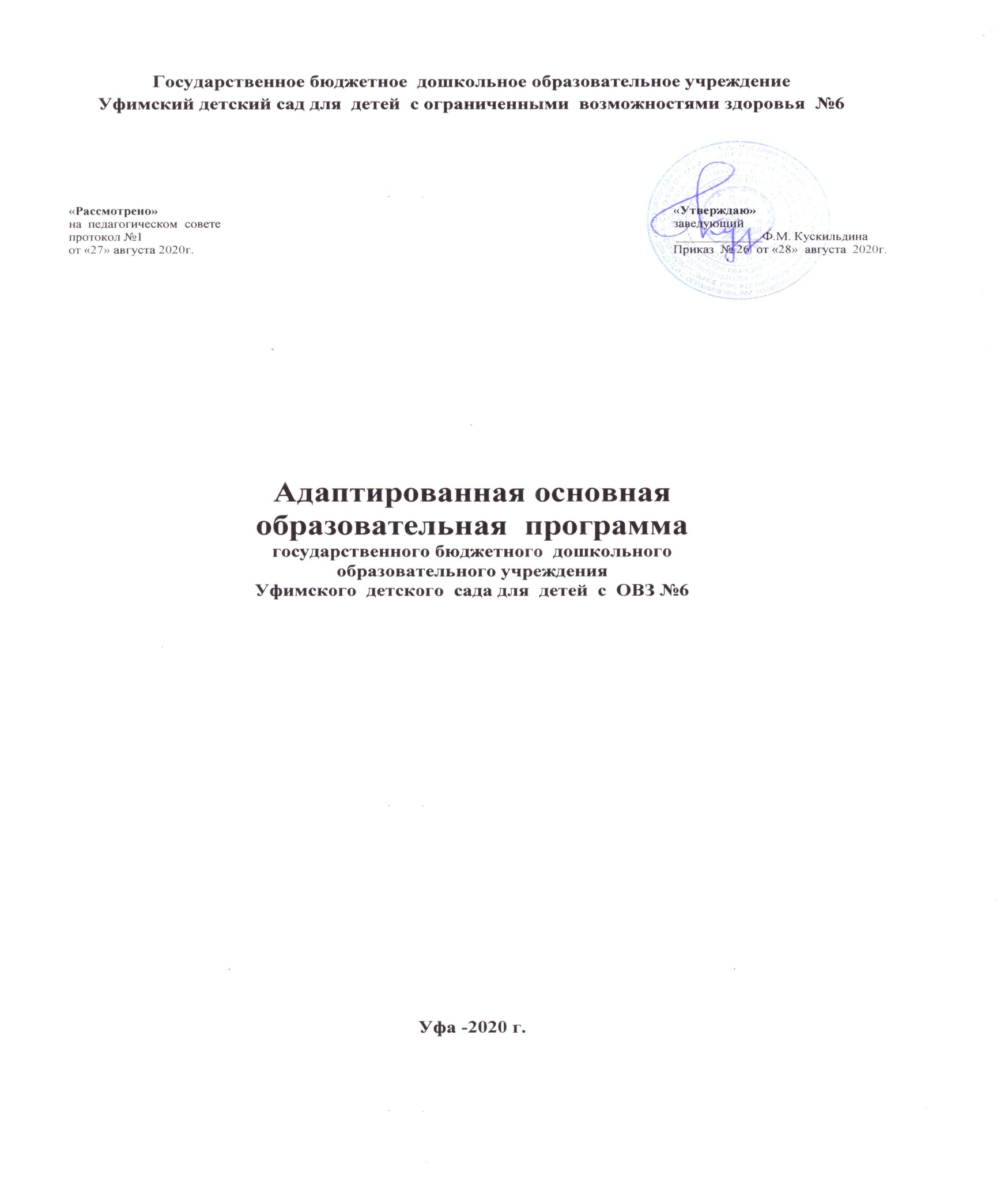 ОГЛАВЛЕНИЕВВЕДЕНИЕ 	Глухота – наиболее резкая степень поражения слуховой функции, при которой разборчивое восприятие речи становится невозможным. Это одна из распространенных причин ограничения жизнедеятельности, при котором страдают коммуникация, разные компоненты познавательной деятельности, эмоционально-волевой сферы, психомоторного развития, деятельности. Специфические особенности развития этой категории детей негативно влияют на своевременное формирование всех видов дошкольной деятельности: изобразительной, игровой, конструктивной. 	В настоящее время наблюдается тенденция к увеличению количества детей с проблемами в развитии, поэтому практики и научные деятели в области дошкольного образования все большее внимание уделяют процессу обучения и воспитания дошкольников с ОВЗ. Своевременная организация коррекционного воздействия является основным фактором, обуславливающим социальную адаптацию и реабилитацию ребенка с глухотой и тяжелыми нарушениями слуха.		 Адаптированная основная образовательная программа дошкольного образования глухих детей  и детей  с тяжелыми нарушениями слуха (далее - Программа) разработана в соответствии с требованиями федерального государственного образовательного стандарта дошкольного образования (далее - Стандарт), особенностями государственного бюджетного дошкольного  образовательного учреждения Уфимский детский сад  для детей с ограниченными возможностями здоровья №6 (далее - ГБДОУ ). 	Программа отражает специфику современного процесса обучения и воспитания дошкольников, основывающегося на закономерностях развития детства, и соответствует нормативным правовым документам в области образования, воспитания детей с ограниченными возможностями здоровья.	 Статья 79 Федерального закона «Об образовании в Российской Федерации» предписывает организовывать содержание образования и условия организации обучения и воспитания обучающихся с ограниченными возможностями здоровья в соответствие с адаптированной основной образовательной программой, а для инвалидов - в соответствии с индивидуальной программой реабилитации и абилитации (далее - ИПРА). 	Отличительной особенностью Программы является выделение специфических коррекционно-педагогических задач, направленных на развитие и коррекцию индивидуальных нарушений развития детей в процессе занятий со специалистами, на формирование эффективных детско-родительских отношений с учетом индивидуальных особенностей развития ребенка.	 Структура Программы в соответствии с требованиями Стандарта состоит из трех основных разделов: целевого, содержательного и организационного. 	Целевой раздел Программы определяет цель, задачи, планируемые результаты (целевые ориентиры), принципы и подходы к формированию Программы, значимые для разработки и реализации АООП характеристики особенностей развития глухих детей. 	Содержание Программы обеспечивает разностороннее развитие личности, мотивации и способностей глухих детей от 2 до 7 лет (до завершения дошкольного образования) с учетом их возрастных и индивидуальных особенностей и особых образовательных потребностей по основным направлениям развития (образовательным областям): социально-коммуникативному, познавательному, речевому, физическому и художественно-эстетическому развитию. 	В содержательном разделе представлены вариативные формы, способы, методы и средства реализации Программы, отражающие следующие аспекты образовательной среды: предметно-пространственная развивающая образовательная среда; характер взаимодействия со взрослыми; характер взаимодействия с другими детьми; система отношений ребенка к миру, к другим людям, к себе самому; содержание образовательной деятельности по профессиональной коррекции нарушений развития детей (коррекционную программу), обеспечивающей адаптацию и интеграцию глухих детей в общество сверстников. 	Организационный раздел Программы описывает систему условий реализации образовательной деятельности, необходимых для достижения целей Программы, планируемых результатов ее освоения в виде целевых ориентиров, а также особенности организации образовательной деятельности глухих детей.1. ЦЕЛЕВОЙ РАЗДЕЛ1.1. Пояснительная записка	      АООП для глухих дошкольников  - это образовательная программа, адаптированная для обучения и воспитания глухих  детей с 2-х до 7 лет (до завершения дошкольного образования) с учетом особенностей их психофизического развития, индивидуальных возможностей, обеспечивающая коррекцию нарушений развития и социальную адаптацию воспитанников.	       Государственное  дошкольное образовательное учреждение  Уфимский детский сад для детей с ОВЗ №6 является  составной частью  системы образования Республики Башкортостан  и предназначено для оказания услуг в сфере дошкольного образования, обучения и полноценного развития  детей дошкольного возраста с нарушением слуха, их реабилитации и интеграции в общество. Приоритетным направлением в реализации воспитательно-образовательных задач является  осуществление деятельности по квалифицированной коррекции отклонений в слухоречевом развитии детей с нарушением слуха   и компенсации их психо - физического развития. 	       ГБДОУ имеет лицензию на образовательную деятельность (№ 3322 от 26.10.15 г.) и в соответствии с ней ведет работу компенсирующей направленности по направлениям развития и образования детей.	      Дети с ограниченными возможностями здоровья обучаются согласно закону «Об образовании в Российской Федерации» по адаптированной основной образовательной программе дошкольного образования (далее - Программа), по рекомендации республиканской психолого-медико-педагогической комиссии.	     Программа  для глухих детей разработана с учетом Примерной адаптированной основной образовательной программы дошкольного образования для глухих детей, одобренной решением федерального учебно-методического объединения по общему образованию от 04.03.2019, Протокол №1/19.В Программе использованы основные положения Примерной основной общеобразовательной программы «От рождения до школы» под редакцией Н.Е. Вераксы, Т.С. Комаровой, М.А. Васильевой, а также парциальных образовательных программ для дошкольников с нарушениями развития:-  «Воспитание и обучение глухих детей дошкольного возраста» под ред. Л.П. Носковой, М., 1991;- «Воспитание и обучение слабослышащих детей дошкольного возраста» под ред. Л.П. Носковой, Л.А. Головчиц, Н.Д. Шматко и др. – М.: Просвещение, 1991;	      Программа определяет цель, задачи, планируемые результаты (целевые ориентиры), содержание и организацию образовательного процесса на ступени дошкольного образования для глухих детей.	      Содержание Программы обеспечивает разностороннее развитие личности, мотивации и способностей глухих детей с учетом их возрастных и индивидуальных особенностей и особых образовательных потребностей по основным направлениям развития (образовательным областям): познавательному, речевому, физическому, социально-коммуникативному и художественно-эстетическому развитию, а также включает описание коррекционно - развивающей работы, обеспечивающей адаптацию и интеграцию глухих  детей в общество сверстников.	      Организационный раздел Программы описывает систему условий реализации образовательной деятельности, необходимых для достижения целей Программы, планируемых результатов ее освоения в виде целевых ориентиров, а также особенности организации образовательной деятельности глухих детей.	      Часть Программы, формируемая участниками образовательных отношений составлена по модульному принципу, включает различные направления из числа парциальных программ для дошкольников и детей раннего возраста с нарушениями развития. Данный раздел программы содержит специальные условия для получения образования глухими детьми, в том числе механизмов адаптации Программы для указанной категории детей, специальных методических пособий и дидактических материалов, проведение групповых и индивидуальных коррекционных занятий и осуществления квалифицированной коррекции нарушений их развития.1.1.1. Цели и задачи Программы            Представленная Программа определяет содержание и организацию образовательного процесса и направлена на развитие интеллектуальных и личностных качеств, формирование предпосылок учебной деятельности, обеспечивающих социальную успешность, сохранение и укрепление здоровья  глухих детей дошкольного возраста, коррекцию недостатков в их развитии.           Целью Программы является проектирование модели образовательной и коррекционно-развивающей психолого-педагогической работы, максимально обеспечивающей создание условий для развития  глухих детей, их позитивной социализации, интеллектуального, социально-личностного и физического развития на основе сотрудничества со взрослыми и сверстниками в соответствующих видах деятельности.            Основными задачами образовательной деятельности являются: создание условий для становления функциональных систем в соответствии с онтогенезом, стимуляция познавательного и речевого развития, профилактика отклонений в сенсорном, речевом, психомоторном и  когнитивном развитии.          Задачи:1) охрана и укрепление физического и психического здоровья глухих детей, в том числе их эмоционального благополучия;2) обеспечение равных возможностей для полноценного развития каждого глухого ребенка в период дошкольного детства независимо от места жительства, пола, нации, языка, социального статуса, психофизиологических и других особенностей;3) обеспечение преемственности целей, задач и содержания образования, реализуемых в рамках образовательных программ различных уровней (далее - преемственность основных образовательных программ дошкольного и начального общего образования);4) создание благоприятных условий развития глухих детей в соответствии с их возрастными и индивидуальными особенностями и склонностями, развития способностей и творческого потенциала каждого ребенка как субъекта отношений с самим собой, другими детьми, взрослыми и миром;5) объединение обучения и воспитания в целостный образовательный процесс на основе духовно-нравственных и социокультурных ценностей и принятых в обществе правил и норм поведения в интересах человека, семьи, общества;6) формирование общей культуры личности детей, в том числе ценностей здорового образа жизни, развития их социальных, нравственных, эстетических, интеллектуальных, физических качеств, инициативности, самостоятельности и ответственности ребенка, формирования предпосылок учебной деятельности;7) обеспечение вариативности и разнообразия содержания Программ и организационных форм дошкольного образования, возможности формирования Программ различной направленности с учетом образовательных потребностей, способностей и состояния здоровья детей;8) формирование социокультурной среды, соответствующей возрастным, индивидуальным, психологическим и физиологическим особенностям детей;9) обеспечение психолого-педагогической поддержки семьи и повышения компетентности родителей (законных представителей) в вопросах развития и образования, охраны и укрепления здоровья детей.1.1.2. Принципы и подходы к формированию Программы   	        Построение образовательного процесса строится на основе интеграции системного, компетентностного, дифференцированного и индивидуального подходов, ориентирующих  на овладение воспитанниками социальными, здоровьесберегающими, коммуникативными, деятельностными, информационными компетенциями.	        Программа сформирована в соответствии с принципами и подходами, определенными федеральным государственным образовательным стандартом дошкольного образования.	        Содержание программы выстраивается на следующих принципах: - принцип полноценного проживания глухим ребёнком всех этапов детства (младенческого, раннего и дошкольного возраста), обогащения (амплификация) детского развития;- принцип сохранения уникальности и самоценности детства как важного этапа в общем развитии человека; - принцип  позитивной социализации ребенка;- принцип  личностно-развивающего и гуманистического характера  взаимодействия взрослых (родителей (законных представителей), педагогических и иных работников ГБДОУ) и детей;- принцип  содействия и сотрудничества детей и взрослых, признание ребенка полноценным участником (субъектом) образовательных отношений; - принцип  учета образовательных потребностей глухих дошкольников;- принцип  коррекционно-компенсаторной направленности образовательного процесса; - принцип  развивающего вариативного образования;- принцип  целостности содержания образования; - принцип  направленности на формирование деятельности, который обеспечивает возможность овладения глухими детьми всеми видами доступной им предметно-практической деятельности, способами и приемами познавательной и учебной деятельности, коммуникативной деятельности и нормативным поведением;- принцип  содействия и сотрудничества детей и взрослых, признания ребёнка полноценным участником (субъектом) образовательных отношений;- принцип  поддержки инициативы детей в различных видах деятельности; - принцип  сотрудничества ГБДОУ с семьёй;- принцип  приобщения глухих детей к социокультурным нормам, традициям семьи, общества и государства; - принцип  формирования познавательных интересов и познавательных действий глухого ребёнка в различных видах деятельности;- принцип  учёта этнокультурной ситуации развития глухих детей.          Основными подходами, на которых строится образовательная деятельность В ГБДОУ, являются следующие:1) дифференцированный подход - учет особых образовательных потребностей глухих детей, которые проявляются в неоднородности по возможностям освоения содержания образования. Применение дифференцированного подхода обеспечивает разнообразие содержания, предоставляя глухим детям возможность реализовать индивидуальный потенциал развития; 2) деятельностный подход основывается на теоретических положениях отечественной психологической науки, раскрывающих основные закономерности процесса обучения и воспитания детей, структуру образовательной деятельности с учетом общих закономерностей развития детей с нормальным и нарушенным развитием. Деятельностный подход в дошкольном образовании строится на признании того факта, что развитие личности глухих дошкольников определяется характером организации доступной им деятельности: предметно-практической, игровой, изобразительной, конструктивной, трудовой. Полноценное формирование этих видов деятельности у глухих детей происходит в процессе целенаправленного воздействия;3) концентрический подход означает, что ознакомление детей с определенной областью действительности от года к году обучения усложняется, то есть содержание одной и той же темы раскрывается в следующей последовательности: предметная, функциональная и смысловая стороны, сфера отношений, причинно-следственных, временных и прочих связей между внешними признаками и функциональными свойствами. Кроме того, между разделами программы существуют тесные межпредметные связи. В одних случаях это тематические связи, в других – общность педагогического замысла. Такой подход предусматривает объединение комплекса различных видов специфических детских деятельностей вокруг единой «темы» и обеспечивает целостное представление детей об окружающем мире, возможность освоения информации через разные каналы восприятия, например, зрительный,  кинестетический;4) комплексно-тематический подход с учетом интеграции направлений развития позволяет при организации воспитательно-образовательного процесса обеспечить единство воспитательных, развивающих и обучающих задач, решать их, избегая перегрузки детей, на необходимом и достаточном материале, максимально приближаясь к разумному «минимуму». Темы помогают организовать информацию оптимальным способом. У дошкольников появляются многочисленные возможности для практики, экспериментирования, развития основных навыков, понятийного мышления. Тематический подход построения образовательного процесса позволяет легко вводить региональные и культурные компоненты. Введение похожих тем в различных возрастных группах обеспечивает достижение единства образовательных целей и преемственности в детском развитии на протяжении всего дошкольного возраста, органичное развитие детей в соответствии с их индивидуальными возможностями;5) коммуникативный подход раскрыт через последовательность формирования речи как средства общения и познания окружающего мира, использование в обучении детей с нарушением слуха разных форм словесной речи (устная, письменная, при необходимости дактильная) в зависимости от этапа обучения. Наиболее важным является формирование словесной речи у глухих детей в тесной связи с коррекцией и совершенствованием их познавательной деятельности и социально-личностного развития. 	           Активное включение родителей в систему работы с глухими детьми рассматривается в Программе как одно из важнейших условий нормализации жизни и обучения ребенка.1.2. Характеристики, значимые для разработки и реализации Программы1.2.1. Характеристика особенностей развития глухих детей раннего и дошкольного возраста К категории глухих относятся дети cо стойким двусторонним нарушением слуха, врожденным или рано приобретенным (до овладения речью), при котором естественный ход развития словесной речи оказывается невозможным. Глухие дети без специальной систематической психолого-педагогической помощи речью не овладевают (в отличие от слабослышащих детей, которые могут «набирать» речь и самостоятельно, хотя и со значительными искажениями), и весь дальнейший путь их психофизического развития становится весьма своеобразным, существенно ограничивается социальная адаптация. При глухоте снижение слуха столь велико, что наиболее значимым становится сохранность не  динамического, а частотного диапазона.  В зависимости от объема воспринимаемых частот выделяются четыре группы глухоты: 1 группа - сохранность частотного диапазона слуха до 250 Гц, 2 группа - сохранность частотного диапазона слуха до 500 Гц, 3 группа - сохранность частотного диапазона слуха до 1000 Гц, 4 группа - сохранность частотного диапазона слуха более 1000 Гц (по  Л.В.Нейману). Принципиальное влияние на развитие ребенка оказывает не только и не столько степень снижения слуха, сколько время, в котором начато целенаправленное коррекционное воздействие: с первых месяцев жизни, с 1,5-2 х лет или позже. Среди глухих детей выделяется особая группа - дети с выраженными дополнительными отклонениями в развитии. По данным Л.А. Головчиц (2013) 35%-40% детей с нарушенным слухом имеют сложные (комплексные) нарушения. Эта группа достаточно разнородна, полиморфна. У этих детей помимо снижения слуха  наблюдаются: интеллектуальные нарушения (легкая, умеренная, тяжелая, глубокая умственная отсталость); задержка психического развития (ЗПР), обусловленная недостаточностью центральной нервной системы; детский церебральный паралич или другие нарушения опорно-двигательного аппарата, нарушения эмоциональной сферы и поведения; текущие психическими заболеваниями (например, эпилепсия). Часть глухих детей имеют нарушения зрения - близорукость, дальнозоркость, а часть из них являются слабовидящими, часть детей имеет выраженные нарушения зрения, традиционно относящиеся к слепоглухоте. В последние десятилетия в категории лиц с нарушениями слуха выделена новая особая группа - дети, перенесшие операцию кохлеарной имплантации (КИ).На начало дошкольного воспитания и обучения глухие дети оказываются представителями разных групп:Глухие дети дошкольного возраста - это неоднородная по составу группа, включающая:– глухих детей без выраженных дополнительных отклонений в развитии, по уровню общего и речевого развития приближающихся к возрастной норме (дошкольники при раннем начале коррекционного воздействия);– глухих детей без выраженных дополнительных отклонений в развитии, отстающих от возрастной нормы, но имеющих перспективу сближения с ней;– глухих детей с выраженными дополнительными отклонениями в развитии (комбинации нарушений слуха с ЗПР, легкой умственной отсталостью, нарушениями зрения или опорно-двигательного аппарата, сочетающимися с интеллектуальной недостаточностью и др.), значительно отстающих от возрастной нормы, перспектива сближения с которой маловероятна даже при систематической и максимальной специальной помощи;– глухих детей с тяжелыми и множественными нарушениями (в том числе и умеренной, тяжелой и глубокой умственной отсталостью), развитие которых несопоставимо с возрастной нормой.Настоящая Программа предназначена для работы с глухими детьми раннего и дошкольного возраста как с неоднородной по составу группой детей:- дошкольники без выраженных дополнительных отклонений в развитии, которые отстают от возрастной нормы, но имеют перспективу сближения с ней (в дошкольном или школьном возрасте);- дошкольники с выраженными дополнительными отклонениями в развитии (комбинации нарушений слуха с ЗПР, легкой умственной отсталостью, нарушениями зрения или опорно-двигательного аппарата, сочетающимися с интеллектуальной недостаточностью и др.), значительно отстающие от возрастной нормы, перспектива сближения с которой маловероятна, и требующие при реализации Программа индивидуального образовательного маршрута (с опорой на вариант Программа для детей  с выраженными дополнительными отклонениями в развитии.Программа обеспечивает преемственность с основной общеобразовательной программой начального общего образования  глухих обучающихся.Для разработки и реализации адаптированной основной образовательной программы дошкольного образования глухих детей, определения их особых образовательных потребностей значимыми являются психофизиологические характеристики глухих детей.Возрастные особенности глухих детей раннего возраста психофизического развития детей с нарушенным слухом раннего возраста. В психофизическом развитии детей младшей (2-2,5 г.) и старшей (2,5-3 г.) возрастных групп обнаружились существенные различия. Уровень общего психофизического развития малышей до 2,5 лет без учета уровня речевого развития можно оценить как близкий к возрастной норме. Вместе с тем со второй половины 3-го года жизни выявлена тенденция нарастания различий между ребенком с нарушенным слухом и его слышащим сверстником по всем основным линиям развития. Если у слышащих детей старше 2,5 лет было выявлено повышение уровня общего психофизического развития, что связано с активным овладением ими речью, то глухие и слабослышащие дети по уровню своего развития оказались близки к детям младшей возрастной группы. Этот факт имеет принципиальное значение и является дополнительным аргументом необходимости максимально раннего, не позднее первого полугодия 3-го года жизни, коррекционного обучения ребенка с нарушенным слухом, когда еще не столь выражены различия между ним и его слышащим сверстником. Своеобразие психофизического развития глухих и слабослышащих детей проявляется в том, что уровень социального, познавательного, физического развития, и предметно-игровой деятельности может, как соответствовать возрастной норме, так и быть ниже ее, а в познавательном и физическом развитии некоторые дети даже опережать своих слышащих сверстников. Варианты развития детей с нарушенным слухом раннего возраста:- гармоничное психофизическое развитие, при котором достижения детей по всем основным линиям могут быть достаточно высоки, либо наблюдается опережающий темп развития (например, познавательного, физического);- отставание в психофизическом развитии (по всем основным линиям развития);- неравномерное психофизическое развитие, при котором в одних линиях ребенок достигает результатов, соответствующих его возрасту, или даже опережает своих сверстников, в других линиях – несколько отстает в развитии.У глухих и слабослышащих детей значительно чаще, чем у слышащих отмечается неравномерный вариант развития.Глухие дети раннего возраста принципиально различаются не только по степени снижения слуха, но и по времени, в котором начато целенаправленное коррекционное воздействие: с первых месяцев жизни, с 1,5-2-х лет или позже (по Н.Д. Шматко, Т.В. Пелымской).Психолого-педагогические параметры психофизических особенностей и индивидуальных возможностей глухого ребенка определяются в соответствии с возрастом ребенка, его индивидуальными особенностями, его потребностями, характером и выраженностью нарушений. Также на уровень общего и слухоречевого развития глухих дошкольников влияет ряд субъективных факторов: время выявления нарушения слуха, время начала коррекционного воздействия, его организации и эффективности.К психолого-педагогическим параметрам психофизических особенностей и индивидуальных возможностей глухого ребенка дошкольного возраста относятся:1. Особенности сенсорных систем (анализаторов) и высших психических функций (зрительное, слуховое, обонятельное, тактильное (осязательное), тактильно-двигательное восприятие, пространственные представления, в том числе о положении собственного тела в пространстве (проба при закрытых глазах), временные представления, внимание, память, мышление, сознание, рассудочная деятельность, речь и т.д.).2. Особенности личностно-коммуникативного развития (поведение и деятельность в процессе обследования, воспитания и обучения, реакция на родителей и незнакомых людей, мотивационно - потребностная сфера, эмоционально-волевая сфера, самосознание, коммуникативная сфера, типологические особенности высшей нервной деятельности, адекватная оценка окружающего мира и собственного «Я», способность улавливать взаимосвязь между одушевленными и неодушевленными объектами окружающего мира).3. Сформированность деятельности в целом (целенаправленность, организованность, произвольность, способность к планированию действий, самостоятельному выбору средств выполнения деятельности, способность сформулировать цель, для достижения которой выполняются те или иные действия, способность завершать начатое действие и дать словесный отчет).4. Наличие задатков, индивидуальных особенностей интересов и предпочтений (любимые игры, игрушки, занятия; а также воспитатель, тьютор, учитель, с которыми ребенок может и предпочитает общаться; родители и другие близкие родственники, с которыми ребенок может и предпочитает общаться), индифферентное отношение к окружающему миру.Социально-абилитационные параметры психофизических особенностей и индивидуальных возможностей глухого ребенка К социально - абилитационным параметрам психофизических особенностей и индивидуальных возможностей глухого ребенка относятся общая оценка социальной ситуации развития и основные категории его жизнедеятельности: 1. Способность к самообслуживанию (способность ребенка самостоятельно осуществлять основные физиологические потребности, выполнять повседневную бытовую деятельность). 2. Способность к самостоятельному передвижению с соблюдением мер безопасности в помещении и на улице (способность ребенка самостоятельно перемещаться в пространстве, сохранять равновесие тела при передвижении, в покое и при перемене положения тела, способность пользоваться лифтом и общественным транспортом).3. Способность к ориентации во времени и пространстве (способность к адекватному восприятию личности и окружающей обстановки, оценке ситуации, определение времени и места нахождения).4. Способность детей к общению (способность к установлению контактов со знакомыми и незнакомыми людьми вербальными и невербальными средствами, путем их адекватного восприятия, способностью к формированию и сохранению социальных связей); дети, имеющие психофизиологические отклонения, характеризуются сниженной способностью к установлению контактов со знакомыми и незнакомыми людьми, формированию и сохранению социальных связей.5. Способность к контролю своего поведения (способность к осознанию себя и адекватному поведению с учетом целесообразности поведенческих актов, социально-правовых и морально-этических норм).6. Способность к обучению.В соответствии с наличием дополнительных отклонений в развитии и уровнем общего и слухо - речевого развития и его близостью / возможностью приблизиться к возрастной норме, в ходе обследования на РПМПК определяется образовательный маршрут, адекватный возможностям глухого ребенка:глухие дети с дополнительными отклонениями в развитии (комбинации нарушений слуха с ЗПР, легкой неосложненной умственной отсталостью, нарушениями зрения или опорно-двигательного аппарата, сочетающиеся с интеллектуальной недостаточностью и др.), значительно отстающие от возрастной нормы, перспектива сближения с которой маловероятна даже при систематической и максимальной специальной помощи, могут получить адекватное воспитание в обучение в соответствии с Программой для глухих дошкольников в условиях реализации индивидуального образовательного маршрута;глухие дети с тяжелыми и множественными нарушениями, развитие которых несопоставимо с возрастной нормой, могут получать адекватное воспитание и обучение на основе либо разработки для каждого ребенка специальной индивидуальной программы развития (СИПР).Специфика развития глухих детей дошкольного возрастаНарушение слуха непосредственно влияет на речевое развитие ребенка и оказывает опосредованное влияние на формирование памяти, мышления. Что же касается особенностей личности и поведения глухого ребенка, то они не являются биологически обусловленными и при создании соответствующих условий поддаются коррекции в наибольшей степени. Значительную часть знаний об окружающем мире нормально развивающийся ребенок получает через слуховые ощущения и восприятия. Глухой ребенок лишен такой возможности, или они у него крайне ограничены. Это затрудняет процесс познания и оказывает отрицательное влияние на формирование других ощущений и восприятий. В связи с нарушением слуха особую роль приобретает зрение, на базе которого развивается речь глухого ребенка. Очень важными в процессе познания окружающего мира становятся двигательные, осязательные, тактильно-вибрационные ощущения. Возможность слухового восприятия у ребенка является залогом успешного речевого и интеллектуального развития. Дети, имеющие значительную потерю слуха, без специальной помощи не могут успешно реализовать свой жизненный потенциал.В дошкольном возрасте формируется соподчинение мотивов, обдуманные действия начинают преобладать над импульсивными. Личностное развитие также обусловлено усвоением первичных этических норм и правил, идеалов и норм общественной жизни. В основе психического развития глухих детей дошкольного возраста лежат те же закономерности, что и в норме. Однако имеются некоторые особенности, которые обусловлены и первичным дефектом, и вторичными нарушениями: замедленным овладением речью, коммуникативными барьерами и своеобразием развития познавательной сферы. Психологически глухие дети, обучение которых начато относительно поздно, как правило, отличаются от сверстников с нормальным слухом, они более замкнуты и обидчивы. У глухих детей происходит нарушение познавательных функций, т.е. внимания, восприятия, речи, памяти, мышления. У таких детей понижена инициатива общения с окружающим миром. Страдают ориентация в пространстве, координация движений (в связи с тесным взаимодействием слухового и вестибулярного аппарата).Нарушения слуха в дошкольном возрасте оказывают особенно сильное влияние на последующее развитие ребенка. В сложной структуре развития глухого ребенка наряду с первичным недостатком слухового анализатора отмечается своеобразие в формировании его речи и других психических процессов. В дошкольном возрасте происходят значительные сдвиги в психическом развитии, что обусловлено развитием различных сторон познания: восприятия, мышления, внимания, воображения, памяти, формированием произвольности психических процессов. В дошкольном возрасте большое влияние на развитие ребенка оказывает формирование разных видов детской деятельности: игровой, изобразительной, конструктивной, элементарной трудовой. На психическое развитие слышащего ребенка влияет интенсивное развитие речи.У детей дошкольного возраста формируется интерес к окружающему миру, познанию предметов и явлений, различных связей между ними. Однако основой познания в первую очередь является чувственное – процессы восприятия, наглядные формы мышления.Процессы чувственного познания интенсивно развиваются в дошкольный период детства и у глухих детей. Развитие познавательных интересов, становление предметной деятельности, формирование игры способствуют сенсорному развитию глухих детей. Однако нарушение речи и средств общения, отставание в предметной и игровой деятельности приводят к своеобразию и задержке сенсорного развития необученных глухих детей. В процессе обучения, направленного на развитие ребенка, формирование речи и речевого общения, личностное развитие глухих дошкольников происходит более интенсивно. В быту и в разных видах деятельности дети знакомятся с разными социальными явлениями, учатся понимать и анализировать свои и чужие поступки. У них формируются такие качества характера, как активность, самостоятельность. На протяжении дошкольного возраста происходят развитие и соподчинение мотивов, формирование интереса к окружающему миру. У старших дошкольников появляются социальные мотивы, интерес к жизни людей в обществе, стремление к общению с ними. В процессе обучения языку можно наблюдать и формирование интереса к речевой деятельности.В процессе воспитания и обучения глухих дошкольников осуществляется их разностороннее развитие. Умственное развитие включает в себя формирование познавательных процессов и способов умственной деятельности, усвоение и обогащение знаний о природе и обществе; развитие познавательных интересов, развитие речи как средства познания.Умственное развитие глухих детей дошкольного возраста неразрывно связано с овладением речью, потому что формирование психических процессов, познание объектов и явлений окружающей жизни, опосредовано речью.1.2.2. Характеристика особых образовательных потребностей глухих детей раннего и дошкольного возрастаВышеперечисленные особенности и недостатки обусловливают особые образовательные потребности глухих дошкольников, заключающиеся в следующем:- специальные образовательные условия, обеспечивающие обстановку эмоционального комфорта, упорядоченности и предсказуемости происходящего, установка педагога на поддержание в глухом ребенке уверенности в том, что в детском саду и группе его принимают, ему симпатизируют, придут на помощь в случае затруднений; - специальное обучение «переносу» сформированных целевых установок в новые ситуации взаимодействия с действительностью; - обязательность непрерывности коррекционно-развивающего процесса, реализуемого, как через содержание образовательных областей, так и в процессе специальной коррекционной работы в ходе фронтальных и малогрупповых и индивидуальных занятий; - специальная помощь в осмыслении, упорядочивании, дифференциации и речевом опосредовании индивидуального жизненного опыта ребенка, «проработке» его впечатлений, наблюдений, действий, воспоминаний, представлений о будущем;- создание условий для развития у детей инициативы, познавательной и общей активности, в том числе за счет привлечения к участию в различных (доступных) видах деятельности;- учёт специфики восприятия и переработки информации при организации обучения и оценке достижений; - активное использование в образовательном (воспитательном) процессе речи как средства компенсации нарушенных функций, осуществление специальной работы по ее формированию и коррекции; - специальная работа по обучению словесной речи (в устной, в устно-дактильной и письменной формах) в условиях специально педагогически созданной слухоречевой среды; - специальная работа по формированию и развитию восприятия звучащего мира – слухового восприятия неречевых звучаний и речи, слухо-зрительного восприятия устной речи, формированию умения использовать свои слуховые возможности в повседневной жизни, правильно пользоваться звукоусиливающей аппаратурой, следить за ее состоянием, оперативно обращаться за помощью в случае появления дискомфорта; - специальная работа по формированию и коррекции произносительной стороны речи (речевое дыхание, голос, звуки и их сочетания, слово и фраза; интонационное оформление речи); развитие устной речи для целей коммуникации: сила и высота голоса, темп речи, логическое ударение, интонационная окрашенность высказывания, использование невербальных средств (естественные жесты, позы и т.п.), чтобы дополнить и уточнить смысл, умение вести диалог и групповой разговор; - специальная помощь в развитии возможностей вербальной и невербальной коммуникации; - специальная помощь в умении вступать в коммуникацию для разрешения возникающих трудностей; - расширение социального опыта ребенка, его контактов со слышащими сверстниками; - психологическое сопровождение, направленное на установление взаимодействия семьи и дошкольной образовательной организации;- постепенное расширение образовательного пространства, выходящего за пределы дошкольной образовательной организации.К особым образовательным потребностям глухих дошкольников с выраженными дополнительными нарушениями в развитии, перспектива сближения которых с возрастной нормой маловероятна даже при систематической и максимальной специальной помощи, относятся - организация раннего специального обучения;- высокая степень индивидуализации дошкольного образования глухого ребенка;- использование специфических методов и средств обучения, необходимых для глухого ребенка, с учетом его индивидуальных особенностей;- изменение темпов обучения в соответствии с индивидуальными возможностями глухого ребенка со сложной структурой дефекта;- формирование потребности в общении, овладение средствами вербальной и невербальной коммуникации с детьми и взрослыми;- коррекция поведенческих проблем и нарушений эмоциональной сферы;- развитие познавательных интересов, коррекция познавательных процессов, формирование мыслительных операций;- развитие всех видов детской деятельности (предметной, игровой, изобразительной);- формирование навыков самообслуживания и других видов труда;- специальная работа по использованию сформированных умений и навыков в новых практических ситуациях.В целях обеспечения преемственности дошкольного и начального образования принципиальное значение имеет удовлетворение особых образовательных потребностей глухих детей, включая:- создание образовательных условий, обеспечивающих эмоционально комфортную атмосферу, способствующую качественному образованию и личностному развитию обучающихся, формированию активного сотрудничества детей в разных видах деятельности, расширению их социального опыта, взаимодействия со взрослыми и сверстниками, в том числе, имеющими нормальный слух; постепенное расширение образовательного пространства, выходящего за пределы дошкольной образовательной организации;- постановку и реализацию целевых установок, направленных на коррекцию отклонений в развитии и профилактику возникновения вторичных отклонений; создание условий для развития у обучающихся инициативы, познавательной активности, в том числе за счет привлечения к участию в различных (доступных) видах деятельности;- учет специфики восприятия и переработки информации;- преодоление ситуативности, фрагментарности и однозначности понимания, происходящего с ребенком и его социокультурным окружением; - обеспечение специальной помощи в осмыслении, упорядочивании, дифференциации и речевом опосредовании индивидуального жизненного опыта, включая впечатления, наблюдения, действия, воспоминания, представления о будущем; в развитии понимания взаимоотношений между людьми, связи событий, поступков, их мотивов, настроений; в осознании собственных возможностей и ограничений, прав и обязанностей; в формировании умений проявлять внимание к жизни близких людей, друзей;- целенаправленное и систематическое развитие речи, формирование умений обучающихся использовать устную речь по всему спектру коммуникативных ситуаций; применение в образовательно-коррекционном процессе соотношения устной, письменной, устно-дактильной речи с учетом особенностей разных категорий глухих детей, обеспечения их качественного образования, развития коммуникативных навыков, социальной адаптации и интеграции в обществе; - использование глухими детьми в целях реализации собственных познавательных, социокультурных и коммуникативных потребностей вербальных и невербальных средств коммуникации с учетом владения ими партнерами по общению, а также с учетом ситуации и задач общения; - осуществление систематической специальной (коррекционной) работы по формированию и развитию речевого слуха, слухозрительного восприятия устной речи, ее произносительной стороны, восприятия неречевых звучаний, включая музыку (с помощью звукоусиливающей аппаратуры); развитие умений пользоваться индивидуальными слуховыми аппаратами или/и кохлеарными имплантами, проводной и беспроводной звукоусиливающей аппаратурой коллективного и индивидуального пользования;С учетом вышеизложенных аспектов и особых образовательных потребностей построена Программа ГБДОУ №6.1.3. Планируемые результатыВ соответствии с требованиями ФГОС ДО специфика дошкольного детства и системные особенности дошкольного образования делают неправомерными требования от ребенка дошкольного возраста конкретных образовательных достижений. В пункте 4.1. ФГОС ДО указано, что требования Стандарта к результатам освоения Программы представлены в виде целевых ориентиров дошкольного образования, которые представляют собой социально-нормативные возрастные характеристики возможных достижений ребенка на этапе завершения уровня дошкольного образования, т.е. в качестве планируемых результатов выступают целевые ориентиры. Целевые ориентиры дошкольного образования определяются независимо от форм реализации Программы, а также от ее характера, особенностей развития детей и Организации, реализующей Программу. Настоящие требования являются ориентирами для: а) построения образовательной политики на соответствующих уровнях с учетом целей дошкольного образования, общих для всего образовательного пространства Российской Федерации; б) решения задач: формирования Программы; анализа профессиональной деятельности; взаимодействия с семьями; в) изучения характеристик образования детей в возрасте от 2  лет до 7 лет; г) информирования родителей (законных представителей) и общественности относительно целей дошкольного образования, общих для всего образовательного пространства Российской Федерации.Освоение глухими  воспитанниками основного содержания АООП, реализуемой в ГБДОУ возможно при условии своевременно начатой коррекционной работы. Однако индивидуально-типологические особенности детей предполагают разброс вариантов их развития.Целевые ориентиры раннего возраста	Нарушение слуха у детей оказывает влияние на общее развитие ребенка, ограничивает возможность освоения словесной речи как системы и как средства коммуникации.К трем годам ребенок:- интересуется окружающими предметами, активно действует с ними, исследует их свойства, экспериментирует; знает назначение бытовых предметов и умеет пользоваться ими (совершает предметные действия);- стремится к общению со взрослыми, активно подражает им в движениях и действиях, умеет действовать согласованно; - возникает понимание речи в узкой конкретной ситуации (игра, кормление, туалет, прогулка, сон); самостоятельная речь ограничена,- у ребенка развивается слуховое восприятие, в том числе самоподражание, подражание взрослым;- проявляет интерес к сверстникам, наблюдая за их действиями и подражая им; - проявляет самостоятельность в бытовых и игровых действиях, стремится достичь результата своих действий;- владеет простейшими навыками самообслуживания; - любит рассматривать картинки, двигаться под музыку, вступает в контакт с детьми и взрослыми;- включается в продуктивные виды деятельности (изобразительную деятельность, конструирование и др).Целевые ориентиры на этапе завершения освоения Программы Нарушение слуха у детей оказывает влияние на общее развитие ребенка, ограничивает возможность освоения словесной речи как системы и как средства коммуникации.На начало дошкольного возраста ребенок:– демонстрирует установку на положительное отношение к миру, к разным видам труда, другим людям и самому себе, обладает чувством собственного достоинства; активно взаимодействует со сверстниками и взрослыми, участвует в совместных играх; способен сопереживать неудачам и радоваться успехам других, адекватно проявляет свои чувства;– проявляет интерес к игрушкам, желание играть с ними; стремится играть рядом с товарищами в игровом уголке; принимает участие в разных видах игр (дидактических, сюжетно-ролевых, театрализованных, подвижных); эмоционально откликается на игру, предложенную взрослым, подражает его действиям, принимает игровую задачу; умеет взаимодействовать со сверстниками, организовывать своё поведение;– выражает свои просьбы доступными средствами общения; понимает и выполняет поручения, предъявляемые устно и письменно (инструкции, опорный словарь);– ребёнок владеет основными движениями, может контролировать свои движения и управлять ими; способен к волевым усилиям, может следовать социальным нормам поведения и правилам в разных видах деятельности, во взаимоотношениях с взрослыми и сверстниками, может соблюдать правила безопасного поведения и личной гигиены;– обладает начальными знаниями о себе, о природном мире, в котором он живёт; – владеет практическими умениями в области гигиены и самостоятельно выполняет доступные возрасту культурно-гигиенические процедуры (культура еды, умывание), владеет навыками самообслуживания (уход за внешним видом, уход за одеждой);– соблюдает усвоенные элементарные правила поведения в детском саду, на улице, в транспорте, в общественных местах; стремится к самостоятельности, владеет приёмами сопоставления своих действий или своей работы с образцом;– правильно надевает и снимает индивидуальный слуховой аппарат, включает и выключает его; различает на слух неречевые и речевые звучания, бытовые шумы;– воспроизводит слитные речевые звучания, знакомый речевой материал (со стационарной аппаратурой, с индивидуальным слуховым аппаратом и без него);На этапе завершения освоения Программы (к семи годам) глухой ребенок, имеющий перспективу сближения с возрастной нормой при значительной систематической специальной поддержке:– принимает и осваивает социальную роль обучающегося, у него формируются мотивы учебной деятельности;– стремится к организованности и аккуратности;– представляет собственные возможности и ограничения, умеет адекватно оценивать свои силы, пользоваться индивидуальными слуховыми аппаратами;– проявляет этические чувства (доброжелательность, благодарность, сочувствие, сопереживание, отзывчивость, уважение к старшим и др.);– интересуется культурой общества, бережно относится к результату чужого труда;– стремится проявлять заботу и внимание по отношению к окружающим людям, животным;– проявляет самостоятельность, личную ответственность за свои поступки на основе представлений о нравственных нормах;– стремится к использованию приобретенных знаний и умений; проявляет любознательность;– владеет элементарными навыками вербальной и невербальной коммуникации и принятыми нормами социального взаимодействия для решения практических и творческих задач;– имеет представления о безопасном, здоровом образе жизни;– умеет понимать причины успеха (неуспеха), деятельности, старается  конструктивно действовать даже в ситуациях неуспеха;– имеет элементарные представления, отражающие существенные связи и отношения между объектами и процессами;– понимает обращения и выполняет задания;– понимает вопросы;– умеет сообщать о выполнении задания, о своем желании;– умеет обращаться к сверстникам, педагогам с просьбой, с вопросами (с помощью воспитателя и самостоятельно);– выполняет инструкции при решении учебных задач;– определяет материалы, инструменты, учебные принадлежности, необходимые для достижения цели;– определяет последовательность действий, операций;– сопоставляет результаты с образцом, содержанием задания;– участвует в коллективной деятельности вместе с другими детьми– выражает выражать радость, удовлетворение, сожаление результатами деятельности; использует при общении различные виды речевой деятельности;– умеет получать необходимую информацию об объекте деятельности, используя образцы, рисунки, схемы;– умеет создавать модели несложных объектов из пластилина, деталей конструктора и различных материалов;– умеет использовать приобретенные знания и умения в практической деятельности и повседневной жизни для выполнения домашнего труда;– соблюдает правила личной гигиены;– испытывает уважение к стране, ее истории и культуре, чувство гордости за победы и свершения России, уважительно относится к родному краю, своей семье;– способен давать элементарную нравственную оценку собственному поведению и поступкам других людей;– умеет выражать свое отношение к результатам собственной  и чужой творческой деятельности (нравится / не нравится);– называет членов своей семьи, их имена;– выражает приветствие, просьбу, желание;– соблюдает правила поведения в детском саду;– активно включается в общение и взаимодействие со сверстниками на принципах уважения и доброжелательности, взаимопомощи и сопереживания;– проявляет дисциплинированность, трудолюбие и упорство в достижении поставленных целей;– желает и умеет пользоваться звукоусиливающей аппаратурой, включая  индивидуальные слуховые аппараты;– умеет различать, опознавать и распознавать на слух знакомый по значению и необходимый речевой материал (фразы, слова, словосочетания);– понимает жизненные ситуации, в которых звучит музыка, эмоционально относится к ней;– выполняет правила при участии в музыкальных подвижных играх;– различает и опознает на слух звучание элементарных музыкальных инструментов (игрушек);– различает и опознает на слух социально значимые неречевые звучания окружающего мира.– ребенок отличается следующими характеристиками речевого развития:а) имеет потребность в речевом общении, мотивацию к развитию устной речи.б) понимает и употребляет в речи материал, используемого для организации учебного процесса;в) обращается к товарищу и взрослому с просьбой;г) употребляет в диалогической речи слова, обозначающие предмет и действие;д) употребляет в речи слова, отвечающие на вопросы кто? что? что делает?е) понимает и выполняет простые поручения;ж) употребляет в речи словосочетания типа что делает? + что;з) называет слово и соотносит его с картинкой;и) употребляет в речи слова, обозначающие цвет и размер предмета;к) понимает и выполняет поручения с указанием направления действия (включение словосочетаний с предлогами в, на, под);л) составляет простые нераспространённые предложения на материале сюжетных картинок, по демонстрации действия;м) составляет небольшие рассказы о близких его жизненному опыту ситуациях, по сюжетной картинке (самостоятельно или с помощью);н) владеет техникой аналитического чтения (устно или устно-дактильно), пишет печатными буквами;о) понимает при прочтении простые, доступные по словарю, тексты, близкие личному опыту ребенка (самостоятельно или с помощью).Целевые ориентиры Программы выступают основаниями для преемственности дошкольного и начального общего образования. При соблюдении требований к условиям реализации Программы настоящие целевые ориентиры предполагают формирование у глухих детей дошкольного возраста предпосылок к учебной деятельности на этапе завершения ими дошкольного образования.Степень реального развития этих характеристик и способности ребенка их проявлять к моменту перехода на следующий уровень образования могут существенно варьировать у разных детей в силу различий в условиях жизни и индивидуальных особенностей развития конкретного ребенка.1.4. Развивающее оценивание качества образовательной деятельности по ПрограммеКонцептуальные основания оценки качества образовательной деятельности определяются требованиями Федерального закона «Об образовании в Российской Федерации», а также Стандарта, в котором определены государственные гарантии качества образования.Система оценки образовательной деятельности предполагает оценивание качества условий образовательной деятельности, включая психолого-педагогические, кадровые, материально-технические, финансовые, информационно-методические, управление ГБДОУ и т. д. Программа не предусматривает оценивание качества образовательной деятельности на основе достижения глухими детьми   планируемых результатов освоения программы.Целевые ориентиры, представленные в Программе:- не подлежат непосредственной оценке;- не являются непосредственным основанием оценки как итогового, так и промежуточного уровня развития глухих детей;- не являются основанием для их формального сравнения с реальными достижениями глухих детей;- не являются основой объективной оценки соответствия установленным требованиям образовательной деятельности и подготовки глухих детей;- не являются непосредственным основанием при оценке качества образования.Степень реального развития обозначенных целевых ориентиров и способности ребенка их проявлять к моменту перехода на следующий уровень образования могут существенно варьировать у разных детей в силу различий в условиях жизни и индивидуальных особенностей развития конкретного ребенка.Программа строится на основе общих закономерностей развития личности глухих детей с учетом сенситивных периодов в развитии, индивидуальных особенностей развития глухих детей.	Программой предусмотрена система мониторинга динамики развития глухих детей, динамики их образовательных достижений, основанная на методе наблюдения и включающая:– педагогические наблюдения, педагогическую диагностику, связанную с оценкой эффективности педагогических действий с целью их дальнейшей оптимизации;– детские портфолио, фиксирующие достижения ребенка в ходе образовательной деятельности;– карты развития глухого ребенка;Система оценки качества реализации Программы для глухих детей ГБДОУ обеспечивает взаимодействие всех участников образовательных отношений и в то же время выполняет свою основную задачу – обеспечивает развитие системы дошкольного образования в соответствии с принципами и требованиями Стандарта.Программой предусмотрены следующие уровни системы оценки качества:- диагностика развития глухого ребенка раннего и дошкольного возраста, используемая как профессиональный инструмент педагога с целью получения обратной связи от собственных педагогических действий и планирования дальнейшей индивидуальной работы с глухими детьми по Программе;- внутренняя оценка, самооценка ГБДОУ;- внешняя оценка ГБДОУ, в том числе независимая профессиональная и общественная оценка.Система оценки качества реализации Программы решает задачи:- повышения качества реализации программы дошкольного образования;- реализации требований Стандарта к структуре, условиям и целевым ориентирам основной образовательной программы ГБДОУ;- обеспечения объективной экспертизы деятельности ГБДОУ в процессе оценки качеств Программы дошкольного образования глухих детей;- задания ориентиров педагогам в их профессиональной деятельности и перспектив развития самой ГБДОУ;- создания преемственности между дошкольным и начальным общим образованием глухих обучающихся.Важнейшим элементом системы обеспечения качества дошкольного образования в ГБДОУ является оценка качества психолого-педагогических условий реализации Программы, и именно психолого-педагогические условия являются основным предметом оценки в предлагаемой системе оценки качества образования на уровне ГБДОУ. Это позволяет выстроить систему оценки и повышения качества вариативного, развивающего дошкольного образования в соответствии со Стандартом посредством экспертизы условий реализации Программы.Ключевым уровнем оценки является уровень образовательного процесса, в котором непосредственно участвует глухой ребенок, его семья и педагогический коллектив ГБДОУ.Система оценки качества предоставляет педагогам и администрации ГБДОУ материал для рефлексии своей деятельности и для работы над Программой, которую они реализуют. Результаты оценивания качества образовательной деятельности формируют доказательную основу для изменений основной образовательной программы, корректировки образовательного процесса и условий образовательной деятельности.Важную роль в системе оценки качества образовательной деятельности играют также семьи воспитанников и другие субъекты образовательных отношений, участвующие в оценивании образовательной деятельности ГБДОУ, предоставляя обратную связь о качестве образовательных процессов ГБДОУ.Система оценки качества дошкольного образования:–Сфокусирована на оценивании психолого-педагогических и других условий реализации  Программы в ГБДОУ в пяти образовательных областях, определенных Стандартом;– учитывает образовательные предпочтения и удовлетворенность дошкольным образованием со стороны семьи глухого ребенка;– исключает использование оценки индивидуального развития ребенка в контексте оценки работы ГБДОУ;– исключает унификацию и поддерживает вариативность программ, форм и методов дошкольного образования;– способствует открытости по отношению к ожиданиям глухого ребенка, семьи, педагогов, общества и государства;– включает как оценку педагогами собственной работы, так и независимую профессиональную и общественную оценку условий образовательной деятельности в ГБДОУ;– использует единые инструменты, оценивающие условия реализации программы в ГБДОУ, как для самоанализа, так и для внешнего оценивания.2. СОДЕРЖАТЕЛЬНЫЙ РАЗДЕЛ2.1. Общие положенияВ содержательном разделе Программы представлены: - описание модулей образовательной деятельности в соответствии с направлениями развития и психофизическими особенностями глухого ребенка  в пяти образовательных областях: социально-коммуникативного, познавательного, речевого, художественно-эстетического и физического развития, с учетом используемых вариативных программ дошкольного образования и методических пособий, обеспечивающих реализацию данного содержания. - описание вариативных форм, способов, методов и средств реализации Программы с учетом психофизических, возрастных и индивидуально-психологических особенностей  глухих воспитанников, специфики их образовательных потребностей, мотивов и интересов; - программа коррекционно-развивающей работы с глухими  детьми, описывающая образовательную деятельность по коррекции нарушений развития  глухих детей.Программа, разработанная в ГБДОУ, предусматривает развитие глухих  дошкольников  в соответствии с их возрастными и психофизическими особенностями, повышение уровня познавательной и речевой деятельности детей и их подготовку к школе.2.2. Описание образовательной деятельности в соответствии с направлениями развития ребенка, представленными в пяти образовательных областяхСодержание Программы обеспечивает развитие личности, мотивации и способностей глухих детей  в различных видах деятельности и охватывает следующие образовательные области: социально-коммуникативное, познавательное, речевое, художественно - эстетическое и физическое развитие. Программа определяет примерное содержание образовательных областей с учетом возрастных и индивидуальных особенностей детей в различных видах деятельности: - игровая (сюжетно-ролевая игра, игра с правилами и другие виды игры); - коммуникативная (общение и взаимодействие со взрослыми и другими детьми); - познавательно-исследовательская (исследование и познание природного и социального миров в процессе наблюдения и взаимодействия с ними); - восприятие художественной литературы и фольклора; - самообслуживание и элементарный бытовой труд (в помещении и на улице); - конструирование из разного материала, включая конструкторы, модули, бумагу, природный и иной материал; - изобразительная (рисование, лепка, аппликация); - музыкальная (восприятие музыкальных произведений, пение, музыкально-ритмические движения, игры на детских музыкальных инструментах); - двигательная (овладение основными движениями) формы активности ребенка. Реализация Программы  строится с учетом: - особенностей и содержания взаимодействия с родителями (законными представителями) на каждом этапе включения семьи; - особенностей и содержания взаимодействия между сотрудниками ГБДОУ;- вариативности форм и методов обучения глухих  детей ; - организации условий для максимального развития и эффективной адаптации детей в группе. Реализация Программы в ГБДОУ обеспечивается на основе вариативных форм, способов, методов и средств, представленных в образовательных программах, методических пособиях, соответствующих принципам и целям Стандарта, специфическим принципам и подходам к формированию Программы, и выбираемых педагогом с учетом неравномерности состояния слуха, особенностями развития глухих  детей , значительными индивидуальными различиями между детьми, а также особенностями социокультурной среды, в которой проживают семьи воспитанников, состава групп, особенностей и интересов детей, запросов родителей (законных представителей). В качестве вариативных форм, способов, методов организации образовательной деятельности в ГБДОУ служат: образовательные ситуации, предлагаемые для группы детей, исходя из особенностей их развития (занятия), различные виды игр и игровых ситуаций; взаимодействие и общение детей и взрослых и/или детей между собой;  проекты различной направленности, прежде всего исследовательские; праздники, социальные акции, а также использование образовательного потенциала  режимных моментов. Все формы вместе и каждая в отдельности реализованы через сочетание организованных взрослыми и самостоятельно инициируемых свободно выбираемых детьми видов деятельности. Любые формы, способы, методы и средства реализации Программы осуществляются с учетом базовых принципов Стандарта, принципов и подходов к формированию Программы и обеспечивают активное участие глухого ребенка в образовательном процессе в соответствии со своими возможностями и интересами, личностно-развивающим характером взаимодействия и общения и  специфики психофизического, возрастного и индивидуального развития, а также особенности общего и речевого развития глухих детей.Содержание педагогической работы с глухими детьми определяется целями и задачами коррекционно-развивающего воздействия, которое организуется в  раннем и дошкольном возрасте.2.2.1. Ранний возраст Основной задачей в период раннего возраста глухого ребенка является формирование его базового доверия к миру, к людям и к себе. Создание и поддерживание позитивных и надежных отношений, в рамках которых обеспечивается развитие надежной привязанности и базовое доверие к миру как основы здорового психического и личностного развития, является важной задачей взрослых. Ключевую роль при этом играет эмоционально насыщенное общение глухого ребенка со взрослым. Особое значение для данного возрастного периода имеет поддержка потребности в поиске, развитие предпосылок ориентировочно-исследовательской активности глухого ребенка. «Социально - коммуникативное развитие»Труд Формировать привычку (сначала под контролем взрослого, а затем самостоятельно) мыть руки по мере загрязнения и перед едой, насухо вытирать лицо и руки личным полотенцем, знать место своего полотенца;Закреплять умение ребенка самостоятельно садиться на стул, самостоятельно пить из чашки, пользоваться ложкой, есть суп с хлебом;  Приучать детей есть самостоятельно разнообразные блюда, хорошо пережевывать пищу; опрятно есть; после еды задвигать свой стул; знать свое место за столом, спокойно сидеть за столом,  выходить из-за стола только по окончании еды.  Учить с помощью взрослого приводить себя в порядок; пользоваться индивидуальными предметами (носовым платком, салфеткой, полотенцем, расческой).  Учить детей одеваться и раздеваться в определенном порядке; при небольшой помощи взрослого снимать одежду, обувь (расстегивать пуговицы спереди, застежки на липучках); в определенном порядке аккуратно складывать снятую одежду. Приучать к опрятности.Привлекать детей к выполнению простейших трудовых действий: совместно с взрослым и под его контролем помочь няне расставлять хлебницы (без хлеба), салфетницы, раскладывать ложки и пр.; помочь воспитателю вынести на площадку игрушки, принести и убрать материал для занятий, собрать бумагу с пола или листья на участке.Приучать поддерживать порядок в игровой комнате, по окончании игр расставлять игровой материал по местам.Поощрять интерес детей к деятельности взрослых.  Обращать внимание на то, что и как делает взрослый.  БезопасностьЗнакомить с элементарными правилами безопасного поведения в природе (не подходить к незнакомым животным, не гладить их, не дразнить; не рвать и не брать в рот растения и пр.).Формировать первичные представления о машинах, улице, дороге. Знакомить с некоторыми видами транспортных средств.Знакомить с предметным миром и правилами безопасного обращения с предметами.Знакомить с понятиями «можно — нельзя», «опасно».Формировать представления о правилах безопасного поведения в играх с песком и водой (воду не пить, песком не бросаться и т. д.).  ИграУчить детей производить разнообразные действия с сюжетными игрушками по подражанию действиям взрослого: кормить кукол, мишку, укладывать их спать, одевать, возить гулять в коляске и т. д.; играть с машиной — нагружать ее кубиками, возить, катать кукол и мишек, провозить в ворота, по мосту; играть с посудой; убирать посуду в буфет, одежду в шкаф; сажать кукол и мишку в дом, построенный из строительного материала.  Учить детей играть совместно и дружно.Учить детей переносить действия, которые педагог или воспитатель производит с одной игрушкой, на другую. Учить производить знакомые действия с игрушками самостоятельно.Учить детей участвовать в более сложных действиях с игрушками, производимых педагогом или воспитателем при обыгрывании игрушек.     Каждая игра может первоначально разучиваться без слов. КоммуникацияФормировать у детей ориентировку в окружающем  и речевое общение.Знакомить детей друг с другом; с обстановкой в группе. Формировать у детей опыт поведения в среде сверстников, воспитывать чувство симпатии к ним.  Развивать умение играть не ссорясь, помогать друг другу и вместе радоваться успехам.  Учить детей «озвучивать» действия, движения, указательный жест ("там, тут, далеко, дома" и т. д.).Учить детей передавать предметы друг другу.Учить детей обращаться друг к другу.Учить детей действовать совместно в паре и группой (больше трех детей).Учить каждого ребенка находиться в позе слушающего.Воспитывать элементарные навыки вежливого обращения: здороваться, прощаться.Формировать умение спокойно вести себя в помещении и на улице: не шуметь, не бегать, выполнять просьбы взрослого. Воспитывать внимательное отношение и любовь к родителям и близким людям.Учить детей радоваться:- при встрече со знакомыми детьми и взрослыми;- результату своего собственного действия;- успеху другого ребенка;-учить детей огорчаться в соответствующих случаях, жалеть друг друга;  -учить детей хвалить, обращать внимание детей на удачные совместные действия.    формировать у детей элементарные представления о себе, об изменении своего социального статуса (взрослении) в связи с началом посещения детского сада. Учить узнавать свое имя на табличке. Формировать у каждого ребенка уверенность в том, что его, как и всех детей, любят, о нем заботятся; проявлять уважительное отношение к интересам ребенка, его нуждам, желаниям, возможностям;  Воспитывать внимательное отношение к родителям, близким людям. Поощрять умение узнавать на фото маму, папу и выбирать соответствующую табличку; развивать представления о положительных сторонах детского сада, его общности с домом (тепло, уют, любовь и др.) и отличиях от домашней обстановки (больше друзей, игрушек, самостоятельности и т. д.); обращать внимание детей на то, в какой чистой, светлой комнате они играют, как много в ней ярких, красивых игрушек, как аккуратно заправлены кроватки. На прогулке обращать внимание детей на красивые растения, оборудование участка, удобное для игр и отдыха; развивать умение ориентироваться в помещении группы, на участке.  Содержание работыВзрослые организуют активную совместную деятельность с глухим ребенком, включают его в нее, предлагают ребенку совершать разнообразные действия с предметами и игрушками (следует учитывать, что такой ребенок не умеет играть, он лишь манипулирует с предметами и игрушками).Взрослый стимулирует и поддерживает интерес глухого ребенка к игровой деятельности. При этом все взаимоотношения ребенка со взрослым осуществляются при помощи взглядов, естественных жестов, действий, голосовых реакций.Взрослые формируют у глухого ребенка самостоятельность, навыки самообслуживания.Познавательное развитиеСенсорное развитиеРазвитие слухового восприятияВ течение года дети должны учатся находиться в индивидуальных слуховых аппаратах в течение всего дня, строиться на занятия, подходить к сурдопедагогу и воспитателю в группе, во время прогулки по звуковому сигналу;учить реагировать на речевые и неречевые сигналы при постоянно увеличивающемся (индивидуально) расстоянии от источника звука: барабан, бубен, гармоника, дудка, свисток, металлофон, шарманка, голос;учить с индивидуальным слуховым аппаратом различать на слух звучание игрушек при выборе из 2 – 3;учить с аппаратом коллективного пользования и с индивидуальными слуховыми аппаратами различать на слух длительность звучания; (произнесение слогосочетаний ля-ля без сопутствующих движений);учить с аппаратурой коллективного пользования и с индивидуальными слуховыми аппаратами различать на слух темп звучания; источник звука: бубен, металлофон, пианино, гармоника, дудка, голос (слогосочетания типа: па-па-па и па___. Па___. Па___.);учить различать со стационарной звукоусиливающей аппаратурой и без нее различать на слух при выборе из 2 – 3 звукоподражания, лепетные и полные слова, а также слогосочетания.Развитие зрительного восприятия1.Развитие  зрительного внимания,  запоминания,  формирования целостного  образа  предмета:  учить ожидать появления предмета из-за экрана в одном и  том же месте;учить прослеживать движение предмета за экраном и ожидать появления его в двух определённых местах;учить прослеживать путь предмета, закрытого от глаз ребёнка (проталкивание шарика через картонную трубку);учить прослеживать путь луча карманного фонарика по стене.  учить воспроизводить по подражанию крупные и мелкие движения;учить воспроизводить по подражанию действия с предметами (сюжетными игрушками,  кубиками  предметами обихода);учить при подражании вычленять свойства предметов (цвет,  форму,  величину).  учить сличать парные предметы сначала  в пределе 2-х, к концу года – 5-6;учить сличать картинку с картинкой  сначала в пределе 2-х, затем 5-6; учить соотносить действия, изображённые на картинках, с реальными действиями; учить изображать (демонстрировать) действия по картинкам;учить находить одинаковые предметы, расположенные в разных местах комнаты;учить узнавать знакомые предметы среди незнакомых (находить свою игрушку среди других); учить запоминать игрушки, находящиеся на столе у педагога, при выборе из 2х; учить по подражанию действиям педагога складывать разрезную картинку из 2-х частей;учить складывать разрезную картинку по образцу;учить самостоятельно складывать разрезные картинки из 2-3 частей с  вертикальным и горизонтальным разрезом; учить соотносить реальный предмет с рисунком, сделанным на глазах у детей педагогом и воспитателем; с лепкой, сделанной на их глазах взрослым;узнавать на фотографии своих товарищей, родителей и себя.    2. Развитие восприятия цвета:учить различать цвета в ситуации подражания действиям взрослого – сначала 2 цвета    (красный и жёлтый, синий и жёлтый, зелёный и жёлтый),  затем 3,  к концу года  - 4  цветов одновременно;учить воспринимать цвет при выборе по образцу (давать педагогу  или воспитателю по его просьбе такую же фишку, карточку, кубик). Начинать с выбора из 2-х, к концу года  довести до 4; учить вычленять цвет как признак, отвлекаясь от назначения предмета;познакомить детей с названиями 2-х цветов: КРАСНЫЙ и ЖЁЛТЫЙ  (после того, как все предыдущие этапы будут пройдены ); -познакомить детей с названиями двух других цветов – СИНИЙ, ЗЕЛЁНЫЙ. Выбор начинать из 2-х, довести до 4-х цветов;учить чередовать цвет по образцу  (2-3 цвета в аппликации).   3.  Развитие восприятия формы  учить различать объемные формы в процессе конструирования по подражанию действиям     взрослого ( из 3-х элементов – куб, брусок, треугольная призма;учить различать те же формы в процессе конструирования по образцу; -выбирать по образцу резко различные формы; учить круг и квадрат, прямоугольник и круг (формы плоскостные);учить производить выбор из 4 плоскостных фигур.В качестве способа соотнесения форм пользоваться накладыванием объектов друг на друга.  учить соотносить куб и шар с рисунками педагогов, сделанными на глазах у детей. Познакомить со словами ШАР, КУБ;соотносить объемные и плоскостные формы (круг – шар, куб – квадрат).В качестве способа различения объёмных форм применять ощупывающие движения рук.  4.  Развитие восприятия величины:  учить хватать большие предметы двумя руками, маленькие – одной рукой;учить производить проталкивание в прорези коробок больших и маленьких кубов и больших и маленьких шаров попарно, к концу года- 4 шара (кубика) разной величины;учить зрительно соотносить матрешек по величине, предварительно показывая пальцем парные половинки (3-х составная);учить складывать пирамидку из 3-х колец по величине, пользуясь зрительным соотнесением колец;  учить воспроизводить расположение 3-х квадратов по величине в аппликации;учить воспроизводить расположение 3-х шаров по величине в аппликации;учить складывать пирамиду из 3 колец и колпачка, складывать с учетом величины;учить подкладывать большие и маленькие шары и кубы к рисункам воспитателя, сделанными на глазах у детей; познакомить детей со словами БОЛЬШОЙ, МАЛЕНЬКИЙ по табличкам   и устно.  5.Развитие восприятия пространственных отношений.  учить детей в процессе конструирования воспроизводить пространственные отношения «внизу - наверху»;учить в процессе складывания разрезной картинки правильно располагать части в пространстве;учить раскладывать кружки внизу и наверху от черты (по образцу).  Развитие тактильно - двигательного восприятияформировать координацию руки и глаза. Для этого учить захватывать предметы разной величины и формы; учить выбирать на ощупь знакомые игрушки - без участия зрения. Образец даётся зрительно («Чудесный мешочек»);учить различать на ощупь объёмные геометрические формы: шар, куб, треугольная призма. Образец даётся зрительно; выбор производится сначала из 2-х, потом из 3-х форм; -выбирать объёмные геометрические формы после тактильно-двигательного обследования; выбор производится из 2-х форм - шара и куба;учить выбирать знакомые игрушки на ощупь по лепетным  названиям - ЛЯЛЯ, ПИ-ПИПИ, МЯУ и др. с начала по образцу, а затем только по слову-образец не предъявляется. Выбор производится сначала из 2-х, потом из 3-х игрушек;учить находить знакомые предметы на ощупь без участия зрения; образец предъявляется так же на ощупь - ребёнок его не видит;учить обводить по контуру (пальцем шар и куб перед тем, как их рисует педагог или воспитатель; обводить полученный рисунок;учить различать на ощупь шар и куб. Образец даётся зрительно - двигательно; контур предмета, который ребёнок видит, обводится его же пальцем;учить различать на ощупь величину предметов. Проводить выбор из 2-х мячей - большого и маленького - на ощупь. Образец даётся зрительно. То же самое с 2-мя шарами и 2-мя кубиками разной величины;уметь производить выбор из 2-х предметов по величине (большой и маленький) при условии, что образец даётся только на ощупь, без участия зрения.  Развитие мышленияФормировать у детей интерес и желание самостоятельно играть с игрушками и предметами, с которыми их знакомили на занятиях;в процессе дидактических игр обогащать сенсорно-двигательный опыт детей, совершенствовать зрительно-двигательную координацию, учить вычленять признаки и свойства предметов и ориентироваться на них;способствовать развитию мелкой моторики, побуждая выполнять действия с предметами (бросать мелкие предметы в сосуд с высоким горлом, катать шарики, нанизывать их на палочку, надевать на стержень кольца),при проведении дидактических игр учить детей;различать предметы по величине, по подражанию воспитателю собирать пирамидку в определенной последовательности сначала из 3 – 4 колец, затем из 4 – 6, строить башни, собирать двух - трехместных матрешек;ориентироваться на форму: подбирать крышки к коробкам и баночкам различной формы (круглые, прямоугольные, квадратные);различать основные цвета (подбирать предметы одного цвета, раскладывать шарики, кубики по цвету);воссоздавать изображение (разрезные картинки из 2 – 3 частей), собирать простые сборно-разборные игрушки;соотносить предметы и их изображения (парные картинки, «Лото – малышам»);действовать с предметами-орудиями (совок, лопаточка, веревочка, палка с крючком); давать детям игровые задания, побуждающие к использованию предметов-орудий.Формирование элементарных математических представленийУчить детей выделять количество «один» - «много»;Учить детей выделять количество 2 и 3.   СЛОВАРЬ:  ОДИН, МНОГО.  Учить детей выделять количество «один» - «много»;Выделять «один» - «много» (без слов) по подражанию действиям педагога;Выделять «один» - «много» по образцу:Учить детей выделять количество 2 и 3;Выделять 2 и 3 по подражанию действиям педагога;Выделять 2 и 3 по образцу;Учить детей соотносить количества путём прикладывания в пределах  3-х (без слов).   Ознакомление с окружающим миром Ознакомление с предметным окружением знакомить детей с обстановкой группы.   Раскрывать разнообразные способы использования предметов окружающей обстановки.  Ознакомление с социальным миром  знакомить детей друг с другом, с работниками группы;учить понимать слова, обозначающие части тела и лица человека. Развивать у детей умение находить и показывать части тела и лица на себе, на сюжетных игрушках и на картинках.  Ознакомление с миром природы  Привлекать внимание детей к внешнему виду овощей и фруктов. Учить узнавать знакомые овощи и фрукты на картинках;знакомить детей с доступными явлениями и объектами природы (дождь, снег, ветер, солнце, холодно,  темно, трава, листья, цветы, птицы, животные, насекомые);вместе с детьми наблюдать за птицами, животными и насекомыми на участке;учить детей узнавать на картинках наблюдаемые природные явления и объекты природы;учить детей замечать красоту природы в разное время года;воспитывать у детей бережное отношение к природе.  Конструированиев процессе игры с настольным и напольным строительным материалом продолжать знакомить детей с деталями (кубик, кирпичик, трёхгранная призма, пластина), их формой и величиной деталей строительного материала; с вариантами расположения строительных форм на плоскости;формировать у детей умение наблюдать за действиями воспитателя во время  демонстраций и выполнять действия с элементами конструктора  (конструирования) по подражанию воспитателю или совместно с ним;учить детей пользоваться строительным материалом: накладывать элементы  друг на друга, располагать их рядом, делать по подражанию воспитателю или совместно с ним простые постройки из 2-3 элементов, поддерживать желание строить что-то самостоятельно;учить по окончании игры убирать все на место;учить пользоваться дополнительными сюжетными игрушками, соразмерными масштабам построек (маленькие машинки, животные);в летнее время способствовать строительным играм с использованием природного материала (песок, вода, камни);расширять и активизировать словарный запас детей.  Речевое развитие»Требования к обучению речи в процессе организации жизни детей и на занятиях: Все сотрудники детского сада  должны постоянно показывать детям образцы речевого общения друг с другом. Дети должны видеть говорящих людей, представлять различные ситуации речевого общения. Речь взрослых в режимных моментах и при обучении действиям с бытовыми предметами и игрушками должна быть  естественной, эмоционально окрашенной (сообщениями, вопросами, побуждениями).  Пойдем гулять. Будем мыть руки. Иди ко мне. Сядь. Где стул? Кто там? Хочешь машину?Слова выделяются педагогами при действиями с предметами и подтверждаются табличками: Вот кофта. Дай кофту. Правильно. Надень кофту. Я помогу. Все. Вот стул. Сядь. Что там? Откроем коробку… Ой! Я покажу! Смотрите!.. Вот! Это яблоко. Красивое, большое, круглое. Яблоко. Говори «яблоко». Хочешь яблоко? Говори: «Да». Возьми яблоко. Тут еще яблоко. Дай яблоко Диме. Ты попроси: «Дай». Говори: «Дай яблоко». На яблоко. Еще посмотрю в коробку. Что там? Вот! Это груша. Груша. Груша желтая (соотносится с цветом). Хочешь грушу? Попроси: «Дай». Говори: «Дай грушу». На грушу. Это яблоко. Это груша.Отрабатываемые слова (словосочетания, фразы) многократно проговаривариваются.Формирование устной речиВ процессе изучения каждой темы предъявлять детям  речевой материал из программы:учить детей понимать слова в устной форме на основе слухо-зрительного восприятия и давать голосовые реакции в виде гуления, лепета, усеченного и полного проговаривания.Формирование письменной речиучить детей целостно воспринимать слова, написанные печатным шрифтом на табличках (глобальное чтение);учить детей подкладывать таблички со словами, написанными печатным шрифтом, к соответствующим предметам или картинкам с последующим их прочитыванием (глобальное чтение);учить показывать предмет или его изображение по устному называнию, подкрепленному соответствующей табличкой (в дидактических играх, естественных и специально созданных ситуациях общения);учить выражать просьбы, желания, сообщения, вопросы (приближенное проговаривание – от отдельных гласных до контура слова) и показом соответствующей таблички, выбрав ее из нескольких;учить понимать (обозначать самостоятельно выбранной табличкой:- собственное имя и имена всех детей группы;- слова МАМА, ПАПА, ТЁТЯ, ДЯДЯ; - имена работников группы в словосочетании ТЁТЯ.- названия игрушек: МЯЧ,  КУКЛА,   МАШИНА. - названия действий (глаголы в повелительном наклонении): ВСТАНЬ, ИДИ, СПИ, СЯДЬ, ЕШЬ, ДАЙ, ВОЗЬМИ;- слова, связанные с нормами поведения и оценки: ХОРОШО,  ТУТ, ТАМ, ПРИВЕТ, ПОКА, МОЖНО, НЕЛЬЗЯ, СПАСИБО;- названия одежды:  МАЙКА, ТРУСЫ,  КОЛГОТКИ;- названия частей лица и тела: РУКИ, НОГИ, ЛИЦО;- названия пищи: СУП, КАША,  СОК; - названия посуды:   ЧАШКА, ЛОЖКА;- слова: МЫЛО, ВОДА, ПОЛОТЕНЦЕ;- названия мебели: СТОЛ, ШКАФ;- названия действий, происходящих в настоящий момент (глаголы в изъявительном наклонении): УПАЛ, ИДЁТ, СТОИТ, СИДИТ, СПИТ.учить детей понимать в соответствующих ситуациях:- слова: ЗАЛ, ТУАЛЕТ;- слова: ДОЖДЬ, СНЕГ, СОЛНЦЕ, ВЕТЕР,  ТЕПЛО, ХОЛОДНО;- словосочетания: ИДИ(те) ГУЛЯТЬ, ИДИ(те) В ЗАЛ, ИДИ(те) СПАТЬ, ВЫМОЙ РУКИ, ТЁТЯ ГАЛЯ (СВЕТА, НАТАША, КАТЯ).Подготовка к дактилированиюучить выполнять различные предметные действия, включая все пальцы обеих рук: захватывание крупных и мелких предметов, застегивание, шнуровка, завязывание и развязывание, лепка, скручивание, действия с кнопочной мозаикой;по подражанию взрослым  выполнять различные упражнения для развития пальцев, кистей рук (в том числе воспроизводя движения типа дактилем).	Пальцевые движения специально отрабатываются. Обучение произношениюпобуждать детей к устному общению на уровне их произносительных возможностей (дети могут общаться голосовыми реакциями,  воспроизводить элементы слова);воспроизводить звукоподражания, лепетные и полные слова, которые могут произноситься: точно (папа, ам-ам), приближенно, с использованием звуковых замен (в как ф, бо-бо как по-по, дом как том), усеченно (ту-ту как у-у, пока как паа);побуждать к воспроизведению фразы из двух слов (полных, усеченных, лепетных, звукоподражаний);обучать выполнению различных крупных и мелких движений руками одновременно с педагогом, включая движения фонетической ритмики.Обучение произношению осуществлять на основе слухо-зрительного восприятия и последовательного и систематического пользования фонетической ритмикой.необходимо привлекать внимание детей к рассматриванию лица, губам говорящего (посадить к себе на колени, повернуть ребенка к своему лицу, поднять на руки, обращая его взор к лицу другого взрослого, и т. п.);побуждать детей давать ответные реакции на обращение к ним: утвердительное и отрицательное движение головой, соответствующий жест рукой, голосовая реакция, подражание речи взрослого рефлекторным артикулированием, произношением гласных, отдельных звукосочетаний;поддерживать не отнесенный и соотнесенный лепет, попытку дать контур слов и т. п. Речевые проявления в соответствии с возможностями каждого ребенка оцениваются только положительно:учить называть в лепетной форме реальные предметы, игрушки, картинки: ЛЯЛЯ (допустимо произнесение А-А), ПРР (лошадка, звучание производится путем дрожания губ), ПИ-ПИ-ПИ (птичка, цыплята, допустимо: П-П-П), АВ-АВ (собака), У-У-У (поезд), МЯУ (кошка, допустимо МАУ), ВВВ (самолет, допустимо ФФФ), МУ (корова), ТА-ТА-ТА (барабан), МЕ (коза, допустимо Э),  ФФФ (ежик), БО-БО (больно, допустимо ПО-ПО);учить называть предметы в усеченной и полной формах, допуская замены звуков: МАМА, ПАПА, ТЁТЯ (допустимо ОА, ТОТА), ДОМ (допустимо ОМ, ТО, ТОМ);учить произносить (допустимо в усеченной форме и приближенно) слова: ДА, ТАМ, ТУТ.учить воспроизводить в составе слов и фраз не менее трех гласных и четырех согласных звуков. Усвоение звуков детьми не регламентировано. Первыми, предположительно, в их речи могут появиться звуки: а, у, м, п, н, т, ф;Слова не обязательны для самостоятельного  проговаривания, дети  произносят их по подражанию, вслед за педагогом.Содержание работы: Глухой ребенок, обучение с которым начато после 1,5 – 2 лет, не владеет устной речью: не понимает речь и не говорит. В процессе общения он использует отдельные голосовые реакции, как правило, однообразные и монотонные.Общение взрослых с таким ребенком связано в первую очередь с уходом за ним и организацией его деятельности: подъем, кормление, одевание, игра. В этих постоянно повторяющихся ситуациях у ребенка появляется понимание речи. Речь взрослого должна быть естественной, нормального темпа, без утрированной артикуляции звуков, разговорной громкости.Взрослые постоянно побуждают ребенка к совместному со взрослым проговариванию слов и фраз.Помимо организации речевого общения с ребенком ежедневно проводятся специальные занятия по развитию речи. В ходе занятий в игровой форме ребенка знакомят со звукоподражательными названиями игрушек и животных, с лепетными и полными словами, обозначающими наиболее часто встречающиеся предметы и явления, а позже – с фразами.Особую роль приобретает использование письменной речи – письменные таблички, которые являются одним из важнейших вспомогательных средств овладения речью.Взрослыми проводится работа по развитию неречевого и речевого слуха. «Художественно -  эстетическое развитие»вызывать у детей интерес к изобразительной деятельности, учить изображать простые предметы и явления окружающей жизни; знакомить с бумагой, краской, фломастером, мелом,  пластилином и их свойствами. Расширять  и активизировать словарный запас детей.Рисованиеразвивать восприятие дошкольников, обогащать их сенсорный опыт путем выделения формы предметов, обведения их по контуру поочередно: то одной, то другой рукой;подводить детей к изображению знакомых предметов округлой формы;учить проводить мазки, прямые, вертикальные и горизонтальные, округлые линии;знакомить с основными цветами:  красный, желтый, зеленый, синий;знакомить с краской (гуашь) и учить правильно ее использовать;учить держать кисточку свободно, правильно, чуть выше железного наконечника, набирать краску на кисть, макая ее всем ворсом в баночку, снимать лишнюю краску, прикасаясь ворсом к краю баночки;учить детей проводить горизонтальные и вертикальные линии свободной рукой, одним широким взмахом всей руки, используя различные инструменты (кисть, фломастер, мел);активно использовать нетрадиционные методы рисования (рисование пальчиками, ладошками, тычками, палочками, использовать печатки);формировать правильную позу при рисовании (сидеть свободно, не наклоняться низко над листом бумаги), свободная рука поддерживает лист бумаги, на котором рисует малыш;приобщать детей к коллективному рисованию, используя большой формат бумаги и разный фон;учить рассматривать предметы с целью создания радостного, эмоционального отношения – к цвету, к скульптурным формам, к различным изделиям из пластилина, к ритму узора и цвета;учить бережно относиться к материалам, правильно их использовать, убирать на место;расширять и активизировать словарный запас детей.  Лепкавоспитывать у детей интерес к лепке;знакомить со свойствами глины и пластилина;знакомить отрывать комочки от целого куска, скатывать прямыми и круговыми движениями;учить соединять концы столбика, скатанного прямыми движениями, в виде кольца;учить сплющивать комок пластилина между ладонями, делать углубления на поверхности формы пальцами, соединять 2-3 знакомые формы;приучать правильно пользоваться пластилином: лепить на доске, не разбрасывать;расширять и активизировать словарный запас детей.  Аппликациязнакомить детей с бумагами разного вида: обычной,  картоном;учить детей  мять бумагу, мочить, рвать;знакомить с приемами наклеивания готового изображения или элементов (не более двух), из которых составляется изображение;учить выкладывать изображение и его элементы на клеенку тыльной стороной вверх, намазывать клеем тыльную сторону изображения клеевым карандашом или клеем,  аккуратно набирая клей на кисть;наклеивать изображение или его элементы цветной стороной вверх;развивать умение работать коллективно и индивидуально;развивать у детей воображение, умение видеть образ предмета в доделанной взрослым работе детей;расширять и активизировать словарный запас детей.  Музыкальное воспитаниеРазвитие эмоционального восприятия музыкиПривлекать внимание детей к звукам музыки, вызывать желание действовать, реагируя на звучание музыки, пытаться извлекать звуки из музыкально-шумовых инструментов.Развитие вибрационной чувствительностиучить детей хлопать в ладоши при ощущении:ударов палочки по спинке стула, на котором сидит ребёнок. Взрослый находится за спиной ребёнка. Ребёнок должен прикасаться спиной к спинке стула;слабых ударов пальцами по сидению стула, на котором сидит ребёнок. Взрослый находится за спиной ребёнка. То же самое при ощущении слабых ударов пальцами по спинке стула;учить осуществлять по ощущению вибрации выбор из 2-х коробочек - пустой и наполненной (крупой, мелкой мозаикой и т.п.);учить осуществлять с помощью вибрационной чувствительности выбор из 3-х коробочек - пустой, с одной фишкой и 8-ю фишками. Выбор производится по образцу;Развитие слухового восприятияразвивать вибрационное, слухо-зрительное и слуховое восприятие музыки. Формировать реакции на звуки всех октав фортепьяно; выявить музыкально-слуховой диапазон (звукоусиливающая аппаратура не применяется), доступный слуховому восприятию каждого ребенка, и распределить детей на подгруппы с учетом выявленного диапазона;подготавливать слухо-вибрационное восприятие детей, предоставляя им возможность слушать звучание и ощущать вибрацию барабана, погремушек, металлофона, гармоники; вырабатывать слуховые реакции на звук барабана;формировать восприятие музыки (слухо-зрительно, на слух), вырабатывая следующие реакции на звучание повышенной громкости (не применяя аппаратуру), умеренной громкости (с применением аппаратуры), на «фортепьянный сигнал»:- созвучие малой и большой октав повышенной и умеренной громкости;- звучание каждой из семи октав поочередно  повышенной и умеренной   громкости;- на начало музыки, звучащей в низком регистре повышенной громкости  в сочетании  с регистрами  умеренной громкости.Развитие голосавызывать голосовые проявления на звучание музыки в сочетании с игровыми движениями; поддерживать у детей голосовые реакции и попытку к артикулированию;учить протяжно пропевать гласные (а, о, у, и) и слоги, сочетая произношение с движениями (рук, ног, туловища, с действиями предметами), подкреплять высоту тона голоса ребенка звучанием соответствующего тона на фортепьяно (играет ребенок с помощью взрослого);вызывать разнообразные голосовые, артикуляционные проявления в упражнениях на звукоподражания в связи с использованием различных образов (игрушек) и их имитационных движений, учить соотносить заданные образцы с регистрами фортепьяно.Ритмическая стимуляция и хоровая декламацияпривлекать внимание детей к ритмичности музыки взмахом погремушек, ударами  в барабан;вызывать желание действовать, сохраняя ритмичность повторяющихся движений;выполнять движения, реагируя на ритм длительного непрерывного звучания музыки или какого-либо сигнала, звучащего с паузами.Развитие движений под музыку и ориентировки в пространствеучить использовать все пространство помещения,  предназначенного для музыкальных занятий: ходить и бегать стайкой за взрослым; ходить и бегать группой к противоположной стенке;учить ходить друг за другом; строить круг по показу взрослого;учить детей выполнять последовательность из двух и трёх действий. В области художественно-эстетического развития с ребенком проводят занятия по музыкальному воспитанию, изобразительной деятельности.Взрослыми внимание ребенка привлекается к музыкальным звучаниям. Взрослый поет ребенку, предлагает ему звучащие игрушки, по возможности исполняет мелодии на музыкальном инструменте.Занятия по изобразительной деятельности проводятся как воспитателем, так и родителями глухого ребенка. «Физическое развитиеформировать умение сохранять устойчивое положение тела, правильную осанку;учить ходить и бегать, не наталкиваясь друг на друга, с согласованными, свободными движениями рук и ног.Звуковые сигналы (барабан, бубен) сопровождают каждое занятие. Звуковые сигналы, являются также сигналами к началу и окончанию упражнения.учить ползать, лазать, разнообразно действовать с мячом;учить прыжкам на двух ногах на месте, с продвижением вперёд, в длину с места, отталкиваясь двумя ногами. развивать у детей желание играть вместе с воспитателем в подвижные игры с простым содержанием, несложными движениями;способствовать развитию умения детей играть в игры, в ходе которых совершенствуются основные движения;учить выразительности движений, умению передавать простейшие действия некоторых персонажей.Содержание работыВзрослыми создаются условия для того, чтобы на утренней зарядке, специальных физкультурных занятиях, прогулках, в подвижных играх глухой ребенок упражнялся в ходьбе, равновесии, ползании, лазанье, бросании и катании мяча, беге и прыжках.Занятия, направленные на физическое развитие ребенка, способствуют также решению специальных коррекционных задач. В ходе таких занятий взрослыми уделяется большое внимание становлению речи глухого ребенка в связи с различными видами деятельности, формированию потребности в общении, активно используются остатки слуха ребенка.2.2.2. Дошкольный возрастВторая младшая группа Социально-коммуникативное развитие Труд Задачи работы: стимулировать и поощрять стремление детей к самостоятельности как проявлению относительной независимости от взрослого; стимулировать желание детей выполнять простые хозяйственно-бытовые поручения в соответствии с заранее намеченным планом (по образцу, по словесной инструкции);  продолжать формировать навыки владения движениями своего тела (осторожно брать предметы со стола, проходить между предметами и т. д.); продолжать учить детей действовать с предметами домашнего обихода, предметами гигиены, выполнять орудийные действия с предметами бытового назначения; закреплять умение у детей раздеваться и одеваться с незначительной помощью взрослого; аккуратно складывать вещи в шкафчики, соблюдать в нем порядок; способствовать накоплению детьми опыта самостоятельных действий в быту, способствующего развитию самоуважения, чувства собственного достоинства; формировать положительное отношение к чистому, опрятному ребенку; формировать умение убирать игровые уголки: протирать пыль и т. п.; развивать у детей желание трудиться на участке детского сада; воспитывать доброжелательное отношение друг к другу при выполнении процессов самообслуживания; воспитывать взаимопомощь в процессе самообслуживания (причесывание, раздевание и одевание), умение благодарить друг друга.  Содержание работы 	Обучение правильному поведению за столом, самостоятельно и аккуратно есть разнообразную пищу, держать ложку в ведущей руке, пить из чашки, пользоваться салфеткой, выходить из-за стола только после окончания еды, благодарить взрослых.	 Обучение детей снимать и надевать одежду в определенной последовательности, замечать неопрятность в одежде и устранять ее с помощью взрослых. 	Обучение детей самостоятельно засучивать рукава, мыть руки и лицо, пользоваться индивидуальным полотенцем, вытирать лицо и руки, вешать полотенце на свое место.	 Приучение детей аккуратно и своевременно совершать свой туалет, пользоваться туалетной бумагой, мыть руки.   	Воспитание у детей желания и готовности помогать взрослым и друг другу, оказания посильной помощи в соблюдении чистоты и порядка в групповой комнате, на участке (не сорить, не ломать и не разбрасывать игрушки). 	Приучение детей убирать на место игрушки, книжки, строительный материал, к посильному труду на участке: собирать в определенное место листья, поливать из лейки цветы, расчищать дорожки от снега, листьев. 	Воспитание у детей доброжелательного отношения друг к другу и взрослым, приучение здороваться, прощаться, благодарить. Безопасность Задачи работы: формировать представления об опасных для человека и окружающего мира природы ситуациях и способах поведения в них; приобщать к правилам безопасного для человека и окружающего мира природы поведения;  знакомить детей со знаниями о правилах безопасности дорожного движения в качестве пешехода и пассажира транспортного средства;  формировать осторожное и осмотрительное отношение к потенциально опасным для человека и окружающего мира природы ситуациям;  обучать детей правилам поведения на улице, дороге, в доме, природе в процессе подвижных игр;  развивать слуховое восприятие с помощью неречевых звучаний (звуки движущегося транспорта, сигнал автомобиля);  разыгрывать ситуации, в которых необходимы звукоподражания (звук движения или сигнала автомобиля);  показывать картинки с изображением движущегося транспорта, сюжетные картинки, отражающих поведение детей и взрослых на улице (правильное и неправильное), обращение с огнеопасными предметами (правильное и неправильное) и т. д.;   развивать потребность в общении и формировать элементарные коммуникативные умения, способность взаимодействовать с окружающими (со взрослыми и детьми). Содержание работы.	 Ознакомление детей с элементарными правилами поведения в детском саду: играть с детьми, не мешая им и не причиняя боль; учим уходить из детского сада только с родителями; не брать у незнакомых людей угощения и различные предметы и т. д. 	Объяснение детям, что нельзя брать в рот различные предметы, засовывать их в уши и нос. 	Обучение соблюдению правил безопасного передвижения в помещении и осторожного спуска и подъёма по лестнице, держась за перила. 	Обучение умению одеваться по погоде (в солнечную погоду носить панаму, в дождь – надевать резиновые сапоги и т. д.).  	Организация знакомства и объяснение детям правил безопасности дорожного движения (через родителей): автомобили ездят по дороге (проезжей части), а пешеходы ходят по тротуару; светофор регулирует движение транспорта и пешеходов, светофор имеет три световых сигнала (красный, желтый, зеленый), переходить дорогу можно только со взрослыми на зеленый сигнал светофора или по пешеходному переходу «Зебра», обозначенному белыми полосками.	Обучение ориентированию в пространстве, знакомство с понятиями «далеко», «близко».  	 Обучение взаимодействию с растениями и животными: рассматривать растения, не наносить им вред; наблюдать за животными, не беспокоя их и не причиняя им вреда; кормить животных только с разрешения взрослых. Объяснение детям, что нельзя без разрешения взрослых рвать растения и есть их – они могут оказаться ядовитыми.	 Обучение поливу растений. 	Создание игровых ситуаций, в которых используются естественные звуки улицы, природы. 	Вместе с детьми проигрывание несложных сюжетов с образными игрушками (кукольная одежда, игрушечная посуда, детские технические приборы: пылесос, микроволновая печь, детский телефон, детский светильник).	 Побуждение детей к несложному диалогу, обучение называть себя в играх  «Автобус», «Кукла заболела». Разыгрывание ситуаций, в которых детям необходимо отвечать на вопросы «Кто это?», «Что это?».Игра Задачи работы:способствовать развитию у детей интереса к игрушкам, желания играть с ними; учить детей правильно, в соответствии с функциональным назначением, использовать сюжетные игрушки (машину – катать, куклу – укачивать, из кубиков – строить и т. п.); формировать у детей эмоциональное, бережное отношение к игрушке, замещающей в игре человека, ребенка; порицать грубое, негативное отношение к куклам, а также к игрушкам-животным; знакомить с разными видами игр (дидактические, сюжетно-ролевые, театрализованные, подвижные); учить нормам и правилам поведения в играх и игровых ситуациях; учить подчинять свои действия логике сюжета, выстраивать отношения со сверстниками;  развивать умственные способности детей;  накапливать словарь и развивать речь детей в играх и игровых ситуациях. учить обозначать словом предметы и действия с ними;  формировать умение выполнять игровые действия по словесной инструкции. Содержание работы 	Осуществление с сюжетными игрушками простых игровых действий, последовательное объединение их в связные эпизоды, отображающие реальные жизненные ситуации (дети кормят куклу, раздевают, укладывают ее спать, одевают куклу, сажают ее в коляску, идут с ней гулять, нагружают машину кубиками, отвозят их, выгружают, сооружают простую постройку, опять едут за кубиками).	 Обучение детей использованию в играх напольного строительного материала, сооружению из него при помощи воспитателя простых построек, используя умения, приобретенные на занятиях по конструированию (строить из напольного строительного материала простые постройки – стол, стул, дом для куклы, гараж для машины); учим детей использовать постройки в игре, развивая вокруг них несложный сюжет (куклы живут в построенном для них доме, в гости к ним приехали на машине мишка и зайчик, куклы гуляют). 	Воспитание у детей первых навыков совместной игры посредством проведения с ними коллективных игр под руководством взрослого (игры типа «Автобус», «Праздник», «Прогулка» «Наши куклы» и т. п.). Каждая игра имеет характер эмоциональной ситуации. 	  Воспроизведение показанных педагогом игровых действий, соблюдение очередности при выполнении определенных действий; воспитание у детей положительного отношения к играм друг друга, порицание попыток отдельных детей нарушать игру товарища, отнимать игрушку, ломать постройку и т. п.; поощрение у детей проявления взаимопомощи, совместного поочередного использования игрушек.	 Оказание детям необходимой помощи в организации самостоятельных игр. Объединение детей для игры в группы по 2–3 человека на основе личных симпатий. Развитие умения соблюдать в ходе игры элементарные правила.	 Развитие предпосылок к сюжетно-ролевой игре посредством проведения разнообразной подготовительной работы (проводить тематические прогулки, наблюдения, направленные на ознакомление с отдельными видами труда взрослых, поведением животных, проводить инсценировки с использованием кукольного театра сказок, показывать детям сценки из их жизни, проводить дидактические игры). Дидактическая игра. Знакомство детей с разнообразными дидактическими игрушками, вызывание интереса к ним, желание играть с ними. Развитие умения осуществлять разнообразные предметно-игровые действия с использованием дидактических игрушек.	 Обучение детей открыванию и закрыванию коробочки и баночки крышками соответствующих размеров, нанизыванию кольца на стержень, заполняя его целиком (пирамидка из 6–8 колец, башенка из 5–6 элементов). Подбор предметов по цвету и величине (большие, средние и маленькие шарики 2–3 цветов). Ориентирование на различные свойства предметов при выполнении игровых задач: форму (шар, куб), цвет («цветные башни»), величину («Кто правильно закроет коробочки?»). 	Знакомство с расположением предметов в пространстве (внизу – вверху), соотношением плоскостной и объемной формы, узнавание знакомых предметов в изображении («Почтовый ящик», «Чудесный мешочек»). Подбор одинаковых предметов и их изображений (парные картинки, «Лото – малышам»).	  Обучение использованию несложных предметов-орудий при выполнении игровых задач: сачок, лопаточка, палочка с крючком («Поймай рыбку», «Бирюльки», «Построим забор»); созданию из частей целого предмета (целостные изображения), использование сборноразборных игрушек, разрезных картинок с простой конфигурацией разреза (3–4 части).   	Театрализованная игра. Знакомство с театрализованными играми, создание эмоциональной атмосферы непринуждённости, импровизации, захватывающей ребёнка впечатлениями, эмоциями. 	Подвижная игра. Расширение диапазона двигательных возможностей, приучение к осознанному поведению, стимулирование инициативы и самостоятельности. Примерная тематика игр 	Сюжетно-ролевые игры: «Знакомство с куклами», «Кукла Маша (Ната, Тата)", «Будем (пойдем)  гулять с малышами», "Кукла хочет есть (гулять, спать)", "Накорми куклу", "Погуляй с куклой", "Кукла едет на машине", "Покатай куклу на машине","Уложи куклу спать" ,"Кукла идет гулять", «Прогулка», «Купание куклы»,  «Одень куклу», «Кукла заболела», "Дом для матрешки", «Обед матрешек», «Праздник елки», «Автобус», «Поезд»,  «Магазин». «Куклы просыпаются», «Новая кукла», «Ремонт машины», «Паровоз (поезд) едет в город», «Корабль плывёт», «Магазин (игрушек)», «Причёски у кукол», «Бабушка приехала». «Машина едет», "Машина везет кубики", "Игры со строительным материалом и сюжетными игрушками", "Игры с куклами (катание на колясках, кормление)", "Покорми куклу  (мишку, зайку, собаку)", "Игры с кинетическим песком и игрушками", "Кто в домике живет?", "Кукла на прогулке".        	  Дидактические  игры: Развитие зрительного внимания:  «Лото», «Лото с отсрочкой», «Лото-вкладки», «Что изменилось?», «Что это?» (складывание разрезной картинки из 3–5 частей). Восприятие свойств предметов, группировка предметов по выделенным свойствам: «Что катится, что не катится?», «Найди свою пару», «Найди свое место», «Брось шар» (при выборе из 4 –6 форм), «Чудесный мешочек» (при выборе из 3–4), «Все такие» (группировка по цвету, форме, величине). Развитие зрительно-двигательной координации: «Дорожки». 	 Подвижные игры: «Догони меня», «Догони мяч», «Бегите к флажку», «Кто первый?», «Принеси игрушку», «Прокати обруч». : «Поезд», «Поймай мяч»; «Прокати мяч», «Принеси флажок», «Птички летают». «Лошадки», «Самолеты», «Птички и кот», «Солнце и дождь», «Кати обруч», «Ползи через обруч», «Прыгай к флажку»», «Зайцы и морковь», «Олимпиада» (соревнование в прыжках), «Пятнашки с домиками», «Кто быстрее», «Кто бросит дальше», «Попади в обруч». 	Театрализованные игры: игры-ситуации «Знакомые герои» (по сказке «Репка»), «Короб со сказками» («Колобок», «Курочка Ряба»). Коммуникация Задачи работы: устанавливать эмоциональный контакт с ребёнком, включая его в совместную деятельность с детьми и взрослыми;   стимулировать речевую активность детей, развивать их интерес к окружающему миру, стимулировать их желание наблюдать за изменениями, происходящими в окружающем мире;  развивать коммуникативную функцию речи детей, формировать у них потребность в общении, создавать условия для развития образа «Я» на основе представлений о собственных возможностях и умениях («Это глаза», «Это руки» и т. д.), значимых для взаимодействия со сверстниками и взрослыми; учить задавать вопросы и отвечать на них (с использованием табличек), формулировать простейшие сообщения и побуждения, пользоваться различными типами коммуникативных высказываний; расширять словарный запас детей, связанный с их эмоциональным, бытовым, предметным, игровым опытом; развивать способность детей выражать своё настроение и потребности с помощью различных пантомимических, мимических и других средств;  развивать стремление детей играть вместе со взрослыми и другими детьми, объединяться в группы по два-три человека на основе личных симпатий; формировать игровые действия детей с реальными предметами и игрушками, изображениями предметов и предметами-заместителями, имеющими внешнее сходство с реальными предметами, но все же отличающимися от них; развивать все компоненты устной речи детей (лексическую сторону, грамматический строй речи, произносительную сторону речи; связную речь – диалогическую и монологическую формы) в различных формах и видах детской деятельности. Содержание работы 	Взаимодействие со взрослыми. Обучение навыкам организованного поведения в детском саду, дома, на улице. В играх и игровых ситуациях формирование элементарных представлений о том, что «хорошо» и  что «плохо».	 Фиксация внимания детей на взрослых, используя речь, мимику, жесты, привлечение внимания к их внешности, действиям. Демонстрация сочувствия детям или взрослым, привлекая к этому других детей («Пожалей!»). Создание условий для формирования доброжелательности, доброты, дружелюбия, нравственного воспитания детей. 	Обучение детей наблюдению за действиями взрослых в детском саду, на участке, имитирование их с помощью жестов, воспроизведение в игровых действиях.	  Организация рассматривания изображённых на картинках людей, по возможности побуждение детей к воспроизведению их действий. 	 Оценивание ребёнка в присутствии других людей, выражение оценки с помощью мимики, жестов, устной и письменной речи («Хорошо»).  Выражение в бытовых и игровых ситуациях взрослыми своих эмоций и чувств, как положительных (по поводу успехов ребёнка), так и отрицательных, связанных с его действиями и поведением. Оценивание действий детей по отношению друг к другу, их старания на занятиях.	 Организация помощи детям в общении со знакомыми взрослыми и сверстниками посредством поручений («Спроси», «Поблагодари» и т. п.).	 Развитие умения детей общаться спокойно, без крика. Формирование доброжелательного отношения друг к другу, умения делиться с товарищем. Развитие опыта правильной оценки хороших и плохих поступков.	 Формирование гендерной, семейной, гражданской принадлежности, патриотических чувств, чувства принадлежности к мировому сообществу.  	Это – я.  Проведение упражнений на ориентировку в собственном теле. Обучение детей показывать и называть части тела: голову (глаза, нос, рот, уши), туловище, руки, ноги. Обучение соотносить внешность ребёнка с его фотографией. Побуждение детей к рассматриванию друг друга, обращение внимания детей на внешний вид девочек и мальчиков, их одежду. Сообщение детям разнообразных, касающихся непосредственно их сведений. Организация игр с куклой, которая соотносится с образом ребёнка. Выяснение, чем кукла похожа на ребёнка, чем отличается. 	Я и моя семья. Организация беседы с ребенком о членах его семьи, учим детей называть их имена. 	Я и детский сад. Через вовлечение детей в жизнь группы формирование чувства общности, значимости каждого ребенка для детского сада. Стимулирование детей к посильному участию в оформлении группы. Знакомство с традициями детского сада, с правами (на игру, доброжелательное отношение, новые знания и др.) и обязанностями (самостоятельно кушать, одеваться, убирать игрушки и др.) детей в группе. Знакомство с именами работников детского сада (музыкальный руководитель, медицинская сестра, заведующий, старший воспитатель и др.).   	Родная страна. Знакомство с первыми представлениями о родной стране. Познавательное развитие Формирование элементарных математических представлений Задачи работы: учить детей рассматривать, называть, показывать по образцу и по словесной инструкции взрослого форму, величину, количество предметов в окружающем пространстве, в игровой ситуации, на иллюстрированном материале; знакомить детей с некоторыми общими принципами счёта: принципом «один к одному»; с возможностью пересчёта любой совокупности объектов; с возможностью считать объекты в любом порядке; формировать у детей представления о независимости количества элементов множества от пространственного расположения и качественных признаков предметов; учить соотносить предметы по количеству в игре и в быту, сопоставляя привычно объединяемые предметы; развивать сенсорно-перцептивные способности детей: узнавать количество предметов, форму, величину на ощупь, зрительно, количество звуков на слух; учить выделять один и много предметов из множества, отвлекаясь от несущественных признаков  (цвета, формы, величины) по подражанию, образцу, слову; составлять множества из единиц; сопоставлять группы предметов по количеству, устанавливать равенство и неравенство групп; брать предметы группой при соотнесении в пределах трех, соотносить один, два, три предмета с количеством пальцев; сравнивать два предмета контрастных и одинаковых размеров по высоте, длине, ширине;  формировать представление о понятиях «далеко», «близко» ориентируясь от себя;   учить детей группировать предметы в множества по форме (шары, кубы, круги, квадраты), величине (большой – маленький), количеству (один – много, столько), по цвету (красный, жёлтый, синий, зелёный); развивать операционно-техническую сторону деятельности детей: (действовать двумя руками, одной рукой, удерживать, приближать, поворачивать, расставлять игрушки или раскладывать картинки в ряд, брать по одной, убирать счетный материал); стимулировать речевую активность детей во время игр и игровых упражнений с математическим содержанием; учить различать объемные и плоскостные геометрические формы и фигуры  – шар, куб, круг, квадрат, треугольник; учить пользоваться при сопоставлении предметов по количеству, величине, форме приемами наложения и приложения, при обследовании величины и формы опираться не только на зрительное, но и на тактильно-двигательное восприятие. Содержание работы 	Количественные представления. Обучение детей в играх и упражнениях выделять один предмет и много из группы однородных предметов по подражанию, образцу, слову; составлять множества из единичных предметов, раскладывать множества на единицы. Знакомство со словами один, много. Демонстрация детям практического сравнения множеств в пределах трех (без словесного определения), выбор одного и двух предметов из множества. Проведение соотнесения по количеству в игре и в быту, сопоставляя привычно объединяемые предметы (чашки – блюдца, тарелки – ложки, коробочки – крышки, половинки матрешек и т. д.).	 Обучение сравнению групп по количеству входящих в них предметов: устанавливать равенство и неравенство, пользуясь наложением и приложением; соотносить множества в пределах трех зрительно, брать нужное количество предметов группой в пределах трех; соотносить количество предметов в пределах трех с количеством пальцев. Знакомство со словами сколько, столько, поровну, больше, меньше. 	Представления о величине. В процессе совместных с детьми игр, игровых упражнений обучение сопоставлению предметов по величине (кукла большая – кровать маленькая, дом маленький – мишка большой, ворота маленькие – машина большая). Знакомство детей со словами большой, маленький. Обучение сравнению предметов контрастных и одинаковых размеров по высоте, ширине, длине, обозначению результата сравнения словами. Обучение при сопоставлении предметов по заданному признаку пользоваться приложением и наложением, учитывать величину в работе с дидактическими игрушками. Знакомство со словами выше, ниже, длиннее, короче, шире, уже, одинаковые. 	Представления о форме. Обучение в дидактических играх и игровых упражнениях различению шара и куба и их формы при выборе из двух – трех (игры «Что катится, что не катится», «Найди окошко» – проталкивание шаров и кубов в прорези коробки). Знакомство детей со словами шар, куб. 	Обучение детей различению круга, квадрата, треугольника; соотношению плоскостной и объемной форм; правильному восприятию формы в работе с дидактическими игрушками. Обучение при соотнесении объектов по форме пользоваться наложением, приложением, обследовать предметов зрительно и тактильно-двигательно. Знакомство детей со словами круг, квадрат, треугольник. Ориентировка в пространстве. В практических упражнениях обучение детей ориентированию в пространстве комнаты и пространственном расположении предметов (далеко – близко, тут – там, внизу – наверху, рядом (около)) в процессе труда по самообслуживанию, в конструировании, в предметно-игровой деятельности. Обучение раскладыванию предметов (игрушки) правой рукой слева направо (или левой, если ребёнок левша). 	Представления о цвете. В дидактических играх и упражнениях обучение детей соотнесению предметов по цвету: красный, желтый, синий, зеленый, черный, белый. Знакомство детей со словами красный, желтый, синий, зеленый, черный, белый. Организация знакомства детей с цветами: оранжевый, голубой, розовый, серый, малиновый, салатный, коричневый, бордовый и др.	 Примерный перечень игр и игровых упражнений «Цветные шары», «Цвет и форма», «Прокати шарик», «Цветные воротики», «Цветные кубики», «Бабочки и цветы», «Чудесный мешочек», «Посади божью коровку на листочек», «Плывут уточки», «Поиграем с матрешками», «Одень куклу», «Принеси игрушки», «Машинки и гаражи», «Подарки для кукол», «Цветные заплатки», «Катится - не катится», «В гостях у Маши» и т. д. Ознакомление с окружающим миром Задачи работы:формировать у детей знания о предметах и явлениях; обучать ориентироваться в пространстве, в помещении детского сада, групповой комнате; знакомить детей с предметами быта, необходимыми человеку (одежда, обувь, мебель, посуда); знакомить детей с ближайшим социальным окружением (двор, улица, магазин, транспорт); формировать умения детей отражать в речи содержание игровых действий: автомобили едут по дороге и др.; формировать представления о назначении предметов, их свойствах и качествах, применении;  знакомить детей с предметами групповой комнаты, спальни, туалетом, раздевалкой и др.;  формировать у детей первоначальные экологические представления (люди, растения и животные) и гуманное отношение к ним;знакомить детей с материалами и инструментами, необходимыми в предметно-практической и предметно-игровой деятельности; учить узнавать и называть детей, взрослых и работников группы; развивать у детей навыки экспериментирования;  содействовать накоплению словарного запаса об окружающем мире. Содержание работы . 	Дом, двор, сад, площадка. Знакомство детей с помещением детского сада: групповая комната, туалет, спальня, раздевалка, кабинет врача, зал, комната для занятий (класс). Обучение детей ориентированию на территории игровой площадки, приучение находиться во время прогулки на территории своей площадки. Знакомство с входом в помещение детского сада, оборудованием игровой площадки (веранда, песочница, качели, горка).  	Проведение экскурсий по детскому саду и его территории с показом всех предметов и оборудования, находящихся в каждом из указанных мест, занятий и игр старших детей. Рассматривание детьми под руководством воспитателя оформления помещений (что на стенах, на окнах, что на полках, в застекленных шкафах, в игровом уголке и т. д.). Наблюдения за действиями старших детей и взрослых, находящихся на территории детского сада или в его помещениях. Называние предметов и выполняемых действий короткими предложениями, чтение подписей по табличкам («Тут двор», «Двор», «Дети гуляют», «Тут спальня», «Спальня», «Дети спят»). 	Семья. Люди. Обучение узнаванию и называнию детьми взрослых и работников группы. Обучение различению по фотографиям и называнию членов своей семьи (мама, папа). 	Игрушки. Ознакомление детей с игрушками в игровом уголке, различение и называние игрушек (игры «Чудесный мешочек», «У кого?», «Чья игрушка?»). Части тела, предметы личной гигиены. Уточнять представления детей о частях тела человека, (нос, рот, уши, глаза, живот, спина, голова). Знакомить детей с правилами использования средств личной гигиены, их названиями (расческа, полотенце, мыло, щетка, паста, платок). Демонстрация, как мыть и вытирать руки, как чистить зубы, как причесывать волосы, как пользоваться носовым платком. Наблюдения за действиями старших детей и взрослых. Рассматривание вместе с детьми фотографий, картинок, иллюстраций.  	Продукты питания. Обучение детей различению и названию продуктов питания (суп, каша, хлеб, молоко, компот, масло). Обращение внимание на разнообразие блюд в течение дня. Проведение игры «Покормим куклу супом (кашей, котлетой…)». Игрушки. Уточнять представления об игрушках. Обучение различению по внешнему виду, на ощупь. Обучение приемам игры с разными игрушками. Проведение игр «Чудесный мешочек», «Угадай, что это?». Обучение употреблению в речи коротких фраз типа: «Дай мяч». «На мишку». «Вот машина».	  Овощи и фрукты. Уточнение представлений детей о фруктах и овощах. Обучение детей различению по внешнему виду 2-3-х видов фруктов и овощей (яблоко, груша, слива, виноград, апельсин; морковь, лук, огурец, помидор).  Знакомство с вкусовыми их качествами, цветом, формой; демонстрация сырых, вареных, целых и измельченных овощей и фруктов. Обучение их сравнению.	  Знакомство с блюдами из овощей и фруктов. Демонстрация натуральных фруктов и овощей, муляжей, картинок; установление их соотношения. Обучение названию знакомых фруктов и овощей. Проведение игр «Чудесный мешочек», «Угадай, что это?», «Попробуй», «Угостим куклу салатом (компотом)». Рассматривание внутреннего строения овощей и фруктов. Различение их по вкусу, запаху, цвету, форме.   	Организация экскурсий в сад, огород, магазин «Овощи – фрукты». Рассматривание вместе с детьми картинки с изображением сада, огорода, овощного базара. Обучение соотношению натуральных объектов с их изображением (картинки, муляжи). Знакомство с названиями овощей и фруктов, действиями, признаками. Сообщение знаний о том, где растут, где купили, кто ест и т. п. 	Обувь и одежда. Обучение детей пониманию назначения предметов одежды и обуви. Рассматривание одежды и обуви в раздевалке. Пояснение последовательности действий при одевании и раздевании (игры «Кукла встала», «Оденем куклу на прогулку»). Обучение детей названию предметов одежды и обуви. Демонстрация одежды и обуви для детей и взрослых, домашней и уличной, рабочей и нарядной. Знакомство с кукольной одеждой, одевание и раздевание куклы.  	Рассматривание вместе с детьми образцов одежды на фотографиях, картинках, иллюстрациях (журналы, календари и т. п.).  	Обучение употреблению в речи коротких фраз типа: «Мама купила кофту». «У куклы красное платье». «Надень туфли». «Где пальто? Чья шапка?». «Пальто в шкафу. Шапка Вовы» и т. п. 	Мебель и посуда. Проведение экскурсии по детскому саду. Расширение представлений о мебели. Организация рассматривания мебели в группе, в классе, в спальне (стол, стул, кровать, шкаф).  	Демонстрация способов использования мебели: на чем сидят, на чем спят, за чем едят, где хранят игрушки, посуду. Проведение игры: «Дом куклы». Организация наблюдения за правильной расстановкой мебели (в классе, групповой).   	Обучение расстановке мебели в комнате куклы (разные варианты). Демонстрация ухода за мебелью (вытирание влажной тряпкой).  Знакомство детей с назначением посуды: как правильно используются посуда и столовые приборы (тарелка, чашка, ложка), как моют, вытирают посуду. Организация игр: «Накормим куклу», «День рождения куклы», «Гости».	  Обучение различению и названию предметов посуды. Обучение расстановке ее на столе, в шкафу.  Объяснение правильного использования посуды (что нужно для чая, супа, хлеба и т. п.). Демонстрация, как мыть и вытирать посуду (настоящую и кукольную). Вместе с детьми рассматривание картин, книжных иллюстраций об изготовлении посуды или мебели, продаже ее в магазинах, обращение с ней в домашних условиях.  	Животные. Уточнение представления о животных (собака, кошка, птички, рыбы). Проведение наблюдения за их повадками (на улице, в живом уголке). Рассматривание вместе с детьми картинки с изображением животных, обучение установлению соотношения игрушек (муляжей) с картинками; имитация движений, звукоподражания. Уточнение отличительных особенностей животных. Выяснение, кто где живет, что ест. Знакомим с насекомыми (жук). Знакомство детей с названиями животных. Организация игр: «Кто как кричит?», «Идите, как собака (кошка)», «Летите, как птички». 	 Организация наблюдения за животными, их повадками, отношением к ним людей (на улице – птицы, собаки, кошки; в зоопарке, дома). Вместе с детьми просмотр видео – и кинофильмов и специальных телепередач.  Рассматривание животных на картинках и фотографиях. Вместе с детьми выполнение имитации движений животных. Выяснение, кто где живет, что ест. Обучение детей правильно называть животных и выполняемые ими действия (бежит, сидит, лает, прыгает, ест…).  	 Времена года. Погода. Природа. Проведение наблюдения за состоянием погоды (светит солнце, идет дождь, дует ветер, идет снег, холодно, тепло). Знакомство детей с объектами неживой природы (вода, песок, лед, снег). Проведение практического ознакомления со свойствами объектов неживой природы (вода течет, песок можно сыпать, снег, лед тает).	 Детское экспериментирование. 	Игры с водой: «Переливание воды», «Фонтан», «Бассейн», «Купание кукол», «Водяная мельница», «Пускаем кораблики», «Рыбки в озере», «Волшебная вода», «Тепло-холодно», «Ловим рыбу», «Плавает или тонет», «Дождик», «Следы от воды», «Плавающие игрушки», «Веселые пузыри».  	Игры с песком: «Печем куличики», «Следы на песке», «Спрячь игрушки», «Рисуем фигуры на песке», «Сухо-мокро».  	Игры с крупами: «Прячем ручки», «Пересыпаем крупу», «Покормим птичек», «Вкусная кашка», «Разложи по тарелочкам».   	Игры со льдом: «Льдинки», «Тает льдинка», «Ледяные фигуры», «Сосульки».  	Игры со звуками: «Послушаем звуки», «Постучим, погремим», «Найди такую же коробочку», «Свистульки», «Музыканты», «Звуки природы». 	 Игры с красками: «Цветная вода», «Смешиваем краски», «Рисование на мокром листе», «Пейте, куклы, молоко».  	Игры с мыльными пузырями: «Мыльные пузыри», «Пенный замок». 	Игры со светом и тенями: «Солнечный зайчик», «Тени на стене», «Уходи, темнота». Игры со свечами: «Подуем на огонек»,  «Гуляем в темноте», «День рождения Мишки». Конструирование Задачи работы: создавать условия для развития конструктивной деятельности детей;  знакомить детей с различными конструктивными материалами; стимулировать интерес детей к материалам, процессу и результату конструктивной деятельности;  формировать умение у детей включать готовые постройки в игру и взаимодействовать (с помощью взрослого), используя эту постройку; учить детей создавать конструкции на основе анализа простейшего образца; учить детей сравнивать по размеру элементы детских строительных наборов (понимать и употреблять слова: большой – маленький, больше – меньше и т. п.); стимулировать речевую активность детей; формировать навыки элементарной кооперативной деятельности детей при активном участии взрослого в ходе создания коллективных построек (строим одинаковые постройки, вместе создаем одну). Содержание работы .	Сборка из разноцветных пластмассовых или деревянных деталей больших размеров несложных конструкций  под руководством взрослого, а затем самостоятельно. Показ взрослым, как и из каких частей можно собрать то или иное сооружение. Демонстрация детям, что одна и та же деталь может быть применима для различных конструкций. Например, из пластин, положенных на пол, можно сделать дорожку, а из поставленных пластин – забор. Главное, чтобы дети понимали, для чего им вообще стоит заниматься конструированием. Объяснение, что, например, в кроватку или на диван можно будет положить любимую игрушку, а по мостику или по дорожке куклы могут ходить друг к другу в гости.  	Обучение правильному пользованию строительным материалом: ставить бруски и кирпичики на большую и меньшую плоскость, класть их, делать простейшие перекрытия, добиваясь устойчивости конструкции; размещать элементы «Строителя» по горизонтали (дорожка, забор) и по вертикали (дом). 	  Организация соревнования со взрослым, который может предложить детям соорудить домик или башенку выше и красивее, чем у него. Сообщение обо всех успехах малыша его родителям, рекомендации им, по возможности, заниматься с ним и домашним конструированием.	  Организация постройки взрослого на глазах у детей дома, ворот, мебели для кукол, большого и маленького дома. Обыгрывание. Выполнение детьми своих построек по подражанию действиям взрослого тех же предметов, по образцу, заранее заготовленному воспитателем, ворот и дома.	  Примерные темы занятий по конструированию «Горка». «Горка и дорожка». «Ворота». «Ворота и дорожка». «Забор с воротами». «Дом». «Дом и забор». «Мост». «Мост с дорожкой». «Лесенка». «Забор для машин». «Дом с дорожкой для матрешки». «Башня с домиком для птички». «Башня низкая. Башня высокая». «Дорожка между башнями». «Дорожка для матрешки». «Дорожка для трамвая». «Стол и стул». «Диван». «Кровать». «Мебель для матрешки». «Забор вокруг дома». «Забор для петушка». «Ворота для машины». «Ворота для матрешек». «Дом с окном». «Домик с окном. Забор с воротами».  Речевое развитие Развитие речи и обучение чтению Задачи работы: мотивировать речевое общение с детьми в процессе практической деятельности;  формировать у детей потребность в общении; воспитывать внимание детей к речи окружающих и расширять объем понимания речи; поддерживать все проявления речи ребенка, каким бы ни был их уровень;  побуждать детей к активному применению речи; использовать остаточный слух как необходимое условие формирования устной речи и общения; стимулировать овладение детьми простыми структурами предложений в побудительной и повествовательной форме; осуществлять контроль за речью детей со стороны взрослых; формировать навык глобального чтения и знакомить с аналитическим чтением. учить детей понимать выраженное в словах содержание. Содержание работы Развитие речи. Расширение и активизация словарного запаса детей на основе обогащения представлений о ближайшем окружении. Уточнение названий и назначений предметов одежды, обуви, посуды, мебели, игрушек.	 На занятиях и в быту создание и поддерживание ситуаций общения детей со взрослыми и друг с другом. Обучение детей пользоваться усвоенными словами и фразами, поощрение всех случаев речевого общения. 	В процессе обыгрывания игрушек, проведения дидактических игр, демонстрации действий с предметами привлечение внимания детей к речи, лицу говорящих взрослых и детей. Использование в играх «сюрпризных моментов»; игрушек, которые «разговаривают», «здороваются», «играют», «прощаются» с детьми. 	Обучение подражанию речи взрослых в доступной для детей форме (артикулирование, воспроизведение звуков и слогов, звукоподражаний, лепетных и усеченных слов, контура слов). Формирование навыков сопряженного и отраженного проговаривания. 	Фиксирование внимания детей на табличках, подкладывание табличек с написанными словами к фотографиям детей, родителей, хорошо знакомым предметам с последующим проговариванием.    	Развитие у детей подражательных действий и вызывание речевой реакции (звукоподражания, слогосочетания, лепет, контуры слов) с игрушками-персонажами (кукла-девочка, кукла-мальчик, кукла-мама), подвижными игрушками (машина, паровозик, каталки и т. п.), заводными игрушками (лягушка, петушок, кошка). Обыгрывание действий с куклой (ест, пьёт, спит, моет, играет, гуляет, бежит, поёт, плачет, играет). Упражнение детей в имитации движений.	  Вызывание у детей интереса к игрушкам: к кукле, мишке, собаке, Буратино. Развитие подражательных действий (идёт, сидит, бежит, спит, играет, ест, пьёт, плачет, поёт). Обучение названию их, имитации действий.	 Обучение детей пониманию (устно и по табличкам) слов, словосочетаний, фраз, связанных с организацией быта и занятий (Будем заниматься (слушать, говорить). Надень – сними аппарат. Сядь – встань. Иди в группу и т. д.). 	Обучение подкладыванию таблички с написанными словами и фразами к предметам, картинкам; проговариванию их; соотнесению предмета – картинки – таблички.	  Понимание и выполнение действий по устной и письменной инструкции в соответствии с тематикой (Дай мяч. Возьми куклу.). 	Создание игровых ситуаций, развивающих моторику речедвигательного аппарата, слуховое восприятие, речевой слух и речевое дыхание, уточнение и закрепление артикуляции звуков. Выработка правильного темпа речи, интонационной выразительности. Формирование умения отчетливо произносить слова и короткие фразы, говорить спокойно, с естественными интонациями. 	Привлечение внимания детей к различным бытовым звуковым сигналам (стук в дверь, громкий голос, смех, плач, звук падающего предмета и т. п.). Развитие слухо-зрительного восприятия предъявляемого речевого материала,  различение знакомых слов по устному предъявлению (имена детей, названия игрушек). 	 Формирование навыков слухо-зрительного различения слов и фраз по определенной тематике в дидактических играх, специальных упражнениях. Тренировка детей в различении знакомых слов и фраз только по устному предъявлению или только по табличкам. 	Различение значений слов в процессе устного называния, подкладывания табличек к соответствующим игрушкам, предметам, картинкам. 	Понимание по табличкам фразы с глаголами в настоящем времени (Мальчик бежит. Девочка спит), подбор таблички к соответствующим картинкам, демонстрация названного на табличке действия. 	Побуждение детей к воспроизведению усвоенных слов и фраз в процессе общения со взрослыми и с детьми. Обучение обращению к взрослым и детям с просьбой: Тетя Тома (Оля, Таня), дай (помоги)… 	 Использование в речи слов-приветствий (привет, пока); понимание слов, связанных с оценкой деятельности ребёнка: можно – нельзя, хорошо – плохо, верно – неверно, да – нет, ещё, всё, молодец. 	Проведение работы с книжкой-самоделкой (фотографии ребёнка, семьи, предметные картинки, действия). Обучение подбору табличек к картинкам, прочитыванию их. В играх и игровых ситуациях развитие диалогической формы речи, вовлечение детей в разговор во время рассматривания предметов, картин, иллюстраций; наблюдений за живыми объектами; после просмотра спектаклей, мультфильмов. Напоминание детям о необходимости говорить «Спасибо», «Привет», «Пока», «Спокойной ночи» (в семье, группе). 	Обучение чтению. Восприятие слов и фраз, написанных на табличках (глобальное чтение). Чтение по подражанию педагогу, чтение по табличкам знакомых слов. 	 Обучение аналитическому чтению. Организация работы с разрезной азбукой: складывание знакомых слов с опорой на таблички. Подбор слов из различных тематических групп. 	Обучение детей знанию буквенного и звукового состава слова, восприятию слова как некоторого обобщения. Формирование умения использовать слова в общении устном и дактильном. 	Обучение анализу слова разными способами: на основе усвоения его звукового состава; с помощью разрезной азбуки; на основе дактилирования.  	Обучение детей пониманию выраженного в словах содержания.  Примерные темы занятий   «Имена детей и взрослых». «Части тела и предметы гигиены». «Семья». «Дом». «Игрушки». «Овощи, фрукты». «Продукты питания».  «Одежда». «Обувь». «Животные». «Праздники». «Мебель». «Посуда». «Погода». «Растения». «Двор». «Участок». Чтение художественной литературы Задачи работы:воспитывать у детей интерес к окружающему миру, познавательную потребность и активность; формировать интерес к рассматриванию и чтению книг; развивать навык глобального (аналитического) чтения; формировать навык сознательного чтения. Содержание работы 	Эмоциональное рассказывание детям сказок и чтение потешек, коротких стихов из 2–4 строк, сопровождение чтения демонстрацией действий, использование иллюстраций, конструктивных картин.	  Использование развивающих игр и упражнений для формирования и обогащения словаря: «Подбери пару», «Что пропало?», «Составь картинку», «Как зовут?» и обыгрывание (куклы би-ба-бо).	Продолжение обучения чтению фраз, текстов из 2–3 предложений с последующей демонстрацией, подбором картинок и предметов. Побуждение детей к запоминанию потешек, четверостиший, чтению их наизусть. 	Материал для чтения и рассказывания детям  Сказки: «Репка», «Курочка ряба», «Теремок», «Колобок». Стихи и потешки: «Ладушки-ладушки», «Сорока-сорока», «Петушок-петушок», «Водичка-водичка», «Мишка, мишка, мойся»,  «Идет коза рогатая», «Баю-бай, ты, собачка, не лай»; А. Барто «Наша Таня», «Мишка».  Адаптированные тексты: книги Б.Д. Корсунской «Читаю сам».Художественно-эстетическое развитие Изобразительная деятельность Задачи работы: формировать представления детей об используемых в изобразительной деятельности предметах и материалах (карандаши, фломастеры, кисти, краски, бумага, мел, пластилин, глина и др.) и их свойствах; поощрять стремление детей изображать реальные предметы, помогать им в установлении сходства изображения с предметом, учить ассоциировать случайно получившиеся пересечения линий, замкнутые кривые с реальными предметами; («Посмотри! Что получилось? На что похоже?»); развивать операционно-техническую сторону изобразительной деятельности детей, учить их: пользоваться карандашами, фломастерами, кистью, мелками; рисовать прямые, наклонные, вертикальные, горизонтальные, волнистые линии одинаковой и разной толщины и длины; сочетать прямые и наклонные линии; рисовать округлые линии и изображения предметов округлой формы; использовать приемы примакивания и касания кончиком кисти; стимулировать желание детей перед изображением анализировать образцы, реальные объекты, используя зрительно-двигательное моделирование формы, обведение предметов по контуру перед рисованием и ощупывание перед лепкой; побуждать сравнивать форму предмета с эталонной (Шар круглый. Яблоко, как шар); формировать навыки планирования основных этапов предстоящей работы; формировать у детей навыки работы с клеем; развивать чувство ритма в процессе работы с кистью, карандашом, фломастерами, при выполнении аппликации; знакомить с приемами работы с глиной (тестом), пластилином: разминать, разрывать на крупные куски, соединять, отщипывать мелкие куски, раскатывать прямыми и круговыми движениями, расплющивать (по подражанию и образцу);  развивать умения детей оценивать свои работы путем сопоставления их с натурой и образцом;  учить детей понимать, что лепная поделка, рисунок, аппликация – это изображения, отображающие свойства реальных предметов; учить детей видеть предмет и его свойства в изображении, называть их словами;  учить обыгрывать лепные поделки; радоваться яркому, красивому сочетанию цветов, чередованию форм и цветов, красивым предметам (народным игрушкам, поделкам) и изображениям;  учить детей лепить, рисовать, наклеивать по подражанию действиям воспитателя, по образцу, по словесной инструкции;  подводить детей к самостоятельному предметному изображению;учить лепить, рисовать предметы простой формы с натуры.  Содержание работы 	Для совершенствования изобразительной деятельности детей обязательным условием является проведение дидактических игр, направленных на развитие зрительного внимания, восприятие свойств предметов, группировку предметов по выделенным свойствам, развитие пространственных отношений. (См. тематику игр в разделе «Игра»). 	Лепка. Знакомство со свойствами глины(теста), пластилина: мягкая(ий), можно мять, рвать на куски, соединять куски, можно лепить. Обучение детей засучиванию рукавов перед лепкой, лепка на дощечке, не разбрасывать; раскатывать ком между ладонями круговыми движениями в длину; расплющивать шарообразный ком между ладонями; соединять части, прижимая их друг к другу.  	Предъявление образца лепки взрослым с натуры на глазах у детей шара, мишки, неваляшки, куклы, чашки и др. Обыгрывание вылепленных предметов.  	Примерные темы занятий по лепке «Палочки» «Шарики», «Яблоки", «Конфеты-палочки», «Кукла»,  «Баранки», «Конфеты-шарики», «Яблоко», «Колбаски», «Снежная баба», «Сосиски для собачки», «Тарелочка», «Елочные игрушки», «Снеговик»(из2-х частей), «Птичка», «Пирамидка» «Лепешка для зайки», «Покорми курочку», «Лепешка для мишки», «Котлеты», «Печенье для мишки», "Бусы для мамы",  «Солнышко» «Лесенка», "Мостик", "Птенчики в гнездышке", "Филимоновские игрушки свистульки (птичка)", «Ути-ути!», «Улитка», «Веселая неваляшка», «Мишка и зайка», «Репка», «Грибы на поляне», «Стол», «Миски трех медведей», «Ладушки, ладушки, испекли оладушки», «Башенка»,  «Погремушка», «Бублики-баранки», «Елочка в снегу», «Снежная крепость», «Куколка в шубке»,  «Самолеты прилетели», «Неваляшка», «Рыбка», «Блинчики», «Маленькая куколка», «Мишка-неваляшка», «Зайчик», «Птичка», «Цыплята гуляют», «Машинка», «Утенок», «Гусеница», «Красивая бабочка», «Сажаем горох на грядке».  Аппликация. Выкладывание и наклеивание элементов изображения цветной стороной вверх, намазывание клеем тыльной стороны, аккуратный набор клея на кисть. Обучение намазыванию бумаги клеем на клеенке, использование тряпочки. Предъявление образца вырезывания и наклеивания взрослым на глазах у детей неваляшки, дома, ворот с прикладыванием аппликации к предмету.  	Знакомство детей с правилами пользования клеем, кисточкой, клеенкой, тряпочкой. Наклеивание взрослого с помощью детей одежды на готовый контур куклы. Выполнение наклеивания мяча по подражанию действиям воспитателя. 	Примерные темы занятий по аппликации  «Красивая салфеточка».  «Неваляшка», «Красивое одеяло», «Флажки», «Цветы для мамы», «Скворечник», «Платочек», «Праздник», «Божья коровка», «Мячик», «Шарик», «Воздушный шар», «Шар», «Красный мяч», «Коврик», «Дом», «Снеговик», «Бусы», «Тарелка», "Кружок синий, кружок желтый" (орнамент), «Лошадка-игрушка», «Узоры»,  «Ходит в небе солнышко», «Почки и листочки» «Одуванчики», «Ручеек и кораблик» .	Рисование. Обучение правильной посадке за столом, придерживание бумаги одной рукой, правильное положение в руке карандаша (фломастера), кисточки; сопровождение взглядом движения руки с карандашом, кистью. Обучение рисованию карандашом: карандаш должен оставлять на бумаге четкие, заметные линии, и в то же время нельзя слишком нажимать на карандаш, нельзя  мять, рвать бумагу.  	Проведение прямых и округлых линий, их замыкание. Аккуратный набор краски на кисть, проведение кистью по бумаге без лишнего нажима, не лохматя ворс, обучение делать мазки (примакивать). 	 Образец рисования взрослого на глазах у детей с натуры кубика, кирпичика, неваляшки, мяча, куклы, красного и синего шара; рисование лепных поделок и построек, сделанных взрослым: дома, ворот, большого и маленького дома, куклы, неваляшки. Обучение детей подкладывать каждый рисунок взрослого к предмету-натуре при выборе из 2 («такой», «не такой). 	Рисование взрослым на доске сюжетных рисунков из жизни группы с одновременным рассказыванием; рисование вертикальных, горизонтальных, спиралевидных дорожек, по которым дети водят мишку, зайку, куклу; рисование с натуры куклы, мишки, зайки. 	 Подкладывание детьми рисунка к предметам. Рисование без задания красками, карандашами, фломастерами. Установление ассоциирования рисунков с предметами с помощью выбора из картинок (шар, мяч, дорожка, клубок, дом и т. д.). 	 Рисование детьми красками, фломастерами дорожки к дому, лент, забора, клубка по подражанию, по образцу, лент с натуры.  	Раскрашивание детьми конфет-шариков и конфет-палочек. Рисование панно «Зима» с участием детей. Рассматривание с детьми народных поделок, игрушек (семеновская, дымковская, городецкая игрушки).  	Рисование взрослым с участием детей панно «Весна». Рисование детьми салюта по образцу, по представлению (по словесной инструкции). Рисование с натуры шара, пирамиды из двух шаров, шара и пирамиды по представлению. Подготовка с детьми выставки детских работ.	 Примерные темы занятий по рисованию«Цветные ниточки» «Падают листья» «Шар красный»  «Дождь» «Дом» "Листья лежат на дорожке"  "Неваляшка", "Дом большой и маленький"  «Осеннее листья» (рисование ладошками) «Дорожка к дому»   «Рыбка плавает» «Дождь» «Идет снег» «Огоньки», «Мяч красный» «Клубок ниток для кошки», "Украсим платочек", "Мяч большой мяч маленький" "Лесенка", "Снежный ком", «Снеговик»   «Тарелка и ложка для куклы» «Шары на елку»    «Елочка»  «Солнце», «Снежинка» «Свитер для куклы» «Шапка», «Красный кирпичек», «Платочек»  «Рыбки плавают в воде» «Кровать и шкаф» «Платочек» «Дорожка для зайки», "Лук"  "Волны синие и зеленые"   "Норка для мышонка"  "Дорожка к домику зайки"   "Солнышко", "Щетки"  "Трава и кусты"   "Я флажок держу в руке"  "Филимоновские игрушки"  "Сосульки", "Сороконожка", "Почки и листочки", "Одуванчик"  "Трава и цветы" "Цветы в вазе"  "Пирамидки"  "Платочки и полотенца", "Яблочко с листочком", «Сороконожка в магазине» (гуашь, цветные карандаши), «Полосатые полотенца для лесных зверушек» (гуашь), «Разноцветные колеса» (гуашь), «Вьюга-завируха» (гуашь), «Серпантин танцует» (гуашь, фломастеры), «Праздничная елочка» (гуашь), «Снежные комочки, большие и маленькие» (гуашь), «Украсим рукавичку-домик» (гуашь), «Мой веселый звонкий мяч» (гуашь), «Мы слепили на прогулке снеговиков» (гуашь), «Светит солнышко» (гуашь), «Самолеты летят» (гуашь), «Деревья в снегу» (гуашь), «Цветок для мамочки» (гуашь), «Сосульки-плаксы» (гуашь), «Красивые флажки на ниточке» (гуашь), «Книжки-малышки» (фломастеры, карандаши), «Повесим сушить платочки» (карандаш), «Домик для собачки» (гуашь),  «Красивый  коврик» (карандаш), «Тележка с орешками» (гуашь).  Музыка Задачи работы: воспитывать желание слушать музыку; интерес к музыкальным занятиям, желание участвовать в музыкальных играх;  развивать умение вслушиваться в звучание музыки;  учить детей реагировать сменой движений на изменение в ее звучании;  развивать остаточный слух детей, учитывая разные слуховые возможности детей;  развивать слуховое восприятие детей, умение реагировать на начало и конец музыки, определять источник звука, его направление;  развивать эмоциональное восприятие, эмоциональную отзывчивость детей на музыкальное звучание;  развивать голос, учить владеть им, расширять его диапазон;  развивать чувство ритма; учить передавать ритм в движениях со взрослым и по подражанию ему;   стимулировать и поддерживать интерес к хоровой декламации;  развивать движения под музыку и умение ориентироваться в пространстве: идти навстречу взрослому; ходить, не задевая друг друга, расходиться и сходиться по музыкальному сигналу; поддерживать активность детей, на занятиях стимулировать их увлеченность и заинтересованность;  развивать речевые умения и навыки. Содержание и формы работы 	Развитие эмоционального восприятия музыки. Привлечение внимания детей к эмоциональному содержанию музыки; обучение живому реагированию на изменение в ее звучании на основе знакомого образца.	 Развитие слухового восприятия. Развитие остаточного слуха с применением ИСА без аппарата. Уточнение  слуховых возможностей детей. Выявление детей, данные  которых позволяют воспринимать полный диапазон звуков фортепиано без помощи звукоусиливающей аппаратуры. 	Развитие умения детей реагировать на начало и окончание музыки в низком и среднем регистрах; развитие восприятия звуков высокого регистра (восприятие – слуховое). Обучение детей двигаться, реагируя на темп (быстро – медленно) и динамику (громко – тихо) музыкальных пьес (восприятие – слуховое). 	Различение регистров (низкий, средний, высокий) по характерному образу (медведь, зайка, птичка), восприятие – слуховое.	 Привлечение внимания детей к изменению характера музыки (маршевого и плясового, спокойного и веселого), к звучанию музыки в грамзаписи (восприятие – слухо-зрительное). 	Развитие голоса. Расширение диапазона голоса детей, обучение владением голосом низким и высоким голосом через соотнесение с игровым образом и регистром фортепиано в звукоподражательных упражнениях: топ  – медведь и пи-пи – птичка, та – барабан и у – труба, мяу – кошка, ав-ав – собака и пи – мышонок, бом – колокол и динь – колокольчик. Повышение голоса на последнем слоге в словах-звукоподражаниях: ау, баю-бай. 	Активное участие детей в пении; обучение подпеванию отдельных фраз и слов песни, подражая интонациям взрослого.  	Развитие ритмичности повторяющихся движений, расширение их разнообразия (притопы, переступания, пробежки, взмахи, шлепки, покачивания туловищем, руками, кистями).  	Выполнение акцентных движений, согласование их с акцентным произношением; сочетание движения с ритморечевыми звучаниями, составленными из характерных слов, слогов.	 Развитие координированности произношения с характером и ритмичностью движения и акцентов. 	Развитие движений под музыку и ориентировки в пространстве. Обучение детей согласованию своих движений в коллективных действиях, выполнение движений в общем для всех темпе, ходьба и бег в колонне; бег врассыпную; движения парами в плясках; кружение по одному и парами; подпрыгивание с небольшим продвижением вперед; приседания, легко пружиня ногами; обучение ставить ногу на пятку; движения прямым галопом; движения с предметами; образные движения. Рекомендуемые музыкальные произведения  «Марш и бег» Е. Тиличеева, «Погремушка попляши», «Колокольчик» муз. И. Арсеева, «Стуколка» (украинская народная мелодия); «Лошадка» Е. Тиличеевой, «Зайка» А. Александрова, «Корова» М. Раухвергера, «Куры и петухи» К. Сенс-Санса, «Птички» (вступление) Г. Фрица; «Баю» (колыбельная) М. Раухвергера, «Дождик» В. Фере, «Кошечка» В. Витлина, «Кто нас крепко любит?» И. Арсеева; «Погуляем» И. Арсеева, «Пляска с платочком» Е. Тиличеева, «Гопачок» (украинская народная мелодия), обработка М. Раухвергера, «Ай-да» муз. В. Верховинца, «Догонялки» муз. Н. Александровой Физическое развитие Физическая культура Задачи работы: развивать у детей потребность в физических движениях и желание их выполнять по подражанию и образцу действий взрослого; развивать физические качества, позволяющие ребёнку ориентироваться в трехмерном пространстве по подражанию действиям взрослого, по образцу, а в дальнейшем по словесной инструкции взрослого и самостоятельно; учить детей выполнять по подражанию, по образцу, а затем и самостоятельно простейшие построения, физические упражнения в соответствии со словесными инструкциями воспитателя;  учить детей правильному динамическому и статическому дыханию, способствующему стимулированию функционирования сердечно-сосудистой и дыхательной систем;  целенаправленно развивать сенсорно-перцептивные, координационные способности детей;  развивать доступную для детей с нарушениями слуха активность, самостоятельность, произвольность в ходе совместной деятельности детей и взрослых. Содержание работы Построения выполняются с помощью воспитателя. Обучение детей строится без равнения: в шеренгу, вдоль каната или веревки, положенной на пол по прямой линии, друг за другом, держась за веревку рукой, в колонну друг за другом, в круг.	 Ходьба. Обучение детей выполнять ходьбу по подражанию действиям воспитателя и самостоятельно в сопровождении звуковых сигналов: стайкой вслед за воспитателем и к воспитателю; группой вдоль зала к противоположной стене, за воспитателем и самостоятельно – из исходного положения стоя вдоль стены лицом к залу; друг за другом вдоль каната за воспитателем, а затем и самостоятельно друг за другом, держась рукой за веревку; по дорожке из каната самостоятельно. 	Бег. Обучению бегу по подражанию действиям воспитателя и самостоятельно с использованием звуковых сигналов: стайкой за воспитателем; группой вдоль зала к противоположной стене – из исходного положения стоя вдоль стены лицом к залу; по кругу вдоль каната за воспитателем и самостоятельно; с остановками по окончании звуковых сигналов. 	Прыжки. Обучение детей прыжкам по подражанию действиям воспитателя, с помощью и страховкой воспитателя: подпрыгивание на носках на месте, с поворотом; перепрыгивание через веревку, положенную на пол, через канат; через веревку, натянутую над полом (высота 5 см); спрыгивание с доски, с приподнятого края доски (высота 10–15 см).	 Ползание, лазанье, перелезание. Ползание, лазанье и перелезание со страховкой и с помощью по звуковому сигналу: ползание по ковровой дорожке, по доске, положенной, на пол (ширина 30–35 см), по наклонной доске (высота 20–25 см), с подползанием под веревку (высота 30–35 см), по скамейке; лазанье по гимнастической стенке произвольным способом; перелезание через 1–2 скамейки (расстояние между ними 1–1,5 м); пролезание между рейками лестничной пирамиды или вышки.	 Общеразвивающие упражнения выполняются за воспитателем по подражанию. Упражнения, обусловливающие формирование правильной осанки, выполняются по подражанию действиям воспитателя, с помощью страховки воспитателя по звуковому сигналу: подтягивание по скамейке или наклонной доске двумя руками, лежа па животе (высота приподнятого края доски 20–25 см); катание среднего мяча к стене, лежа на животе (используется перевернутая скамейка); катание среднего мяча к воспитателю, лежа на животе; катание среднего мяча друг другу, лежа на животе; катание каната стопами сидя; топтание на канате стопами сидя и стоя (поперек каната); ходьба боком приставными шагами по нижней рейке гимнастической стенки; ходьба боком приставными шагами по канату. 	Упражнения для развития равновесия выполняются по подражанию действиям воспитателя, с его помощью и страховкой: ходьба по дорожке, выложенной из каната (ширина 30–35 см); ходьба по доске с приподнятым краем (высота 15–20 см); ходьба по скамейке (высота 20–25 см); движения головой – повороты вправо-влево, наклоны вперед-назад; перешагивание через канат, гимнастические палки, кубики «Строителя»; кружение на месте переступанием; то же с приседанием по сигналу. 	Примерный перечень игр и игровых упражнений   «Прячем мишку», «Наседка и цыплята», «Птички», «Кот и мышки», «Мишка-медведь», «Карусель», «Птички и автомобиль», "Идите ко мне", "Бегите ко мне",  "Догоните меня",  "Догоню", "Догони мяч",   "Прокати мяч",    "Попади в воротца",   "Поймай мяч", "Птички летают",  "Зайчики", "По мостику",  "Найди свой цвет",  "Найди флажок", "Доползи до погремушки", "Перешагни  через  палку",    "Прыгни через шнур", "Поезд",  "Самолет".Здоровье Задачи работы: учить детей контролировать движения собственного тела (осторожно брать предметы со стола, безопасно передвигаться между предметами и др.); учить детей узнавать и называть предметы бытового назначения (одежду, посуду, гигиенические средства и др.), которыми они постоянно пользуются или которые могут наблюдать; использовать при этом невербальные (естественные жесты) и вербальные средства коммуникации;  - воспитывать культурно-гигиенические навыки: воспитывать опрятность, прививать культуру еды;  приучать детей следить за своим внешним видом. Продолжать формировать умение правильно пользоваться мылом, аккуратно мыть руки, лицо, уши; насухо вытираться после умывания, вешать полотенце на место, пользоваться расческой и носовым платком.  формировать элементарные навыки поведения за столом: правильно пользоваться столовой и чайной ложками, вилкой, салфеткой; не крошить хлеб, пережевывать пищу с закрытым ртом, не разговаривать с полным ртом,  помогать детям овладевать навыками бытовых действий (совместно со взрослыми, по образцу и самостоятельно);  воспитывать у детей умение соблюдать в игре элементарные правила поведения и взаимодействия, учить их нормам гигиены и здорового образа жизни на основе игрового сюжета;  формировать у детей потребность в общении, учить их использовать речевые и неречевые средства общения в ситуации взаимодействия в играх на темы сохранения здоровья и здорового образа жизни;  развивать умение детей различать и называть органы чувств (глаза, рот, нос, уши), дать представление об их роли в организме и о том, как их беречь и ухаживать за ними;  учить детей правильному динамическому и статическому дыханию, стимулирующему функционирование сердечно-сосудистой и дыхательной систем;  приучать детей находиться в помещении в облегченной одежде, обеспечивать их пребывание на воздухе в соответствии с режимом дня, ежедневно проводить утреннюю гимнастику продолжительностью 5–6 минут.Содержание работы 	Формирование культурно-гигиенических навыков. Обучение детей правильно совершать процессы умывания, мытья рук при незначительном участии взрослого, элементарно ухаживать за внешним видом, пользоваться носовым платком, туалетом.	 Обучение помощи взрослому в организации процесса питания; формирование навыка правильно есть без помощи взрослого.	 Обучение детей одеваться и раздеваться при участии взрослого, стремясь к самостоятельным действиям.	 Обучение детей открывать и закрывать краны (с помощью взрослого, по образцу, по словесной инструкции). 	Проведение практических упражнений, в которых формируются умения детей пользоваться индивидуальной расчёской, ориентируясь на соответствующий символ (выбирается одинаковый символ для полотенца, зубной щетки и расчески), расчесывать волосы перед зеркалом (с помощью взрослого, по подражанию и по словесной просьбе). 	Воспитание потребности и формирование умения ухаживать за своими вещами и игрушками при помощи взрослого. 	Организация практических и игровых упражнений с куклой, формирующих умение пользоваться индивидуальным носовым платком. 	Обучение детей чистить зубы перед зеркалом с помощью взрослого. 	Формирование навыка пользования туалетом (по напоминанию взрослого, при сопровождении детей в туалет, по словесной рекомендации взрослого, самостоятельно), туалетной бумагой. Вырабатывание у детей привычки мыть руки после туалета. 	Формирование первичных ценностных представлений о здоровье и здоровом образе жизни.	Обогащение представлений о процессах умывания, одевания, купания, еды, уборки помещения, атрибутах и основных действиях, сопровождающих их, доступном ребенку предметном мире, назначении предметов, правилах их безопасного использования.	 Поддерживание положительного настроя на выполнение элементарных гигиенических процессов, чувства радости от самостоятельных и совместных действий и их результатов (чистые руки, хорошее настроение, красивая ходьба, убранные игрушки в группе, одежда сложена аккуратно, я молодец и т. д.)  	Воспитание интереса к правилам здоровьесберегающего и безопасного поведения, обучение переносу в игру правил здоровьесберегающего и безопасного поведения при участии взрослого. 	Проведение закаливающих процедур и упражнений с использованием полифункционального оборудования (сухой бассейн, сенсорные тропы и дорожки), улучшающих венозный отток и работу сердца, тактильную чувствительность тела, связок и сухожилий, расслабляющих при гипертонусе мышц. Раздевание и одевание. Привлечение внимания детей к внешнему виду человека: формирование умения смотреть на себя в зеркало, друг на друга, на взрослого, показывать и называть одежду (на себе, в шкафчике, разложенную на стуле и т. п.). 	Обучение детей раздеваться и одеваться в определенном порядке (с помощью взрослого, по просьбе взрослого). 	Стимулирование интереса детей к внешнему виду и обучение исправлению «непорядка» в одежде, прическе по словесной просьбе взрослого и самостоятельно, используя для этого зеркало. 	Создание игровых ситуаций, в которых нужно определить, в порядке ли одежда того или иного ребёнка, упражнений, в которых совершенствуются навыки раздевания и одевания в определенном порядке (с помощью взрослого, по просьбе взрослого). 	 Организация рассматривания вместе с детьми кукольной одежды и игр с куклами, образными мягкими игрушками. 	Обучение детей застёгивать застёжки на «липучках», пуговицах, застёжки-молнии (с помощью взрослого и самостоятельно). 	Приём пищи. Формирование навыков поведения во время еды. Обучение удерживанию ложки, чашки. Формирование умения брать в ложку необходимое количество пищи, есть аккуратно, жевать медленно, пользоваться салфеткой. Обучение детей с максимальной самостоятельностью (исходя из индивидуально-типологических особенностей) принимать пищу, соблюдая правила поведения во время еды. 	Игровая деятельность. Организация совместных с детьми игр с сюжетными игрушками, в процессе которых выполняются действия, отражающие последовательность раздевания и одевания. 	Проведение обучающих игр с реальными предметами, с предметами-заместителями с ориентацией детей на самостоятельное их использование в сюжетных играх на темы самообслуживания, гигиены и т. п. 	Проведение совместных игр с детьми с сюжетами из нескольких действий. Разыгрывание ситуаций, в которых дети отвечают на вопросы «Кто это?», «Что это?» и др. 	Организация игровой предметной среды, побуждающей детей к выполнению последовательности действий в разных бытовых ситуациях, требующих соблюдения норм гигиены и безопасности. 	Проведение совместных игр, в ходе которых демонстрируем образцы взаимодействия с водой, обучение детей играть так, чтобы не мешать остальным (не обливаться, не брызгаться). 	Создание игровых ситуаций, в которых дети имеют возможность выразить с помощью вербальных и невербальных средств радость от достижения своих целей, общаться со сверстниками, поддерживать положительный эмоциональный настрой (психологическое здоровье).  	Развитие мелкой моторики Задачи работы:  способствовать процессу развития мелкой моторики пальцев рук детей;  развивать координацию движений и гибкость рук;  развивать усидчивость и глазомер;  стимулировать развитие органов артикуляции;  развивать тактильную чувствительность;  осваивать новые формы, размеры и цвета предметов;  развивать пространственное мышление, внимание и логику;    способствовать повышению работоспособности головного мозга; формировать навыки самообслуживания Содержание работы 	Обучение детей шнурованию. Организация сюжетно-ролевых игр с использованием шнурования.	 Знакомство детей с объемной и плоской шнуровкой фабричного производства.  	Обучение детей складыванию деревянных пирамидок с минимальным количеством колец; конструированию при помощи деревянных или пластмассовых кубиков. Вместе с детьми построение из строительного материала крепости и дома. Сборка деревянного конструктора.	  Рисование детьми пальцами на бумаге. Обучение прохождению пути карандашом по лабиринту. В игровых занятиях обведение предметов: дно стакана, перевернутое блюдце, собственной ладони, ложки.	 Сравнение отверстия в простых рамках-вкладышах. 	Организация вместе с детьми сборки простых композиций в деревянных пазлах.  Обучение детей складыванию магнитной мозаики из различных фигурок в виде геометрических фигур. Лепка фигур из пластилина или солёного теста.  	Подбор и расстановка игрушек по форме и цвету в кубе-сортёре.  	Организация игры с мозаиками: использование мозаики с большими яркими фишками и дощечкой больших размеров.  	Проведение с детьми пальчиковых игр: «Сорока-ворона», «Ладушки», «Коза-рогатая»; дикие животные: «Заяц», «Волк», «Лиса», «Медведь», «Ёж»; домашние животные: «Корова», «Лошадь», «Кошка», «Собака», «Гуси», «Петушок», «Курочка», «Цыплята», «Индюк». 	Выполнение простых физических упражнений: «Руки в стороны», «Руки вперед», «Руки наверх»; упражнений на расслабление: «руки, как веревочки»; «твердые и мягкие руки».  	Организация игр и упражнений с мячом: перекладывание, а затем перебрасывание мяча из руки в руку; подбрасывание мяча на разную высоту и ловля мяча двумя руками и одной; подбрасывание мяча на разную высоту и ловля его после дополнительных движений.  2.2.3. Средняя группа Социально-коммуникативное развитие Труд Задачи работы:стимулировать и поощрять стремление детей к самостоятельности как проявлению относительной независимости от взрослого;  формировать элементарные орудийные действия в процессе самообслуживания; формировать навыки владения движениями своего тела (осторожно брать предметы со стола, проходить между предметами и т. д.); учить детей узнавать и называть предметы бытового назначения (одежду, посуду, гигиенические средства), которыми дети постоянно пользуются или которые могут наблюдать; формировать представления о воде как важном средстве поддержания чистоты тела и жилища; учить детей действовать с предметами домашнего обихода, предметами гигиены, выполнять орудийные действия с предметами бытового назначения; способствовать накоплению детьми опыта самостоятельных действий в быту, способствующего развитию самоуважения, чувства собственного достоинства;  формировать основы культуры труда, бережливости, аккуратности в процессе действий с предметами гигиены, одеждой, обувью и т. п.;  воспитывать опрятность, культуру еды (культурно-гигиенические навыки); формировать положительное отношение к чистому, опрятному ребенку;  учить детей применять реальные бытовые действия в играх с образными игрушками;  воспитывать доброжелательное отношение друг к другу при выполнении процессов самообслуживания;  воспитывать взаимопомощь в процессе самообслуживания (причесывание, раздевание и одевание), умение благодарить друг друга.  Содержание и формы работы 	Обучение детей культурно вести себя за столом, аккуратно и самостоятельно есть, тщательно пережевывая пищу, пользоваться ложкой, держать ее в правой руке, не крошить, своевременно и без напоминания вытирать рот салфеткой, выходя из-за стола, тихо задвигать стул, благодарить взрослых. 	Приучение детей самостоятельно умываться, не обливаясь, пользоваться мылом, чистить зубы на ночь, не мочить, одежду, сухо вытирать лицо и руки собственным полотенцем, правильно вешать его на место, мыть руки перед едой, после посещения туалета, учить пользоваться личной расческой. 	Обучение детей самостоятельно одеваться и раздеваться, не разбрасывать одежду, аккуратно складывать и вешать ее, самостоятельно находить неполадки в одежде, стараться их самостоятельно исправить с помощью товарища, взрослого.	 Воспитание у детей стремления соблюдать порядок в одежде, в групповой комнате, в спальне, на участке, привлекать к выполнению посильных поручений во время уборки. 	Воспитание у детей доброжелательного отношения и уважения к окружающим, желания оказывать друг другу помощь, благодарить за оказанную помощь, здороваться, прощаться. 	Воспитание бережного отношения к окружающим предметам. Посильное участие детей в труде взрослых.	 Организация дежурства детей по столовой и на занятиях с целью обучения детей накрывать на стол, расставлять хлебницы, салфетки, раздавать ложки;  раскладывать материалы к занятию; участвовать в уборке групповой комнаты (ухаживать за комнатными растениями, поливать их); собирать поломанные игрушки, порванные книжки, наблюдать за их починкой и оказывать в этом посильную помощь; убирать игровой уголок, протирать игрушки влажной тряпкой, расставлять их на полках, стирать кукольную одежду. 	 Обучение детей убирать на определенное место строительный материал, книжки; принимать посильное участие в труде взрослых на участке, расчищать дорожки от снега, листьев, посыпать их песком, сгребать опавшие листья, снег, собирать игрушки после окончания прогулки, поливать растения на грядках, в группе вместе с воспитателем производить посадку зеленого лука. 	Применение реальных бытовых действий в играх с образными игрушками: укладывать куклу (мишку) в постель; усаживать за стол и «кормить» ее; мыть кукле руки без мыла и с мылом; вытирать руки куклы развернутым полотенцем; умывать лицо куклы; вытирать его развернутым полотенцем; мыть куклу-голыша губкой без мыла и с мылом, вытирать ее развернутым полотенцем, вербализируя игровые действия. 	На занятиях по ручному труду (2 полугодие) обучение детей приёмам работы с бумагой, картоном, природным материалом. Пользование ножницами, клеем; формирование у детей умения разрезать бумагу по намеченной прямой линии (флажки для кукол, салфетки). Наклеивание готовых вырезанных форм из бумаги на тесьму и полоску бумаги (изготовление флажков для елки). Формирование у детей умения изготавливать поделки из коробочек (мебель для кукол), бумаги путем скручивания и плетения. Безопасность Задачи работы: продолжать формировать целостное представление о безопасности в доме, на улице, в природе, в транспортных средствах; формировать представления детей о правилах безопасного использования материалов и оборудования, которое их окружает, в разных видах самостоятельной деятельности; уточнять и расширять представления детей о поведении на улице, о правилах обращения с огнеопасными предметами; приобщать детей к правилам безопасного для человека и окружающего мира природы поведения; формировать у детей знания о правилах безопасности дорожного движения в качестве пешехода и пассажира транспортного средства; формировать осторожное и осмотрительное отношение к потенциально опасным для человека и окружающего мира природы ситуациям;  формировать представления детей о сенсорных эталонах на основе уточнения цвета сигналов светофора и знаков безопасности дорожного движения, предупреждающих и запрещающих (два – три знака); учить детей познавательным действиям с материалами, необходимыми для организации игр по правилам безопасности жизнедеятельности и ориентировке в пространстве: реальном (на основе предметной и предметно-игровой деятельности); отраженном в знаках (светофор, дорожные знаки, знаки безопасности), с предметами-заместителями (игрушки, графическое изображение); условном, символическом (в воображаемой игровой ситуации); учить детей игровым и речевым действиям по картинкам, содержание которых убеждает детей в необходимости знания и использования правил безопасного поведения на улице, дома, в природе и т. д.; формировать представления детей о труде взрослых в чрезвычайных ситуациях: пожарных, врачей скорой помощи, регулировщиков и др.; расширять импрессивный и экспрессивный словарь детей в процессе называния объектов, разыгрываний ситуаций; добиваться понимания детьми семантики слов (дорога, светофор, переход и  т. п.); развивать у каждого ребенка стремление к проявлению инициативы и самостоятельности, к поиску разумного и достойного выхода из различных жизненных ситуаций. Содержание работы  	Продолжение знакомства детей с элементарными правилами поведения в детском саду. 	Знакомство с правилами игр с песком: не ломать постройки, сделанные другими детьми; не кидаться песком т. д.	 Формирование у детей навыков безопасного поведения в подвижных играх и при пользовании спортивным инвентарем. Напоминание детям о том, что кататься на велосипеде можно только под присмотром взрослых, не мешая окружающим.	 Обучение детей правильному пользованию ножницами (в присутствии взрослых). 	Закрепление правил безопасного передвижения в помещении: осторожно спускаться и подниматься по лестнице; держаться за перила; открывать и закрывать дверь, держась за дверную ручку. 	Продолжение знакомства с культурой поведения на улице и в транспорте.	 Закрепление знаний детей о правилах дорожного движения: переходить улицу только со взрослым, в строго отведенных местах и на зеленый сигнал светофора.  	Расширение знаний детей о светофоре. Закрепление знаний о значении сигналов светофора (на красный свет пешеходы и автомобили стоят, на желтый – готовятся к движению, на зеленый – двигаются).	 Знакомство с элементами дороги (пешеходный переход, остановка). Напоминание, что пешеходы должны переходить дорогу по пешеходному переходу «Зебра».  	Закрепление знаний детей о правилах поведения в общественном транспорте (в общественном транспорте можно ездить только со взрослыми; слушаться взрослых; соблюдать чистоту и порядок; уступать место старшим и т. д.). Сообщение детям о том, что общественный транспорт нужно ожидать на остановке. 	Проведение беседы о способах поведения в опасных ситуациях, не имеющих чрезвычайного характера: в отсутствие взрослого не включать водопроводные краны, не играть вблизи включенной кухонной плиты, пользоваться столовыми приборами только для приёма пищи. 	Продолжение формирования элементарных представлений о способах взаимодействия с растениями и животными: рассматривать растения, не нанося им вред и т. п. 	Организация наблюдения за животными, не беспокоя их и не причиняя им вреда. Проведение беседы, что нужно помнить об опасностях, связанных с ядовитыми растениями или при контакте с животными.	 Обучение кормлению животных только с разрешения взрослых. Объяснение, что нельзя гладить чужих животных; приносить животных домой без разрешения взрослых; брать на руки бездомных животных. 	Во время прогулок по территории детского учреждения рассматривание растений. Объяснение детям, что нельзя без разрешения взрослых рвать растения и есть их – они могут оказаться ядовитыми. Для ознакомления детей с ядовитыми растениями, а также со съедобными ягодами и грибами, используются иллюстрации, наглядные материалы. 	 Проведение экскурсий в различное время года в парк, лес; по возможности на водоем, где изучается не только растительность и насекомые водоема, но и правила поведения на воде. Включение в игровые занятия включение специальных тренингов для отработки защитных навыков поведения, разыгрывание ситуации правильного и неправильного поведения на улице, дома, с животными, в лесу. 	  Проведение занятий с макетами.	 Обучение пользованию ножницами, иглой. Проведение опытов с лупой, землей, песком, водой. Формирование привычки экономить воду – закрывать за собой кран с водой. 	 Оформление с детьми альбомов на темы «Наш друг светофор», «Приключения (экскурсия) в природе», в которых дети совместно со взрослым отражают свои знания и впечатления. 	Обучение первой медицинской помощи при ушибах, ссадинах и порезах.	 В играх и игровых упражнениях знакомство детей с трудом пожарных, сотрудников полиции, врачей. 	Примерный перечень игр и игровых упражнений  Раздел «Ребенок и другие люди»: «Зеркало», «Незнакомец за дверью», «Кто стучится в дверь?»  Раздел «Ребенок и природа»: «Съедобное - несъедобное»,  «Небезопасные встречи с животными». Раздел «Ребенок дома»: «Определи звук», «Угадай по запаху»,  «Наши добрые друзья».  Раздел «Ребенок на улицах города»: «Лабиринты», «Составь картинку», «Безопасная дорога», «Транспорт»,  «Машины и  пешеход».  Игра Задачи работы:способствовать развитию у детей интереса к игрушкам, желания играть с ними;  поощрять стремление детей играть рядом с товарищами в игровом уголке;   формировать умение у детей в играх использовать предметы-заменители и воображаемые предметы и действия;   способствовать возникновению и укреплению во время игры доброжелательных отношений между детьми;  формировать у детей навыки взаимодействия «ребёнок – взрослый», «ребёнок – ребёнок»; продолжать формировать у детей эмоциональное, бережное отношение к игрушке, замещающей в игре человека, ребенка; порицать грубое, негативное отношение к куклам, а также к игрушкам-животным;продолжать знакомить с разными видами игр (дидактические, сюжетно-ролевые, театрализованные, подвижные);  учить нормам и правилам поведения в играх и игровых ситуациях;  развивать умственные способности в процессе использования предметов-заместителей и формировать символический способ мышления;  накапливать словарь и развивать речь детей в играх и игровых ситуациях;  поддерживать инициативу детей в игре и игровых ситуациях;  развивать способность детей выражать свое настроение и потребности в различных игровых ситуациях;  обучать элементарному планированию и выполнению игровых действий с помощью взрослого и самостоятельно;  развивать диалогическую речь детей, поддерживать инициативные диалоги между детьми, стимулируя их, создавая коммуникативные ситуации, вовлекая детей в разговор. Содержание и формы работы Сюжетно-ролевая игра. Развитие и обогащение сюжетов игр; используя косвенные методы руководства, подводить детей к самостоятельному созданию игровых замыслов. Расширение области самостоятельных действий детей в выборе роли, разработке и осуществлении замысла, использовании атрибутов; развитие социальных отношений играющих за счет осмысления профессиональной деятельности взрослых. 	В совместных со взрослыми играх, содержащих 2–3 роли, формирование умения объединяться в игре, распределять роли (мать, отец, дети), выполнять игровые действия, поступать в соответствии с правилами и общим игровым замыслом. Развитие умения подбирать предметы и атрибуты для игры, использовать в сюжетно-ролевой игре постройки разной конструктивной сложности из строительного материала.	 Формирование у детей умения договариваться о том, что они будут строить, распределять между собой материал, согласовывать действия и совместными усилиями достигать результата. Формирование у детей умения играть рядом друг с другом, способствовать образованию и укреплению игровых коллективов (групп). 	Воспитание у детей доброжелательного отношения к сверстникам, приучение их уважительно относиться к играм друг друга; формирование навыков общения в процессе совместных игр; обменивание игрушками, оказание необходимой помощи. 	Воспитание у детей интереса к игрушкам и играм. Поощрение стремления детей действовать с игрушками длительно, устойчиво. Приучение детей к бережному отношению к игрушкам: не бросать, не ломать, убирать на место по окончании игры.	 Отражение в игре увиденных в быту явлений повседневной жизни, трудовых процессов, наблюдаемых ими, а также передача отношений, существующих в реальной жизни между людьми (заботливое отношение матери к ребенку, вежливое обращение шофера с пассажирами). 	Формирование у детей умения осуществлять в играх логическую последовательность нескольких взаимосвязанных действий (накормить куклу, раздеть ее, уложить спать; нагрузить машину кубиками, отвезти их, построить дом, поселить в нем кукол и т. п.).	 Обучение детей брать на себя роли близких взрослых, детей и развертывать игры, содержание которых отражает эпизоды их трудовой жизни: бытовой труд в семье (мама, папа), труд воспитателя, медсестры, шофера. 	Обучение детей использованию в сюжетных играх строительного материала, применению строительного материала из крупных деталей для создания построек; включению построек в сюжет игры (водитель приводит машину в гараж, куклы гуляют в парке, звери живут в зоопарке). 	Развитие у детей игрового воображения, использование в играх не только игрушек, но и предметов-заместителей (кубики, палочки, катушки и т. п.).	 Проведение с детьми разнообразной работы по подготовке к проведению сюжетно-ролевых игр (тематические экскурсии, наблюдения, дидактические игры, чтение, рассматривание картин). 	Использование знакомых слов и фраз во время игры, сообщение названий новых предметов и явлений. 	Организация общения детей в игре друг с другом и со взрослыми с помощью речи. Включение всего речевого материала в разнообразные фразы: побудительные, вопросительные, повествовательные, отрицательные.	 Дидактическая игра. Знакомство детей в процессе игр с дидактическими игрушками, различными свойствами предметов, обучение их ориентироваться на эти свойства при выполнении игровых задач.	 Организация и проведение с детьми игр на узнавание, различение и соотнесение предметов по цвету («Кто быстрее соберет игрушки в свою коробку?», «Посади гриб»); выделение и различение формы предметов, соотнесение объемной и плоскостной формы («Лото геометрическое», «На что похоже?», «Чудесный мешочек»); различение величины, установление относительности величин («Угадай, кто где живет», «Кому что подойдет?»); формирование целостного образа предметов (игры с использованием разрезных картинок из серии «Игрушки», «Грибы», «Склеим посуду», «Угадай, что изменилось»); использование дидактических игр как средства подготовки к проведению сюжетно-ролевых игр, в целях обогащения их содержания; формирование у детей умения правильно вести себя в процессе проведения коллективных дидактических игр, воспитывать у них самостоятельность в решении поставленных задач. 	Знакомство с дидактическими играми, направленными на закрепление представлений о свойствах предметов, совершенствование умения сравнивать предметы по внешним признакам, группировать, составлять целое из частей (кубики, мозаика, пазлы). 	Поощрение стремления детей освоить правила простейших настольно-печатных игр («Домино», «Лото»). 	Подвижная игра. Воспитание у детей умения правильно вести себя в процессе проведения с ними подвижных игр (слушать ведущего взрослого, действовать по определенному сигналу, ориентироваться в пространстве комнаты). 	Поощрение самостоятельных подвижных игр детей; учить детей выделять правила игры и соблюдать их. Формирование умения, согласовывать свои движения с условиями игры. 	Развитие у детей умение с помощью движений передавать характер изображаемых персонажей. Развитие у детей умения действовать в игре эмоционально, выразительно, двигаться ловко, пластично; в процессе проведения подвижных игр способствовать совершенствованию физического развития детей в соответствии с задачами их физического воспитания на данном году обучения.	 Развитие творческих способностей детей в играх (придумывание вариантов игр, комбинирование движений). 	Театрализованная игра. Развитие интереса к театрализованным играм. Обучение разыгрыванию несложных представлений по знакомой сказке, проведению театрализованных игр во всех видах театра. Формирование эстетического вкуса, запаса эмоций и впечатлений. 	 Разыгрывание несложных представлений по знакомым литературным произведениям; использование для воплощения образа известных выразительных средств (интонации, мимики, жеста). 	Побуждение детей к проявлению инициативы и самостоятельности в выборе роли, сюжета, средств перевоплощения; предоставлять возможность для экспериментирования при создании одного и того же образа.	 Содействие разностороннему развитию детей в театрализованной деятельности путем прослеживания количества и характера исполняемых каждым ребенком ролей. 	Развитие режиссерской игры, предоставляя место, игровые материалы и возможность объединения нескольких детей в длительной игре. 	Примерная тематика игр 	С ю ж е т н о - р о л е в ы е    и г р ы.  «Купание кукол», «Стирка», «Утро куклы», «Семья», «Гости», «Комната куклы», драматизация сказок «Репка», «Колобок», «Теремок»,   «Мама и дочка», «Кукла заболела», «День куклы», "Угостим кукол чаем", «У врача», «Праздник елки», «Магазин», «Зоопарк», «Пароход», «Шоферы»,  «Хозяюшки», «Автобус», «Едем в гости», «Автомобили и пешеходы», "Кафе", «Поликлиника», "Летчики", "Семья" (день рождение),"Гости", "Парикмахерская". 	 Д и д а к т и ч е с к и е    и г р ы. С народными дидактическими игрушками (вкладки, бирюльки, матрешки), «Что изменилось?», «Что у мишки в мешке?», «Поймай рыбку», «Прокати такой же шарик», «Кто скорее соберет игрушки в свою коробку?» (подбор по цвету). Печатно-настольная: «Три медведя», «Магазин игрушек», «Угадай, что это?», «Чудесный мешочек», «Оденем куклу на прогулку», «Занимательная коробка». Настольная игра «Цветные колпачки». «Магазин», «Детёныши животных», «Ботаническое лото», «Транспорт», «Кому это нужно?», «Выложи узор», «Выбери предмет», «Найди отличия», «Опасно-безопасно», «Что случилось?», «Знаки на дороге», «Подбери листок», «Логические пары», «Всё о времени», «Волшебное лото», «Шнур – затейник», «Разбери узор», «Танграм», «Геометрический паровозик». На развитие зрительного внимания: «Лото-вкладки», «Кукольный театр», «Три медведя», «Колобок», «Нарядим елку». На восприятие свойств предметов, формирование образов восприятия и представлений: «Найди свой дом», «Найди свою пару», «Чудесный мешочек», «Брось шар», «Какого цвета нет?», «Найди красное (синее, голубое и т. п.)», «Раздай куклам флажки», «Три медведя», «Кто скорее?», «Столкни мяч», «Достань игрушку», «Кто скорее свернет ленту?». На восприятие пространственных отношений: «Внизу - наверху», «Встаньте рядом», «Поставим рядом», «Вертушка».  	П о д в и ж н ы е    и г р ы: «Самолеты», «Догоните меня», «Птички летают», «Поезд», «Мыши и кот», «Бегите ко мне», «Пойдем гулять», «Кати обруч», «Лиса и куры» «Найди свой дом», «Кролики», «Птицы и кот», «Лошадки», «Курица и цыплята», «Птички в гнездах», «Цветные кегли», «Найди свой цвет». «Кот и птички», «Вот лягушка», «Зайка, выходи», «Ударь по мячу», «Прятки», «Цветные автомобили», «Зайцы и волк».«Пятнашки с колокольчиком», «Гуси-лебеди», «Займи домик», «Перемена мест», «Подпрыгни и подуй на шарик», «Мышеловка», «Коршун и цыплята», «Каравай», «Хитрая лиса», «Вокруг снежной бабы», «Волшебные снежинки». 	 Т е а т р а л и з о в а н н ы е    и г р ы: инсценировки с игрушками, игры с пальчиками, импровизация, ряженье. Коммуникация Задачи работы: учить детей понимать обращенную к ним речь, выражать свои просьбы, задавать вопросы, вступать в беседу;  продолжать учить задавать вопросы и отвечать на них, формулировать простейшие сообщения и побуждения, пользоваться различными типами коммуникативных высказываний;  расширять словарный запас детей, связанный с их эмоциональным, бытовым, предметным, игровым опытом;  формировать у детей умение устанавливать причинно-следственные связи между условиями жизни, внешними и функциональными свойствами в животном и растительном мире на основе наблюдений и практического экспериментирования;  развивать способность детей выражать своё настроение и потребности с помощью различных пантомимических, мимических и других средств;  укреплять образ «Я», расширять представления о собственных возможностях и умениях, об успехах других людей; помочь детям найти друзей, помогая увидеть их положительные качества, поддерживая сотрудничество детей в совместной деятельности;  продолжать формировать игровые действия детей с реальными предметами и игрушками, изображениями предметов и предметами-заместителями, имеющими внешнее сходство с реальными предметами, но отличающимися от них;  поощрять желание детей самостоятельно играть в знакомые игры;  развивать все компоненты устной речи детей (лексическую сторону, грамматический строй речи, произносительную сторону речи; связную речь - диалогическую и монологическую) в различных формах и видах детской деятельности;  поддерживать эмоционально положительное состояние детей.  Содержание и формы работы 	Взаимодействие со взрослыми. Формирование навыков организованного поведения в детском саду, дома, на улице. В играх и игровых ситуациях формирование элементарных представлений о том, что «хорошо» и  что «плохо». Создание условий для формирования доброжелательности, доброты, дружелюбия. Обеспечивать условия для нравственного воспитания детей. 	 Обсуждение с детьми информации о предметах, явлениях, событиях, выходящих за пределы привычного им ближайшего окружения. Организация общения с детьми на познавательные темы в различных видах деятельности детей (игры, конструирование, труд в природе и др.).	 В сюжетных играх вызывание интереса к миру природных явлений и окружающего быта.	Проведение наблюдения за деятельностью людей на экскурсиях, целевых прогулках, рассматривание картинок, иллюстраций, слайдов. Расширение представления детей о взаимосвязи и взаимозависимости жизнедеятельности человека и природы. Рассматривание иллюстраций о заботливом отношении человека к растениям и животным. 	В ходе наблюдений, экскурсий, дидактических игр формирование представления о растениях и животных родного края. 	Организация наблюдения за действиями взрослых в детском саду, на участке, имитирование их с помощью жестов, воспроизведение в игровых действиях. 	 Рассматривание изображённых на картинках людей, по возможности воспроизведение детьми их действий. 	 Организация экскурсии в магазин, медицинский кабинет. После экскурсии проведение с детьми сюжетно-ролевых и дидактических игр «В магазине», «У врача».  	Оценивание ребёнка в присутствии других людей, выражая оценку с помощью мимики, жестов, устной и письменной речи ("Хорошо", "Молодец").  Выражение в бытовых и игровых ситуациях взрослыми своих эмоций и чувств, как положительных – по поводу успехов ребёнка, так и отрицательных, связанных с его действиями и поведением; оценка действий детей по отношению друг к другу, их старания на занятиях.	 Оказание помощи детям в организации общения со знакомыми взрослыми и сверстниками посредством поручений («Спроси», «Помоги», «Поблагодари» и т. п.).  	Знакомство с образцами обращения ко взрослым, зашедшим в группу («Скажите: «Проходите, пожалуйста», «Предложите: «Хотите посмотреть…»). Включение в словарь слов, необходимых для усвоения нравственных представлений (помогает, заботится, ухаживает, добрый, злой, заботливый). В играх и игровых ситуациях обучение детей понимать слов: рада, доволен, огорчился, соскучился, приятно, неприятно.	 Обучение приветливо улыбаться, знать формы обращений при встрече, прощании, при необходимости извиниться, поблагодарить, обратиться к незнакомому человеку. 	Оценивание поступков и достижений детей («Ты поступил правильно: уступил место Лёше»). Взаимоотношения со сверстниками. Формирование личного отношения к соблюдению (и нарушению) моральных норм: взаимопомощи, сочувствия обиженному и несогласия с действиями обидчика; одобрения действий того, кто поступил справедливо (разделил кубики поровну), уступил по просьбе сверстника.	 Оказание помощи детям в быту, в самостоятельных играх посредством речи взаимодействовать и налаживать контакты друг с другом («Посоветуй Нелли взять большого мишку», «Предложи Кириллу сделать пирамиду повыше», «Скажи: «Стыдно драться! Ты уже большой»). Поощрение желания задавать вопросы воспитателю и сверстникам. 	Продолжение формирования доброжелательных взаимоотношений между детьми (в частности, с помощью рассказов о том, чем хорош каждый воспитанник группы); образа «Я» (помогать каждому ребенку как можно чаще убеждаться в том, что он хороший, что его любят). 	В играх и специально создаваемых ситуациях воспитание скромности, отзывчивости, желания быть справедливым, сильным и смелым. Обучение испытывать чувство стыда за неблаговидный поступок. Напоминание детям о необходимости здороваться, прощаться, называть работников дошкольного учреждения по имени, не вмешиваться в разговор взрослых, вежливо выражать свою просьбу, благодарить за оказанную услугу. 	Оказание помощи детям в доброжелательном общении со сверстниками, выражение радости за друга, высказывание недовольства его поступком. Определение значимых мотивов взаимоотношений («Алёша добрый, он помог Тане расставить посуду»). 	Поощрение попыток пожалеть сверстника, обнять его, помочь. Создание игровых ситуаций, способствующих формированию внимательного, заботливого отношения к окружающим. Развитие умения детей общаться спокойно, без крика. Формирование доброжелательного отношения друг к другу, умения делиться с товарищем, приобретение детьми опыта правильной оценки хороших и плохих поступков. 	Формирование гендерной, семейной, гражданской принадлежности, патриотических чувств, чувства принадлежности к мировому сообществу. 	 Это – я.  Формирование представления о росте и развитии ребенка, настоящем и будущем («Я был маленьким, я расту, я буду взрослым»). Углубление представлений детей об их правах и обязанностях в группе детского сада, дома, на улице, на природе.	 Формирование первичных гендерных представлений (мальчики сильные, смелые; девочки нежные). 	Воспитание уважительного отношения к сверстникам своего и противоположного пола. 	Я и моя семья. Формирование представления детей о семье ее членах. Вместе с ребенком рассматривание семейных альбомов, беседы о семье ребенка, о членах семьи и их отношениях. Формирование представления о том, что семья – это все, кто живет вместе с ребенком. 	 Создание дома условий, чтобы дети могли не только наблюдать труд взрослых в семье, но и принимать в нём посильное участие. Проведение беседы по содержанию домашней хозяйственной деятельности взрослых в семье, о посильной помощи детей в семье с использованием фотографий и картинного материала. Обыгрывание рассмотренных ситуации. Беседы и игры по содержанию общих праздников в семье (Новый год, дни рождения).  Проведение беседы об обязанностях по дому, которые есть у ребенка (убирать игрушки, помогать накрывать на стол и т. п.).	 Я и детский сад. Во время экскурсий по детскому саду уточнение и расширение представлений детей о труде взрослых: повара, прачка, дворник, медицинской сестры.	 В совместных с детьми играх обучение их нормам и правилам жизни в группе: наша группа – мы в ней играем, дружим, соблюдаем «Детские правила» (равенство всех детей в группе); право на собственность («Моя машина – мне ее подарил папа»). 	Проведение занятий и игр на участке детского сада, наблюдений за участком детского сада в разное время года. 	Организация праздников, комплексных игр и развлечений в детском саду: Новый год, дни рождения детей и др. 	Родная страна. Воспитание любви к родному краю: рассматривание картинок, иллюстраций, рассказывание в доступной форме о самых красивых местах родного города, Российской армии, воинах, которые охраняют нашу Родину (пограничники, моряки, летчики).  Познавательное развитие Формирование элементарных математических представлений Задачи работы:  учить выделять предметы из множества, владеть количественным и порядковым счетом, выделять итоговое число, соотносить количество предметов с количеством пальцев, с числительным, с цифрой в пределах 5;    формировать у детей понимание, что количество не зависит от цвета, формы, величины, расположения предметов в пространстве;   учить детей сопоставлять группы предметов по количеству с помощью наложения, приложения, пересчета;   учить преобразовывать неравенства в равенства, прибавляя или отнимая один элемент (предмет);   учить раскладывать множества в пределах 4 на разные группы и составлять из разных групп;   учить образовывать числовой ряд от 1 до 5 путем присчитывания по одному;   формировать у детей умение объединять и разъединять множества предметов в пределах 5;  учить детей сравнивать предметы по величине путем наложения, приложения и с помощью условной меры (два предмета);   учить детей раскладывать предметы в порядке убывающей и возрастающей длины, ширины, высоты, толщины, соблюдая точку отсчета;  развивать способность воспринимать форму предметов, пользуясь зрительным и тактильно-двигательным восприятием;   развивать у детей способность отвлекаться при восприятии формы от величины, цвета, функционального назначения предмета, различать все указанные в программе формы;  учить ориентироваться в пространстве от себя и от других предметов: далеко, близко, внизу, наверху, рядом; различать левую и правую руку; верх и низ бумаги;   учить при пересчете, наложении, приложении двигаться слева направо. Содержание и формы работы 	Количественные представления. Выделение из множества 1, 2, 3, 4, 5 предметов по подражанию, образцу, слову; соотнесение количества предметов в пределах 5 с количеством пальцев; знакомство с числительными в пределах 5.	 Счёт предметов в пределах 5, используя правильные приёмы: - называть числительные по порядку, последовательно указывая на предметы, расположенные в ряд; - относить последнее числительное ко всей группе предметов, то есть выделять итоговое число (всего три мяча); - согласовывать в итоговом числе числительное с существительным (один мяч, два мяча, два гриба, пять грибов и г. п.).	 Порядковый счёт в пределах 5. Знакомство с порядковыми числительными. Различение порядкового и количественного счёта, ответы на вопросы сколько? и который? (или какой по счету?). 	Формирование у детей представления о том, что количество не зависит от цвета, формы, величины предметов. Показ независимости количества от расположения объектов в пространстве (от расстояния объектов друг от друга, от конфигурации расположения). 	В игровых упражнениях закрепление у детей представления о равенстве и неравенстве групп предметов. Сопоставление групп с помощью разных способов: наложения, приложения, пересчета; выражение результата сравнения в словесной форме; сравнение по количеству не только однородных, но и разнородных групп предметов; преобразовывание неравенства в равенство – добавлять к меньшей группе недостающий предмет, отнимать от большей группы лишний предмет при разнице в единицу. 	Проведение игровых упражнений, подводящих к пониманию состава числа: раскладывать множества, состоящие из 2, 3, 4 предметов на равные группы; составлять число из разных групп: 2=1 + 1; 3=1 + 1 + 1 = 2+1 = 1+2; 4=1 + 1 + 1 + 1 = 1 + 1 + 2=2+1 + 1 = 2 + 2 = 3+1 = 1 + 3. Знакомство с образованием числового ряда в пределах 5 (присчитывание по единице).	 Объединение и разъединение предметов с открытым результатом в пределах 5, с закрытым результатом в пределах 3. 	Счёт количества звучаний (хлопков, ударов в барабан и т. п.), восприятие количества предметов на ощупь. 		Представления о величине. Обучение детей учету величины предметов в деятельности; сопоставлять (соизмерять) предметы по длине, высоте, ширине путем прямого наложения и приложения. Обучение при соизмерении пользоваться одной точкой отсчета (предметы при соизмерении должны лежать рядом, на одной линии, стоять на одной плоскости и т. п.). Сопоставление предметов по толщине (толще – тоньше), используя для сравнения приём приложения. Сравнение (соизмерение) двух предметов с помощью третьего – с помощью условной меры. 	Раскладывание предметов в убывающем и возрастающем порядке по ширине (например, широкий, уже, уже, … уже, самый узкий), толщине, высоте, длине, пользуясь определенной точкой отсчета. Обращение внимания детей на относительность величин: один и тот же предмет оказывается по отношению к одному маленьким, а по отношению к другому – большим.  Раскрашивание, штриховка, обводка по трафаретам, по опорным точкам изображения различной величины (по образцу и по словесной инструкции). 	 Представление о форме. Обучение восприятию плоскостных и объемных форм – шар, куб, квадрат, круг, треугольник; запоминать формы в условиях деятельности, выбора по образцу, отсроченного выбора по образцу, выделять форму в предмете, пользоваться словесным обозначением формы. Знакомство детей с цилиндром, параллелепипедом (бруском), прямоугольником, овалом. Обследование формы зрительно и тактильно-двигательно. Формирование у детей представления о том, что фигуры одной и той же формы могут быть разной величины, разного цвета.	 Рисование квадрата, круга, треугольника с помощью трафаретов, по опорным точкам, вырезывание их (с помощью взрослого). 	Лепка объёмных форм из пластилина, глины. 	Пространственные и временные представления. Обучение детей ориентироваться во времени и воспринимать пространственные отношения между объектами: далеко, близко, внизу, наверху, рядом. Обучение воспринимать эти отношения, ориентируясь от себя и от другого объекта, принятого за точку отсчета; правильно воспринимать верх и низ бумаги, соотносить пространственные отношения в объеме и на плоскости. 	Уточнение представления о схеме собственного тела и лица (руки, ноги, голова, туловище, глаза, нос, уши). Различение правой и левой руки, расположение предметов справа и слева от себя, направление слева направо (в процессе деятельности). 	Обучение детей ориентироваться в процессе деятельности на заданный темп, обозначенный словами быстро, медленно; различать времена суток: ночь, утро; знакомить со сменой дней: сегодня, завтра. Рассматривание с детьми иллюстрации, картинки для определения изображенных временных параметров (время года).	 Представление о цвете. Продолжение обучению детей определять цвет предметов, ориентироваться в оттенках цвета. 	Примерный перечень игр и игровых упражнений  «Сложи узор», «Сложи квадрат из частей», «Больше – меньше», «Волшебные фигуры», «Угадай, какая фигура», «Найди лишнюю», «Светофор», «Цветная лесенка», «Где чей дом?», «Какая фигура следующая?», «Найди чем отличаются», «Какая фигура лишняя?», «Измени количество», лото «Логические пары», «Что сначала, что потом?», «Учимся считать», «Танграм», «Шнур – затейник», «Геометрический паровозик», «Волшебные часы» (времена года, части суток). Ознакомление с окружающим миром Задачи работы: расширять и уточнять представления детей по всем темам предыдущего года обучения в ходе экскурсий, просмотра слайдов, видеофильмов, телепередач;  содействовать накоплению новых впечатлений в ходе рассматривания натуральных объектов и их изображений;  расширять сведения о функциональном назначении предметов;  обогащать представления детей за счет ознакомления со строением, основными признаками наблюдаемых объектов;  формировать представления детей о явлениях природы (вода, ветер, огонь, снег, дождь), сезонных изменениях, подводить детей к пониманию связи изменений в природе с изменениями в жизни людей, растений;  продолжать формировать у детей знания о предметах и явлениях;  формировать представления о назначении предметов, их свойствах и качествах, применении;  продолжать формировать у детей первоначальные экологические представления (люди, растения и животные: строение, способ передвижения, питание, к суточным и сезонным изменениям в природе); бережное отношение к растениям;  продолжать формировать первоначальные представления детей о местах обитания, образе жизни и способах питания животных и растений;  учить узнавать и называть детей, взрослых и работников группы; знакомить детей с профессиями людей, работающих в детском саду;  развивать у детей навыки экспериментирования;   продолжать накопление словарного запаса об окружающем мире. Содержание и формы работы  Люди и их занятия. Изучение имен всех детей группы, знакомство с составом своей семьи (бабушка, дедушка, мама, папа, братья, сестры).  	Формирование умения выяснять и рассказывать, кто чем занят, что умеет и любит делать. Расширение сведений о профессиях людей и их деятельности (учительница, воспитательница, повар, врач, дворник, прачка). 	Сведения о человеке. Сообщение необходимых сведений о себе и ближайших родственниках (Как зовут? Как фамилия? Сколько лет? Где живет? Где работает, учится?). 	Времена года и сезонные изменения в природе. Обобщение проводимых ранее наблюдений о смене времен года, о занятиях людей в разное время года.  	 По наблюдениям и картинкам составление описания зимней погоды (весенней, летней, осенней).  Организация наблюдения за объектами неживой природы (вода, снег, лед; глина, песок, камни). Проведение практического ознакомления с их свойствами (снег и лед в тепле тают, превращаются в воду; вода на морозе замерзает; камень твердый, песок сыпучий и т. п.).	 Наблюдение за явлениями природы в разное время года и в разные части суток. 	Организация наблюдения за движением солнца, ветром. Выполнение игровых упражнений, элементарных опытов с различными флюгерами, вертушками. 	Наблюдение за погодой. Закрепление представлений детей о погоде в разное время года. Беседы об играх детей, занятиях взрослых в разное время года. Наблюдение за погодными явлениями: тучи, дождь, снег, град. Рисование разных погодных явлений. Составление рассказов по картинке. 	Закрепление представлений детей о погоде, погодных явлениях в процессе рисования, выполнения аппликаций и различных поделок из цветной бумаги, ткани и других материалов. 	Животные и растения. Организация совместных с детьми наблюдений за домашними и дикими животными, птицами. 	Воспитание у детей убеждения, что о животных и птицах нужно заботиться. Формирование у детей представлений о многообразии мира насекомых (жуки, пауки, бабочки, стрекозы, мошки, мухи, комары). 	Проведение бесед, театрализованных и настольно-печатных игр о животных и птицах. 	Организация наблюдений за аквариумными рыбками, объяснение, как кормить их и ухаживать за ними. Стимулирование желания детей рассказывать взрослым и сверстникам о повадках, особенностях окраски и строении рыбок. 	Организация совместных с детьми наблюдений, бесед, игр о растениях. Расширение представлений детей о взаимосвязи и взаимозависимости жизнедеятельности человека и природы (в различных игровых ситуациях, театрализованных играх). 	Наблюдение за ростом растений в уголке природы в детском саду, дома, на улице. Наблюдение за трудом взрослых в природе.  	Различение основных частей растений (ствол, ветки, листья, цветы). Наблюдения за ростом растений.	 Рассматривание иллюстраций о заботливом отношении человека к растениям. Воспитание у детей бережного отношения к растениям.	 Знакомство детей с комнатными растениями, их характерными признаками (формой листьев, окраской цветков), строением (корень, стебель, листья, цветок). 	Детское экспериментирование. «Нюхаем, пробуем, трогаем, слушаем», «Почему все звучит?», «Прозрачная вода», «Замерзшая вода», «Тающий лед», «Песочная страна», «Ловись рыбка и мала и велика». Опыты с землёй: «Вскапывание», «Рыхление», «Полив», «Посадка лука, луковичных растений, укропа». Опыты с водой: «Вода меняет форму», «Поверхность воды», «Какие предметы могут плавать?», «Сила выталкивания», «Металлические корабли», «Игры с лодками», «Нагружаем лодки», «Плавающая иголка», «Пар», «Облака и дождь», «Капли воды», «Выдуваем мыльные пузыри».  Опыты на кухне: «Мыло помогает воде», «Впитывание воды», «Губки», «Делаем пузыри», «Испарение», «Мокрое и сухое», «Соленая вода», «Выжимаем сок».  Опыты с воздухом: «Почувствуй воздух», «Бумажные гонки», «Проверим, есть ли воздух», «Воздух охлаждается», «Летающее перышко», «Вертушка», «Самолетики». Конструирование Задачи коррекционно-развивающей работы: создавать условия для развития конструктивной деятельности детей;  знакомить детей с различными конструктивными материалами;  стимулировать интерес детей к материалам, процессу и результату конструктивной деятельности;  продолжать формировать умение детей включать готовые постройки в игру и взаимодействовать (с помощью взрослого), используя эту постройку; учить детей создавать конструкции на основе анализа простейшего образца;  продолжать воспитывать у детей адекватные реакции на разрушение конструкций, объясняя, почему нельзя разрушать и как можно их восстановить;  формировать у детей умения воспринимать и сравнивать элементы детских строительных наборов и реальные предметы по размерам (понимая и употребляя слова: большой, маленький, больше – меньше, длинный – короткий, высокий – низкий), по расположению (понимая и употребляя слова внизу – наверху, рядом, около, близко – далеко, дальше – ближе);  продолжать воспитывать навыки совместной деятельности в процессе выполнения коллективных работ; продолжать стимулировать речевую активность детей;  формировать навыки элементарной кооперативной деятельности детей при активном участии взрослого в ходе создания коллективных построек (строим одинаковые постройки, вместе создаем одну). Содержание и формы работы	 Закрепление и совершенствование приобретенных на предыдущем году обучения навыков и умений.	 Составление кирпичиков углами друг к другу, замыкая пространство. Постройка по подражанию действиям взрослого комнаты для кукол (замкнутое пространство) с мебелью. 	Постройка по образцу (дом с длинным и коротким забором); по образцу, а затем сразу же по представлению (высокий дом); высокий и низкий дома рядом; длинный и короткий поезд.  	Организация постройки по рисунку-образцу высокого дома; дома и ворот; дома и дороги, по образцу комнаты для кукол, гаража.  	Постройка по рисунку-образцу и на том же занятии по представлению гаража; стула и стола для куклы; длинного и короткого поезда; по представлению высокого и низкого дома рядом. 	Выполнение коллективной постройки: улицы по рисунку-образцу; комнаты для сказки «Три медведя» по представлению (после просмотра спектакля кукольного театра); улицы.	 Примерные темы занятий по конструированию  «Забор». «Забор с воротами». «Ворота высокие и низкие». «Домик с дверями». «Двухэтажный дом». «Сарай для животных». «Альбом». «Грузовик». «Флажки». «Трамвай». «Гирлянда из флажков». «Корабль». «Вагон из бумаги». «Мебель для матрешек». «Домик из бумаги». «Мост». «Будка для собаки». "Дорожка к дому", "Башня с флажком", "Ворота", "Дом с воротами", "Машина", "Гараж", "Высокий дом", "Дом высокий - дом низкий" (по образцу), "Мебель для куклы", "Построй,  что хочешь", "Дом для матрешки", "Высокий дом", "Высокий мост - низкий мост", "Дом с забором", "Улица" (создание коллективной композиции), "Скворечник" (из бумаги), "Улица" (коллективная) Речевое развитие Развитие речи и обучение чтению Задачи: стимулировать познавательную активность детей, расширять и систематизировать их знания об окружающем мире;  продолжать формировать у детей потребность в общении;  активизировать и расширять словарный запас детей;  поддерживать все проявления речи ребенка, каким бы ни был их уровень;  использовать остаточный слух как необходимое условие формирования устной речи и общения;  расширять набор используемых детьми типов предложений, синтаксических конструкций, видов синтаксических связей;  продолжать развивать умение пользоваться разговорной (ситуативной) речью в общении друг с другом и со взрослыми;  развивать планирующую и обобщающую функции речи путем обучения детей и стимулирования их к вербальному программированию предстоящих действий, речевому сопровождению этапов деятельности и оценке ее результатов;  развивать слухоречевую память, слуховое внимание детей;  формировать фонематическое восприятие детей;  развивать у детей навыки самооценки в деятельности.  учить детей понимать выраженное в словах содержание. Содержание и формы работы 	Развитие речи. Самостоятельное пользование в общении со взрослыми и с детьми словами и фразами, усвоенными на предыдущем этапе обучения и в текущем году.  	Выполнение поручений, понимание вопросов типа (Как тебя зовут? Как твоя фамилия? Сколько тебе лет? Как зовут маму, папу? Где ты живёшь?). Формирование умения писать печатными буквами данные о себе (возраст, фамилия, имя). 	 Введение в словарь детей существительных, обозначающих профессии; глаголов, характеризующих трудовые действия. 	Формирование умения определять и называть время суток,  местоположение предмета (слева, справа, рядом, около, между). Употребление существительных с обобщающим значением (мебель, овощи, животные и т. п.). Употребление в речи имен существительных в форме единственного и множественного числа, обозначающих животных (собака - собаки...); форме множественного числа существительных в родительном падеже (грибов, кружков, груш, слив...). 	 Обогащение словаря за счет увеличения количества названий предметов и явлений, действий, качеств, пространственного расположения предметов разной тематики. В словарь включаются слова различной грамматической категории (существительные и прилагательные – в единственном и во множественном числе, наречия, местоимения, глаголы настоящего, прошедшего времени «Девочка спит», «Я спала». 	  Расширение словаря для раскрытия значений слов и выяснения смысловых связей одних слов с другими словами. Понимание обобщающего значения слова, видо-родовых отношений (игрушки, овощи, фрукты, посуда, мебель и др., в зависимости от тематики занятий). Понимание связи по типу «целое и его часть» (У лисы есть голова, туловище, лапы, хвост); использование антонимов как средства осмысления значений слов – качеств и свойств (верно – неверно, сладкий – горький, быстро – медленно, надеть – снять). Понимание и использование конверсивных отношений слов для выражения «обратных» отношений между участниками ситуаций (бросает – ловит, продаёт – покупает, дал - взял). Использование синонимов для замещения и уточнения значений слов – предметов, свойств, действий, признаков (идёт, падает – снег; падают, осыпаются – листья; наступила, пришла – зима).  	  Понимание и выполнение инструкций, связанных с организацией занятий и быта («Собери книги, положи на стол». «Поставь стул на место»).   	  Понимание и выполнение поручений с предметами различной тематики, с различными действиями (дай, покажи, позови, поставь, положи, посади).	 Обучение сообщению о настоящих действиях (Что ты делаешь? Что делает Оля?), о выполненных действиях (Что ты сделал (-а)? – устно, в случае затруднений – чтение табличек).  	Понимание и употребление в речи вопросов: Кто это? Что это? Как называется? С кем? С чем? Чей? У кого? Кто дал? Что случилось? и т. д. 	Проведение беседы о событиях дома, в детском саду в вопросно-ответной форме (объем – 4–5 тематически связанных вопросов). Систематически проведение работы с книжками самоделками (после выходного дня), в которые вклеиваются разные картинки, фотографии, детские рисунки, отражающие конкретные события из жизни детей или их семей, подписи к ним подготавливают дети вместе с родителями. Рассматривание детьми рисунков, фотографий, чтение подписей к ним, составление с педагогом коротких рассказов с последующим чтением.	 Обучение ответам на вопросы о свойствах и назначениях предметов (Что это? Какого цвета? Какой формы? Для чего нужен?); описывание знакомых предметов из различных тематических групп с указанием цвета, формы, величины, назначения предмета (предметы в группе, натуральные предметы разной тематики, муляжи, картинки). 	Узнавание предметов по описанию, данному в устной или письменной форме (объем описания – 3–4 предложения). Использование схематических зарисовок, алгоритмов, элементов знаковой системы.  	Обучение задавать и понимать наводящие вопросы в процессе работы с закрытой картиной, понимать ответы педагога, включать в свою речь («Что там?», «Кто там?», «Мальчик или девочка?», «Собака или кошка?», «Что делает?»). Подбор вместе с детьми картинок с несложным сюжетом (могут быть использованы предметные картинки). Составление фразы из разрезного текста.  	Описание серии картинок (2–3 картинки), инсценирование (обыгрывание с кукольными персонажами, с детьми), ответы на вопросы, составление короткого рассказа, чтение (объем описания – 4–5 предложений). Обучение чтению. Совершенствование глобального чтения. По мере проработки тематического словаря и накопления речевых единиц в ходе разных ситуаций называние предъявленных предметов, самостоятельное нахождение и подкладывание нужных табличек к предметам, устное называние и прочитывание табличек. Многократное восприятие одних и тех же табличек в разных условиях, различение их по характерному облику некоторых букв в слове, узнавание букв в разных словах и соотношение их с артикуляцией звуков в речи педагога. 	Обучение аналитическому чтению. Работа с разрезной азбукой: складывание слов и фраз (из различных тематических групп) по памяти. В случае затруднений использовать таблички. Обучение чтению текстов. 	 В письменной речи усвоение глобального восприятия графических образов слов. Обучение письму печатными буквами, выделение отдельных букв. Уточнение значений слов. 	Примерные темы занятий  «Магазин». «Продукты». «Дом и его убранство». «Мебель». «Посуда». «Животные». «Игрушки». «Овощи и фрукты». «Сад и огород». «Семья». «Времена года». «Продукты питания». «Двор, участок». «Одежда и обувь». «Части тела». «Предметы гигиены». «Транспорт». «Растения». «Профессии». Чтение художественной литературы Задачи работы:формировать умения детей понимать эмоции в процессе вербальной и невербальной коммуникации; развивать слухоречевую память, слуховое внимание; формировать фонематическое восприятие детей; формировать у детей навык аналитического чтения; учить задавать и понимать вопросы по прочитанному; учить рассматривать книгу, формировать умение бережного отношения к книге; поддерживать интерес к чтению и рассказыванию; развивать интерес к рассматриваемым иллюстрациям и читаемому; формировать навык осознанного чтения. Содержание и работы 	Обучение чтению текстов. Обучение правильному обращению с книгой: открывать, листать, находить соответствующий объект, показывать рисунок, не загибать страницы книги. Обучение сознательному чтению: пояснительное чтение, инсценирование, подбор иллюстраций, ответы на вопросы, развивающие игры и игровые упражнения на основе элементарных алгоритмов, схематические зарисовки, моделирование, пиктограммы. Обучение пониманию эмоций в процессе вербальной и невербальной коммуникации.  	Поддерживание у детей интереса к чтению и рассказыванию сказок, небольших рассказов. Использование в процессе рассказывания игрушек, картинок, аудиозаписи, куклы (бибабо). Обучение детей после прослушивания и уточнения содержания рассказов, сказок воспроизводить их самостоятельно (в случае затруднений педагог помогает продолжить рассказ, задает вопросы). 	Пересказывание (в случае затруднений с использованием наводящих вопросов) рассказанных педагогом текстов, фрагментов сказок (при этом ребенок в процессе рассказывания использует картинки, игрушки, то есть демонстрирует содержание текста).  	Стимулирование детей к чтению и заучиванию потешек и стихов. 	Материал для чтения и рассказывания народные сказки: «Колобок», «Теремок», «Репка» (адаптированный вариант).  Стихи: "Дождик", "Осень", "Вот лопата", «Вот кот», "Вот зима", "Самолет", «Большие ноги», «Мишка». Чтение адаптированных рассказов в книгах для чтения: «Читаю сам» Б.Д. Корсунской.  Художественно-эстетическое развитие Изобразительная деятельность Задачи работы:  развивать положительное эмоциональное отношение детей к изобразительной деятельности, её процессу и результатам; продолжать формировать речь детей, умение называть предметы;  стимулировать желание детей перед изображением анализировать образцы, реальные объекты, используя зрительно-двигательное моделирование формы, обведение предметов по контуру перед рисованием и ощупывание перед лепкой;  продолжать формировать навыки планирования основных этапов предстоящей работы;  закреплять умения пользоваться карандашами, кистью, мелками, фломастерами; развивать чувство ритма в процессе работы с кистью, карандашом, фломастерами, при выполнении аппликации; учить детей приёмам рваной аппликации;  знакомить детей со способами получения оттеночных цветов (на уровне зрительного восприятия действий взрослого): оранжевый, серый, голубой, предлагая пользоваться детям этими цветами в процессе рисования;  знакомить с приемами работы с глиной, пластилином, тестом: разминать, разрывать на крупные куски, соединять, отщипывать мелкие куски, раскатывать прямыми и круговыми движениями, расплющивать (по подражанию и образцу);  развивать умения детей оценивать свои работы путем сопоставления их с натурой и образцом;  учить детей работать вместе с другими детьми при выполнении коллективных работ (под руководством взрослого); поддерживать положительное отношение детей к результатам изобразительной деятельности и стремление показывать свои работы другим;  продолжать учить детей ассоциировать свои рисунки с реальными предметами;   учить лепить, рисовать, наклеивать по подражанию действиям воспитателя, по образцу, по словесному описанию;  учить лепить, рисовать предметы с натуры, без образца и демонстрации, после обследования предметов с помощью взрослого;    учить детей правильно передавать основные свойства и отношения предметов; оформлять результаты восприятия в слове, описывать предметы несколькими фразами;  учить детей рисовать, лепить, наклеивать по представлению только что изображавшиеся предметы; предметы, изображавшиеся раньше, после обследования под руководством взрослого; самостоятельно обследовать и изображать несложную натуру знакомой формы или несколько отличающуюся от нее;   учить лепить и рисовать по выбору; подготавливать переход к сюжетной лепке, рисованию, аппликации: лепить, рисовать, наклеивать коллективные работы по сюжетам знакомых сказок;   учить создавать декоративные рисунки по подражанию и по образцу; познакомить с элементами народной росписи («Дорожка», «Скатерть», «Коврик»);  учить сопоставлять лепную поделку, рисунок, аппликацию с образцом, натурой, текстом, находить сходство и различия, исправлять ошибки;  подводить к самостоятельной оценке работ («верно», «неверно», «такой», «не такой», «красиво», «некрасиво»).  Содержание и формы работы 	 Для совершенствования изобразительной деятельности детей обязательным условием является проведение дидактических игр, направленных на развитие зрительного внимания, восприятие свойств предметов, группировку предметов по выделенным свойствам, развитие пространственных отношений. (См. тематику игр в разделе «Игра»).	 Во всех видах деятельности обучение правильной передаче детьми основных свойств и отношений предметов: формы (круглая, прямоугольная, треугольная, овальная, квадратная и близкие к ним); цвета (красный, оранжевый, голубой, коричневый, желтый, зеленый, синий, белый, черный); соотношения величин (длинный – короткий, высокий – низкий, большой – маленький); пространственные отношения (внизу, наверху, рядом). 	Лепка.  Лепка по подражанию действиям воспитателя яйца, птички, яблока. Выполнение лепки с натуры мяча, неваляшки. Обучение детей лепке с натуры и сразу же по представлению (по тексту) яблока, пирамиды из трех шаров, свеклы, елочного шара; по представлению после наблюдения снежной бабы, птички и др. 	  Выполнение лепки по выбору детей (по индивидуальной натуре) хорошо знакомых предметов; по образцу тарелки с конфетами-шариками; с натуры (Снегурочки, мишки, зайки, колобка); по представлению мишки, зайки, колобка; по индивидуальной натуре новых предметов с самостоятельным обследованием натуры; знакомых предметов. Коллективная лепка по сказке «Колобок» (после просмотра театра).   Выполнение лепки с натуры куклы, большого и маленького мишки; тех же предметов по представлению; по выбору знакомых предметов, новых предметов с самостоятельным обследованием. 	Описание предметов фразами типа: «Это неваляшка. У неваляшки есть туловище и голова. Есть глаза, нос, рот. Голова круглая, туловище круглое. Неваляшка красная». 	Примерные темы занятий по лепке, "Красное яблоко", "Во саду ли, в огороде" (овощи и фрукты), "Жуки на цветной клумбе", "Ёжик", "Листья падают", "Ушастые пирамидки", "Мышка", "Кот", "Ёлочный шар", "Снегурочка", "Сонюшки-плюшки", "Снеговик", "Два жадных медвежонка", "Веселые вертолеты", "Чайный сервиз", "Чебурашка", "Собачка", "Машина" (барельеф), "Большой и маленький мишка", "Птичка", "Божья коровка", "Колобок",  «Яблоки и ягоды»,  «Грибы», «Подарок для Хрюши», «Овощи и фрукты», «Новогодние подарки игрушкам», «Яблоки», «Ягоды»,  «Волшебные  снеговики», «Сказочная рыбка», «Весёлые насекомые».	  Рисование. Рисование по подражанию длинной и короткой ветки (примакивание); по образцу высокого дома с забором; дома с длинным и коротким забором; с натуры красками с закрашиванием по подражанию действиям воспитателя шара, квадратного и треугольного флага.	   Рисование с натуры и сразу же на втором листе по представлению синего шара, воздушных шаров, пирамиды из трех шаров, яблока, свеклы, елочных шаров, дома из двух частей (стена, крыша), шаров и флажков («Праздник»), елки; тех же предметов по представлению спустя 2–4 дня после первого рисунка.  Рисование по представлению после наблюдения снежной бабы; птички; снежной бабы около дома; зимы («Зима. Снег лежит. Птичка прыгает»). 	 Рисование по выбору детей (по индивидуальной натуре) хорошо знакомых предметов: новых предметов с самостоятельным обследованием; без задания, ассоциируя рисунки с реальными предметами (выбор из картинок); по подражанию действиям взрослого еловой ветки, дорожки, широких и узких лент.	   Рисование с натуры со штриховкой по подражанию действиям воспитателя кубика и шара рядом, башни из кубиков, колобка; с натуры и сразу же по представлению Снегурочки, нарядной елки, шаров и флажков на елке, мишки, зайки, большого и маленького мяча рядом, куклы, автобуса, трех кубиков рядом; тех же предметов по представлению спустя несколько дней; без задания, ассоциируя рисунки с предметами;	   Рисование по выбору детей знакомых предметов; новых предметов; по представлению после наблюдения дома, дерева без листьев, зимнего пейзажа, дерева около дома.       	Рисование с натуры аквариума, шкафа, новой куклы, мяча, большой и маленькой куклы рядом; тех же предметов по представлению; рисование по выбору детей знакомых и незнакомых предметов; рисование по индивидуальным текстам; по подражанию скатерти, коврика.   Коллективное рисование («Весна», «Осень», «Зима», по сказке «Колобок» («Колобок около дома», «Колобок на пеньке», «Колобок встретил зайку»). Подготовка выставки детских работ.  Примерные темы занятий по рисованию"Выросла морковка большая и маленькая", "Яблоко спелое, красное сладкое", "Кисть рябины", "Осеннее дерево", "Петушок", "Неваляшка", "Платочки", "Машина", "Зайка серенький - зайка беленький", "Пирамидки ушастые", "Наша елка", "Снеговик", "Снегурочка", "Дед Мороз", "Зимнее дерево", "Рукавички", "Птичка",  "Мишка и мышка", "Снегири", "Зайка беленький", "Самолеты летят", , "Веселые матрешки", "Портрет мамы", "Весна бегут ручьи", "Кошка (собачка)" (по тексту), "Дерево весной", "Бегут ручьи", "Аквариум", "Птицы прилетели", "Одуванчик", "Божья коровка", "Колобок", "Солнышко", «Огурец и помидор», «Храбрый петушок», «Гриб», «Украшение свитера», «Рыбки плавают в аквариуме», «Кто в каком домике живет?», «Одеяло для Ванюшки», «Моя зимняя шапка», «Зимний пейзаж», «Снеговик», «Снегурочка», «Наша нарядная елка», «Украшение платочка», «Снежная баба», «Конфеты», «Филимоновская лошадь», «Девочка пляшет», «Украсим полоску флажками», «Украсим кукле платье», «Веселые матрешки», «Красивые салфетки», «Расцвели красивые цветы», «Вагончики едут, колеса стуча, везут они к бабушке милых внучат», «Домики для матрешек», «Дом, в котором ты живешь», «Одуванчик, одуванчик! Стебель тоненький как пальчик», «Самолеты летят сквозь облака», «Жираф», «Мишутка», «Бабочка». Рисование по тесту, по замыслу, по индивидуальной натуре. 	Аппликация. Раскладывание узора из готовых форм на полоске бумаги по подражанию действиям воспитателя, наклеивание по образцу снежной бабы, автобуса, бус для елки. Наклеивание узора на квадрате по подражанию действиям воспитателя по текстам: Укрась елку. Большие шары наверху, маленькие шары внизу; Наклей: неваляшка на столе, мяч под столом. Выполнение коллективной аппликации: панно «Зима», сказка «Колобок». 	Примерные темы занятий по аппликации  "Яблоко и груша на тарелке", "Листопад", "Заюшкин огород", "Тучи по небу бежали", "Зайка", "Снеговик", "Праздничная ёлочка", "Ёлочка", "Пирамидка", "Полосатый коврик для кота", "Самолеты", "Сосульки на крыше", "Чашка и блюдце" (украшение узором), "Веточки в вазе", "Украсим платье", "Одуванчик", "Колобок", «Овощи и фрукты в вазе», «Поезд мчится «тук-тук-тук», «Новогодняя открытка», «Воробьи и лужок», «У солнышка в гостях». Музыка Задачи работы:продолжать воспитывать желание слушать музыку; интерес к музыкальным занятиям, желание участвовать в музыкальных играх;  обогащать детей музыкальными впечатлениями; развивать эмоциональную отзывчивость детей на музыку;  продолжать учить детей реагировать сменой движений на изменение в ее звучании;  развивать остаточный слух, учитывая разные слуховые возможности детей; продолжать развивать слуховое восприятие, учить реагировать на начало и конец музыки, определять источник звука, его направление, характер музыки;  развивать голос, учить владеть им, расширять его диапазон;  развивать чувство ритма; учить передавать ритм в движениях со взрослым и по подражанию ему;   стимулировать и поддерживать интерес к хоровой декламации;  развивать движения под музыку и умение ориентироваться в пространстве: идти навстречу взрослому; ходить, не задевая друг друга, расходиться и сходиться по музыкальному сигналу; учить двигаться под музыку;  расширять опыт выполнения детьми разнообразных действий с предметами во время музыкально-ритмических упражнений;  на занятиях поддерживать активность детей, стимулировать их увлеченность и заинтересованность;  развивать речевые умения и навыки, обогащать и расширять высказывания о характере музыки. Содержание и формы работы 	Развитие эмоционального восприятия музыки. Расширение музыкальных впечатлений детей; воспитание эмоциональной отзывчивости на музыку различного характера; формирование стремления к элементарному творчеству в передаче характера музыки, ритмов, мелодических фраз. 	Развитие слухового восприятия. Выполнение детьми заданий, связанных с различением характера музыки и средств ее выразительности; использование грамзаписи. Выполнение движений в соответствии с ярко выраженным характером музыки (маршевым, плясовым, спокойным, веселым). Узнавать марш, знакомую пляску, реагируя движением. Реагирование сменой движений на изменение темпа (быстрого, медленного) и силы звука (громко – тихо). Соотнесение высоты звучания инструментов детского оркестра с клавиатурой регистров фортепиано; различение высокого и низкого регистра, реагируя сменой движений (например, мяч вверх – мяч вниз) на звучание одной и той же пьесы в заданных регистрах.	 Развитие голоса в звукоподражательных упражнениях: дон – большой колокол, дан  – колокол поменьше, динь – колокольчик; мяу – кот, мяу – кошка, мяу – котенок. Укрепление позиции среднего голоса. 	Формирование плавного, протяжного голоса в звукоподражательных упражнениях для высокого и низкого голоса: баю – кукла спит и баю – мишка спит, топ-топ – кукла идет и топ-топ – мишка идет, ля-ля – кукла поет и ля-ля – мишка поет. 	Обучение детей протяжному, плавному ведению голоса в песнях.	 Восприятие ритмических компонентов музыки; узнавание на слух темпа (маршевого, быстрого, медленного); ритмичные движения в указанных темпах. 	 Используя хлопки с притопами, шлепки, плавные движения рук, качание рук и взмахи, игру на шумовых инструментах в ритморечевых упражнениях, построенных на ритмичных сочетаниях слогов и слов, обучение выполнению целостного ритмического построение.	Знакомство детей с музыкальными инструментами. Игра на музыкальных инструментах, сопровождая свои действия пением и мимическими движениями, стараясь вызвать эмоциональные реакции детей. 	Развитие движений под музыку и ориентировки в пространстве. Развитие у детей координации движений, умения занимать правильное исходное положение; переключаться на разнообразные движения, не останавливаясь. 	Ходьба в колонне по одному и по два в прямом и расходящемся направлении; бег врассыпную и перестраивание в колонну, шеренгу, круг; ходьба бодро, ритмично; выполнение подскоков; приставной шаг с приседанием; выбрасывание ног вперед на прыжке; передача игровых образов различного характера; выполнение различных движений с предметами. 	Рекомендуемые музыкальные произведения  «Барабанщик» муз. Н. Красева, «Весёлая прогулка» муз. П. Чайковского, «Кошечка», музыка В. Витлина; «Зайка», русская народная мелодия; «Баю-бай», музыка М. Красева; «Смелый наездник» Ф. Шумана, «Бабочка» Э. Григ,  «Где был, Иванушка» р. н. песня, «Мы запели песенку» Р. Рустамова, «Наша ёлочка; «Пляска парами» латышская народная мелодия, «Танец с платочками», «Самолеты» М. Магиденко, «Весёлые мячики» М. Ситумена, «Приглашение» русская народная мелодия в обработке И. Арсеева.    Физическое развитие Физическая культура Задачи работы: поддерживать у детей интерес к движениям и желание самостоятельно их выполнить;  развивать у детей соответствующую их индивидуально-типологическим особенностям динамическую и зрительно-моторную координацию;  создавать условия для физической активности детей в подвижных играх с использованием физкультурного оборудования;  развивать у детей двигательную память и зрительное внимание в процессе выполнения двигательных цепочек из трёх-пяти элементов;  формировать у детей навык владения телом в пространстве и сохранения равновесия;  развивать одновременность и согласованность движений детей;  стимулировать детей к выполнению разноименных разнонаправленных движений;  учить детей с помощью воспитателя и самостоятельно перестраиваться в круг, шеренгу, колону, по одному;  учить детей выполнять повороты в сторону;  развивать способность детей выполнять общеразвивающие упражнения в заданном темпе;  учить детей выполнять бег, прыжки, ползание, лазанье, перелезание по подражанию за воспитателем и самостоятельно в сопровождении звуковых сигналов;  учить детей сохранять правильную осанку;  учить детей выполнять разные виды бега, быть ведущим в колонне; при беге парами согласовывать свои движения с движениями партнёра;  учить детей отталкиваться для прыжка, мягко приземляться с сохранением равновесия;  продолжать учить детей передавать, подбрасывать и бросать мяч;  учить детей выполнять действия с флажками вместе с воспитателем по подражанию;  продолжать учить детей ползать разными способами;  формировать умение детей лазать по гимнастической лестнице;  воспитывать у детей стремление действовать по правилам, соблюдая их на протяжении подвижной игры, эстафеты, общеразвивающих упражнений. Содержание и формы работы 	Построения. Выполнение построения с помощью воспитателя и самостоятельно без равнения: в шеренгу, вдоль каната (веревки), в колонну по одному, в круг. Ходьба. Выполнение ходьбы за воспитателем и самостоятельно в сопровождении звуковых сигналов: группой к противоположной стене зала; вдоль каната, положенного по кругу, друг за другом; по кругу друг за другом с остановками по окончании звуковых сигналов; парами, взявшись за руки, на носках, на пятках, с изменением положения рук (вверх, в стороны, на пояс). 	Бег. Бег по подражанию за воспитателем и самостоятельно в сопровождении звуковых сигналов: группой к противоположной стене; друг за другом вдоль каната по кругу; друг за другом, за воспитателем и самостоятельно с остановками по окончании звуковых сигналов.	 Прыжки. Прыжки по подражанию и с помощью воспитателя: подпрыгивания на носках на месте с поворотами; подпрыгивания на носках с небольшим продвижением вперед (расстояние 1,5–2 м); перешагивание через положенную на пол веревку, канат; мягкое спрыгивание с приподнятого края доски (высота 10–15 см); со скамейки на полусогнутые ноги, держась за руку воспитателя (высота 20–25 см). 	Ползание, лазанье, перелезание. Ползание, лазанье со страховкой по звуковому сигналу: ползание по ковровой дорожке, по скамейке, по наклонной доске (высота приподнятого края 25–30 см); лазанье по гимнастической стенке произвольным способом; перелезание через две гимнастические скамейки, стоящие параллельно (расстояние 1,5–2 м); пролезание между рейками лестничной пирамиды (или вышки).   	Общеразвивающие упражнения выполняются вместе с воспитателем, по подражанию действиям воспитателя. 	Упражнения для формирования правильной осанки выполняются по подражанию действиям воспитателя, с его помощью: подтягивание на руках по наклонной доске, лежа на животе (высота приподнятого края 20–25 см), катание среднего мяча воспитателю, лежа на животе (используется перевернутая на бок скамейка), катание среднего мяча друг другу, лежа на животе (расстояние до 1 м). 	Упражнения для развития равновесия выполняются по подражанию действиям воспитателя, с его помощью: ходьба вдоль каната, положенного змейкой, ходьба по доске (ширина 25–30 ем), ходьба по доске с приподнятым краем (высота 15–20 см), ходьба по гимнастической скамейке с соскоком в конце ее, держась за руку воспитателя (высота 25 см), ходьба друг за другом на носках и на пятках с изменением положения рук (вверх, на пояс), движения головой (повороты вправо – влево), наклоны вперед, назад, кружение на месте переступанием, кружение с последующим приседанием по звуковому сигналу, ходьба с перешагиванием через рейки лестницы, положенной на пол. 	Примерный перечень игр и игровых упражнений «Перелет птиц», «Где мы были мы не скажем, а что делали покажем», «Карусель», «Огуречик, огуречик», «Найди, где спрятано», «Кролики», «У медведя во бору», «Цветные автомобили», «Подарки», «Снежиночки-пушиночки», «Кто ушел?», «Загадай, отгадай, повтори», «Пилоты», "Подбрось и поймай», «Найди и назови», «Пастух и стадо», «Зайка серый умывается», «Прятки», «Мяч через сетку», «Мы – веселые ребята», "Найди свой дом",  "Цветные кегли", "Самолеты", "Поезд", " Кот и мыши ", "Найди свой цвет", "Зайцы и волк", "Курица и цыплята", "Лиса и куры", "Цветные автомобили", "Вот лягушки", "Кот и птички", "Лошадки", "Птички в гнездах",  "Догони меня", "Птички летают", "Зайка, выходи", "Ударь по мячу", "Прятки", "Бегите ко мне",  "Пойдем гулять", "Кати обруч",Здоровье Задачи работы: формировать у детей желание и умения раздеваться и одеваться самостоятельно, с незначительной помощью взрослого или других детей;  формировать у детей умения и потребность выполнять утреннюю гимнастику, различные закаливающие процедуры с незначительной помощью взрослого или самостоятельно;  развивать умения самостоятельно осуществлять элементарные гигиенические процедуры: мыть руки, лицо, чистить зубы или полоскать рот после еды, причесывать волосы, пользоваться носовым платком;  продолжать учить детей владению движением собственного тела (осторожно брать предметы со стола, проходить между предметами и т. п., действуя безопасно);  расширять представления детей о воде как важном средстве поддержания чистоты тела и жилища;  воспитывать у детей умение соблюдать в игре элементарные правила поведения и взаимодействия, соответствующие нормам гигиены и здорового образа жизни (на основе сюжетной игры);  воспитывать у детей доброжелательное отношение, стремление помочь друг другу при выполнении процессов самообслуживания (причесывание, раздевание и одевание), умение благодарить друг друга за помощь;  поощрять желание детей самостоятельно играть в сюжетно-ролевые игры, отражающие ситуации, в которых нужно проявить культурно-гигиенические умения, умения вести себя при возникновении болезненного состояния;  продолжать формировать у детей представления о безопасном образе жизни: о правилах поведения на улице, о правилах пожарной безопасности, о поведении в быту с последующим выделением наиболее значимых ситуаций и объектов для здоровья;  создавать благоприятные физиологические условия для нормального роста тела, развития позвоночника и коррекции физических недостатков ребёнка, исходя из его индивидуально-типологических особенностей; проводить игровые закаливающие процедуры, направленные на улучшение венозного оттока и работы сердца, улучшение тактильной чувствительности тела, профилактику и коррекцию плоскостопия, повышения силы и тонуса мышц, подвижности суставов и т. п. Содержание и формы работы 	Формирование культурно-гигиенических навыков. Воспитание опрятности, привычки следить за своим внешним видом. 	Воспитание привычки самостоятельно умываться, мыть руки с мылом перед едой, по мере загрязнения, после пользования туалетом. Формирование умения у детей чистить зубы, аккуратно использовать зубную пасту и полоскать рот кипяченой водой после чистки зубов и после еды. 	Закрепление умения пользоваться расческой, носовым платком. Приучение при кашле и чихании отворачиваться, прикрывать рот и нос носовым платком. 	Развитие умения самостоятельно и правильно совершать процессы умывания, мытья рук, помогать в осуществлении этих процессов сверстникам, младшим детям; самостоятельно следить за своим внешним видом и видом других детей. 	Формирование у детей устойчивого навыка пользования туалетом и средствами гигиены. 	Формирование первичных ценностных представлений о здоровье и здоровом образе жизни.  	Продолжение знакомства детей с частями тела и органами чувств человека. Формирование представлений о функциональном назначении частей тела и органов чувств для жизни и здоровья человека (руки делают много полезных дел; ноги помогают двигаться; рот помогает говорить, ест; зубы жуют; язык помогает жевать, говорить; кожа чувствует; нос дышит, улавливает запахи). 	Воспитание потребности в соблюдении режима питания, употреблении в пищу овощей и фруктов, других полезных продуктов. 	Формирование представлений о необходимых телу человека веществах и витаминах. Расширение представления о важности для здоровья сна, гигиенических процедур, движений, закаливания. 	Знакомство с понятиями «здоровье» и «болезнь».	 Развитие умения устанавливать связь между совершаемым действием и состоянием организма, самочувствием («Я чищу зубы – значит, они у меня будут крепкими и здоровыми», «Я промочил ноги на улице, и у меня начался насморк»). 	Формирование умения оказывать себе элементарную помощь при ушибах, обращаться за помощью к взрослым при заболевании, травме.	 Развитие умение заботиться о своем здоровье. 	Формирование представления о составляющих здорового образа жизни; о значении физических упражнений для организма человека. Воспитание потребности быть здоровым. Знакомство с физическими упражнениями на укрепление различных органов и систем организма. 	Развитие и закрепление представления о человеке (себе, сверстнике и взрослом), особенностях его здоровья; правилах здоровьесообразного поведения в обществе; формирование умения элементарно описывать свое самочувствие; привлечение внимания взрослого в случае неважного самочувствия, недомогания.	 Закрепление представления об алгоритме процессов умывания, одевания, купания, еды, уборки помещения; атрибутах и основных действиях, сопровождающих эти процессы. Раздевание и одевание. Привлечение внимание детей к внешнему виду – своему и других детей (глядя в зеркало на себя, друг на друга, на взрослого), обучение показывать и называть одежду (на себе, в шкафчике, разложенную на стуле); по словесной просьбе или самостоятельно устранять непорядок в одежде. 	Стимулирование у детей желания самостоятельно одеваться и раздеваться, стремясь помочь сверстникам или младшим детям; элементарно ухаживать за своими вещами (вещами личного пользования) и игрушками, проявляя инициативность и самостоятельность.   	Проведение с детьми игр и игровых упражнений, в которых требуется снять или надеть одежду в определенном порядке по наглядной ситуации, словесной инструкции взрослого, с опорой на картинки. 	Приём пищи. Совершенствование навыка аккуратного приема пищи: пищу брать понемногу, хорошо пережевывать, есть бесшумно, правильно пользоваться столовыми приборами (ложка, вилка), салфеткой, полоскать рот после еды. 	Стимулирование желания помогать взрослому в организации процесса питания, адекватно откликаясь на его просьбы; самостоятельно есть, соблюдая культуру поведения за столом. 	Игровая деятельность. Проведение игровых упражнений, направленных на профилактику и коррекцию плоскостопия, на улучшение венозного оттока и работы сердца, улучшение тактильной чувствительности тела, профилактику и коррекцию плоскостопия, повышение силы и тонуса мышц, подвижности суставов и т. п.	Беседы о здоровье, о правильном и неправильном поведении в разных ситуациях, приводящих к болезни, используя картинки, таблички, персонажей пальчикового, настольного театра. 	Побуждение детей рассказывать по предметным и сюжетным картинкам, привлекая персонажей пальчикового, настольного театра. Организация с детьми настольных игр по тематике здоровьесбережения. 	Проведение с детьми обучающих игр с предметами-заместителями с последующим использованием их в сюжетно-ролевых играх, отражающих представления детей о здоровом образе жизни, поведении детей и взрослых во время болезни, в экстремальных ситуациях, угрожающих здоровью.	 Создание обучающих игровых ситуаций: «Рассматриваем себя и других детей в зеркале: умытый, причесанный, красиво одетый и т. п.»; «Есть ли непорядок в моей одежде?»; «Какая посуда нужна для обеда» и т. д. 	В специально созданных ситуациях побуждение детей с помощью вербальных и невербальных средств общения к выражению радости от достижения своих целей, вступление в общение со сверстниками: парное, в группах. 	Сохранение и укрепление физического и психического здоровья детей. 	 Продолжение работы по укреплению здоровья детей, закаливанию организма и совершенствованию его функций. Осуществление закаливающих процедур с использованием природных факторов (воздух, солнце, вода). Пребывание детей на воздухе в соответствии с режимом дня.	 Организация и проведение различных подвижных игр (зимой – катание на санках, скольжение по ледяным дорожкам, ходьба на лыжах; в теплый период года – катание на велосипеде, самокате). 	Ежедневное проведение утренней гимнастики. 	Развитие мелкой моторики Задачи коррекционно-развивающей работы: способствовать процессу развития мелкой моторики пальцев рук детей;  развивать координацию движений и гибкость рук, развивать усидчивость и глазомер,   стимулировать развитие органов артикуляции;  развивать тактильную чувствительность;  знакомить с новыми формами, размером и цветом предметов;  развивать пространственное мышление, внимание и логику;    способствовать повышению работоспособности головного мозга;  развивать слуховое внимание;  формировать навыки самообслуживания у детей. Содержание и формы работы 	Обучение шнуровке с помощью большой иглы и яркой толстой нити. 	Складывание деревянных пирамидок, пирамидок из разных геометрических форм; магнитной мозаики из различных фигурок в виде геометрических фигур, букв, цифр.	  Сравнение отверстия в простых рамках-вкладышах, сборка простых композиций в деревянных пазлах.  Осуществление под руководством взрослого или самостоятельно лепку фигур из пластилина или теста для лепки, подбор и расстановка игрушек по форме и цвету в кубе-сортёре.  	Сборка деревянных досок с вкладышами с изображением животных или неживых предметов (доски Сегена). 	Организация игр с мозаиками: использование мозаики с большими яркими фишками и дощечкой больших размеров.	  Плетение бумажных ковриков из полосок разноцветной бумаги.	 Проведение разнообразных дидактических игр, использовать тренажеры, игрушки для расстегивания и застегивания «липучек», пуговиц, молний, упражнения со шнуровками (с помощью взрослого и самостоятельно). 	Игровые упражнения на развитие моторики рук с шариками из сухого бассейна или массажными мячами и другими тренажерами для рук. 	Штриховка под разным углом наклона, с различной степенью густоты линий; разной интенсивности: от бледного, еле заметного до яркого, темного; штрихование сеткой.  	Рисование лабиринтов и прохождение пути карандашом по лабиринту. Проведение пальчиковых игр: «Колечко», «Кулак – ребро – ладонь», «Лезгинка», «Лягушка», «Замок», «На прогулку – круглый год!»,  «Осенняя прогулка», «Дерево», «Листопад», «Птицы улетают», «Дождик», «Зонтик», «Сапожки», «Зимние забавы», «Снегопад», «Солнышко», «Дом», «Снег», «Лед», «Зимние игры».	 Включение детей в игры с пальчиковыми куклами и куклами-перчатками. 	Выполнение гимнастики для пальчиков.  Закрепление умения выполнять простые физические упражнения: «Руки в стороны», «Руки вперед», «Руки наверх»; упражнения на расслабление: руки, «как веревочки»; «твердые и мягкие руки». 	 Игры и упражнения с мячом: перекладывание, а затем перебрасывание мяча из руки в руку; подбрасывание мяча на разную высоту и ловля мяча двумя руками и одной. 	Развитие силы кистей рук, выполнение упражнений с кистевым эспандером, а также физических упражнений, основанных на хватательных движениях, отжимание от гимнастической скамейки или пола на пальцах рук, подтягивание на перекладине.  Старшая группа Социально-коммуникативное развитие Труд Задачи работы: стимулировать и поощрять стремление детей к самостоятельности как проявлению относительной независимости от взрослого;формировать навыки владения движениями своего тела (осторожно брать предметы со стола, проходить между предметами и т. д.);совершенствовать предметные действия; продолжать учить детей действовать с предметами домашнего обихода, предметами гигиены, выполнять орудийные действия с предметами бытового назначения; способствовать накоплению детьми опыта самостоятельных действий в быту, способствующего развитию самоуважения, чувства собственного достоинства; продолжать формировать основы культуры труда, бережливости, аккуратности в процессе действий с предметами гигиены, одеждой, обувью и т. п.; воспитывать опрятность, культуру еды (культурно-гигиенические навыки);  формировать положительное отношение к чистому, опрятному ребенку; воспитывать доброжелательное отношение друг к другу при выполнении процессов самообслуживания;  учить детей подготавливать место для занятий с бумагой, природными материалами и др.;  воспитывать у детей желание трудиться на участке детского сада;   развивать планирующую и регулирующую функции детской речи в процессе изготовления различных поделок и хозяйственно-бытового труда;  воспитывать у детей бережливое отношение к результатам человеческого труда (предметам быта, одежде, игрушкам);  воспитывать взаимопомощь в процессе самообслуживания (причесывание, раздевание и одевание), умение благодарить друг друга;   формировать у детей навыки культурного поведения, умения спокойно и доброжелательно относиться к товарищам, приветливо здороваться со взрослыми, не вмешиваться в разговор взрослых, не перебивать говорящего, благодарить за услугу, уступать место взрослому. Содержание работы 	Закрепление умения складывать и вешать в отведенные для этого места полотенца для лица и для ног; готовясь ко сну, разбирать в определенном порядке постель, аккуратно складывать одежду, ставить обувь около кровати.	Обучение детей правильному и аккуратному поведению за столом: самостоятельно есть пищу с закрытым ртом, тщательно пережевывая, правильно пользоваться столовыми приборами (ложкой, вилкой), салфеткой, по окончании еды тихо выходить из-за стола, благодарить взрослых. 	Приучение детей следить за чистотой своего тела и одежды, мыть лицо и руки по мере загрязнения, перед едой, после сна и туалета, чистить зубы, полоскать рот после еды, пользоваться индивидуальным полотенцем, расческой, носовым платком, при кашле и чихании отворачиваться, закрывать рот платком, чистить одежду щеткой.	 Привлечение детей к элементарной трудовой деятельности, совершенствование навыков дежурства по столовой (уметь правильно сервировать стол, знать, что ставится на завтрак, на обед, полдник, ужин, выставлять меню), на занятиях (разложить требуемый для занятия материал и собрать его, привести в порядок после окончания занятия). 	Введение дежурства по уголку природы, обучение детей ухаживанию за растениями. 	Воспитание доброжелательного отношения к товарищам, формирование умения приветливо здороваться со взрослыми, не вмешиваться в разговор взрослых, не перебивать говорящего, благодарить за услугу, уступать место взрослому.	 Обучение детей поддержанию порядка в игровом уголке (убирать на место игрушки, мыть их, стирать кукольную одежду, производить посильный ремонт игрушек, книжек, протирать строительный материал, убирать его на место). 	Воспитание у детей желания и умения трудиться на участке, строить горку, заливать ее водой, подметать дорожки на участке; учить насыпать песок в различные емкости, не рассыпая. 	Воспитание у детей уважительного отношения к труду взрослых и производимым ими материальным продуктам.  	Формирование навыков работы с бумагой (изготовление салфеток разной формы, подставок, закладок, плетение ковриков), картоном, ватой, текстилем (изготовление подарков, елочных украшений, атрибутов для игр), природным материалом (изготовление сказочных персонажей, человечков, животных).	 Развитие умения работать с ножницами, клеем, пластилином (изготовление флажков разной формы, вырезание и склеивание салфеток, снежинок). 	Знакомство с иглой и ниткой, приемами пользования ими (сшивание книжек из детских рисунков, починка книжек, пришивание пуговиц, изготовление атрибутов для игр).	 В процессе занятий по ручному труду формирование у детей умения распределять предстоящую работу по этапам, подбирать необходимый материал и орудия труда.	 Использование поделок, изготовленных на занятиях по ручному труду, в игре, на других занятиях как подарков для взрослых и детей к праздникам, дням рождения. Безопасность Задачи работы: продолжить формирование представлений об опасных для человека и окружающего мира природы ситуациях и способах поведения в них;  приобщать детей к правилам безопасного для человека и окружающего мира природы поведения;  сообщать знания о правилах безопасности дорожного движения в качестве пешехода и пассажира транспортного средства;  формировать осторожное и осмотрительное отношение к потенциально опасным для человека и окружающего мира природы ситуациям;  побуждать в играх к применению знаний об основных правилах безопасного поведения в стандартных и чрезвычайных ситуациях;  формировать представления детей о труде взрослых ( пожарный, полицейский, врач и др.);  расширять и дополнять представления детей о действиях с игровыми материалами по правилам безопасности жизнедеятельности, по ориентировке в окружающем пространстве;  поощрять проявление осмотрительности и осторожности у детей в нестандартных и потенциально опасных ситуациях;  формировать элементарные представления о безопасном поведении в информационной среде;  расширять объем предметного словаря импрессивной и экспрессивной речи детей, называя объекты, явления, ситуации по рассматриваемой теме (пассажир, пешеход, водитель, светофор,  дорожные знаки, пожарная машина, машина скорой помощи  и другие);  расширять, уточнять и систематизировать представления детей о безопасном для окружающей природы поведении.  Содержание и формы работы 	Закрепление умения соблюдать правила пребывания в детском саду; правила участия в играх с природным материалом: беречь постройки, сделанные из песка другими детьми, не кидаться шишками, песком и другими твердыми материалами.	 Закрепление правила безопасного передвижения в помещении (спокойно спускаться и подниматься по лестнице, держаться за перила; открывать и закрывать дверь, держась за дверную ручку). 	Объяснение детям, что в случае необходимости взрослые звонят по телефону «01» или «112» (при пожаре, вызов полиции, «Скорая помощь»). Объяснение детям, что в случае неосторожного обращения с огнем или электроприборами может произойти пожар. 	Закрепление представления о правилах поведения с незнакомыми людьми (не разговаривать с незнакомцами, не брать у них различные предметы; при появлении незнакомого человека на участке сообщить об этом воспитателю). 	Закрепление умения называть свою фамилию и имя; фамилию, имя родителей, домашний адрес. 	Организация игр и игровых упражнений на знание правил дорожного движения и поведения на улице. Расширение знаний о светофоре, который регулирует движение на дороге.	 Знакомство детей с дорожными знаками: «Пешеходный переход», «Дети», «Остановка общественного транспорта», «Подземный пешеходный переход», «Пункт медицинской помощи». 	Закрепление знаний о специальном транспорте: «Скорая помощь» (едет по вызову к больным людям), пожарная машина (едет тушить пожар), «Полиция» (едет на помощь людям, попавшим в беду). 	Закрепление правил поведения в общественном транспорте. Знакомство детей с метро, правилами безопасного поведения в нем. 	Объяснение детям, что остановки общественного транспорта находятся вблизи проезжей части дороги, поэтому, ожидая транспорт, нужно вести себя спокойно, держаться за руку взрослого. 	Разъяснение детям, что кататься на велосипеде можно только в присутствии взрослых, не мешая окружающим.	 Закрепление представлений детей о правилах безопасного поведения в доме, на улице, природе в сюжетно-дидактических играх. 	Выбор соответствующих форм организации деятельности детей (занятия, игра, беседа, просмотр мультфильмов), опираясь на уже имеющиеся у детей знания и представления. 	Развитие у детей операции внутреннего программирования с опорой на реальные события на вербальном и невербальном уровнях: раскладываем в определенной последовательности картинок, фотографий.  	Создание условий для предметно-практической (аппликация, конструирование, лепка) и игровой (театрализованные, сюжетно-ролевые, сюжетные подвижные игры) деятельности, в которой дети (вместе со взрослыми) отражают представления о безопасности жизнедеятельности. 	Формирование навыков культуры поведения в природе (не загрязнять окружающую природу, бережно относиться к растениям и животным и т. д.).	  Расширение представлений о способах правильного взаимодействия с растениями и животными: рассматривать растения, не нанося им вред; рассматривать животных, не беспокоя их и не нанося им вред; кормить животных только вместе со взрослым; чужих животных не гладить; без разрешения взрослого не приносить в дом животных; не брать на руки бездомных животных. 	Формирование у детей представления о том, что в природе все взаимосвязано (например, одно и то же растение может быть ядовитым для человека и лекарством для животного; вредные для человека насекомые могут быть пищей для земноводных и т. д.).	  Объяснение детям, что рвать растения и есть их нельзя – они могут быть ядовитыми. Рассказы взрослых о сборе ягод и растений. 	Формирование умения одеваться по погоде. Объяснение детям, что от переохлаждения и перегрева человек может заболеть. Примерный перечень игр и игровых упражнений  Раздел «Ребенок и другие люди»: «Если чужой приходит в дом», «Внешность может быть обманчива».   Раздел «Ребенок и природа»: «Как звери елку наряжали», «Осторожно, Новый год!», «Катаемся на горке».   Раздел «Ребёнок дома»: «В мире опасных предметов», «От шалости до беды – один шаг».  Раздел «Ребёнок на улицах города»:  «Поможем светофорчику ожить», «Опасные ситуации на улице и во дворе», «Как я еду в автобусе», «Едем в гости к бабушке».  Игра Задачи работы: развивать стремление детей играть вместе со взрослыми и с другими детьми, объединяться в группы по два-три человека на основе личных симпатий;  продолжить формировать у детей навыков взаимодействия «ребёнок – взрослый», «ребёнок – ребёнок»;  продолжать формировать у детей эмоциональное, бережное отношение к игрушке, замещающей в игре человека, ребенка; порицать грубое, негативное отношение к куклам, к игрушкам-животным;  продолжать знакомить с разными видами игр (дидактические, сюжетно-ролевые, театрализованные, подвижные);  воспитывать у детей умение соблюдать в игре элементарные правила поведения и взаимодействия на основе игрового сюжета;  привлекать внимание детей к различным видам социальных отношений, учить передавать их в сюжетно-ролевых и театрализованных играх;  развивать умственные способности в процессе использования предметов-заместителей и формировать символический способ мышления;  накапливать словарь и развивать речь детей в играх и игровых ситуациях;  поддерживать инициативу детей в игре и игровых ситуациях;  развивать способность детей выражать свое настроение и потребности в различных игровых ситуациях;  обучать элементарному планированию и выполнению каких-либо действий с помощью взрослого и самостоятельно;  развивать диалогическую речь детей, поддерживать инициативные диалоги между детьми, стимулируя их, создавая коммуникативные ситуации, вовлекая детей в разговор. Содержание работы 	 Сюжетно-ролевая игра.  Совершенствование и расширение игрового замысла. Формирование желания и умения организовывать, развертывать сюжетно-ролевые игры, осуществляя несколько связанных между собой действий в логической последовательности; входить в игровую ситуацию, брать на себя роль и действовать до конца игры в соответствии с ней и сюжетом игры. 	Обучение предварительному планированию этапов предстоящей игры; находить нужные для осуществления игрового замысла атрибуты игры; использовать в процессе игры разнообразные заменители. 	Развитие умения согласовывать тему игры; развертывать сюжет за счет обогащения её новым содержанием, воссоздания новых эпизодов (игры, длящиеся несколько дней); общаться в ходе игры с помощью речи, выражать просьбы, задавать вопросы, пояснять свои действия; выражать свое отношение к персонажам сказок, инсценировок, мотивировать это отношение («Мне нравится…, потому что…»). 	Обогащение знакомой игры новыми решениями, включением в нее продуктивной деятельности (участие взрослого, изменение атрибутики или введение новой роли). Создание условий для творческого самовыражения; для возникновения новых игр и их развития. 	Формирование умения распределять роли, подготавливать необходимые условия, договариваться о последовательности совместных действий, налаживать и регулировать контакты в совместной игре: договариваться, мириться, уступать; самостоятельно разрешать конфликты, возникающие в ходе игры; согласовывать свои действия с действиями партнеров, соблюдать в игре ролевые взаимодействия и взаимоотношения. 	 Развитие у детей умения вводить в сюжет игры разнообразные постройки, использовать умения, приобретенные детьми на занятиях по конструированию. Закрепление умения усложнять игру путем расширения состава ролей, согласования и прогнозирования ролевых действий и поведения в соответствии с сюжетом игры, увеличения количества объединяемых сюжетных линий. 	Формирование привычки аккуратно убирать игрушки в отведенное для них место. Побуждение детей к самостоятельности в игре, вызывая у них эмоционально-положительный отклик на игровое действие. Развитие эмоций, возникающих в ходе ролевых и сюжетных игровых действий с персонажами. 	Дидактическая игра. Использование дидактической игры в целях умственного развития, дружелюбия и дисциплинированности.  	Формирование желания действовать с разнообразными дидактическими играми и игрушками (народными, компьютерными играми и др.). Закрепление умения выполнять правила игры. Обучение ориентированию на различные свойства предметов при выполнении игровых задач. Проведение игр, включающих прием группировки предметов по определенному признаку, отвлекаясь от их назначения (по форме, по цвету, по величине): «Подбери по цвету», «Времена года», «Кому что нужно?», «В саду и в огороде». 	Обучение детей различать предметы по величине («Наведи порядок»), понимать относительность величин («Чье место в ряду?»); воссоздавать целостный образ предмета при складывании разрезных кубиков с ориентацией на картинку, сборно-разборных игрушек, выполнении различных задач в различных лото («Сложи дом», «Почини игрушки»); узнавать предметы по отдельным характерным деталям («Кому что подойдет?», «Почини игрушку»); определять изменения в расположении предметов (вверху – внизу, справа – слева, за – перед) и качество материала, из которого сделаны различные предметы («Назови, что тут деревянное, металлическое»). 	Развитие у детей наблюдательности, внимания, памяти, любознательности («Угадай, что изменилось», «Когда это бывает?»). 	Использование дидактической игры в целях развития и обогащения содержания сюжетно-ролевых игр.	  Подвижная игра. Приучение детей самостоятельно организовывать знакомые подвижные игры; участвовать в играх с элементами соревнования. Знакомство с народными играми. Закрепление умения подчиняться правилам в групповых играх. Воспитание творческой самостоятельности, культуры честного соперничества в играх-соревнованиях.	  Использование подвижной игры в целях формирования у детей умения действовать в условиях воображаемой игровой ситуации; вычленять основные правила игры и действовать в соответствии с ними; выполнять в подвижных играх роли (в том числе и ведущего); передавать с помощью специфических движений характер персонажа, его повадки, особенности поведения; ориентироваться в помещении комнаты, действовать по сигналу (слева – справа, сзади – спереди, внизу – наверху), находить кратчайший путь от своего местонахождения до указанного места. 	Воспитание у детей навыков коллективной игры, формирование в процессе игр положительных взаимоотношений между детьми; умения проявлять честность, справедливость в самостоятельных играх со сверстниками. Развитие настойчивости, организованности, чувства справедливости. Использование подвижной игры в целях коррекции физического развития детей, совершенствования у них основных движений, согласованности движений, чувства равновесия.  	Театрализованная игра. Развитие интереса к театрализованной игре путем активного вовлечения детей в игровые действия. Вызывание желания пробовать себя в разных ролях.  	Создание атмосферы творчества и доверия, давая каждому ребенку возможность высказаться по поводу подготовки к выступлению, процесса игры. 	Развитие умения выстраивать линию поведения в роли, используя атрибуты, детали костюмов, сделанные своими руками. Поощрение импровизации, формирование умения свободно чувствовать себя в роли. 	 Развитие умения инсценировать стихи, песенки, разыгрывать сценки по знакомым сказкам. Совершенствование творческих способностей, исполнительских навыков, умения взаимодействовать с другими персонажами. Развитие эмоций, воображения, фантазии.	   Воспитание артистических качеств, умения раскрывать творческий потенциал детей, вовлекая их в различные театрализованные представления: игры в концерт, цирк, показ сценок из спектаклей. Предоставление детям возможности выступать перед сверстниками, родителями и другими гостями.	 Примерная тематика игр  С ю ж е т н о-р о л е в ы е   и г р ы: «Мама и дочка», «Магазин» (различного назначения), «Аптека», «У врача», «На почте», драматизация сказки «Теремок». «Семья», «На стройке», «Больница», «Капитаны», «Парикмахерская», "Автобус», «Театр», игра-драматизация «Три медведя». «Детский сад», «Ателье», «На кухне», «Цирк», «В кино», «Железная дорога» (поезд), игра-драматизация «Кошкин дом».: «Дочки-матери», «Хозяюшки», «Автомобили и пешеходы», «Скорая помощь». "Семья" (обед в семье), "Кукла Маша идет гулять", "Накорми куклу","Уложи куклу спать",  «Профессии», "Поездка на автобусе","Стирка", "Поликлиника", "Кукла едет на прогулку"(хочет гулять), "Кукла заболела", "Магазин игрушек", "Строители", "Поездка на поезде", "Утро куклы" (завтрак), "Купание куклы", "Магазин "Овощи-фрукты", "День рождения в семье", "Шоферы", "Обед кукол"Д и д а к т и ч е с к и е   и г р ы: «Геометрическое лото», настольные игры «Кто где живет?», «Гуси-лебеди», «Вверху – внизу», «Справа – слева», «За – перед», «Конструктор», «Счетное лото»: «Назови, что тут деревянное, металлическое, стеклянное», «Кто что потерял?», «Назови, что тут синее, белое, красное», «Над - под», «Впереди – сзади», «Летающие колпачки», «Тематическое лото» (овощи – фрукты, домашние и дикие животные и др.), «Что растет, что не растет?», «Рассыпные слова», «Бывает – не бывает», «Почини машину», «Наведи порядок», настольно-печатные игры «Золотая рыбка», «В саду и в огороде», «Транспорт», разрезные картинки и кубики (из 4–12 частей), «Угадай по описанию».  «Валеология или здоровый малыш», «Береги живое», «Моя квартира», «Любит не любит», «Где чей домик», «Часть и целое», «Наши поступки», «С какого дерева листок», «На что похоже?», «Что к чему», «Чьи следы?», «Шнур – затейник», «Копилка цифр», «Заполни пустые клетки», «Измени количество», «Собери лестницу», «Геоконт». На развитие зрительного внимания, целостного восприятия предмета: «Собери куклу», «Что это?» (разрезные картинки из 6–9 частей), «Нарисуй целое». На восприятие свойств и отношений предметов: «Открой гараж», «Милиционеры и пешеходы», «Зима и лето», «Все такие», «Что больше?», «Что меньше?», «Что длиннее, что короче?», «Что выше, что ниже?», «Встаньте верно (по росту)», «Поставь матрешку на место», «Праздник для кукол», «Справа – слева». На формирование представлений о предметах, их свойствах, о действиях: «Лото с называнием» (фразы типа «Девочка бежит», «Мальчик бежит», «Маленький мальчик бежит»; с отсрочкой 20–30 сек при выборе из 4–6 картинок); «У кого?» («У кого высокий и низкий дом?»). 	П о д в и ж н а я    и г р а: «Хитрая лиса», «Пастух и стадо», «Прятки», «Мышеловка», «Охотники и зайцы», «Лиса и куры», «Третий лишний», «Пятнашки», «Гуси и волк». «Самолеты», «Цветные автомобили», «Жмурки», «У медведя во бору», «Медведь и пчелы», игры с мячом, в классы, со скакалками. «Горелки», «Лапта», Коршун», «Снеговик», «Гусеница»,  «Добрый зонтик», «Дети и колокольчик», «Зайка на полянке», «Зимние забавы».  "Хитрая лиса", "Быстрей по местам!", "Кот и мыши»,  «Жмурки», "Попади в обруч", "Паровоз и вагоны", игры с мячом, в классы, со скакалками	 Т е а т р а л и з о в а н н ы е    и г р ы. Импровизация, инсценировка стихотворений, игра с воображаемыми предметами, драматизация с использованием разных видов театра (кукольный, бибабо, плоскостной, теневой). Коммуникация Задачи коррекционно-развивающей работы:продолжать учить детей понимать обращенную к ним речь, выражать свои просьбы, задавать вопросы, учить вступать в беседу;  продолжать формировать способы словесного общения детей в целях компенсации недостаточного коммуникативного опыта;  формировать у детей эмоционально-мотивационную установку по отношению к себе, окружающим людям через специально разработанные игры и упражнения;  развивать навыки и умения, необходимые для адекватного поведения в обществе, способствующие становлению личности ребенка и подготовке его к жизни;  оказывать реальную помощь ребенку с трудностями в общении через создание эмоционально значимых ситуаций, повышающих познавательную активность и стимулирующих самостоятельную инициативную речь детей;  продолжать укреплять образ «Я», расширять представления о собственных возможностях и умениях, об успехах других людей;  учить обращаться к другим детям, адекватно выражать свое желание играть вместе сначала элементарными жестами, затем по подражанию педагогу словом и фразой; расширять и уточнять представления детей о занятиях взрослых; продолжать формировать игровые действия детей с реальными предметами и игрушками, изображениями предметов и предметами-заместителями, имеющими внешнее сходство с реальными предметами, но отличающимися от них; формировать представление о Родине: городе, родном крае, о городах России, её столице, государственной символике;  развивать все компоненты устной речи детей (лексическую сторону, грамматический строй речи, произносительную сторону речи; связную речь - диалогическую и монологическую) в различных формах и видах детской деятельности; поддерживать эмоционально положительное состояние детей.  Содержание работы 	Взаимодействие со взрослыми. Вместе с детьми выполнение рисунков, аппликаций на темы, отражающие процесс вхождения ребенка в мир социальных отношений, наблюдения и впечатления, полученные на прогулке, в повседневной жизни, отношение к окружающему миру.	 Развитие речи как средства общения. Расширение представления детей о многообразии окружающего мира. 	Поощрение попытки делиться с педагогом и другими детьми разнообразными впечатлениями, уточнять источник полученной информации (телепередача, рассказ взрослого, посещение выставки, детского спектакля и т. д.). 	Обучение детей решению спорных вопросов и улаживанию конфликтов с помощью речи: убеждать, доказывать, объяснять. Обучение построению высказываний.	Организация игр и игровых упражнений в моделировании проблемных ситуаций, способствующих постепенному эмоциональному вхождению в жизнь окружающих детей и взрослых: «Один дома», «Что будет, если…», «Что может быть?», «В транспорте», «В лесу».	 Создание специальных ситуаций, помогающих ребенку отработать определенные навыки поведения и снимающих некоторые трудности в процессе общения. Содержание игр варьируется и повторяется. Постепенно правила игры усложняются, и создаются новые ситуации. Дети меняются ролями и учатся поведению, общению в разных ролях. 	Включение в активную речь детей слов, которыми взрослые пользуются в повседневной жизни: «рада», «доволен», «огорчился», «соскучился», «приятно», «неприятно». 	В процессе работы по обогащению представлений о жизни взрослых фиксирование внимания детей на эмоциональном состоянии людей, их настроении, уточнение причины смены настроения. Обязательное при этом уточнение значения слов, связанных с нравственными и этическими понятиями, эмоциональными состояниями. Обучение детей пользоваться в соответствующих ситуациях фразами, включающими объяснение причин смены настроения («Ребята веселые, потому что сегодня праздник!»). 	Обучение детей приветливо улыбаться, знать формы обращений при встрече, прощании, при необходимости извиниться, поблагодарить.	  Взаимоотношения со сверстниками. Формирование личного отношения к соблюдению (и нарушению) моральных норм: взаимопомощи, сочувствия обиженному и несогласия с действиями обидчика; одобрения действий того, кто поступил справедливо, уступил по просьбе сверстника. 	Продолжение работы по формированию доброжелательных взаимоотношений между детьми (в частности, с помощью рассказов о том, чем хорош каждый воспитанник группы); образа «Я» (помогать каждому ребенку как можно чаще убеждаться в том, что он хороший, что его любят). 	В играх и специально создаваемых ситуациях воспитание скромности, отзывчивости, желания быть справедливым, сильным и смелым. Напоминание детям о необходимости здороваться, прощаться, называть работников дошкольного учреждения по имени, не вмешиваться в разговор взрослых, вежливо выражать свою просьбу, благодарить за оказанную услугу.	 Организация подвижных игр, в которых дети овладевают правилами взаимоотношений со сверстниками, усваивают мораль общества, в котором они живут («Мышеловка», «Цветные автомобили», «Большой мяч», «Поезда», «Хитрая лиса»).	 Обучение детей доброжелательно общаться со сверстниками, радовать и поздравлять друга, высказывать недовольство поступком, извиняться, выражать свою точку зрения, обсуждать со сверстниками различные ситуации. Определение значимых мотивов взаимоотношений («Саша добрый, он помог Диме расставить стулья»). 	Организация анализа поведения детей, привлечение внимания детей, формирование умения выражать в речи необходимые слова, значения которых понятны детям в реальной ситуации (сказал неправду, обманул детей – обманщик; толкнул и ударил девочку – грубиян). Анализ социального опыта способствует формированию нравственных представлений, понимаю того, как надо себя вести в отношениях с другими детьми и взрослыми. 	Воспитание дружеских взаимоотношений между детьми; привычки сообща играть, трудиться, заниматься; стремления радовать старших хорошими поступками; умения самостоятельно находить общие интересные занятия. 	Обучение умению заботиться о младших, помогать им, защищать тех, кто слабее.  В игре и специально создаваемых ситуациях формирование таких качеств, как сочувствие, отзывчивость. Воспитание скромности, формирование умения проявлять заботу об окружающих, с благодарностью относиться к помощи и знакам внимания.	 Поощрение попыток пожалеть сверстника, обнять его, помочь. Создание игровых ситуаций, способствующих формированию внимательного, заботливого отношения к окружающим. Развитие умения детей общаться спокойно, без крика. Формирование доброжелательного отношения друг к другу, умения делиться с товарищем, опыта правильной оценки.	 Формирование гендерной, семейной, гражданской принадлежности, патриотических чувств, чувства принадлежности к мировому сообществу.	  Это – я.  Развитие представлений об изменении позиции ребенка в связи с взрослением (ответственность за младших, уважение и помощь старшим, в том числе пожилым людям и т. д.). Развитие осознания ребёнка себя в прошлом, настоящем и будущем через символические и образные средства. Показ общественной значимости здорового образа жизни людей вообще, и самого ребенка в частности.	 Развитие осознания ребенком своего места в обществе. Расширение представлений о правилах поведения в общественных местах. Углубление представлений детей об их обязанностях в группе детского сада, дома, на улице. Формирование потребности вести себя в соответствии с общепринятыми нормами.	 Я и моя семья. Углубление представлений о семье. Формирование знаний о том, где работают родители. Рассматривание фотографий членов семьи в разных возрастах (мама – маленькая девочка, взрослая женщина, мама на работе), проведение бесед о семье ребенка, её членах и их отношениях, ближайших родственниках.  Привлечение детей к посильному участию в подготовке различных семейных праздников, выполнению постоянных обязанностей по дому.	 Я и детский сад. Расширение представлений ребенка о себе как о члене коллектива.  В процессе проведения экскурсий в разные помещения детского сада расширение представлений детей о помещениях детского учреждения, труде его сотрудников.	 Проведение бесед с детьми о правилах поведения во время прогулок: нельзя уходить с территории детского сада, поднимать незнакомые вещи и предметы, рвать и пробовать на вкус растения и т. д. 	Формирование активной позицию через посильное участие в жизни дошкольного учреждения. Приобщение к мероприятиям, которые проводятся в детском саду, в том числе и совместно с родителями (спектакли, праздники и развлечения, подготовка выставок детских работ).	 Родная страна. Расширение представлений детей о родной стране, о государственных праздниках.	 Формирование интереса к «малой Родине». Рассказы взрослых о достопримечательностях, культуре, традициях родного края; замечательных людях, прославивших свой край. 	Формирование представлений о том, что Российская Федерация (Россия) – огромная многонациональная страна. 	Рассказы взрослых детям о том, что Москва – главный город, столица нашей Родины. Знакомство с флагом и гербом России, мелодией гимна. 	Расширение представлений детей о Российской армии. Рассказы взрослых о трудной, но почетной обязанности защищать Родину, охранять ее спокойствие и безопасность; о том, как в годы войн храбро сражались и защищали нашу страну от врагов прадеды, деды, отцы.	 Рассматривание с детьми картин, репродукций, альбомов с военной тематикой.  Познавательное развитие Формирование элементарных математических представлений Если коррекционное воздействие на ребенка начинают оказывать только после 1,5 – 2 лет, это приводит к задержке у него развития познавательной деятельности. При этом в ребенке природой заложено стремление к познанию окружающего мира, к общению с близкими с целью удовлетворения познавательных потребностей.В связи с этим взрослым необходимо формировать у ребенка соответствующий возрасту интерес к окружающему его миру, взаимоотношениям людей, интерес к предметам и действиям с ними.Задачи коррекционно-развивающей работы: учить детей считать в пределах 10, различать и называть цифры в пределах 10, понимать независимость числа от цвета, формы, величины, назначения, пространственного расположения элементов в пространстве;  продолжать учить детей сравнивать последовательные числа в пределах 10; устанавливать различия между количественным и порядковым счетом; владеть обратным счетом в пределах 5;   обучать ориентироваться в составе числа в пределах 7;   знакомить детей с операциями объединения и разъединения на предметах в пределах 5 с закрытым, в пределах 7 с открытым результатом;    учить записывать проведенное на предметах действие и его результат в виде примера (2+1 = 3; 3–1 = 2 и т. п.) с помощью разрезной азбуки;   учить решать простые задачи по демонстрации действий, при употреблении числительных согласовывать их с существительными;  учить детей сравнивать величину протяженных тел разными способами (наложением, приложением, измерением с помощью условной меры);   раскладывать объекты по возрастающей и убывающей величине, соблюдая точку отсчета;  учить детей сравнивать с помощью условной меры объем сыпучих и жидких тел, а также численность групп, состоящих из отдельных предметов;  формировать у детей умение различать и называть знакомые геометрические формы;   продолжать учить сопоставлять объемные и плоскостные (графические) формы; выделять форму в предметах, группировать предметы по форме; иметь представление об округлых и угловатых формах;  развивать умение ориентироваться в пространстве листа бумаги (верх, низ, середина, левая, правая сторона);   учить детей перемещать предметы в пространстве, принимая за точку отсчета себя или другой предмет (наверху, внизу, рядом);  знать направления (справа, слева, впереди, сзади от себя); двигаться в заданном направлении (вперед, назад, вправо, влево);  дать представление о времени суток (ночь, утро, день, вечер); о смене дней (вчера, сегодня, завтра); о том, что в неделе 7 дней, первый день недели - понедельник. Содержание и формы работы 	Количественные представления. В играх и игровых упражнениях формирование у детей представления о числах до 10 на основе действий со множествами и измерений с помощью условной меры. 	Обучение детей выбирать предметы из множества по слову, цифре, по образцу; соотносить количество предметов с количеством пальцев в пределах 10. Знакомим детей с числительными и числами в пределах 10. Учим выделять из множества предметы, имеющие разные свойства: Дай все синие; все длинные, все шары; все круги,	 Обучение пересчитывать выделенные предметы (Сколько шаров?) и всю совокупность в целом (Сколько всего игрушек?). 	Упражнение детей в количественном и порядковом счете в пределах 10 с соблюдением всех известных детям приемов: - называние числительных по порядку, слева направо, соотнесение каждого числа с предметом; - выделение итогового числа при количественном счете; - согласование в итоговом числе числительного с существительным.	 Продолжение обучению различать количественный и порядковый счет, правильно отвечать на вопросы сколько? и который? 	Формирование представления о том, что количество не зависит от цвета, формы, величины, расположения предметов в пространстве, их функционального назначения. 	Знакомство детей с обратным счетом в пределах 5.	 Закрепление представления о равенстве и неравенстве групп предметов, обучение самостоятельно выбирать способ сопоставления в зависимости от количества объектов, их свойств, пространственного расположения и т. п.; выражать результат сравнения в словесной форме; преобразовывать неравенства в равенства в пределах 10, добавляя или отнимая 1 и 2 предмета. 	Знакомство детей с образованием числового ряда в пределах 10 путем присчитывания по единице; показать место числа в ряду, опираясь на конкретный материал (6 меньше 7, 6 больше 5; 6 меньше 7, если добавить 1, будет 7; 6 больше 5, если взять 1, будет 5). 	Подведение детей к пониманию состава числа: закрепить умение раскладывать на группы предметы в количестве 4 и составлять группу из 4 предметов; учим раскладывать на группы предметы в пределах 7 и составлять такие группы из меньших  – из единиц, двоек, троек. Формирование у детей операции объединения и разъединения на предметах: с открытым результатом в пределах 7, с закрытым результатом в пределах 5. Знакомим со знаками +, – , =. Обучение фиксировать процесс и результат операций с помощью разрезных цифр. 	Обучение использованию при счете слухового и тактильно-двигательного восприятия: считать количество звучаний, считать количество предметов на ощупь. 	Представления о величине. Упражнение детей с помощью условной меры определять величину (длину, ширину, высоту) протяженных и объемных, сыпучих и жидких тел; при измерении протяженных тел выделять часть предмета, равную условной мере. Обучение умению определять, сколько раз условная мера уложилась в измеряемом объекте; при измерении сыпучих и жидких тел вырабатывать представление о выбранной мере как об измененной величине.  Обучение соблюдать одинаковую полноту меры; с помощью измерения сопоставлять величину протяженных, объемных, сыпучих и жидких тел.	 	Обучение при непосредственном сопоставлении предметов по величине пользоваться единой точкой отсчета; раскладывать предметы в убывающем и восходящем порядке, пользуясь единой точкой отсчета. При использовании измерения показывать количественный состав числа в пределах 5. 	Сравнение с помощью условной меры численности групп, состоящих из отдельных предметов. 	Решение с детьми простейших задач (в пределах 5). 	Закрепление представления детей о свойствах величины, используя настольно-печатные игры. 	Совместное с детьми рассматривание картины, картинки, фотографии, контурных изображений, вовлечение детей в предметную деятельность по созданию изображений и конструкций разной величины. Побуждение детей называть величину предметов и изображений. 	Представления о форме. Вовлечение детей в игры и игровые упражнения с различными строительными наборами («Детская площадка», «Lego», «Цвет и форма», конструктор «Самоделкин» и др.). Выполнение детьми конструкции по образцу, по словесной инструкции или выкладывание фигуры по рисунку-образцу. 	Знакомство детей с округлыми и угловатыми формами. Сопоставление форм, у которых есть углы, прямые стороны (куб, квадрат, параллелепипед, прямоугольник, треугольник), а также форм, у которых нет углов (шар, круг, цилиндр, овал). Обучение выделять форму в предметах и группировать предметы по форме. 	Пространственные и временные представления. В играх и игровых упражнениях развитие у детей ориентировки в пространстве. Знакомство с направлениями: впереди (перед), сзади (за) от себя и от другого предмета, принятого за точку отсчета (впереди меня; сзади, за мной, перед шкафом, за шкафом).  	Выполнение с детьми игровых упражнений на моделирование движений в разные стороны. 	Обучение различать правую и левую сторону, середину листа бумаги; двигаться в заданном направлении: вперед, назад, вправо, влево. 	Обучение различать время суток: ночь, утро, день, вечер. Знакомство со сменой дней: вчера, сегодня, завтра. Рассматривание различных календарей («Детский календарь», перекидные иллюстративные календари, календари-сувениры и др.). Проведение бесед и занятий на темы календарей. Привлечение детей к настольно-печатным играм и игровым упражнениям с использованием знаково-символических средств обозначения дней недели: неделя – пирамида из семи колец, неделя – флажки, неделя в цифрах и т. п.	Формирование первичных представлений о неделе: в неделе 7 дней, дни называются по-разному; в детский сад мы приходим в понедельник, понедельник - первый день недели. 	Обучение детей закрашиванию и штриховке изображений объектов различной величины и конфигурации вертикальными, горизонтальными, косыми линиями, обводить изображения по опорным точкам. 	Представление о цвете. Обучение детей определять цвет предметов, ориентироваться в оттенках цвета. 	Примерный перечень игр и игровых упражнений  «Заполни пустые клетки», «Я начну, а ты продолжи», «Найди выход», «Времена года», «Найди такую же», «Найди фигуры», «Неделя, стройся!», «Конфетки и монетки», «Сравни», «Справа-слева-вверху-внизу-посередине», «Собери цифру», "Задачи в картинках", «Числовые домики», «Шнур – затейник», «Волшебные часы» (части суток, времена года, дни недели), логические игры с блоками Дьенеша, «Геоконт – конструктор».  	Ознакомление с окружающим миром Задачи работы: расширять сведения детей о временах года, о сезонных изменениях в природе;  учить детей практически устанавливать зависимость деятельности человека, поведения животных от погоды;  обогащать временные представления детей в связи с работой по календарю, установлением порядка дежурств, изучением режима дня (время года, дни недели, части суток, часы);  продолжать формирование умения у детей устанавливать причинно-следственные связи между условиями жизни, внешними и функциональными свойствами в человеческом, животном и растительном мире на основе наблюдений и практического экспериментирования;  расширять и уточнять представления детей о макросоциальном окружении (улица, места общественного питания, места отдыха, деятельность людей, транспортные средства и др.);  углублять и расширять представления детей о явлениях природы, сезонных и суточных изменениях, связывая их с изменениями в жизни людей, животных, растений в различных климатических условиях;  расширять и уточнять представления детей о занятиях взрослых;  развивать внимание детей к различным видам социальных отношений, учить передавать их в сюжетно-ролевых и театрализованных играх;  развивать сенсорно-перцептивные способности детей, исходя из принципов целесообразности и безопасности, обучать их выделению знакомых объектов из фона зрительно, на ощупь, по запаху, на вкус и др.;  расширять словарный запас, связанный с содержанием эмоционального, бытового, предметного, социального и игрового опыта детей. Содержание и формы работы	 Мои игрушки. Организация с детьми игр с образными игрушками. Обучение описывать игрушки по схеме (плану), узнавать знакомые игрушки по описанию. 	Обучение детей составлять простейшие рассказы с опорой на специально подготовленные серии картинок и фотографий, «графические подсказки» взрослого, символические изображения и другие наглядные опоры.	 Организация вместе с детьми выставки детских рисунков, аппликаций, лепных поделок на тему игрушек. Обучение детей составлению двух-трёх – словных предложений по своим рисункам, поделкам. 	Проведение игры: «Назови и опиши игрушку», «Найди по описанию», «Узнай, о чём рассказываю, и покажи игрушку», «Чудесный мешочек» и др. 	Моя семья. Рассматривание вместе с детьми фотографий, проведение беседы о семье ребёнка, о членах семьи. 	Организация наблюдения за трудом взрослых, с последующим разыгрыванием ситуаций в сюжетно – ролевых играх: «Семья» и др. Проведение беседы о посильной помощи ребёнка в семье с использованием фотографий и картинного материала.	 Создание вместе с детьми и их родителями семейных альбомов, в которых отражается жизнь семьи вне дома: покупка продуктов в магазине, прогулки в парке, походы в цирк, театр, гости. 	Организация игры: «У нас порядок», «Я помогаю маме». Упражнения: «Сколько мам (пап) в твоей семье?», «Порадуем бабушку», «Мамины помощники». 	Мой дом. Создание педагогических ситуаций и игр на уточнение безопасного поведения дома. Организация сюжетно – ролевых игр, отражающих уход за жилищем, занятия родителей с детьми дома, правила безопасного использования бытовых электроприборов в доме («Как избежать неприятностей», «У нас порядок»). 	Мой детский сад, моя группа. Проведение экскурсий в различные помещения детского сада, способствующих запоминанию имён взрослых, их основных занятий в детском саду: повар, врач, медсестра, прачка и пр. 	Организация совместных игр детей и взрослых по усвоению норм и правил жизни в группе: наша группа – мы в ней играем, дружим (равенство всех детей в группе); право на собственность «Это моя кукла – мне ее подарила мама». 	Проведение беседы с детьми о правилах поведения во время прогулки: нельзя уходить с территории детского сада, поднимать незнакомые предметы, рвать и пробовать растения и т. д. 	Знакомство детей с профессиями в детском саду: повар, врач, прачка, воспитатель, учитель, медсестра, дворник. 	Организация игры на поло-ролевую идентификацию мальчиков и девочек. 	Организация наблюдения на участке детского сада в разное время года. Знакомство с трудом детей и взрослых на участке в разное время года. 	 Обучение составлению детьми по вопросам взрослого и картинкам рассказов о наиболее ярких изменениях, происходящих на участке детского сада в разное время года. 	Организация праздников и развлечений, проводимых в детском саду и группе: Новый год, дни рождения, День матери, День защитника отечества, 8 Марта, Масленица, День Земли, День Победы, спортивные праздники и др. 	Я и мой город. Рассматривание вместе с детьми иллюстрации, моделирование ситуации с использованием игрового макета "Дорога". 	Организация рассматривания игрушек, изображающих транспортные средства: автобус, трамвай, троллейбус, самолёт, пароход, специальные автомобили и др. Проведение игр и игровых упражнений на ознакомление с правилами дорожного движения. 	Организация сюжетно – ролевых игр по уточнению представлений о магазине и покупках, о больнице и поликлинике, с использованием игровых наборов ("Магазин", «Парикмахерская», "Доктор"). Проведение бесед, рассматривание иллюстраций, просматривание видеофильмов о труде пожарных, правилах пожарной безопасности. 	Организация рассматривания фотографий, просмотр видеофильмов о родном городе: улицы города, парки, памятные места родного города. 	Разыгрывание ситуаций, проведение игры и беседы о безопасном поведении на улице, магазине, дома и т. п. («Как избежать неприятностей», «Кто на чём едет», «Светофор», «Учим дорожные знаки», «Идём по улице», «Машины едут по дороге», «Не играем с огнём», «Пожарные тушат пожар»). 	Люди и их занятия. В беседах, играх, игровых упражнениях сообщение детям новых сведений о работе их родителей или ближайших родственников (где и кем работает, рабочие и выходные дни, время отпуска и другие сведения). Расширение представлений детей о деятельности людей наиболее распространенных профессий: врач, продавец, парикмахер  и др.	 Практическое ознакомление с результатами труда людей, с производством предметов, окружающих нас в быту. В беседах, играх, игровых упражнениях сообщение детям, где и из чего изготовляют одежду и обувь, делают машины, мебель, посуду и т. п. 	Расширение сведений о животных и растениях. Знакомство детей с хищными животными, животными жарких стран; растениями поля, леса, сада, огорода. 	Праздники и развлечения. Организация праздников «Дни рождения детей и взрослых». Закрепление умения объяснить, когда был и будет праздник, как он будет отмечаться в городе, дома или в детском саду, кого и как надо поздравить. 	Детское экспериментирование. «Разноцветные шарики», «Таинственные картинки», «Где вода?», «Водяная мельница», «Угадай-ка! (тяжелый-легкий), «Фокусы с магнитами», «Что отражается в зеркале?».  Игры с водой: «Смешивание воды», «Как вода исчезает?», «Что высыхает быстрее?»  Опыты с воздухом и водой: «Что растворяется  воде?».  "Окрашивание воды"Впитывание воды: «Намочим разные предметы», «Вода течет вверх». Замерзшая вода: «Плавает ли лед?», «Айсберг», «Как пьют растения?» Смешивание воды: Растворы. Тающий лед. Почему лед скользкий?  Опыты на кухне: «Пробуем на вкус», «Фруктовые и овощные краски», «Кислые продукты», «Делаем шипучку», «Съедобный лед», «Тесто для лепки», «Удивительные яйца». Конструирование Задачи коррекционно-развивающей работы: создавать условия для развития конструктивной деятельности детей;  стимулировать интерес детей к материалам, процессу и результату конструктивной деятельности;  продолжать формировать умение детей включать готовые постройки в игру и взаимодействовать (с помощью взрослого), используя эту постройку;  формировать у детей умение конструировать из плоских элементов (геометрическая мозаика, геометрические фигуры) и палочек;  развивать навыки моделирования целостного образа предмета из отдельных фрагментов (конструкторские наборы, сборно-разборные игрушки, разрезные картинки);  поддерживать и стимулировать стремление детей использовать конструктивные умения в строительно-конструктивных и ролевых играх;  продолжить воспитывать навыки совместной деятельности в процессе выполнения коллективных работ;  продолжать стимулировать речевую активность детей, формировать умение давать словесный отчет о ходе выполнения задания;  формировать представления детей о строительстве как труде по созданию различных построек, необходимых людям для жизни и деятельности;  учить детей видеть целостную конструкцию и анализировать ее основные и вспомогательные части (архитектурные украшения), устанавливая их функциональное назначение, определяя соответствие форм, размеров, местоположения в зависимости от задач и плана конструкции;  формировать навыки элементарной кооперативной деятельности детей при активном участии взрослого в ходе создания коллективных построек (строим одинаковые постройки, вместе создаем одну). Содержание работы 	Выполнение постройки по образцу: улицы, рисунку-образцу - машины; тексту с последующей самостоятельной зарисовкой - машины, гаража. 	 Организация коллективной постройки детьми по рисунку-образцу метро (вокзала), зоопарка с планированием работы под руководством взрослого.  Постройка комнаты для куклы по рисунку-образцу, по плану; моста по образцу, по описанию; по выбору (по индивидуальным текстам) знакомых предметов.	 Выполнение самостоятельной зарисовки постройки, конструирование по замыслу детей; индивидуальным текстам. 	 Коллективное конструирование по представлению после наблюдения («Наш детский сад»).	Создание постройки из готовых геометрических форм (брусков, деталей, составляющих сооружение). 	Различение и называние геометрических форм: куб, брусок, призма, цилиндр, кирпичик. Развитие конструкторских навыков, пространственного мышления.	 Примерные темы для занятий по конструированию  «Мосты», «Дома»,  «Машины», "Улица","Комнаты для кукол" «Самолеты, вертолеты, ракеты, космические станции»,  «Микрорайон города, площадь», «Наш детский сад».   Речевое развитие Развитие речи и обучение чтению Задачи работы: продолжать мотивировать речевое общение с детьми в процессе практической деятельности и формировать у детей потребность в общении;  пополнять и активизировать словарный запас, уточнять понятийные и контекстуальные компоненты значений слов на основе расширения познавательного и речевого опята детей;  поддерживать все проявления речи ребенка; побуждать детей к активному, осмысленному восприятию речи;  использовать остаточный слух как необходимое условие формирования устной речи и общения;  расширять набор используемых детьми типов предложений, синтаксических конструкций, видов синтаксических связей и средств их выражения;  развивать способность самостоятельно составлять цельное и связное высказывание на основе овладения детьми пересказом, рассказом;  продолжать развивать умение пользоваться разговорной (ситуативной) речью в общении друг с другом и со взрослыми;  совершенствовать навыки узнавания предметов (картинок) на основе восприятия слов – их наименований;  формировать навык аналитического, осознанного чтения, умение понимать вопросы по прочитанному;  развивать все компоненты устной речи детей (лексическую сторону, грамматический строй речи, произносительную сторону речи; связную речь - диалогическую и монологическую) в различных формах и видах детской деятельности. Содержание работы	 Развитие речи. Использование и создание в быту, на занятиях ситуаций, в которых дети в процессе общения со взрослыми и друг с другом активно пользуются усвоенным речевым материалом (сюжетно-ролевые игры, инсценирование отдельных сюжетных сцен, демонстрация выполнения правильного поведения) и в естественно возникающих ситуациях (пришел гость, заболел зуб и т. д.) 	Побуждение детей к использованию инициативной речи; поощрение обращения детей с вопросами, просьбами, репликами к знакомым и незнакомым взрослым; учим сообщать информацию о себе. Обучение ответам на вопросы («Как тебя зовут?», «Как твоя фамилия?», «Сколько тебе лет?», «Как зовут маму, папу?», «У тебя есть сестра, брат?», «Расскажи про семью», «Где ты живешь?», «В каком городе?», «Назови свой адрес»). 	Включение в речь детей названий предметов, явлений, действий, качеств, признаков и состояний различной тематики. Введение различных грамматических категорий (глаголов, существительных, прилагательных, наречий, местоимений, числительных, служебных слов) Обогащение речи детей за счет включения слов различной степени обобщенности, отражающих видо-родовые отношения, классификацию по определенным признакам (посуда – столовая, чайная, кухонная, одежда – летняя, зимняя).  	 Уточнение связи по типу целое и его часть (дерево – корень, ствол, ветки, листья; платье – воротник, рукава, карманы). Использование антонимов (чисто-грязно, большой-маленький, холодно-тепло). Варьирование употребления слов-синонимов и синонимических  выражений (Маленький мальчик – малыш. Расцвели первые весенние цветы – Появились ранние цветочки).   	Использование игр и упражнений на классификацию предметов, действий, свойств и их обобщения; классификацию предметов одной группы (домашние-дикие животные); дифференциацию предметов одного рода (транспорт – наземный, воздушный, водный); классификацию по разным признакам (по форме, по цвету, по вкусу, по назначению); на исключение предметов или слов, не имеющих общих признаков или функций («Что лишнее?»); использование противопоставлений (платье, шапка – одежда, а сапоги…); вписывание слов в предложения с пропущенными словами (В огороде растут …. Яблоко, груша, лимон – это…?). 	 Использование элементов символической знаковой системы для усвоения словесных значений при обозначении определенных состояний или настроения различных персонажей (пиктограммы эмоций), временных понятий и состояний погоды, по содержанию различной деятельности (схематические зарисовки, графические изображения предметов и действий, моделирование событий), различных словесных инструкций и алгоритмов (по форме, по цвету, по вкусу, по назначению). 	Понимание и выполнение поручений, предъявляемых устно и письменно (инструкции, опорный словарь) с глаголами – дай, возьми, поставь, положи, убери, закрой, открой, покажи, принеси, позови, наречиями - сначала, потом; поручений, состоящих из нескольких простых предложений (Возьми книгу, положи на стол). Использование поручений с элементами противопоставления (Принеси не карандаш, а бумагу). 	 Обучение давать поручения друг другу, отчитываться о выполненных действиях с постепенным наращиванием словаря (Я поставил (а) чашку на стол. Я поставил (-а) стул справа у шкафа. Я сначала взял (-а) куклу, а потом положила куклу на диван).	 Составление рассказа на заданную тему («Праздник Елки», «Зима», «Моя семья» и т. д., объем – 5–7 предложений), первоначально с опорой на речевой материал (по вопросам, по образцу).  Постепенное подведение к самостоятельному составлению рассказа (в устной форме). Самостоятельное описание предмета с указанием цвета, формы, величины, материала, назначения и других признаков. Составление элементарных описаний на основе алгоритмов. Описание предметов разных тематических групп: овощи-фрукты, одежда, мебель, животные, игрушки, помещения (столовая, спальня, кухня, квартира); сезонные явления, состояния погоды.  	Узнавание по описанию знакомых предметов, которых раньше дети не описывали. 	Составление рассказов из разрезного текста (из отдельных предложений, объем – 8–10 предложений). 	Составление рассказов по серии картинок (3–4 картинки). Определение последовательности серии сюжетных картин, инсценирование или имитирование изображенных действий, определение временных, причинно-следственных связей в процессе обсуждений речевого материала, составление подписи к картинкам. Варьирование высказывания, заменяя слова и выражения близкими по значению, понимание вопросов к тексту, нахождение ответа в содержании текста. 	Совершенствование диалогической формы речи. Поощрение попыток высказывать свою точку зрения, согласие или несогласие с ответом товарища.	  Обучение чтению. Отработка аналитического чтения. Знание буквенного и звукового состава слова, восприятие слов как некоторого обобщения. Анализ слова с помощью разрезной азбуки. 	Формирование техники чтения: плавное чтение с паузами в конце предложения и внутри словосочетаний. Работа над орфоэпическим произнесением слов (ударение, оглушение звонких согласных в конце слова, замена о на а в безударном положении и т. п.), сопряжено-отражённое проговаривание, контроль за чтением детей вслух самостоятельно.	   Ответы на вопросы по содержанию прочитанного, о главных действующих лицах, действиях, поступках, их причинах и целях. Обучение выразительному чтению стихов, демонстрация образцов чтения педагогом. Отработка произносительной стороны речи.   	Расширение представления детей о детях, взрослых, людях и их взаимоотношениях в процессе работы по чтению и пересказыванию адаптированных текстов. Развитие социально-эмоционального опыта детей. Обучение сознательному восприятию своих собственных эмоций (чувств, переживаний), пониманию эмоциональных состояний других людей, знакомство детей с языком эмоций, выразительными средствами (позы, мимика, жесты).	  Обучение письму печатными буквами: подписи к картинкам из 2–3 предложений. Ведение тематических словариков, куда дети самостоятельно записывают новые слова. 	Примерные темы занятий «Овощи, фрукты». «Сад, огород». «Растения (садовые, полевые, комнатные)». «Цветы». «Садовые и лесные деревья». «Семья (адрес, занятия членов семьи)». «Животные (Домашние и дикие животные. Детеныши. Рыбы. Птицы)». «Времена года (Погода, природа. Занятия людей)». «Праздник (Праздник в детском саду. Праздник в городе. Праздник в семье)». "Игрушки" (описание, поручения). «Части тела (внешность детей и взрослых)». «Продукты питания (Завтрак. Обед. Ужин. Приготовление еды)». «Посуда (столовая, кухонная, чайная)». «Дом и его убранство (Квартира. Мебель)». «Одежда и обувь (Магазин «Одежда», «Обувь». Одежда и обувь в различные сезоны)». «Материалы, инструменты». «Город. Улица. Транспорт». «Профессии (врач, учитель, воспитатель, портниха, строитель, продавец, и др. по усмотрению педагога и воспитателей)».	 Чтение художественной литературы Задачи коррекционно-развивающей работы: стимулировать познавательную активность детей, расширять и систематизировать их знания об окружающем мире, развивать произвольное внимание, зрительную и слухоречевую память, мышление;  развивать способности самостоятельно составлять цельное и связное высказывание на основе овладения детьми пересказом, рассказом; формировать навык осознанного аналитического чтения;  учить детей понимать содержание прочитанных произведений (прозаических и стихотворных), характер персонажей и их взаимоотношения, мотивы их поведения, отражать это понимание в речи;  стимулировать желание детей самостоятельно устанавливать последовательность основных смысловых компонентов речи;  продолжать развивать интерес и эмоциональное отношение детей к процессу познавательно-речевой деятельности, его результату;  развивать все компоненты устной речи детей (лексической стороны, грамматического строя речи, произносительной стороны речи; связной речи - диалогической и монологической форм) в различных формах и видах детской деятельности. Содержание и формы работы 	Обучение чтению. Проведение систематической работы с книжками-самоделками (3 - 5 страниц, объем текста – 5 - 8 предложений). Выполнение рисунков детьми, подготовка текста к ним с помощью родителей. Чтение составленных текстов, рассматривание и обсуждение иллюстраций детьми с педагогом. Сборка книжки-самоделки.	 Обучение рассказыванию: подбор сюжетов, близких жизненному опыту детей (о различных событиях из жизни детей, о занятиях дома и в детском саду, по просмотренному фильму, мультфильму, кукольному спектаклю). Обучение пересказыванию текстов, рассказанных педагогом.  	В процессе работы по выявлению понимания прочитанного использование демонстрации действия, инсценирования, рисунков детей, элементов знаковой символики, схематические зарисовки, моделирование последовательности событий, простые планы-схемы, графические изображения. 	Самостоятельное чтение нового текста, знакомого по тематике, ответы на вопросы о персонажах, их действиях, причинах поступков; называние качества характера персонажей, выражение своего отношения к ним (Мне понравился мальчик, потому что он добрый). 	Обучение рассказыванию текстов на основе схематических зарисовок, пиктограмм. Формирование у детей коммуникативных навыков, умения сотрудничать, избегать конфликтных ситуаций.	  Пересказ прочитанного с творческими дополнениями (изменением начала, конца, действий персонажей). 	Материал для чтения и рассказывания  стихи: «Дождик, дождик..», «Желтый лист..», «Падают, падают листья..», "Вот кот..", А. Барто "Мишка", "Кукла Катя", .   Сказки: «Козлята и волк», «Маша и медведь», «Кот, петух и лиса «Лиса и заяц», К. Чуковский «Телефон»; В. Сутеев «Кто сказал «мяу»?»; С. Маршак «Где обедал воробей?», «Сказка о глупом мышонке»; Чтение книг для чтения: «Читаю сам» Б.Д. Корсунской, «Книга для чтения в детском саду» . Художественно-эстетическое развитие Изобразительная деятельность Задачи работы:продолжать формировать навыки планирования основных этапов предстоящей работы;  закреплять умения пользоваться карандашами, кистью, мелками, фломастерами;  развивать чувство ритма в процессе работы с кистью, карандашом, фломастерами, при выполнении аппликации; учить детей работать вместе с другими детьми при выполнении коллективных работ (под руководством взрослого);  учить детей лепить, рисовать, наклеивать предметы сложной формы;    учить передавать в лепке, рисунке, аппликации форму, цвет, пропорции (величину, пространственные отношения);  продолжать учить детей самостоятельно обследовать новые предметы, пользуясь для выделения формы и величины ощупыванием (перед лепкой) и обведением (перед рисованием);  учить изображать по представлению новые, не обследовавшиеся и не изображавшиеся ранее предметы; создавать сюжетные изображения в лепке, рисовании, аппликации (индивидуально и коллективно); изображать последовательность событий;   учить планировать свою деятельность («сначала», «потом»);  учить воспринимать и изображать формы животных и растений как округлые («углов нет, похоже на круг, овал»), а формы предметов, сделанных человеком, как угловатые («есть углы, линии прямые»);  продолжить учить ориентироваться в пространстве листа бумаги, обозначая словами низ, верх, края, углы, середину, правую и левую стороны;  учить располагать изображение на листе бумаги: один предмет – в центре листа, крупно; группу предметов или сюжет – по всему листу;  продолжать учить сопоставлять готовую лепку, рисунок, аппликацию с натурой, образцом, текстом, исправлять ошибки;  учить выделять определяющий цвет каждого времени года: осень – желтый, зима – белый, весна – зеленый, лето – пестрое сочетание цветов;  в аппликации учить подбирать цвета и оттенки, отражающие характерные признаки предметов, событий, времен года, времени дня; создавать красивые сочетания цветов;  учить детей примазывать части предмета, выдавливать полую форму, сглаживать поверхность формы пальцем, смоченным в воде; укреплять несколько фигур на одной подставке;   вырабатывать умение использовать разные положения кисти, делать широкие и узкие полосы, мазки, точки, дуги, кольца, заканчивать штриховку обведением контура;  развивать самостоятельность в выборе техники выполнения рисунка (краски, карандаш, фломастер, цветные мелки) в зависимости от задачи;  развивать координацию движений рук, зрительно-двигательную координацию в процессе рисования, лепки, аппликации;  расширять, обогащать речь детей, учить определять свой замысел, словесно его формулировать, следовать ему в процессе работы и реализовывать его, объяснять после окончания работы содержание получившегося изображения.  проявлять оценочное отношение; выделять основное в картине, оценивать качество рисунка, лепки, аппликации, постройки; Содержание и формы работы	 Для дальнейшего совершенствования изобразительной деятельности детей обязательным условием является проведение дидактических игр, направленных на развитие зрительного внимания, восприятие свойств предметов, группировку предметов по выделенным свойствам, развитие пространственных отношений. (См. тематику игр в разделе «Игра»).  	Лепка. Лепка по подражанию действиям взрослого (чашка с блюдцем); с натуры предметов и игрушек: овощей, фруктов, утки, рыбы, куклы. Лепка по представлению утки, куклы, утки с утятами; с натуры (по игрушке) собаки, щенка, ракеты, матрешек (4–5 матрешек разной величины); по выбору детей (по индивидуальной натуре); по представлению собаки со щенком, мальчика на санках. Коллективная лепка по сказке «Репка» (после просмотра спектакля кукольного театра), «Три медведя»; по индивидуальной натуре, по индивидуальным текстам, по замыслу. 	Примерные темы занятий по лепке «Декоративные пластины»,  «Спортивный праздник»,  «Грибное лукошко»,  «Овощи – фрукты», «Пугало огородное», «Нарядный индюк», «Лягушонка в коробчонке», «Конфетница для мамочки», «Чудо – цветок», «Мы на луг ходили, мы лужок лепили», «Дерево жизни», «Пластилиновый спектакль» "Чайный сервиз", "Букет цветов" (барельеф), "Птичка", "Зайчик", "Овощи на тарелке", "Фрукты", "Осенние листья" (барельеф), "Кровать для куклы", "Медведь", По мотивам народных игрушек, "Мальчик и девочка", "Самолеты", "Заяц", "Ковер", "Платье для куклы" (с элементами рисования), "Наши любимые игрушки", "Снеговик", "Санки", "Девочка в платье", По образцу, Натюрморт., "Кружка для папы", "Чашка с блюдцем, "Машина" «Одуванчик» , «Насекомые» «Цветы» 	 Рисование. Рисование с натуры (по игрушке) и по представлению овощей, рыбы, воздушных шаров, грузовой машины, аквариума с рыбками, сидящего мишки, осенних листьев, нарядной елки, Деда Мороза, куклы в зимней одежде, кошки, котенка. Рисование через несколько дней тех же предметов по представлению.	 Рисование по представлению на темы: «Наш детский сад», «Машина везет елку», «Улица зимой» и др. Рассматривание картины И. Левитана «Золотая осень», «Весна. Большая вода», А. Саврасова «Грачи прилетели». 	 Примерные темы занятий по рисованию "Овощи в банке" (с натуры), "Яблоко и груша" (натюрморт),  "Осенние деревья", "Мишка сидит", "Кошка сидит", "Собака сидит", "Мальчик идет", "Машина грузовая", "Деревья осенью", "Рыба" (со штриховкой) «Нарисуй лето», «Знакомство с акварелью», «Грибы», «Укрась платочек ромашками», «Овощи», «Фрукты», «Девочка в нарядном платье», «Закладка для книги», «Грустная осень», «Автобус с флажками едет по улице», «Снежинка», «Снегурочка», «Наша нарядная елка», «Снегопад», «Гжельский узор», «Роспись лошадки», «Нарисуй своих любимых животных», «Моя мама», «Дети делают зарядку», «Салфетка для мамы», «И весело, и грустно», «На дворе капель», «Городецкий узор в круге», «На далекой планете», «Салют над городом», «Цветущая клумба».  "Снег идет", Снеговик", "Шарфик", "Дед Мороз", "Снеговик во дворе", "Красивая варежка", "Зайка" (натура игрушка), "Яблоко, груша, виноград", "Папин портрет" , "Чашка на столе", "Открытка для мамы", "Весна", "Капель", "Солнышко, нарядись", "Кошка и котенок"	Аппликация. Выполнение коллективных иллюстрации к сказкам «Репка», «Колобок», «Три медведя». Наклеивание готовых фигур; передача последовательности событий (после драматизации).  	Выполнение аппликации по образцу («Лето» и др.); выкладывание и наклеивание узора на квадрате.  	Выполнение коллективных аппликаций по текстам («Украшенная елка», «Зима» и др.).  	Выполнение самостоятельной аппликации по натуре («Буратино», «Матрешки»), по образцу (узор на круге) и др.  	Примерные темы занятий по аппликации «Грибы», «Огурцы и помидоры лежат на тарелке», «Блюдо с фруктами», «Осенний ковер», «Оденем куклу на прогулку», «Украсим рукавички»,  «Большой и маленький бокальчики», «Снежинки», «Новогодняя открытка», «Петрушка на елке», «Одежда для мальчика» с элем. рисования, «Новогодняя елка»   ,  «Заснеженный дом» с эл. рисов.  , «Снегурочка в шубке»  , Коллективная "Шляпа фокусника»  , «Ваза с фруктами" (с натуры), "Узор на тарелке",  «Декоративный поднос», «Зимушка-зима», «Дикие животные в зимнем лесу», «Городской транспорт», «Космическая ракета», «Пароход», «Праздничная улица», «Веселый поезд» «Консервируем овощи»-огурец и помидор  , «Фрукты в вазе» ,  «Букет из листьев» , Из геометрических фигур, «Зайка серый, зайка белый»   , «Автобус». , "Нарядные пальчики"  «Матрешка» (готовый контур)   ,  «Нежные подснежники»  , «Одуванчик»,  «Насекомые»      Музыка Задачи коррекционно-развивающей работы:продолжить воспитывать желание слушать музыку; интерес к музыкальным занятиям, желание участвовать в музыкальных играх;  обогащать детей музыкальными впечатлениями; развивать эмоциональную отзывчивость на музыку;  продолжать учить детей реагировать сменой движений на изменение в звучании музыки;  расширять и уточнять представления детей о средствах музыкальной выразительности, исходя из индивидуальных слуховых возможностей детей;  развивать остаточный слух детей, учитывая разные слуховые возможности детей;  продолжать развивать слуховое восприятие, учить реагировать на начало и конец музыки, определять источник звука, его направление, характер музыки;  развивать чувство ритма; учить передавать ритм в движениях со взрослым и по подражанию ему;   развивать движения под музыку и умение ориентироваться в пространстве: идти навстречу взрослому; ходить, не задевая друг друга, расходиться и сходиться по музыкальному сигналу; учить двигаться под музыку; расширять опыт выполнения детьми разнообразных действий с предметами во время музыкально-ритмических упражнений;  поддерживать активность детей, стимулировать их увлеченность и заинтересованность;  развивать речевые умения и навыки, обогащать, расширять высказывания о характере музыки, словесно обозначать связь движений с характером музыки;  развивать у детей стремление выразительно и непринужденно двигаться, радоваться общему успеху; воспитывать эстетическую оценку совместно выполненных действий Содержание и формы работы 	Воспитание у детей интереса и формирование любви к музыке; развитие эмоциональной отзывчивости на музыку различного характера; установление связи содержания музыки со звуками и образами окружающего мира Формирование способности к проявлению элементарного творчества в поиске выразительных средств (ритмичных движений) под музыку. 	 Различение и словесное определение динамики (громко - тихо), темпа (быстрый, медленный, умеренный), регистров (низкий, средний, высокий). Запоминание и узнавание музыкальных пьес, мелодий разученных танцев, игр, хороводов. 	Формирование умения определять вновь услышанные пьесы: марш, танец (полька, вальс), песня, пляска народная. 	Соотнесение высоты звучания инструментов детского оркестра с регистрами фортепиано, используя названия основных регистров: низкие, средние, высокие звуки. Изменение высоты (регистр) своего голоса в звукоподражательных упражнениях для низкого, среднего и высокого голосов. 	Расширение и выявление возможности высокого регистра голосов детей. Использование умения детей для имитации голосов различных персонажей в инсценировках сказок («Три медведя») (голоса низкий, средний, высокий) и др.	Укрепление зоны речевого голоса; формирование умения выразительно владеть громким (весело, торжественно) и тихим голосом (ласково, жалобно). Применение в инсценировании сказок, чтении стихов (потешек, считалок) умения детей выразительно, ритмично говорить. 	Развитие ритмичности движений детей в танцах, играх, упражнениях, применяя подражательное элементарное дирижирование, игру на шумовых инструментах. Применяя различное сочетание движений (шаги, прыжки, хлопки, взмахи, покачивания и др.), инструментов шумового оркестра, выполнение долгих и коротких длительностей в ритмах основных слогосочетаний: ТА-та, та-ТА, ТА-та-та, та-ТА-та, та-та-ТА. 	Подведение детей к осознанному выполнению ритмических упражнений, опираясь на звучание ритмов, их графическое изображение и движение.	Обучение плавно, мягко ходить; бегать стремительно, широко, легко, мягко; выполнять подскоки энергично, широко, мягко, легко; выразительно передавать различные игровые образы (хитрая лиса, веселый колобок); перестраиваться в движении и подравниваться в колоннах, шеренгах, кругах. 	Выполнение в танцах шага польки, бокового галопа, шага с притопом, поворотов в три притопа. В свободных плясках обучение творческому использованию элементов знакомых движений.	 Рекомендуемые музыкальные произведения  «Марш» Ф. Надененко, «Марш» В. Золоторева, «Великаны и гномы» Д. Львова,  «Марш деревянных солдатиков», «Болезнь куклы», «Новая кукла» П.И. Чайковского; «Урожайная» М. Филлипенко, «Падают листы» М. Красева, «Топотушки» (русская народная мелодия), «Шаг и поскок» Т. Ломовой; «Пальчик мой», «Гриб-грибочек» Л. Гусеевой; «Песенка котят» Е. Тиличеевой; «Осень», «К нам в гости осень пришла» А. Александрова; «Пляска с куклами» Н. Граниной; «Кискм» В. Калиниковой; «Снежинки» «Дед Мороз», «Метелица» Г. Вихаревой; «Дождик» М. Быстровой. Физическое развитие Физическая культура Задачи работы:формировать у детей устойчивый навык произвольного мышечного напряжения и расслабления;  развивать точность произвольных движений, учить детей переключаться с одного движения на другое; учить детей выполнять упражнения по словесной инструкции;  воспитывать умение сохранять правильную осанку в различных видах движений; развивать у детей двигательную память; развивать зрительно-моторную координацию движений, соответствующую возрасту; совершенствовать умения и навыки одновременного выполнения детьми согласованных движений, а также навыки разноименных и разнонаправленных движений;  учить детей самостоятельно перестраиваться;  формировать навыки динамического и статического равновесия; учить детей сохранять темп во время ходьбы;  учить детей выполнять разные виды бега; учить детей прыжкам: энергично отталкиваться и мягко приземляться с сохранением равновесия; учить детей ловить мяч, мешочек песка, выполнять действия с флажками;  учить детей метанию в вертикальную цель;  формировать умение лазать по гимнастической лестнице, ползать на четвереньках, перелезать через различные спортивные предметы;  учить детей организовывать подвижные игры;  закреплять у детей умения анализировать свои движения, движения сверстников, осуществлять элементарное двигательное и словесное планирование в ходе спортивных упражнений;  развивать творчество и инициативу детей, добиваясь выразительного и вариативного выполнения движений;  учить детей подвижным играм и играм со спортивными элементами;  уточнять и закреплять значения слов, отражающих пространственные отношения, обозначающих названия движений, спортивного инвентаря, спортивных игр и т. д. 	Содержание и формы работы 	Построения и перестроения. Закрепление навыков самостоятельного выполнения по инструкции и с помощью воспитателя построения и перестроения: в шеренгу вдоль черты, с равнением по носкам, в колонну по одному, в круг большой и маленький. 	Ходьба. Совершенствование у детей навыков ходьбы, выполнение ходьбы самостоятельно и за воспитателем в сопровождении звуковых сигналов: друг за другом в обход зала, парами друг за другом, с флажками друг за другом и парами, с изменением положения рук (вверх, в стороны, на пояс), на носках, на пятках, с изменением направления, змейкой, с остановками по окончании звуковых сигналов. 	Бег. Совершенствование у детей навыка бега самостоятельно и за воспитателем: друг за другом, с изменением направления, с огибанием 5–6 стульев и различных предметов, с остановками и приседанием по звуковому сигналу, врассыпную, чередование бега с ходьбой в соответствии с частотой звуковых сигналов.	 Прыжки. Обучение выполнению прыжков по подражанию действиям воспитателя и словесной инструкции, с помощью страховки воспитателя: подпрыгивание на месте с поворотами, руки на поясе, с продвижением вперед на одной ноге (расстояние 1,5–2 м на каждой ноге), спрыгивание с приподнятого края доски (высота 10–15 см), с наклонной доски (высота 20–25 см), со скамейки, держась за руку воспитателя (высота 20–25 см), перепрыгивание через канат, гимнастическую палку, через веревку, натянутую над полом (высота 5–10 см), с места, прыжки в длину с места через шнуры, положенные на пол, через «ручеек», начерченный на полу (ширина 25–30 см). 	Ползание, лазанье, перелезание выполняются детьми самостоятельно со страховкой воспитателя: ползание на четвереньках с подползанием под натянутую веревку (высота 30–35 см), на четвереньках по гимнастической скамейке, «обезьяний бег» (быстрое передвижение с опорой стопами и кистями о пол), лазанье по наклонной лестнице (высота 1,5–2 м), по гимнастической стенке (высота 2 м). В лазанье по гимнастической стенке подняться наверх, приставными шагами перейти на другой пролет и спуститься вниз; перелезание через скамейки, через бревно, лестничную пирамиду, «вышку», пролезание через рейки, между лестничными пирамидами.   	Общеразвивающие упражнения выполняются вместе с воспитателем, по подражанию действиям воспитателя и словесной инструкции. 	Упражнения для формирования правильной осанки выполняются самостоятельно, по подражанию действиям воспитателя и словесной инструкции: лазанье по гимнастической стенке; подтягивание на руках по скамейке и по наклонной доске, лежа на животе; катание среднего мяча друг другу, лежа на животе и др.  	Упражнения для развития равновесия выполняются по подражанию действиям воспитателя, по словесной инструкции со страховкой воспитателем и самостоятельно: ходьба по доске и скамейке боком приставными шагами; ходьба на носках с перешагиванием через рейки лестницы, кубики, с наступанием на кубы; кружение на месте переступанием с приседанием по сигналу, движения головой стоя; ходьба друг за другом с высоким подниманием колен, руки на поясе; сохранение равновесия в положении стоя на одной ноге, руки в стороны.	 Примерный перечень игр и игровых упражнений 	С бегом: «Ловишки», «Уголки», «Парный бег», «Мышеловка», «Мы веселые ребята», «Гуси-лебеди», «Сделай фигуру», «Перебежки», «Хитрая лиса», «Пустое место», «Затейники», «Бездомный заяц». 	С прыжками: «Не оставайся на полу», «Кто лучше прыгнет?», «Удочка». 	С лазаньем и ползанием: «Кто скорее доберется до флажка?», «Медведь и пчелы», «Пожарные на ученье». 	С метанием: «Охотники и зайцы», «Брось флажок», «Попади в обруч», «Сбей мяч», «Сбей кегли», «Мяч водящему», «Школа мяча», «Серсо». Эстафеты: «Эстафета парами», «Пронеси мяч, не задев кеглю», «Забрось мяч в кольцо», «Дорожка препятствий». 	С элементами соревнований: «Кто скорее пролезет через обруч к флажку?», «Кто быстрее?», «Кто выше». Народные игры: «Гори, гори ясно!». Здоровье Задачи коррекционно-развивающей работы: воспитывать навыки самообслуживания и самостоятельного проявления полезных привычек, элементарные навыки личной гигиены: раздеваться и одеваться самостоятельно и с помощью друг друга, аккуратно складывать вещи в шкафчик, соблюдая в нем порядок; содержать в порядке собственную одежду, пользоваться предметами личной гигиены; расширять представления детей о процессе умывания, одевания, еды, уборки помещения и места для прогулки, о том, что необходимо для этого; продолжить воспитывать у детей доброжелательность, заботу о здоровье друг друга и взрослых, окружающих детей, готовность оказывать помощь друг другу, взрослым, то есть тому, кто в ней нуждается; формировать навыки и потребность выполнять утреннюю гимнастику, закаливающие процедуры (при участи взрослого); учить детей элементарно рассказывать о своём самочувствии, вербальными и невербальными средствами сообщать взрослому о своём самочувствии, объяснять, что болит и показывать место возможной боли; стимулировать желание детей отражать в играх свой опыт по самообслуживанию, культурно-гигиенические навыки, навыки безопасного для здоровья поведения в доме, на природе и на улице, включаться в различные игры и игровые ситуации по просьбе взрослого, других детей или самостоятельно; создавать благоприятные физиологические условия для нормального роста тела, развития позвоночника и восстановления правильного положения тела каждого ребёнка, исходя из его индивидуально-типологических особенностей; проводить игровые закаливающие процедуры, направленные на улучшение венозного оттока и работы сердца, улучшение тактильной чувствительности, увеличение силы и тонуса мышц, подвижности суставов и т. п.;продолжать учить детей правильному динамическому и статическому дыханию, стимулирующему функционирование сердечно-сосудистой и дыхательной систем; обращать внимание на психофизические особенности детей с нарушением слуха и в соответствии с ними проводить профилактику умственного и физического переутомления детей в разные режимные моменты; стремиться к созданию обстановки максимального комфорта, гармонизирующей эмоциональное состояние детей с окружающим их социальным и природным миром.  Содержание и формы работы 	Формированию культурно-гигиенических навыков. Формирование привычки следить за чистотой тела, опрятностью одежды, прически; следить за чистотой ногтей: при кашле и чихании закрывать рот и нос платком.	 Создание условий (большое зеркало, удобно расположенное саше для расчесок и т. п.) и стимулирование потребности детей обращать внимание на свой внешний вид после переодевания, раздевания с прогулки.	  Развитие умений самообслуживания и самостоятельного осуществления полезных привычек, элементарных навыков личной гигиены (вымыть руки, умыться, почистить зубы, ополоснуть их после еды, обтираться (с помощью взрослого), вымыть уши, причесать волосы и т. д.) без напоминания взрослого.	   Закрепление умения детей самостоятельно пользоваться туалетом, выполняя все гигиенические процедуры после его посещения. 	 Обращение внимания детей на необходимость аккуратно носить обувь, сохранять её в чистоте и порядке. 	 Формирование умения и потребности самостоятельно выполнять утреннюю гимнастику, закаливающие процедуры (при участии взрослого). 	Формирование первичных ценностных представлений о здоровье и здоровом образе жизни. Расширение представлений детей об особенностях функционирования и целостности человеческого организма. Обращение внимания детей на особенности их организма и здоровья («Мне нужно носить очки», «Мне нужно носить слуховой аппарат»).	  Совершенствование представлений детей об алгоритме процессов умывания, одевания, купания, еды, уборки помещения; атрибутах и основных действиях, сопровождающих эти процессы.   	Расширение представлений детей о составляющих (важных компонентах) здорового образа жизни (правильное питание, движение, сон; солнце, воздух и вода – наши лучшие друзья) и факторах, разрушающих здоровье.	   Закрепление и усложнение представлений о человеке (себе, сверстнике и взрослом), особенностях его здоровья; необходимости соблюдения правил здоровьесообразного поведения в обществе. 	  Закрепление умения элементарно описывать свое самочувствие, привлекая внимание взрослого в случае неважного самочувствия, недомогания. 	 Формирование умения определять качество продуктов, основываясь на сенсорных ощущениях. 	Расширение представлений детей о роли гигиены и режиме дня для здоровья человека. 	Формирование представления о правилах ухода за больным (заботиться о нем, не шуметь, выполнять его просьбы и поручения). Воспитание сочувствия к болеющим. Обучение умению характеризовать свое самочувствие.	 Раскрытие возможностей здорового человека. Расширение представления о месте человека в природе, о том, как нужно жить, чтобы не вредить себе и окружающей среде. Формирование у детей потребности в здоровом образе жизни. Привитие интереса к физической культуре и спорту и желания заниматься. 	Знакомство с доступными сведениями из истории олимпийского движения. 	Знакомство с основами техники безопасности и правилами поведения в спортивном зале и на спортивной площадке.	  Формирование у детей устойчивого интереса к правилам здоровьесберегающего и безопасного поведения, развитию субъектной позиции детей в здоровьесберегающей деятельности.  	Поощрение желания и стремления детей разрешать проблемные игровые ситуации, связанные с охраной здоровья; самостоятельно переносить в игру правила здоровьесберегающего и безопасного поведения. 	 Раздевание и одевание.  Закрепление умения быстро, аккуратно одеваться и раздеваться, соблюдать порядок в своем шкафу (раскладывать одежду в определенные места), опрятно заправлять постель. 	Проведение с детьми игр и игровых упражнений, в которых требуется снять или надеть одежду в определенном порядке по наглядной ситуации, словесной инструкции взрослого, с опорой на картинки. 	Приём пищи. Проведение с детьми бесед о правильном питании, необходимом наборе продуктов для здорового питания.	 Совершенствование культуры еды: правильно пользоваться столовыми приборами (вилкой, ножом); есть аккуратно, бесшумно, сохраняя правильную осанку за столом; обращаться с просьбой, благодарить. Стимулирование желания помогать взрослому в организации процесса питания, адекватно откликаясь на его просьбы.	 Игровая деятельность. Проведение с детьми игровых упражнений на дорожке «Камешки», массажном коврике и массажной дорожке, направленными на профилактику и коррекцию плоскостопия, на улучшение венозного оттока и работы сердца, улучшение тактильной чувствительности тела, профилактику и коррекцию плоскостопия, повышения силы и тонуса мышц, подвижности суставов и т. п. 	 Проведение с детьми упражнений на развитие координации движений, формирование свода стопы, гимнастику глаз и др.	 Проведение с детьми бесед о необходимости закаливающих процедур и тренировочных упражнений для глаз, рук, ног (на доступном для детей с нарушением слуха уровне). 	Обучение созданию коллективных макетов, рисунков-аппликаций по сюжетам, отражающим поведение детей и взрослых в разных ситуациях, значимых для здоровья людей и их здорового образа жизни. 	Рассматривание с детьми картинок, изображающих игровые ситуации, природу, животных, прогулки в разное время года.	  Побуждение детей к рассказыванию, используя вербальные и невербальные средства коммуникации, по сюжетным картинкам, привлекая персонажей пальчикового, настольного, перчаточного театра.	 Организация с детьми настольных игр по тематике здоровьесбережения. 	Проигрывание сюжетных цепочек, отражающих алгоритм поведения для предотвращения болезни, поведения во время болезни и т. п. Проведение с детьми тематических досугов по формированию основ здорового образа жизни. 	Сохранение и укрепление физического и психического здоровья детей.	 Проведение под руководством медицинских работников комплекса закаливающих процедур с использованием природных факторов (воздух, солнце, вода) в сочетании с физическими упражнениями. 	Ежедневное проведение утренней гимнастики продолжительностью 8–10 минут. 	Во время занятий, требующих высокой умственной нагрузки, и в промежутках между занятиями проведение физкультминутки длительностью   1 - 3 минуты.	 Приучение детей самостоятельно организовывать подвижные спортивные игры, выполнение спортивных упражнений на прогулке, использование имеющегося физкультурного оборудования: зимой кататься на санках, скользить по ледяным дорожкам, ходить на лыжах; в теплый период кататься на двухколесном велосипеде, самокате, роликовых коньках. 	Примерные игровые ситуации и игры  Игровые ситуации: «Гимнастика для глаз», «Гимнастика для рук», «Гимнастика для стоп». «Задуй свечу», «Одежда для мальчиков и девочек», «Рассмотрим ногти», «Уши мыть или не мыть», «Чтобы волосы были здоровыми». Сюжетно-ролевые игры: «В аптеке», «Вызов скорой помощи», «Скорая помощь увозит больного в больницу», «Прически для мальчиков и девочек», «Покупаем спортивную одежду» и др., используя различные детские игровые комплекты «Азбука безопасности». 	Развитие мелкой моторики Задачи работы: способствовать процессу развития мелкой моторики, координации движений и гибкости рук; развивать усидчивость и глазомер; стимулировать развитие органов артикуляции; развивать тактильную чувствительность; продолжать осваивать новые формы, размеры и цвета предметов; развивать пространственное мышление, внимание и логику; способствовать повышению работоспособности головного мозга; развивать слуховое внимание; формировать навыки самообслуживания. Содержание и формы работы 	Проведение сравнения отверстий в рамках-вкладышах, сборки сложных композиций в деревянных пазлах.	  Под руководством взрослого или самостоятельно лепка фигур из пластилина или теста, разрезание пластмассовым ножом пластилиновых колбасок, лепешек, организация работы со солёным тестом. 	Проведение игр с карандашами, пальчиковыми бассейнами с различными наполнителями. 	В играх и игровых упражнениях рисование лабиринтов, прохождение пути карандашом по лабиринту, рисование бордюров.	 Организация игр с мозаиками: использование мозаики с мелкими фишками и дощечкой небольших размеров. 	 Активное вовлечение детей в пальчиковые игры, с пальчиковыми куклами и куклами-перчатками.	  Проведение гимнастики для пальчиков. Выкладывание из палочек фигурок «Квадрат», «Очки», «Пароход», «Телевизор», «Часы».  Включение детей в выполнение игр-заданий: с закрытыми глазами выстроить матрешек по порядку – от самой большой до самой маленькой; из «чудесного мешочка» вынуть на ощупь плоские пуговицы, назвать их цвет и число, затем вынуть пуговицы с ушком и назвать их цвет и число. 	 Пришивание пуговицы под контролем взрослого.  Нанизывание бус, макарон, сушек, квадратиков, бумажных сердечек, составление коллажа из разноцветной бумаги, вырезание узоров (звездочка, снежинка). 	Организация работы с дощечками, покрытыми пластилином, на которые дети выкладывают рисунки и узоры.  Закрепление выполнения простых физических упражнений: «Руки в стороны», «Руки вперед», «Руки наверх»; упражнений на расслабление: руки, «как веревочки»; «твердые и мягкие руки». 	 Проведение игр и упражнений с мячом: перекладывание, а затем перебрасывание мяча из руки в руку; подбрасывание мяча на разную высоту и ловля мяча двумя руками и одной, подбрасывание мяча на разную высоту и ловля его после дополнительных движений. Упражнения с кистевым экспандером, отжимание от гимнастической скамейки или пола на пальцах рук, подтягивание на перекладине. Проведение пальчиковых игр: «Прячем ручки», «Спрячь в ладошке», «Идем в магазин» (расстегивание и застегивание различных видов застежек – липучек, пуговиц, кнопок), «Одеваем кукол», «Поиграй на пианино», «Пальчиковый театр», «Пчела», «Жук», «Комар», «Паук», «Паутина», «Кузнечик», «Пилим и строгаем – папе помогаем», «Пила», «Рубанок», «Молоток», «Клещи», «Отвёртка», «Мы по дому помогаем».	  Расширение диапазона игр с модульным оборудованием (рамки М. Монтессори, «Дидактическая черепаха»). Проведение разнообразных дидактических игр, использование тренажеров, игрушек для расстегивания и застегивания «липучек», пуговиц крупного и среднего размера; закрывание и открывание застежек-молний, зашнуровывание и расшнуровывание шнурков (с помощью взрослого и самостоятельно).  Подготовительная группа Социально-коммуникативное развитие Труд Задачи работы: воспитывать у детей доброжелательность, заботу по отношению друг к ругу, готовность оказать помощь друг другу, взрослым, всем, кто в ней нуждается;  закреплять навыки детей действовать с предметами домашнего обихода, предметами гигиены, выполнять орудийные действия с предметами бытового назначения; способствовать накоплению детьми опыта самостоятельных действий в быту, способствующего развитию самоуважения, чувства собственного достоинства;  продолжать формировать основы культуры труда, бережливости, аккуратности в процессе действий с предметами гигиены, одеждой, обувью и т. п.;  воспитывать опрятность, культуру еды (культурно-гигиенические навыки), положительное отношение к чистому, опрятному ребенку;  продолжить учить детей подготавливать место для занятий с бумагой, природными материалами и др.;  воспитывать у детей желание трудиться на участке детского сада, поддерживать порядок на игровой площадке (вместе со взрослыми убирать опавшие листья, сгребать снег, просыпать дорожки песком, подметать территорию, вскапывать грядки и клумбы); продолжать воспитывать взаимопомощь в процессе самообслуживания (причесывание, раздевание и одевание), умение благодарить друг друга;  продолжать развивать планирующую и регулирующую функции детской речи в процессе изготовления различных поделок и хозяйственно-бытового труда;  продолжать воспитывать у детей бережливое отношение к результатам человеческого труда (предметам быта, одежде, игрушкам);  формировать у детей навыки культурного поведения, умение спокойно и доброжелательно относиться к товарищам, приветливо здороваться со взрослыми, не вмешиваться в разговор взрослых, не перебивать говорящего, благодарить за услугу, уступать место взрослому. Содержание и формы работы 	Закрепление у детей навыков самообслуживания (чисто, быстро и своевременно умываться, сухо вытираться, полоскать рот после еды, чистить зубы на ночь, пользоваться индивидуальным полотенцем).	 Закрепление навыков культурного поведения за столом (есть аккуратно, не спеша, правильно пользоваться столовыми приборами (ложкой, вилкой, ножом), не крошить пищу, своевременно пользоваться салфеткой).	 Обучение детей замечать непорядок в своей одежде и одежде товарища, уметь самостоятельно исправить его. Пришить пуговицу, почистить обувь, одежду; одеваться и раздеваться, мыть теплой водой резиновую обувь, чистить кожаную обувь гуталином, стирать банты, капроновые воротники, гладить носовые платки. 	Формирование у детей желания и умения поддерживать порядок в групповой комнате, знакомство детей с техническими средствами и их применением в быту (пылесосом, стиральной машиной, электроутюгом), учить вытирать пыль с мебели, протирать игрушки, стирать и гладить кукольную одежду.	 Развитие у детей навыков работы на участке, огороде, участие в сборе семян, уборке урожая, посеве семян цветов и овощей, вскапывании, рыхлении земли, пропалывании сорняков, поливе растений, кормлении птиц зимой. 	Совершенствование умений детей в выполнении отдельных трудовых  поручений, дежурств по столовой, уголку природы, занятиям.	 Формирование у детей интереса к труду взрослых, стремления трудиться на общую пользу. Обучение приёмам помощи воспитателю (подклеивать картинки, таблички, лото и другие пособия; правильно пользоваться лопатой, совком, граблями, лейкой).  	Развитие у детей навыков работы с бумагой (склеивание, вырезание различных геометрических фигур, салфеток, снежинок), картоном, текстилем (домики для кукол, простейшие кормушки для птиц, закладки, сумочки, елочные украшения). Поделки детей должны иметь практическое применение в игре, на занятиях, в повседневной жизни. Приучение детей к более сложной трудовой деятельности: уметь определять последовательность в работе, распределять между собой обязанности, подбирать инструменты, материал, бережно относиться к ним. Безопасность Задачи коррекционно-развивающей работы: продолжать формирование представлений об опасных для человека и окружающего мира природы ситуациях и способах поведения в них; продолжать приобщать детей к правилам безопасного для человека и окружающего мира природы поведения; сообщать знания о правилах безопасности дорожного движения в качестве пешехода и пассажира транспортного средства; продолжать формировать осторожное и осмотрительное отношение к потенциально опасным для человека и окружающего мира природы ситуациям;  побуждать детей использовать в реальных ситуациях и в играх знания об основных правилах безопасного поведения в стандартных и чрезвычайных ситуациях, полученные в ходе экскурсий, наблюдений, знакомства с мультфильмами и т. п.; формировать представления детей о труде взрослых в опасных и чрезвычайных ситуациях: пожарный, сотрудник полиции, водители транспортных средств; расширять и дополнять представления детей о действиях с игровыми материалами по правилам безопасности жизнедеятельности, по ориентировке в окружающем пространстве в соответствии с правилами игры;   учить детей создавать воображаемую игровую ситуацию на тему безопасного поведения в социальном и природном мире, брать на себя роль и действовать в соответствии с нею, проявляя эмоциональные и поведенческие реакции по ходу игры;  расширять объем словаря (существительные, глаголы, прилагательные) импрессивной и экспрессивной речи детей, называя объекты, явления, ситуации по рассматриваемой теме (пассажир, пешеход, водитель, транспортное средство, знаки, информационные, запрещающие, предупреждающие и другие);  расширять, уточнять и систематизировать представления детей о безопасном для окружающей природы поведении, учить их выполнять правила без напоминания взрослых;  расширять, уточнять и систематизировать представления детей о некоторых источниках опасности для окружающего мира (загрязнение мест отдыха, опасные природные явления: гроза, землетрясение, наводнение и т. п.);  формировать умения детей обращаться к окружающим с напоминанием о необходимости выполнять правила безопасной жизнедеятельности.  Содержание и формы работы  	Закрепление у детей умения соблюдать правила пребывания в детском саду. 	 Закрепление у детей умения называть свою фамилию и имя; фамилию, имя родителей, домашний адрес.	   Закрепление представления детей о правилах поведения с незнакомыми людьми. 	Обучение пониманию, что именно может быть опасным в общении с другими людьми. Беседа об опасности контактов с незнакомыми взрослыми.	Закрепление знаний детей о том, что в случае необходимости взрослые звонят по телефону «01» (при пожаре, вызов полиции, «Скорая помощь») или «112» с мобильного телефона. Организация игр, в которых дети знакомятся со способами передачи информации о пожаре, о несчастном случае.  	Проведение бесед с использованием иллюстративного материала (настольно-печатных игр) о способах поведения в опасных ситуациях, не имеющих чрезвычайного характера. 	 Организация игр, расширяющих и углубляющих представления детей о знаках безопасности. 	  Закрепление знаний о правилах дорожного движения и поведения на улице. Расширение знаний о светофоре.	  Формирование устойчивого алгоритма поведения при переходе, ориентируясь на светофор (двусторонний, пешеходный), уточнение, какой цвет имеют сигналы светофора.	Закрепление знаний детей о специальном транспорте. 	Закрепление знаний о правилах поведения в общественном транспорте. 	Напоминание детям, что кататься на велосипеде можно только в присутствии взрослых, не мешая окружающим. 	   Формирование навыков культуры поведения в природе. Знакомство детей с проблемами загрязнения окружающей среды, объяснение, как ухудшение экологических условий сказывается на человеке и живой природе Объяснение, что ухудшение экологической ситуации представляет определенную угрозу здоровью человека, поэтому выполнение привычных требований взрослых («Пей кипяченую воду», «Мой фрукты и овощи», «Мой руки перед едой») может уберечь от болезней, а иногда и спасти жизнь. Организуем опыты с микроскопом, лупой, фильтрами для наглядной демонстрации того, что содержится в воде. 	  Расширение представлений о способах правильного взаимодействия с растениями и животными.  Объяснение детям, что можно делать и чего нельзя делать при контактах с животными: можно кормить бездомных собак и кошек, но нельзя их трогать и брать на руки.	   Проведение бесед о ядовитых растениях, которые растут в лесу, на полях и лугах.	  Расширение представлений о том, что в природе все взаимосвязано Напоминание детям, что рвать растения и есть их нельзя. Закрепление представлений о том, что следует одеваться по погоде. 	Примерный перечень игр и игровых упражнений  Раздел «Ребенок и другие люди»: «Один дома»; «Дома с друзьями, братьями, сестрами".   Раздел «Ребенок и природа»:  «Собери рюкзачок», «Первая помощь», «Поле, лес, огород»,  «Кошка и собака – наши соседи»,   «К чему это приведет?»  Раздел «Ребёнок дома»:  «Как работают электроприборы», «Можно - нельзя».   Раздел «Ребёнок на улицах города»:  «Три сигнала светофора», «Поездка в автобусе, троллейбусе, в трамвае»,  «Ты – пешеход», «Город, где мы живем».  Игра Задачи коррекционно-развивающей работы: продолжать развивать стремление детей играть вместе со взрослыми и с другими детьми, объединяться в группы по два-три человека на основе личных симпатий;  продолжать формировать у детей навыки взаимодействия «ребёнок – взрослый», «ребёнок – ребёнок»;  продолжать формировать у детей эмоциональное, бережное отношение к игрушке, замещающей в игре человека, ребенка; порицать грубое, негативное отношение к куклам, а также к игрушкам-животным;  продолжать знакомить с разными видами игр (дидактические, сюжетно-ролевые, театрализованные, подвижные);  продолжать воспитывать у детей умение соблюдать в игре элементарные правила поведения и взаимодействия на основе игрового сюжета;  развивать внимание детей к различным видам социальных отношений, учить передавать их в сюжетно-ролевых и театрализованных играх;  развивать умственные способности в процессе использования предметов-заместителей и формировать символический способ мышления;  накапливать словарь и развивать речь детей в играх и игровых ситуациях;  поддерживать инициативу детей в игре и игровых ситуациях; развивать способность детей выражать свое настроение и потребности в различных игровых ситуациях;  развивать диалогическую речь детей, поддерживать инициативные диалоги между детьми, стимулируя их, создавая коммуникативные ситуации, вовлекая детей в разговор. Содержание и формы работы Сюжетно-ролевая игра. Формирование у детей умения развивать сюжетно-ролевой игры по предварительному замыслу, передавать в играх взаимоотношения между персонажами; отображать в играх разнообразные стороны действительности (труд взрослых, их взаимоотношения, события общественной жизни).	 Обучение действовать в воображаемом плане, использовать различные предметы заместители; предварительному планированию предстоящей игры, выделению определенных правил, по которым должен развиваться сюжет игры;  брать на себя разнообразные роли, уметь действовать в соответствии со взятой ролью до конца игры (оценивать умение каждого ребенка не выходить из рамок роли).	 Обучение использованию в целях развития сюжета игры постройки. Поощрение придуманных детьми различных вариантов построек.	 Формирование у детей навыков коллективной совместной игры, развитие у них умения договориться об условиях игры, распределении ролей, использовании атрибутов.	 Использование сюжетно-ролевой игры для воспитания у детей положительных личностных качеств посредством усвоения ими эталонов поведения персонажей игр.	 Формирование умения пересказывать содержание игры, выражать отношение к персонажам, оценивать качество исполнения тех или иных ролей детьми. 	Развитие у детей самостоятельности в организации всех видов игр, выполнении правил и норм поведения; инициативы, организаторских способностей. Воспитание умения действовать в команде. 	Закрепление умения брать на себя различные роли в соответствии с сюжетом игры; использовать атрибуты, конструкторы, строительный материал. Побуждение детей по-своему обустраивать собственную игру самостоятельно подбирать и создавать недостающие для игры предметы (билеты для игры в театр, деньги для покупок).	 Воспитание доброжелательности, готовности выручить сверстника: умение считаться с интересами и мнением товарищей по игре, справедливо решать споры.   	Дидактическая игра. Использование дидактических игр в разнообразных целях умственного воспитания.	 Закрепление умения детей играть в различные дидактические игры (лото, мозаика, бирюльки и др.). Развитие умения организовывать игры, исполнять роль ведущего. Закрепление умения согласовывать свои действия с действиями ведущего и других участников игры. 	Привлечение детей к созданию некоторых дидактических игр («Шумелки», «Шуршалки» и т.д.	Развитие и закрепление сенсорных способностей. 	Подвижная игра. Закрепление умения использовать в самостоятельной деятельности разнообразные по содержанию подвижные игры; справедливо оценивать результаты игры. Развитие интереса к народным играм. 	Использование подвижной игры в целях развития у детей способности воображать определенную ситуацию и действовать в ней. 	Обучение передаче в движениях характер персонажей игры, их отличительные особенности (походка, повадки, манеры); действовать строго в соответствии с установленными правилами. 	Развитие у детей умения ориентироваться в пространстве, самостоятельно выбирать нужное направление. 	Формирование в процессе подвижных игр умения действовать согласованно, координировать свои действия с действиями партнеров по игре и справедливо оценивать результаты. 	Театрализованная игра. Развитие духовного потенциала, мотивации к успешности, умения перевоплощаться, импровизировать в играх-импровизациях. Широкое использование в театрализованной деятельности детей разные виды театра (бибабо, пальчиковый, театр картинок, перчаточный, театр на ложках и др.).  	Примерная тематика игр  	С ю ж е т н о - р о л е в а я     и г р а: «Семья», «День рождения в семье», «Рынок», «Летчики», «Столовая», игра-драматизация «Три поросенка». «Магазин», «Библиотека», «В метро», «Транспорт», «Зоопарк», «Вокзал», игра-драматизация «Кот, петух и лиса». «Школа», «Ремонт обуви», «На почте», «Поликлиника», «Фотография», «Дочки-матери», «Хозяюшки», «Супермаркет», «В кафе», «Пограничники», «Перекрёсток», «В прививочном кабинете», «Путешествия». 	 Д и д а к т и ч е с к а я      и г р а: «Лото», «Домашние и дикие животные», «Кто где живет?», «Угадай по описанию», «Из какой сказки?», «Летает – прыгает – плавает – ползает». «Зоологическое лото», «Рассыпные слова», «Скоро в школу», лото «Мы любим спорт», «Прогулка по городу», лото «Народы мира», «Как избежать неприятностей», «Говорящие знаки», «Полезные номера телефонов», «Кроссворды», «Угадай на чём повезёшь», «Правильно – неправильно», «Цифры», «Сколько не хватает», «Ассоциации», «Свойства», «Логика», «Весёлые клеточки», «Любимые сказки», лабиринты «Найди правильный путь», «На что похоже», «Копилка цифр», «Геоконт», «Шнур – затейник». 	Игры, направленные на выделение характерных признаков позы и движения: «Замри», «Покажи, что делает», «Делай так», «Идет – стоит – бежит – лежит»; игры, направленные на восприятие пространственных отношений и перспективы: «Больше или меньше?», «За – перед», «Далеко – близко», «Горячо - холодно». 	П о д в и ж н а я     и г р а: «Третий лишний», «Горелки», «Волк во рву», «Городки» «Снежинки», «Взятие крепости», «Ловля обезьян», «Рыбаки и рыбки», «Пятнашки», «Передай мяч». «Подбрось – поймай», «Удочка», «Успей убежать», «Слова», 	игры с обручем, мячом, скакалкой, кольцебросом. «Море волнуется», «Жмурки», «Совушка», «Мы – весёлые ребята», «Паук и мухи», «Ловкие зайчата», «Затейники», «Карусель», «Мороз красный нос», «Фигуры», «Река и ров», «Воротца», «Погоня», «Капкан», «Зимние забавы», «Бег сороконожек», «Защита укрепления», «Меткий удар», «Ловля парами». Рекомендуемые виды игр и упражнений по театрализованной деятельности: игра – пантомима, театрализованная игра, инсценировка, драматизация.  Коммуникация Задачи коррекционно-развивающей работы: продолжать учить детей понимать обращенную к ним речь, выражать свои просьбы, задавать вопросы, формировать умение вступать в беседу; обеспечить коммуникативную мотивацию детей в быту, играх и на занятиях, проводимых специалистами (учителем-дефектологом, воспитателем и др.);  формировать средства межличностного взаимодействия детей в ходе специально созданных ситуаций и в самостоятельной деятельности детей, побуждать их использовать речевые и неречевые средства коммуникации; продолжать формировать у детей эмоционально-мотивационную установку по отношению к себе, окружающим людям через специально разработанные игры и упражнения;  продолжать формировать умение детей устанавливать причинно-следственные связи между условиями жизни, внешними и функциональными свойствами в человеческом, животном и растительном мире на основе наблюдений и практического экспериментирования. оказывать реальную помощь ребенку с трудностями в общении через создание эмоционально значимых ситуаций, повышающих познавательную активность и стимулирующих самостоятельную инициативную речь детей;  продолжать укреплять образ «Я», расширять представления о собственных возможностях и умениях, об успехах других людей;  продолжать привлекать внимание детей к различным видам социальных отношений, учить их передавать в сюжетно-ролевых играх;  расширять и уточнять представления детей о занятиях взрослых;  развивать внимание детей к различным видам социальных отношений, учить передавать их в сюжетно-ролевых и театрализованных играх;    продолжить формировать представление о Родине: городе, родном крае, о городах России, её столице, государственной символике. Содержание и формы работы 	Взаимодействие со взрослыми. Развитие речи как средства общения. Расширение представлений детей о многообразии окружающего мира. 	Поощрение попыток делиться с педагогом и другими детьми разнообразными впечатлениями, уточнять источник полученной информации (телепередача, рассказ взрослого, посещение выставки, детского спектакля и т. д.). 	Развитие построения самостоятельного высказывания. Обучение фразовой речи. Освоение форм речевого этикета. 	Выполнение рисунков, аппликаций на темы, отражающие вхождение ребенка в социальный мир. 	Проведение с детьми (возможно с участием родителей) экскурсий и на их основе организация сюжетно-ролевых и дидактических игр, в которых уточняем представления детей о местах общественного отдыха, о магазинах.	 Обучение решению спорных вопросов и улаживанию конфликтов с помощью речи: убеждать, доказывать, объяснять. 	Организация игр и упражнений в моделировании проблемных ситуаций, способствующих постепенному эмоциональному вхождению в жизнь окружающих детей и взрослых: «Один дома», «Что будет, если…», «Что может быть?», «В транспорте», «В лесу».	 Создание специальных ситуаций, помогающих ребенку отработать определенные навыки поведения, снять некоторые трудности в процессе общения. Содержание игр варьируется и повторяется. 	 Обучение использованию в речи слов, которыми взрослые пользуются в повседневной жизни: «рада», «доволен», «огорчился», «соскучился», «приятно», «неприятно».	 В процессе работы по обогащению представлений о жизни взрослых фиксирование внимания детей на эмоциональном состоянии людей, их настроении, причины смены настроения.    	Обучение приветливо улыбаться, знать формы обращений при встрече, прощании, при необходимости извиниться, поблагодарить, обратиться к незнакомому человеку. 	Взаимоотношения со сверстниками. Формирование личного отношения к соблюдению (и нарушению) моральных норм: взаимопомощи, сочувствия обиженному и несогласия с действиями обидчика; одобрения действий того, кто поступил справедливо (разделил кубики поровну), уступил по просьбе сверстника. 	Воспитание дружеских взаимоотношений между детьми, привычки сообща играть, трудиться, заниматься самостоятельно выбранным делом. 	 Рассматривание друг друга в зеркале, побуждая детей к различным эмоциональным выражениям. Вместе с детьми рассматривание иллюстрации (картинки, фотографии) об эмоциональном состоянии детей в разных ситуациях (радуется, печалится, плачет). Установление связи между настроением сверстников и собственным. Формирование умения договариваться, помогать друг другу; стремления радовать старших хорошими поступками. 	Воспитание уважительного отношения к окружающим. Разъяснение детям, что не следует вмешиваться в разговор взрослых; важно слушать собеседника и без надобности не перебивать. 	Воспитание заботливого отношения к малышам, пожилым людям; желание помогать им. 	Формирование таких качеств, как сочувствие, отзывчивость, справедливость, скромность, коллективизм.	 Формирование умения спокойно отстаивать свое мнение.	 Чтение рассказов, разучивание стихотворений, организация театрализованных, сюжетно-ролевых и дидактических игр о жизнедеятельности детей в разное время года (игры, труд и отдых в разное время года).	 Развитие волевых качеств: умение ограничивать свои желания, подчиняться требованиям взрослых и выполнять установленные нормы поведения, в своих поступках следовать положительному примеру. 	Обогащение словаря формулами словесной вежливости (приветствие, прощание, просьбы, извинения).	 Формирование гендерной, семейной, гражданской принадлежности, патриотических чувств, чувства принадлежности к мировому сообществу.	   Это – я. Развитие представлений о временной перспективе личности, об изменении позиции человека с возрастом (ребенок посещает детский сад, школьник учится, взрослый работает, пожилой человек передает свой опыт другим поколениям). 	Расширение представлений ребенка о себе в прошлом, настоящем и будущем. Расширение представлений детей об их обязанностях, прежде всего в связи с подготовкой к школе. 	Я и моя семья. Стимулирование желаний детей на элементарном уровне рассказывать о своей семье, рисовать членов семьи в разных ситуациях («Рисунок семьи», «Мои мама и папа едут в автомобиле», «Мой брат идёт в школу») Закрепление знаний домашнего адреса, имен и отчеств родителей, их профессий.	 Я и детский сад. Формирование представлений о себе как об активном члене коллектива через деятельность, охватывающую детей младших возрастных групп и родителей, участие в жизни дошкольного учреждения (адаптация младших дошкольников, подготовка к праздникам, выступлениям, соревнованиям в детском саду и за его пределами и др.).	  В сюжетно-ролевой игре «Детский сад» проигрывание различных сюжетов из жизни детей в разные временные отрезки в детском саду.	 Привлечение детей к созданию развивающей среды дошкольного учреждения (мини-музеев, выставок, библиотеки, конструкторских мастерских и др.). Родная страна. Расширение представлений о родном крае.	Углубление и уточнение представлений о Родине - России. Поддержание интереса детей к событиям, происходящим в стране, воспитание чувства гордости за ее достижения. Закрепление знаний о флаге, гербе и гимне России. Расширение представлений о Москве – главном городе, столице России; знаний о государственных праздниках. 	Углубление знаний о Российской армии. Воспитание уважения к защитникам Отечества, памяти павших бойцов: возлагать с детьми цветы к обелискам, памятникам. Проведение бесед о том, что Земля – наш общий дом, на Земле много разных стран. Объяснение, как важно жить в мире со всеми народами, знать и уважать их культуру, обычаи и традиции. Познавательное развитие Формирование элементарных математических представлений Задачи работы:учить количественному (прямому и обратному) счету в пределах 10;   обучать детей определять место числа в числовом ряду и сравнивать соседние числа в пределах 10;  знакомить с названием числительных в пределах 20;  учить уменьшать и увеличивать число на 1 в пределах 10; при пересчете выделять итоговое число, согласовывать числительное с существительным; учить выделять из множества любое количество предметов в пределах 10 по образцу, слову, цифре;   продолжать формировать умение сравнивать по количеству группы предметов, пользуясь разными способами сопоставления, выбирать наиболее подходящий способ; понимать, что количество не зависит от чувственно воспринимаемых свойств предметов – цвета, формы, величины, материала, расположения элементов в пространстве, а также от их предметной отнесенности;  знакомить с составом числа в пределах 10, учить раскладывать большее число на меньшие и составлять большее число из меньших (на предметах), записывать действия с помощью разрезных цифр и знаков «+», « – », «=»; разменивать монеты в пределах 10;  обучать составлять и решать простые арифметические задачи на сложение и вычитание в пределах 10 по демонстрации действий и на предметах, записывать решение в виде примера; знакомые задачи изображать в действиях, на предметах, в рисунках; формировать умение соизмерять по величине протяженные и объемные предметы, сыпучие и жидкие тела, пользуясь разными способами (приложением, наложением, измерением), выбирать соответствующую меру, соблюдать ее единство (полноту); понимать, что длина, ширина, высота, толщина изменяемые определения величины; при сопоставлении объектов пользоваться единой точкой отсчета; формировать представление об округлых и угловатых формах, о четырехугольнике; уметь группировать формы со сменой основания; учить ориентироваться в пространстве, принимая за точку отсчета себя или другой предмет; соотносить реальное пространство с его графическим изображением; ориентироваться в пространстве листа бумаги; двигаться в заданном направлении; учить ориентироваться в близких, доступных восприятию отрезках времени: день, час, минута; иметь представление о смене дней – вчера, сегодня, завтра; о днях недели – количество, названия, последовательность; о временах года – количество, названия, последовательность; о месяцах – название текущего месяца; закреплять слова и выражения, связанные с предусмотренными программой требованиями по формированию элементарных математических представлений на всех годах обучения. Содержание и формы работы Количественные представления. Обучение детей количественному (прямому, обратному и порядковому) счету в пределах 10. 	Знакомство с числами и цифрами в пределах 20, учим отсчитывать нужное число предметов из большого количества. 	 Определение места того или иного числа в ряду по отношению к предыдущему и последующему, уменьшение или увеличение числа на 1 в пределах 10, понимать отношения между числами (больше, меньше, поровну) в пределах 10 (5 больше 4 на 1; 4 меньше 5 на 1 и т. п.).  	Формирование у детей представления о независимости числа от формы, величины, предметной отнесенности, расположения предметов в пространстве. 	 Знакомство детей с составом числа на числах до 10. В играх и игровых упражнениях обучение составлению группы предметов в пределах 10 из единиц, двоек, троек; раскладывание большой группы предметов на меньшие; называние числа в пределах 10 в прямом и обратном порядке от любого числа; выкладывание числового ряда в пределах 20. 	Составление большего числа из двух меньших на числах до 10, обозначая указанное действие соответствующими знаками и цифрами из разрезных цифр (5+2=7; 4+3 =7 и т. п.); раскладывание большего числа на два меньших числа до 10, обозначая указанное действие соответствующими знаками и цифрами (5–3=2; 7–2=5 и т. п)	 Сравнение численности групп, состоящих из отдельных предметов с помощью условной меры; сравнение группы предметов по количеству, используя разные способы сопоставления. Самостоятельное сравнение групп в практической ситуации, выбор наиболее адекватного способа сопоставления; упражнение в объединении и разъединении совокупностей предметов с открытым и закрытым результатом в пределах 10 с записью в виде примеров.   	Составление и решение простых задач по демонстрации действий и наглядных задач на сложение и вычитание в пределах 10, записывание результата в виде примера (без условия).	  Обыгрывание действия с помощью предметов, рисование текстов знакомых (составленных на занятиях) задач.	 Представления о величине. Обучение соизмерению предметов по величине (протяженные, объемные, сыпучие, жидкие тела) с помощью всех известных детям способов, самостоятельно делать выбор способа соответствующего конкретной задаче.  	В процессе предметно-практических упражнений объяснение детям зависимости числа от величины выбранной условной меры (чем больше мера, тем меньше число, и наоборот).  	Выполнение различных практических действий, направленных на развитие способностей выделять свойства объекта, определять величину пути перемещения объектов на плоскости. 	Включение в практическую деятельность детей упражнения с различными измерительными приборами: линейкой, рулеткой, сантиметром и др.	 Организация опытов-исследований, показывающих детям, что окончательное суждение о величине (больше – меньше – одинаково) нельзя выносить, опираясь на какое-либо одно измерение – длину, ширину, высоту, нужно сопоставить все основные параметры.	 В процессе рассматривания картин, фотографий, изобразительной и конструктивной деятельности формирование представлений детей об относительной величине. 	Представления о форме. Организация игровых упражнений с детьми с использованием строительных наборов.  	Развитие практических навыки детей в строительно-конструктивных играх: возведение пирамид; измерение участков (стола, комнаты), имеющих форму квадрата, треугольника, прямоугольника; 	В играх и игровых упражнениях закрепление и расширение имеющихся у детей представлений об округлых и угловатых формах.	 Знакомство с четырехугольником, его свойствами и разновидностями (квадрат, прямоугольник и др.), формирование умения отграничить от других многоугольников, не давая названия «многоугольник».  	Проведение упражнений на обозначение точки, различных линий на бумаге, доске, песке. Моделирование линий из различных материалов (шнурки, нитки, ленты, геометрические фигуры), рисование их на бумаге, песке, на  доске. 	 Группировка геометрических форм со сменой основания – угловатые и округлые; квадраты и прямоугольники; все объемные и все плоскостные; круг, овал, квадрат, прямоугольник, треугольник, шестиугольник, четырехугольник и другие формы – по заданному образцу; оформлять результат группировки в слове, отвечая на вопрос: Почему ты разложил так? 	Знакомство детей со способами деления геометрических фигур на две и четыре равные части, формирование представлений об отношениях между целым и частью. 	Пространственные и временные представления. В подвижных, дидактических играх развитие представлений детей о пространственных отношениях. Обучение ориентированию в пространстве, принимая за точку отсчета себя или другой предмет; двигаться в заданном направлении; ориентироваться в пространстве листа бумаги (справа, слева, посередине, внизу, вверху). Проведение упражнений и подвижных игр на перемещение в пространстве и изменение отношений между предметами (объектами). 	Обучение соотнесению положения предмета в реальном пространстве; направления движения в реальном пространстве с его изображением на листе бумаги (графическим изображением). 	Рассматривание картины и из объемного и плоскостного игрового материала создание диорамы в соответствии с пространственным расположением объектов на картине. 	Обучение компьютерным играм, развивающим пространственное мышление детей. 	Обучение ориентировке в отрезках времени – день, час, минута; познакомить с часами, учить определять время в пределах часа. Знакомство с днями недели: в неделе 7 дней, первый день недели – понедельник; познакомить с названиями всех дней недели.	 Формирование и уточнение представлений детей о календаре.	 Уточнение представлений детей о временах года, их количестве, последовательности; знакомство с месяцами; названием  текущего месяца.   	Примерный перечень игр и игровых упражнений  «Весёлые клеточки», «Волшебный круг», «Найди домик», «Пройди лабиринт», «Сколько не хватает?», «Логика и цифры», «Где больше фигур?», «Самый короткий маршрут», «Какие фигуры спрятались в точках?», «Сложные паутинки», «Разложи в мешки», «Копилка цифр», «Прозрачный квадрат», «Волшебные часы» (дни недели, месяцы), «Геоконт – конструктор», «Числовые домики», логические игры с блоками Дьенеша.Ознакомление с окружающим миром Задачи коррекционно-развивающей работы: формировать средства межличностного взаимодействия детей в ходе специально созданных ситуаций и в самостоятельной деятельности детей, побуждать их использовать речевые и неречевые средства коммуникации;  продолжать обогащать временные представления детей в связи с работой по календарю, установление порядка дежурств, изучение режима дня (время года, дни недели, части суток, часы);  продолжать формирование умения у детей устанавливать причинно-следственные связи между условиями жизни, внешними и функциональными свойствами в человеческом, животном и растительном мире на основе наблюдений и практического экспериментирования;  продолжать расширять и уточнять представления детей о макросоциальном окружении (улица, места общественного питания, места отдыха, деятельность людей, транспортные средства и др.);  продолжать расширять и уточнять представления детей о занятиях взрослых;  развивать внимание детей к различным видам социальных отношений, учить передавать их в сюжетно-ролевых и театрализованных играх;  продолжать развивать сенсорно-перцептивные способности детей, исходя из принципов целесообразности и безопасности, обучать их выделению знакомых объектов из фона зрительно, на ощупь, по запаху, на вкус и др.;  формировать представления о Родине: о городах России, ее столице, государственной символике;  обогащать словарный запас, связанный с содержанием эмоционального, бытового, предметного, социального и игрового опыта детей;  учить детей понимать и устанавливать логические связи (причина – следствие, часть – целое, род – вид).Содержание и формы работы 	Усвоение географических понятий. Закрепление названия своего города и других городов. В беседах припоминание места, куда ездили с родителями, где живут родственники. Знакомство с названиями рек, морей, гор, которые видели. 	Я и окружающий мир. Проведение беседы по фотографиям из жизни детей (прогулки, игры, хозяйственно – бытовой труд, сон, пробуждение и т. д.). 	Чтение рассказов, просмотр видеофильмов с целью ознакомления с играми и жизнью детей в разные времена и в разных странах. 	Развитие эмоций детей в реальной жизни. Проигрывание этюдов, рассматривание иллюстраций (картинок, фотографий) об эмоциональном состоянии детей в разных ситуациях (радуется, печалится, плачет и т. п.), использование пиктограмм. Установление связи между настроением взрослых, сверстников и собственным поведением. 	 Разыгрывание ситуации типа «Как мы ездили на дачу (в деревню) к бабушке», «Как мы ездили (ходили) в лес по грибы, в зоопарк», «Наступила весна и мне покупают новую одежду» (сообщения из «личного опыта»). Организация игры: «Страна эмоций»(на фланелеграфе), «Наши чувства и эмоции» и др.  	Мои игрушки. Описание игрушки. Узнавание знакомых игрушек по описанию «Отгадай, какая игрушка».	 Организация на занятиях составления простейших рассказов по серии специально созданных картинок и фотографий на темы игр с игрушками с использованием графических тем, предлагаемых взрослым, символических изображений и других наглядных опор. Выполнение вспомогательных схематических рисунков об игрушках и рассказывание по ним (3–4 схемы). 	Вместе с детьми организация выставки детских рисунков и аппликаций, лепных поделок на тему игрушек. Составление связных рассказов по сюжетам собственных рисунков, поделок.	 Моя семья. Рассматривание фотографий, проведение беседы о семье ребёнка, членах семьи и их отношениях, о ближайших родственниках «Моя мама, мой папа», «Мои бабушка и дедушка». 	Организация наблюдения за трудом взрослых. Проведение беседы по содержанию домашней хозяйственной деятельности взрослых в семье; беседы о посильной помощи ребёнка в семье с использованием фотографий, картинного материала («Как я маме (папе) помогал», «Что я сделал дома»). Общие представления о труде родителей, о ценности их труда. Проведение беседы на тему «Мамы разные нужны, папы разные важны». Проведение беседы по содержанию общих праздников в семье (Новый год, Рождество, дни рождения и др.). Рассматривание с детьми семейных альбомов – фотографий членов семьи: «Наши сёстры и братья», «Мои бабушка и дедушка», «О наших мамах». Семейные праздники. Организация игры: «Найди сходство», «Найди различия», «Чей я ребёнок, угадай», «Найди пару». Проведение беседы о жизни семьи вне дома: посещение мест общественного питания, музеев, магазинов и пр.	Мой дом. Проведение беседы о занятиях родителей с детьми дома, об уходе за жилищем, о правилах безопасного поведения детей в квартире и пр. 	Организация дидактических игр «Опасно – безопасно», «Как избежать неприятностей». Уточнение домашнего адреса ребёнка. Расширение представлений детей о предметах быта (посуда, мебель, бытовые приборы). Знакомство и расширение представлений детей о назначении предметов домашнего обихода. 	Мой детский сад, моя группа. Проведение экскурсии в различные помещения детского сада, расширение представлений о помещениях детского учреждения, о труде его сотрудников. 	Организация беседы с детьми о правилах поведения во время прогулок, рассматривание фотографий, просмотр видеофильмов о совместных играх досугах, прогулках, праздниках и развлечениях, общих и различных интересах и занятиях мальчиков и девочек. Проведение беседы о дороге к детскому саду.	 Организация наблюдения на участке детского сада в разное время года. Описывание труда детей и взрослых на участке в разное время года. 	Рассказы детей по предварительно составленному плану о наиболее ярких изменениях, происходящих на участке детского сада в разное время года. Организация и проведение праздников и развлечений в детском саду и группе: Новый год, дни рождения, День матери, День защитника отечества, 8 Марта, День Победы, спортивные праздники и др. Моя Родина, мой город. Проведение экскурсии, чтение рассказов.	 Организация беседы, просмотр видеофильмов о родном крае: Наша Родина – Россия. Наша столица – Москва. Основная геральдика (флаг, герб). Беседы о родном крае, городе, населённом пункте, рассматриваем на картинках главные достопримечательности населённого пункта, где родился ребёнок. Проведение экскурсии, просмотр видеофильмов, рассматривание картин, фотографий о родном городе (посёлке). 	Посещение вместе с детьми художественного музея, театров (с родителями). Рассказы о труде людей искусства (художники, артисты, музыканты и пр.). Знакомство с профессиями (продавец, портной, строитель, учитель, врач и др.) 	Организация беседы «Все работы хороши». Проведение игр: «Кто где работает», «Кто что делает», «Кому это нужно», «Кем быть?»,  «Угадай, кем и где я работаю». 	Организация экскурсии (по возможности) в магазины, аптеку, места отдыха. Проведение сюжетно – ролевой игры «Магазин», «Кафе», «Театр», «Ателье». Знакомство с видами транспорта (наземный, подземный, воздушный, водный): история и современность. Проведение дидактических игр «Не ошибись», «Найди свой домик» (классификация транспорта), «Что сначала, что потом». 	Проведение занятий, игр, игровых упражнений на ознакомление детей с правилами дорожного движения. Организация сюжетно – дидактической игры с макетом дороги:  «Найди нужный  знак», «Учим дорожные знаки»,  «Цвета светофора», «Можно-нельзя».	 Я и мир животных. Проведение наблюдения, беседы, игры о домашних и диких животных и их детёнышах. Знакомство с животными севера и юга. Организация наблюдения, беседы, игры о птицах. 	Знакомство с домашними, перелётными, зимующими птицами. Воспитание заботы о животных и птицах. 	Рассказы о многообразие мира насекомых.	 Составление рассказов – описаний по схемам, отгадывание животных, птиц, насекомых по описанию. 	Организация игр:  «Рассели животных», «Узнай по описанию», «Кто что ест?», «Кто где живёт?», «Найди по описанию», «Летает – ползает – прыгает». Установление различия и сходства между человеческой семьей и семьей животного. Объяснение родственных взаимоотношений в семьях животных и человека (как люди, так и животные растят, кормят своих детёнышей, ухаживают за ними, пока они не вырастут и т. п.). Проведение игр: «Мама и детёныши», «Семья животных», «Взрослые и дети». 	Организация беседы, читаем рассказы о рыбах морей и рек, рассматриваем аквариумных рыбках. Знакомство с формой тела, строением, питанием рыб, кормлением и уходом за аквариумными рыбками вместе со взрослыми. Проведение игры: «Где живёт рыбка?», «Кто что ест», «Кто где живёт в воде».	 Организация выставки детских рисунков и аппликаций, лепных поделок на тему животных, насекомых, птиц и рыб. Составление связных рассказов по сюжетам собственных рисунков, поделок. 	Я и мир растений. Расширение представлений детей о мире растений. Организация наблюдений, бесед о растениях в разное время года. Знакомство с растениями в саду, огороде, лесу. 	Проведение наблюдения за трудом взрослых в природе, выполнение трудовых поручений по уходу за растениями. 	Организация наблюдения, беседы, рассматривание иллюстраций, просмотр видеофильмов о том, как человек заботится о растениях. Организация выставки детских рисунков и аппликаций, лепных поделок на тему растений. Составление связных рассказов по сюжетам собственных рисунков, поделок. Воспитание бережного отношения к растениям, уход за ними, в детском саду, дома (опрыскивание, полив, рыхление). Организация игр: «Осенние листочки», «Детки на ветке», «Собери урожай», «Быстро яблоки собери», «Собери грибы в лукошко», «Съедобное – несъедобное», «Чудесный мешочек», «Фруктовая мозаика» и пр. Я знакомлюсь с явлениями природы и космосом. Беседы об огне, земле, воде и воздухе, их значении в жизни природы и человека. Наблюдения за явлениями природы в разное время года и суток. Проведение беседы, игры об осторожном поведении на воде и обращении с огнём. 	Наблюдение вместе с детьми за погодными явлениями: тучи, дождь, снег, град. Ведение с детьми календаря природы. Составление коротких рассказов по картинному плану, пиктограммам о погодных условиях и их изменениях.	 Знакомство с планетой Земля. Рассматривание картинного материала, объёмных и плоскостных моделей (глобус, карта мира и пр.). Составление коротких рассказов по собственным впечатлениям о разных явлениях природы. 	Организация игр: «Времена года», «Что лишнее» и др. Расширение представлений о сезонных изменениях в природе, о временах года, каждодневной погоде. Обогащение временных представлений (год, времена года, месяцы, дни недели, части суток, часы; соотношение временных единиц, последовательность, продолжительность, предшествующие и последующие события). 	Ознакомление с предстоящими обязанностями школьника. Кто учится в школе? Когда начинается и заканчивается учебный год? Когда бывают каникулы? Что изучают дети в школе? 	Обобщение сведений о профессиях людей, о месте и характере работы родных и близких. 	Обобщение полученных ранее сведений о животных и растениях. Обобщение сведений о домашних и диких животных; птицах, рыбах, зверях, перелетных и зимующих птицах; животных в хозяйстве человека и их пользе; жизни животных в зоопарке.	 Обобщение наблюдений о наиболее распространенных деревьях и цветах; представлений об условиях жизни растений, уходе человека за растениями (растения комнатные и дикорастущие).  Конструирование Задачи работы: создавать условия для развития конструктивной деятельности детей;  стимулировать познавательный интерес детей к процессу и результату конструирования;  продолжать формировать умение детей включать готовые постройки в игру и взаимодействовать (с помощью взрослого), используя эту постройку;  продолжать формировать у детей умение конструировать из плоских элементов (геометрическая мозаика, геометрические фигуры) и палочек;  продолжать развивать навыки моделирования целостного образа предмета из отдельных фрагментов (конструкторские наборы, сборно-разборные игрушки, разрезные картинки);  закреплять умение воспринимать и сравнивать элементы детских строительных наборов и реальные предметы по размерам (понимая и употребляя слова: большой, маленький, больше – меньше, длинный – короткий, высокий – низкий), по расположению (понимая и употребляя слова внизу – наверху, рядом, около, близко – далеко, дальше – ближе); поддерживать и стимулировать стремление детей использовать конструктивные умения в строительно-конструктивных и ролевых играх; продолжать воспитывать навыки совместной деятельности в процессе выполнения коллективных работ;  развивать операционно-технические умения детей, используя разнообразный строительный материал; совершенствовать кинестетическую и кинетическую основу движений пальцев рук в процессе занятий с конструктивным материалом, требующим разных способов сочленения и расстановки элементов (крепление по типу пазлов, детали с втулками, установка детали на деталь, сборно-разборные игрушки и крепления с помощью гаек, замков и т. п.);  совершенствовать двигательную активность детей, обучая их выполнению сложных двигательных программ, включающих одновременные и последовательные движения для организации пространства, создания конструкции из крупного и мелкого строительного материала, собственно конструирования; учить детей использовать в процессе конструирования все виды словесной регуляции: словесный отчет, словесное сопровождение и словесное планирование деятельности;  формировать представления детей о строительстве как труде по созданию различных построек, необходимых людям для жизни и деятельности;  учить детей выполнять схематические рисунки и зарисовки построек (по групповому и индивидуальному заданию);  учить детей видеть целостную конструкцию и анализировать ее основные и вспомогательные части (архитектурные украшения), устанавливая их функциональное назначение, определяя соответствие форм, размеров, местоположения в зависимости от задач и плана конструкции;  развивать творческое воображение детей, использовать приобретенные конструктивные навыки для создания построек, необходимых для развертывания или продолжения строительно-конструктивных, сюжетно-ролевых, театрализованных и подвижных игр;  формировать партнерские отношения и коммуникативно-речевые умения детей в процессе выполнения коллективных работ;  обогащать речь и развивать мышление детей в ходе определения основных функций детского конструирования и взрослого труда по созданию архитектурных сооружений: прочность, польза (настоящие сооружения для жизни и деятельности людей, детские – для игр и развития ребенка), красота и соотнесение постройки с окружающей средой и т. д.  Содержание и формы работы 	К школе ребенок может работать с пластмассовым конструктором или природными материалами и создавать элементарные поделки из бумаги и пластилина.  	Постройка по описанию моста через широкую и узкую реку; моста для пешеходов и моста для транспорта рядом с последующей зарисовкой конструкции; по рисунку-образцу трехэтажного здания с двумя подъездами; площади (коллективно); по плану улицы; аэродрома (коллективно).	  Постройка по рисунку-образцу улицы; площади из детского конструктора «Построй поселок»; по описанию детского сада (здание, участок); по плану детского сада (здание, участок); по фотографии (картинке) школы.	  Сооружение из детского пластмассового конструктора знакомых построек. Использование разных строительных материалов (строительные наборы, конструкторы) в соответствии с замыслом постройки. Примерные темы для занятий по конструированию:  «Метро», «Здания», «Машины», «Летательные аппараты»,  «Роботы»,   «Проекты городов»,  «Железные дороги».  Речевое развитие Развитие речи и обучение чтению Задачи коррекционно-развивающей работы:пополнять и активизировать словарный запас, уточнять понятийные и контекстуальные компоненты значений слов на основе расширения познавательного и речевого опыта детей; расширять условия для развития слухоречевой среды в процессе совместной образовательной деятельности с детьми, а также в самостоятельной деятельности детей; использовать остаточный слух как необходимое условие формирования устной речи и общения; расширять набор используемых детьми типов предложений, синтаксических конструкций, видов синтаксических связей и средств их выражения; продолжать развивать умение владения разговорной (ситуативной) речью в общении друг с другом и со взрослыми; учить детей при рассказывании сказок и других литературных произведений использовать наглядные модели, символические средства, схематические зарисовки, выполненные взрослыми; стимулировать желание детей самостоятельно устанавливать последовательность основных смысловых компонентов речи, учить их оформлять внутритекстовые связи на семантическом и коммуникативном уровнях и оценивать правильность высказывания; формировать навык аналитического сознанного чтения; формировать навык письма печатными буквами.  Содержание и формы работы 	Развитие речи. 	Использование усвоенного речевого материал в различных ситуациях общения. Создание и использование ситуаций, возбуждающих познавательную активность детей, желание узнать, поделиться информацией с окружающими.	  Стимулирование инициативной речи, то есть высказывания по собственному побуждению. Побуждение других детей дополнять, вносить уточнения. Составление развёрнутых высказываний с помощью наводящих вопросов и побуждений.	 Упражнение детей в самостоятельном проговаривании знакомых слов и выражений, используя все типы высказываний с необходимым по содержанию словарём в соответствии с коммуникативными задачами (выражение словесными средствами разных потребностей: просьбы, желания, жалобы, согласия или несогласия, удивления, обиды, недовольство, интерес к предметам и событиям, готовность кому-то помочь, стремление о чём-то узнать и т. д.).  	Составление отчёта о выполненных действиях (Я взяла книгу и положила книгу на полку).  Ориентирование в наглядном речевом материале (инструкции с поручениями, с отчётами о выполненных действиях, таблицы с образцами различных высказываний). Уточнение значений слов, необходимых для конкретизации и дифференциации видовых и родовых понятий (животные – дикие, домашние, насекомые, рыбы, птицы).	  Соотнесение значения обобщающих слов с конкретными названиями. Включение в речь новых обобщающих слов (школьные принадлежности, зимующие птицы, осенние (зимние) месяцы). 	Уточнение значений слов, необходимых для обозначения целого и его частей.  Использование слова данной группы в процессе описания объектов, живых существ. Правильное и точное называние признаков, свойств, особенностей, назначений предметов.	 Правильное использование прилагательных, обозначающих качество предметов, материал, из которого они изготовлены (деревянный, стеклянный…).  В быту, а также в процессе анализа текстов сказок, рассказов уточнение правильности понимания и использования прилагательных, обозначающих черты характера (трудолюбивый, ленивый, добрый, злой…). В процессе различных видов работы (составление рассказов, описаний, пересказ) обучение подбору синонимов (Как сказать по-другому? Подбери похожие слова); учить использовать антонимы как средство осмысления значения слов (легко – трудно, легко – тяжело). Обращение внимания на правильное использование этих слов. Обучение разговорной (ситуативной) речи. Варьирование высказывания (Мне холодно. – Я замерз. Мама рассердилась на Олю потому, что… – Мама недовольна, потому что…). Исправление ошибок в своей и чужой речи. В зависимости от ситуации составление полного или краткого (характерный для разговорной речи) ответа на поставленный вопрос.	 Понимание и выполнение различных поручений, включающих отрицания, противопоставление, передачу сведений через третье лицо. Составление поручений друг другу, упражнение в оречевлении выполненных действий с постепенным расширением речевых конструкций.  Обучение связной (контекстной) описательно-повествовательной речи. Повествование в рассказах о событиях (случаях из жизни), занятиях дома и в детском саду, (игры, праздники, экскурсии).	 Составление рассказов по кукольному спектаклю, содержанию прочитанного текста, сюжетным картинкам, серии картин.	 Описания различных предметов, объектов, явлений, животных, людей (с учётом цвета, величины, формы, материала, принадлежности, предназначения, и других существенных признаков – внешний вид, черты характера и т. д.). Использование элементов рассуждения (анализ и оценка событий, причины поступков действующих персонажей, высказывание своих отношений к описанным событиям (осуждение или одобрение).	   Варьирование своих рассказов, знакомство с образцами различного построения рассказов.  Использование различных видов работы с картиной: закрытая картина, конструктивная картина. Обучение задавать разноплановые вопросы (О ком рассказ? Как зовут? Что случилось? Где это было? Когда? Кто? Что сделал? Зачем? Почему? Оцени поступок. И т. д.).  Демонстрация действий по картине с использованием фланелеграфа, магнитной доски с подвижными фигурами. Изготовление рисунков (схематические, графические изображения, пиктограммы эмоций) с учетом полученной информации. Использование элементов моделирования, развивающих упражнений на основе алгоритмов. Сравнение и обсуждение рисунков с картиной.	  Составление рассказов по серии картинок, понимание содержания, ответы на вопросы, нахождение ответа в тексте рассказа, придумывание названия, окончания к заданному началу.  В процессе работы над описанием сюжетной картинки обучение детей группировать информацию по определенной тематике (Расскажи о погоде. Опиши природу. Расскажи о детях. Опиши их одежду).  	Развитие разговорной речи в процессе обучения диалогам: Какое сейчас время года? Какой месяц наступил? Кто знает? Я знаю. и т. п. Темы для обсуждения: «Моя семья», «Моя любимая игрушка», «Моя квартира», «День рождения», «Домашние животные» и т. п.   Составление диалогов по картинкам (Задай вопрос. Кто спросил? Что спросил? Что сказал? Повтори вопрос – ответ). Темы для обсуждения: «У врача», «В магазине», «В гостях» и т. п. Развитие диалогов в поручениях (Попроси карандаш. – Какой? – Красный. – У кого? – У Саши –Зачем? – Будешь рисовать. – Что рисовать? – Морковь – Где рисовать? – В альбоме).  Составление диалогов по содержанию закрытой картинки (Какое время года? Кто есть на картинке? Девочка или мальчик? Что делает?), при работе над загадками-описаниями (Это овощ или фрукт? Какой по форме? Какого цвета? Какой по вкусу? Где растёт?).	     Обучение чтению. Овладение звуко-буквенной системой языка, знакомство с печатными буквами. Установление связи между звуком и буквой. Самостоятельный подбор слов с заданным звуком-буквой. Составление из букв разрезной азбуки слов и подписей к картинкам, изображающим предметы и действия.	 Овладение навыком аналитического чтения печатного текста. Формирование техники чтения. Чтение с соблюдением знаков препинания. Развитие диалогической речи при чтении рассказов, сказок, стихов, в которых обращается внимание на разговор действующих персонажей с выделением высказываний, отдельных реплик, проведение словарной работы по расширению разговорного речевого материала (пояснительное чтение, инсценирование, ответы на вопросы, самостоятельное чтение).	   Обучение письму печатными буквами: писать предложения с большой буквы, ставить точки в конце предложения; писать слова и фразы на слухо-зрительной основе или только на слух; написать об увиденном на картинке (2–4 предложения), событиях в детском саду и дома. Чтение художественной литературы Задачи работы: стимулировать познавательную активность детей, расширять и систематизировать их знания об окружающем мире, развивать произвольное внимание, зрительную и слухоречевую память мышление; продолжать развивать способности самостоятельно составлять цельное и связное высказывание на основе овладения детьми пересказом, рассказом; учить детей при рассказывании сказок и других литературных произведений использовать наглядные модели, символические средства, схематические зарисовки, выполненные взрослыми; стимулировать желание детей самостоятельно устанавливать последовательность основных смысловых компонентов речи, учить их оформлять внутритекстовые связи на семантическом и коммуникативном уровнях и оценивать правильность высказывания; стимулировать детей к дифференцированным эмоциональным проявлениям, формируя навыки эмоциональной сдержанности, умения соотносить собственное поведение, достижения и неудачи с социальными нормами и правилами, развивая самооценку; развивать у детей чувство эмоционального удовлетворения от выполненной деятельности, формировать познавательные эмоции, интерес к миру человеческих взаимоотношений, личностную и социально-психологическую готовность к школьному обучению. Содержание и формы работы  	Выделение названия читаемого, нахождение соответствующей страницы. Формирование навыка бережного отношения к книге.	 Различение жанра читаемого: рассказ, стихотворение, сказка, загадка. Поощряем чтение детьми стихов (наизусть), рассказывание потешек; стимулируем интерес к отгадыванию загадок, учим составлять загадки-описания с опорой на речевой материал, на речевые схемы на основе алгоритмов. 	 Проведение рассказывания и чтения сказок, рассказов русских писателей (адаптированные тексты с учётом уровня речевого развития детей). Ответы на вопросы по содержанию, а также на вопросы обобщающего характера, раскрывающие понимание смысла читаемого (о поступках персонажей, об особенностях их характера и т. д.)	 Отражение прочитанного при подборе иллюстраций или проведении драматизации, в схематических рисунках, при моделировании содержания текста, в составлении элементарных алгоритмов, лепке, постройках макетов.	 Организация игр-драматизаций с разными видами театра (бибабо, пальчиковый, перчаточный, кукольный, театр картинок).	Самостоятельное чтение текста по знакомой тематике, ответы на вопросы, дополнение рассказа информацией из других текстов или из собственного опыта, выражение и обоснование своего отношения к прочитанному. Пересказ (полно или кратко) прочитанного текста, включая в пересказ дополнения в виде предполагаемого продолжения.	 Материал для чтения и рассказывания   Сказки: «Красная Шапочка», «Лиса и заяц», «Три поросенка», «Волк и семеро козлят», «Маша и медведь».   Произведения классической и современной литературы: Л.Н. Толстой «Котенок», «Лев и собачка»; В.В. Маяковский «Что такое хорошо и что такое плохо»; К.И. Чуковский  «Путаница» .  Чтение книг Б.Д. Корсунской «Читаю сам».  Художественно-эстетическое развитие Изобразительная деятельность Задачи коррекционно-развивающей работы:продолжать учить детей лепить, рисовать, наклеивать по образцу, с натуры, по представлению, по замыслу, создавая предметные и сюжетные изображения;  учить создавать изображения на заданную тему, используя свой прошлый опыт; учить обобщенно и расчлененно воспринимать и изображать предметы: выделять в предмете существенные черты, объединяющие его со всеми предметами данной группы (например, у птиц – голова, туловище, крылья, две лапы, клюв, глаза; у часов – циферблат, цифры, стрелки), характерные для данного конкретного предмета признаки, отличающие его от других представителей группы (например, у каждой птицы своя величина, окраска, форма клюва, пропорции тела); учить сознавать функциональное назначение каждой части, определять соответствие ее формы, величины, расположения назначению; учить в сюжетной лепке, рисунке, аппликации передавать смысловую сторону сюжета, характеры людей, животных, их взаимоотношения, последовательность событий; стремиться к выразительности образа (добрый, злой, веселый, грустный; смелый, трусливый и т. п.); учить детей понимать, что характер и настроение могут быть выражены в позах людей и животных, в сюжете, в цвете; учить использовать цвет для отображения свойств предметов, выражения настроения, передачи эмоционального, отношения к изображаемому; учить передавать в изображениях позы людей и животных, элементы движения; понимать, что один предмет может заслонять другой (полностью или частично), передавать это в рисунке, в аппликации (за – перед); понимать, что предметы, которые находятся далеко, кажутся меньше таких же, находящихся близко (элементы перспективы);  учить подходить к заданию творчески, самостоятельно подбирать сочетания фона и. фигуры, цвета, формы и величины элементов в аппликации; элементы строительного материала и способы их соединения согласно заданию; поощрять развитие сюжетного замысла, учить доводить его до конца, учить выражать замысел в 2–3 фразах; после окончания работы повторять формулировку замысла; продолжать учить детей самостоятельно планировать индивидуальную и коллективную работу;  учить определять, что нужно сделать сначала, а что – потом; делить между собой страницы при иллюстрировании книжки-самоделки; определять, какие персонажи (объекты) будет рисовать, лепить, наклеивать каждый ребенок при создании коллективных работ;  в декоративном рисовании, аппликации использовать все знакомые детям элементы народной росписи (дымковской, жостовской, хохломской), типичные для национальных узоров сочетания цветов и форм. учить детей эмоционально воспринимать содержание художественных произведений, понимать, что настроение передается не только в сюжете, но и в средствах выразительности, узнавать знакомые произведения искусства, сравнивать новые со знакомыми; продолжать учить соотносить готовую работу с образцом, натурой, текстом, замыслом; использовать соотнесение для объективной оценки работ, своих и товарищей; учить лепить из целого куска глины, используя движения всей кисти руки и пальцев; пользоваться стекой для нанесения узоров, деталей (глаза, чешуя у рыбы; шерсть у медведя и т. п.); в рисовании, использовать разную технику; закреплять умение детей рисовать акварельными красками, цветными мелками; продолжать воспитывать навыки совместной деятельности в процессе создания коллективных творческих работ (вместе со взрослыми и самостоятельно). Содержание и формы работы Проведение с детьми дидактических игр, способствующих совершенствованию изобразительной деятельности (См. тематику игр в разделе «Игра»). 	Лепка. Обучение детей разным видам лепки:  с натуры разных кукол одновременно (разного размера, разного назначения, мальчиков и девочек и т.п.); разных чашек одновременно; коня, птицы, барана (по народным игрушкам) с последующим окрашиванием поделок; стоящего мальчика, идущего мальчика, танцующей девочки (по игрушке, скульптуре); разных птиц, народных игрушек с последующим окрашиванием. 	Лепка по представлению. Лепка по индивидуальной натуре; по замыслу детей. Примерные темы занятий по лепке  «Кто в лесу живёт?», «Лебедушка», «Туристы в горах», «Орлы на горных кручах», «Ёлкины игрушки – шишки, мишки и хлопушки», «На дне морском», «Загорелые человечки на пляже», «Чудо букет»,  «В далёком космосе», «Летающие тарелки и пришельцы из космоса», «Космос»,  «Покорители космоса – наши космонавты», «Фигура человека в движении», «Лепка персонажей», "Посуда для куклы", «Снеговик» «Елочные игрушки» «Новогодняя елочка», «Птичка», «Дед Мороз и Снегурочка», "Чашка с блюдцем", «Животные на лесной полянке», "Волк и заяц", "Чайник", По индивид натуре , По инд. тексту, «Птичка клюет» , «Самолет»,  «Зоопарк»   (коллективная), По сказке "Красная шапочка", «Птицы».	 Рисование. Обучение разным видам рисования: с натуры букета цветов в стакане или вазе простой формы, букета осенних листьев; разных кукол, разных машин (легковой, грузовой, фургона, молоковоза, автобуса);  идущего, стоящего мальчика; идущей, стоящей девочки; ветки елки (сосны); нарядной елки; часов (будильник, стенные часы, наручные часы разной формы и размеров); ветки мимозы; тюльпаны и нарциссов; мяч за кубиком, кукла за шкафом; девочка, мальчик бежит; кукла спит. 	Рисование по представлению: машина перед домом; два дома – близко и далеко; идущего, стоящего мальчика.  Иллюстрирование рассказа из жизни группы; рисование по индивидуальным текстам; тематическое рисование.	 Декоративное рисование: изображение 8-лепесткового цветка; разрисовка узора с использованием элементов дымковской росписи; с использованием мотивов хохломской, жостовской росписи или национальной росписи данной республики. 	Тематическое рисование.  	Примерные темы занятий по рисованию  "Букет цветов" «Овощи в машине» «Фрукты в вазе» (натюрморт ),  «Осень»,  «Дерево осенью», "Букет осенних листьев"  , «Деревья смотрят в озеро», "Заяц сидит", По индив.тексту, "Мальчик, кукла сидит, стоит",   «Зонтики» , "Моя семья", "Ветка рябины", «Девочка идет», "Кукла в платье", «Мальчик гуляет», "Скорая помощь", «Чашка с блюдцем»"Ветка елки",  «Елочка в снегу», "Как весело было на празднике", "Пасмурный  зимний день", "Солнечный зимний день", "Мальчик катается на лыжах", "Мяч за кубиком", «Комната куклы», "Чайная посуда", «Животные жарких стран», "Красивая кастрюля",  «Чайник на круглом столе», «Мишка веселый , грустный», "Портрет мамы", «Букет цветов», «Часы», «Чайник для куклы», «Девочка стоит», «Машина едет по мосту»,  «Пожарная машина», «Машина за домом", "Ракета",  «Улица», «Наш город», "Весна пришла!", По замыслу, "Весенние цветы", "Салфетка для куклы", "Цветущая весна", По сказке "Красная шапочка" «Ветка с ягодами», «Хохломские ягоды», «Натюрморт с овощами», «Листья деревьев», «Деревья смотрят в озеро», «Голубь», «Дымковская утка», «Разноцветный дождь», «Ковёр», «Шапка и варежки», «Морозные узоры», «Снегурочка»,   «Снежинки», «Снеговик», «Зима в лесу», «Кто живёт в зимнем лесу?», «Лис и мышонок», «Аквариум», «Ледяная избушка», «Букет цветов», «Золотой петушок», «Заря алая разливается», «Ранняя весна», «Пароход», «Матрёшки», «Человек», «Цветик – семицветик», «Комнатный цветок», «Радуга – дуга», «Бабочка». 	Аппликация. Выполнение аппликации с натуры: цветы, натюрморт (из 2–3 предметов); кубик за кубиком (заслонение). 	Аппликация по представлению, дом за домом (заслонение); по замыслу детей; декоративная аппликация: подарок маме, по выбору на тему народной росписи. 	Коллективное тематическое панно; композиция для украшения зала к праздникам; по знакомой сказке. 	Примерные темы занятий по аппликации «Грибы в лесу», «Овощи в корзине», «Лиса в норе под елкой", «Кукла в юбке, кофте и туфлях» «Пожарная машина», «Чашка с блюдцем», «Новогодняя елка», «Зима», «Собака в конуре», «Посуда для 3-х медведей»,  «Скорая помощь», «Плывет пароход», «Тарелка» (декоративная), «Весна» «Аквариум с рыбками»      «Корзина с грибами», «Фрукты (овощи) в вазе», «Осеннее дерево (лес)», «Украшение платка», «Разноцветные цветы», «Праздничный хоровод»,  «Белые снежинки»,  «Новогодняя открытка», «Снегурочка», «Зимний лес», «Царство диких зверей», «Поздравительная открытка для папы (дедушки), «Открытка для мамы (бабушки)», «Чайный сервиз», «Веточка вербы и березы в вазе», «Букет сирени», «Бабочки на лугу».  Музыка Задачи работы: продолжать воспитывать желание слушать музыку;  интерес к музыкальным занятиям, желание участвовать в музыкальных играх; обогащать детей музыкальными впечатлениями; развивать эмоциональную отзывчивость детей на музыку; продолжать учить детей реагировать сменой движений на изменение в ее звучании; расширять и уточнять представления детей о средствах музыкальной выразительности, исходя из индивидуальных слуховых возможностей детей; развивать остаточный слух детей, учитывая разные слуховые возможности детей; продолжать развивать слуховое восприятие, умение реагировать на начало и конец музыки, определять источник звука, его направление; развивать голос, учить владеть им, расширять его диапазон; стимулировать и поддерживать интерес к хоровой декламации;  развивать движения под музыку и ориентироваться в пространстве: идти навстречу взрослому; ходить, не задевая друг друга, расходиться и сходиться по музыкальному сигналу; учить двигаться под музыку; расширять опыт выполнения детьми разнообразных действий с предметами во время музыкально-ритмических упражнений; развивать координацию, плавность, выразительность движений, учить детей выполнять движения в определенном, соответствующем звучанию музыки ритме, темпе; на занятиях поддерживать активность детей, стимулировать их увлеченность и заинтересованность; развивать речевые умения и навыки, обогащать, расширять высказывания о характере музыки, словесно обозначать связь движений с характером музыки; учим детей под музыку выполнять разные действия с предметами (передавать их, поднимать вверх и др.);   воспитывать эстетическое отношение к музыке, расширять определение выразительности музыки и музыкально-ритмических движений, ритмодекламации; развивать у детей стремление выразительно и непринужденно двигаться, радоваться общему успеху; воспитывать эстетическую оценку совместно выполненных действий Содержание и формы работы 	Развитие эмоционального восприятия музыки. Расширение музыкальных представлений детей. Обучение пониманию эмоциональной настроенности музыкальных сочинений, его связи с образным содержанием и средствами выразительности (динамика, темп, ритм, регистры). Развитие слухового восприятия. Развитие динамического, ритмического, тембрового слуха. Различение на слух ускорения и замедления темпа, затихания и возрастания громкости, смены регистров. Различение регистров, предъявляя одинарные звуки в каждом регистре (низком, среднем, высоком), используя двигательные реакции (рука вниз, перед собой, вверх) и голосовые реакции (гудочки ууу – труба, дудочка, свисток). Различение на слух и называние пьес знакомого репертуара, обобщая по жанрам: танец (вальс, полька, пляска народная), марш (в упражнениях, перестроениях), песня (в упражнениях, хороводах). Запоминание и узнавание характерных пьес знакомого репертуара, привлекая внимание к изобразительности музыки. Слушание музыки в аудиозаписи; привлечение внимания детей к звучанию оркестра, хора, голосов (мужской, женский, детский). Использование звучания аудиозаписи в инсценировках, выступлениях, перестроениях.	 Развитие умения детей изменять высоту своего голоса (низкий, средний, высокий). Расширение представлений детей о разнообразии звуков окружающего мира, широкое использование голосовых умений для изображения голосом звучащих предметов и явлений (звенит, скрипит, грохочет, гудит, рычит) в соотнесении с регистрами фортепиано. Выявление и закрепление возможности детей в интонировании мелодии песен. Развитие умения повышать и понижать голос, вызывая интонирование песенных фраз с поступенным и   интервальным ходами мелодии. Обучение удерживанию высоты повторяющегося тона, пропевая его длительно, протяжно. 	Закрепление ритмических навыков; обучение ритмичному движению, реагируя на смену характера музыки, темпа, переходя от умеренного к быстрому или медленному. Выполнение небольшого ритмического рисунка в танцах, играх, упражнениях. Обучение согласованию движения с ритмической структурой слов и фраз, привлекаемых в процессе разучивания ритмического рисунка хлопков, притопов, танцевальных шагов. Направление внимания детей на осознанное выполнение ритмических упражнений. Закрепление умения выполнять ритмы основных слогосочетаний; выполнение этих ритмов изолированно, вычленяя заданные ритмы и слова из ритмодекламации. Закрепление умения передавать метроритм, акценты игрой на инструментах детского шумового оркестра; обучение сопровождению оркестром выступления солистов и групп в танцах, упражнениях.	Развитие выразительности и разнообразие движений детей; вызывание желания самостоятельного поиска выразительности движений, выступать ведущим. Обучение согласовыванию движений в парах, колоннах, кругах. Формирование желания радоваться стройности, красоте совместно выполненных действий. Закрепление танцевальных навыков детей, умения самостоятельно составить пляску из знакомых движений, соответствующих характеру музыки.  Обучение выразительной передаче игровых образов в инсценировках, хороводах, удерживая образно-ролевое действие на протяжении всей композиции. 	Рекомендуемые музыкальные произведения  «К нам в гости пришли» А. Александров; «Ёлочка» Л. Бекман; «Лендлер» Л. Бетховена; «Петрушка» И. Брамса; «Вальс» Д. Кабалевского; «Поскоки» З. Компанейца; «Детская полька», «Мелодичный вальс» М. Глинки; » Зима прошла» Н. Метлова; «Снежинки», «Полька» Ю. Слонова; «Полька», И. Штрауса; «Смелый наездник» Р. Шумана. Физическое развитие Физическая культура Задачи коррекционно-развивающей работы: формировать у детей устойчивый навык произвольного мышечного напряжения и расслабления; продолжать развивать точность произвольных движений, учить детей переключаться с одного движения на другое; продолжать учить детей выполнять упражнения по словесной инструкции; воспитывать умение сохранять правильную осанку в различных видах движений; продолжать развивать у детей двигательную память и зрительно-моторную координацию движений, соответствующую возрасту; совершенствовать умения и навыки одновременного выполнения детьми согласованных движений, разноименных и разнонаправленных движений;  учить детей самостоятельно строиться и перестраиваться; формировать навыки динамического и статического равновесия; продолжать учить детей сохранять темп во время ходьбы; продолжать учить детей выполнять разные виды бега; продолжать учить детей прыжкам: энергично отталкиваться и мягко приземляться с сохранением равновесия;  учить детей ловить мяч, мешочек песка, выполнять действия с флажками, палками; учить метанию в вертикальную цель; формировать умение лазать по гимнастической лестнице, ползать на четвереньках, перелезать через различные спортивные предметы; продолжать учить детей организовывать подвижные игры; закреплять у детей умения анализировать свои движения, движения сверстников, осуществлять элементарное двигательное и словесное планирование в ходе спортивных упражнений; развивать творчество и инициативу детей, добиваясь выразительного и вариативного выполнения движений;  учить детей подвижным играм и играм со спортивными элементами; уточнять и закреплять значения слов, отражающих пространственные отношения, обозначающих названия движений, спортивного инвентаря, спортивных игр и т. д. Содержание и формы работы Построения и перестроения.	 Закрепление навыков детей самостоятельно и по инструкции воспитателя осуществлять построения и перестроения: в шеренгу с равнением, в колонну по одному с равнением, в колонну по два, по три, в круг большой и маленький. 	Ходьба. Совершенствование навыков ходьбы самостоятельно по инструкции и за воспитателем: друг за другом, парами, с предметами в руках (палки, флажки); с изменением положения рук (с предметами и без них); на носках, и внешних сводах стоп; в приседе и в полуприседе (спина прямая); с изменением направления – змейкой, по диагонали.  	Бег. Совершенствование навыков бега самостоятельно по звуковому сигналу и словесной инструкции: друг за другом, по двое, по трое, с огибанием предметов, змейкой, группой вдоль зала, за мячом, за обручем, со сменой темпа, чередование бега с ходьбой по звуковому, зрительному и словесному сигналам, с остановками по сигналу.	 Прыжки. Совершенствование навыков выполнения прыжков (самостоятельно по словесной инструкции и по подражанию действиям воспитателя, со страховкой воспитателем); подпрыгивание на месте с поворотами, с продвижением вперед друг за другом и вовнутрь круга, на одной ноге на месте и с продвижением вперед, с подбиванием рукой подвешенного в сетке мяча в ходьбе и беге; спрыгивание с наклонной доски, со скамейки (высота 25–35 см); прыжки в длину с разбега (60–90 см), прыжки через короткую скакалку. 	Ползание, лазанье, перелезание. Выполняются самостоятельно со страховкой воспитателем: ползание с подползанием под веревку (высота 25–30 см), с пролезанием между рейками вышки и лестничной пирамиды, на четвереньках по скамейке, лазанье по гимнастической лестнице, по наклонной лестнице, гимнастические скамейки.	 Общеразвивающие упражнения выполняются детьми самостоятельно и по подражанию действиям воспитателя. Упражнения для формирования правильной осанки выполняются детьми самостоятельно и по подражанию действиям воспитателя, а также по словесной инструкции.  	Упражнения на развитие равновесия выполняются детьми самостоятельно, по подражанию действиям воспитателя и словесной инструкции, со страховкой: движения головой, повороты кругом в ходьбе и беге, остановки в беге по звуковому или зрительному сигналу, остановки в беге с приседанием; изменение направления в беге друг за другом; ходьба по наклонной доске вверх и вниз, ходьба по гимнастической лестнице с поворотом кругом, ходьба по скамейке боком приставными шагами; на носках, руки в стороны; встречная ходьба по гимнастической скамейке (ширина 25 см) с переходом на другую половину, держась за руки; удержание равновесия на одной ноге. 	Примерный перечень игр и игровых упражнений С бегом: «Быстро возьми, быстро положи», «Перемени предмет», «Ловишка, бери ленту», «Совушка», «Чье звено скорее соберется?», «Кто скорее докатит обруч до флажка?», «Жмурки», «Два Мороза», «Догони свою пару», «Краски», «Горелки», «Коршун и наседка». С прыжками: «Лягушки и цапля», «Не попадись», «Волк во рву». С метанием и ловлей: «Кого назвали, тот ловит мяч», «Стоп», «Кто самый меткий?», «Охотники и звери», «Ловишки с мячом». С ползанием и лазаньем: «Перелет птиц», «Ловля обезьян». Эстафеты: «Веселые соревнования», «Дорожка препятствий». С элементами соревнования: «Кто скорее добежит через препятствия к флажку?», «Чья команда забросит в корзину больше мячей?». Народные игры: «Лапта» и др. Здоровье Задачи работы: продолжать воспитывать навыки самообслуживания и самостоятельного проявления полезных привычек, элементарные навыки личной гигиены: раздеваться и одеваться самостоятельно и с помощью друг друга, аккуратно складывать вещи в шкафчик, соблюдая в нем порядок; содержать в порядке собственную одежду, пользоваться предметами личной гигиены; знакомить детей с особенностями строения и функциями организма человека; продолжать воспитывать у детей доброжелательность, заботу о здоровье друг друга и взрослых, окружающих детей, готовность оказывать помощь друг другу, взрослым, тому, кто в ней нуждается; продолжать формировать навыки и потребности выполнять утреннюю гимнастику, закаливающие процедуры; продолжать учить детей элементарно рассказывать о своём самочувствии, вербальными и невербальными средствами сообщать взрослому о своём самочувствии, объяснять, что болит и показывать место возможной боли; стимулировать желание детей отражать в играх свой опыт по самообслуживанию, культурно-гигиенические навыки, навыки безопасного для здоровья поведения в доме, на природе и на улице, включаться в различные игры и игровые ситуации по просьбе взрослого, других детей или самостоятельно; осуществлять профилактику и коррекцию плоскостопия, создавать благоприятные физиологические условия для нормального роста тела, развития позвоночника и восстановления правильного положения тела каждого ребёнка, исходя из его индивидуально-типологических особенностей; обращать внимание на психофизические особенности детей с нарушением слуха и в соответствии с ними проводить профилактику умственного и физического переутомления детей в разные режимные моменты; стремиться к созданию обстановки максимального комфорта, гармонизирующей эмоциональное состояние детей с окружающим их социальным и природным миром.  Содержание и формы работы Формирование культурно-гигиенических навыков. 	Воспитание привычки быстро и правильно умываться, насухо вытираться, пользуясь индивидуальным полотенцем, чистить зубы, полоскать рот после еды, мыть ноги перед сном, правильно пользоваться носовым платком и расческой. 	Закрепление с детьми алгоритма чистки зубов, полоскания рта после еды (используется кипяченая вода комнатной температуры) как обязательной гигиенической процедуры.	 Проведение беседы о зубных пастах. 	Обучение чистке зубной щеткой не только зубов, но и языка. 	Обращение внимания на внешний вид. Рассматривание себя в зеркале и исправление непорядка в одежде. Обращение внимания сверстников на беспорядок в их одежде и по возможности оказание помощи в устранении этого беспорядка (внимание к этому привлекает взрослый). 	Закрепление умения детей самостоятельно пользоваться туалетом, выполняя все гигиенические процедуры после его посещения. Проведение бесед о правильной обуви, способствующей удобному положению ног и профилактике плоскостопия (на доступном пониманию детей с нарушением слуха уровне). 	Формирование первичных ценностных представлений о здоровье и здоровом образе жизни. Знакомство детей с особенностями строения и функциями организма человека. Формирование представлений о значении двигательной активности в жизни человека. Использование специальных физических упражнений для укрепления своих органов и систем. Обучение активному отдыху. 	Расширение представления о правилах и видах закаливания, о пользе закаливающих процедур. Расширение представления о роли солнечного света, воздуха и воды в жизни человека и их влиянии на здоровье.	  Развитие умения самообслуживания и самостоятельного осуществления полезных привычек, элементарных навыков личной гигиены; определять состояние своего здоровья (здоров или болен), а также состояние здоровья окружающих; назвать и показать, что именно болит, какая часть тела.   	Развитие умения и потребности самостоятельно выполнять утреннюю гимнастику, закаливающие процедуры. Развитие представления о внешних и внутренних особенностях строения тела человека; правилах здоровья: режим дня, питание, сон, прогулка, культурно-гигиенические умения и навыки, навыки самообслуживания, занятия физкультурой и профилактика болезней; поведении, сохраняющем и укрепляющем здоровье; безопасном поведении в быту, на улице, в природе, обществе; полезных и вредных привычках; поведении заболевающего и болеющего человека; здоровом взаимодействии со сверстниками и взрослыми.	   Формирование и закрепление навыков соблюдения правил безопасного поведения в подвижных играх, в спортивном уголке группы. 	  Закрепление умения одеваться в соответствие с погодой, не переохлаждаясь и не утепляясь чрезмерно; правильно одеваться на прогулки и походы в лес; не трогать незнакомые грибы, ягоды, правильно себя вести в лесу; соблюдать правила дорожного движения; вести себя в транспорте в соответствии с правилами перевозки; правильно вести себя на воде, на солнце.	   Воспитание ценностного отношения к здоровью и человеческой жизни, развитие мотивации к сбережению своего здоровья и здоровья окружающих людей, общества в целом.  Обогащение представления о том, что такое здоровье и как поддержать, укрепить и сохранить его.  Раздевание и одевание. Закрепление умения быстро раздеваться и одеваться, вешать одежду в определенном порядке, следить за чистотой одежды и обуви. В специально созданных ситуациях побуждение детей к стремлению действовать самостоятельно: одеваться, переодеваться в соответствующую ситуации одежду (в группе, на прогулке, на физкультурных занятиях и т. д.) 	Приём пищи. Расширение представления о разнообразие в питании. Совершенствование культуры приема пищи; есть аккуратно, бесшумно, сохраняя правильную осанку за столом Закрепление умения аккуратно пользоваться столовыми приборами, обращаться с просьбой, благодарить.	Знакомство детей с понятием «меню»; перед завтраком, обедом и ужином кратко обсуждаем с детьми предлагаемое меню. Стимулирование желания помогать взрослому в организации процесса питания, адекватно откликаясь на его просьбы. 	Игровая деятельность. Проведение (под присмотром взрослого) игровых упражнений на массажном коврике, направленными на профилактику и коррекцию плоскостопия, на улучшение венозного оттока и работы сердца, улучшение тактильной чувствительности тела, профилактику и коррекцию плоскостопия, повышения силы и тонуса мышц, подвижности суставов и т. п.	  Проведение бесед с детьми о необходимости закаливающих процедур и тренировочных упражнений для глаз, рук, ног (на доступном для детей с нарушением слуха уровне). 	Использование сюжетного рисования детьми по теме занятий о здоровье и здоровом образе жизни. 	Рассматривание с детьми картинок, изображающих игровые ситуации, природу, животных, прогулки в разное время года. Побуждение детей рассказывать, используя вербальные и невербальные средства коммуникации, по сюжетным картинкам, привлекая персонажей пальчикового, настольного, перчаточного театра.	 Проигрывание сюжетных цепочек, отражающих алгоритм поведения для предотвращения болезни, поведения во время болезни и т. п. Побуждение детей обыгрывать эти сюжетные цепочки. 	 Проведение сюжетно-дидактических игр в которых дети берут на себя роли врачей, медсестёр, обучающих пациентов правилам здорового образа жизни. Вовлечение детей в диалог от имени персонажа (« У врача», "Поликлиника" и др.)	 Проведение с детьми тематических досугов по формированию основ здорового образа жизни. 	Сохранение и укрепление физического и психического здоровья детей. Развитие творчества, самостоятельности, инициативы в двигательных действиях, осознанного отношения к ним, способности к самоконтролю, самооценке при выполнении движений. Формирование у детей интереса и любви к спорту.	 Ежедневное проведение утренней гимнастики продолжительностью 10–12 минут. Во время занятий, требующих большой умственной нагрузки, и в промежутках между ними проведение физкультминутки продолжительностью 1–3 минуты.	 Обеспечение оптимальной двигательной активности детей в течение всего дня, используя подвижные, спортивные, народные игры и физические упражнения. Развитие мелкой моторики Задачи коррекционно-развивающей работы: способствовать процессу развития мелкой моторики; развивать координацию движений и гибкость рук; развивать усидчивость и глазомер; развивать логическое мышление;стимулировать развитие органов артикуляции;  развивать тактильную чувствительность, пространственное мышление, развитие внимания и логики;  способствовать повышению работоспособности головного мозга; развивать слуховое внимание; обучать целенаправленно управлять движениями в бытовых ситуациях. Содержание и формы работы	 Организация с детьми самостоятельной лепки фигур из пластилина или теста для лепки.	  Обучение пришиванию пуговицы под контролем взрослого. 	Организация игры с мозаиками: использовать мозаики с мелкими фишками и дощечкой небольших размеров.	  Выкладывание из палочек фигурок «Квадрат», «Очки», «Пароход», «Телевизор», «Часы» и др.	Вовлечение детей в выполнение игр-заданий: из «чудесного мешочка» вынуть на ощупь плоские пуговицы, назвать их цвет и число, затем вынуть пуговицы с ушком и назвать их цвет и число; обвести фигуру по контуру, намазать клейстером и посыпать пшеном.	  Обучение простым комбинациям из пальцев рук в игре в «Театр теней». 	 Организация игры с карандашами, пальчиковыми бассейнами с различными наполнителями, игры с водой.	 Использование разнообразных дидактических игр, тренажеров, игрушек для расстегивания и застегивания «липучек», пуговиц крупного и среднего размера, закрывания и открывания застежек-молний, зашнуровывания и расшнуровывания шнурков (с помощью взрослого и самостоятельно) и др. 	Проведение игр и упражнений с мячом: перекладывание, перебрасывание мяча из руки в руку; подбрасывание мяча на разную высоту и ловля мяча двумя руками и одной, подбрасывание мяча на разную высоту и ловля его после дополнительных движений, упражнения с кистевым экспандером, отжимание от гимнастической скамейки или пола на пальцах рук, подтягивание на перекладине 	Проведение пальчиковых игр, игра с пальчиковыми куклами и куклами-перчатками. Гимнастика для пальчиков.2.3. Взаимодействие взрослых с глухими детьмиВзаимодействие взрослых с детьми является важнейшим фактором развития ребенка и пронизывает все направления образовательной деятельности. С помощью взрослого и в самостоятельной деятельности глухой ребенок учится познавать окружающий мир, играть, рисовать, общаться с окружающими, приобщается и  овладевает культурными практиками.Взрослый выступает в этом процессе в роли партнера, а не руководителя, поддерживая и развивая мотивацию ребенка, участвуя в реализации поставленной цели наравне с детьми, как более опытный и компетентный партнер.Для личностно-порождающего взаимодействия характерно принятие глухого ребенка таким, какой он есть, и вера в его способности. Взрослый не подгоняет ребенка под какой-то определенный «стандарт», а строит общение с ним с ориентацией на достоинства и индивидуальные особенности ребенка, его характер, привычки, интересы, предпочтения. Он сопереживает ребенку в радости и огорчениях, оказывает поддержку при затруднениях, участвует в его играх и занятиях. Взрослый старается избегать запретов и наказаний. Ограничения и порицания используются в случае крайней необходимости, не унижая достоинство ребенка. Такой стиль воспитания обеспечивает ребенку чувство психологической защищенности, способствует развитию его индивидуальности, положительных взаимоотношений со взрослыми и другими детьми.Ребенок не боится быть самим собой, быть искренним. Взрослые поддерживают индивидуальность глухого ребенка, принимают его таким, каков он есть, избегают неоправданных ограничений и наказаний, ребенок не боится быть самим собой, признавать свои ошибки. Взаимное доверие между взрослыми и детьми способствует истинному принятию ребенком моральных норм.Ребенок учится брать на себя ответственность за свои решения и поступки. Ведь взрослый везде, где это возможно, предоставляет ребенку право выбора того или действия. Признание за ребенком права иметь свое мнение, выбирать занятия по душе, партнеров по игре способствует формированию у него личностной зрелости и, как следствие, чувства ответственности за свой выбор. Ребенок приучается думать самостоятельно, поскольку взрослые не навязывают ему своего решения, а способствуют тому, чтобы он принял собственное.Ребенок учится адекватно выражать свои чувства. Помогая ребенку осознать свои переживания, выразить их словами, взрослые содействуют формированию у него умения проявлять чувства социально приемлемыми способами.Ребенок учится понимать других и сочувствовать им, потому что получает этот опыт из общения со взрослыми и переносит его на других людей.	Приоритетной сферой проявления детской инициативы является самостоятельная исследовательская деятельность с предметами, материалами, веществами, обогащение собственного сенсорного опыта восприятия окружающего мира, обогащение активного словаря.  Для поддержки детской инициативы необходимо: предоставлять детям самостоятельность во всем, что не представляет опасности для жизни и здоровья, помогая им реализовывать собственные замыслы; отмечать и приветствовать даже минимальные успехи детей; формировать у детей привычку самостоятельно находить для себя интересные занятия; приучать свободно пользоваться игрушками и пособиями; знакомить детей с группой, другими помещениями и сотрудниками детского сада, территорией прогулочных участков с целью повышения самостоятельности; поддерживать интерес ребенка к тому, что он рассматривает и наблюдает в разные режимные моменты; способствовать стремлению научиться делать что-то и поддерживать радостное ощущение возрастающей умелости; в ходе занятий и в повседневной жизни терпимо относиться к затруднениям ребенка, позволять ему действовать в своем темпе; не критиковать результаты деятельности детей, а также их самих. Ограничить критику исключительно результатами продуктивной деятельности, используя в качестве субъекта критики игровые персонажи (детей критикует игрушка, а не педагог); уважать и ценить каждого ребенка независимо от его достижений, достоинств и недостатков; создавать в группе положительный психологический микроклимат, в равной мере проявляя любовь и заботу ко всем детям: выражать радость при встрече, использовать ласку и теплое слово для выражения своего отношения к ребенку, проявлять деликатность и тактичность; всегда предоставлять детям возможности для реализации их замысла в творческой продуктивной деятельности. способствовать стремлению детей делать собственные умозаключения, относиться к таким попыткам внимательно, с уважением; обеспечивать для детей возможности осуществления их желания переодеваться и наряжаться, примеривать на себя разные роли. Иметь в группе набор атрибутов  и элементов костюмов для переодевания, а также технические средства, обеспечивающие стремление детей петь и двигаться под музыку; создавать условия, обеспечивающие детям возможность строить дом, укрытия для сюжетных игр; при необходимости осуждать негативный поступок, действие ребенка, но не допускать критики его личности, его качеств. Негативные оценки давать только поступкам ребенка и только с глазу на глаз, а не перед всей группой; обязательно участвовать в играх детей по их приглашению (или при их добровольном согласии) в качестве партнера, равноправного участника, но не руководителя игры; привлекать детей к украшению группы к праздникам, обсуждая разные возможности и предложения; создавать в группе положительный психологический микроклимат, в равной мере проявляя любовь и заботу ко всем детям: выражать радость при встрече, использовать ласку и теплое слово для выражения своего отношения к ребенку; уважать индивидуальные вкусы и привычку детей; устраивать выставки и красиво оформлять постоянную экспозицию работ.2.4. Взаимодействие педагогического коллектива с семьями глухих детей	Воспитатели дошкольного учреждения проводят родительские собрания, индивидуальные беседы, консультации на которых родители получают информацию о собственных детях. Родители имеют постоянную возможность свободно, в удобное для них время знакомиться с жизнедеятельностью детей в дошкольном учреждении. В течение года используются традиционные формы работы с родителями: индивидуальные встречи, анкетирование, организация выставок,  оформление наглядной информации,  День открытых дверей. Проводятся совместные выставки, праздники, спортивные мероприятия, проектная деятельность с вовлечением родителей,. 2.5. Программа коррекционно-развивающей работы с глухими детьмиПрограмма коррекционно-развивающей работы с глухими детьми предполагает тесную взаимосвязь в решении развивающих, образовательных и коррекционных задач. Содержание коррекционно-педагогической работы в целом позволяет обеспечить разностороннее развитие глухих дошкольников: социально-коммуникативное, познавательное, речевое, художественно-эстетическое, физическое.Деятельность по профессиональной коррекции и компенсации особенностей развития детей с нарушением слуха в ГБДОУ осуществляется учителем-дефектологом. Принципы организации коррекционной работы: единства диагностики и коррекции отклонений в развитии; коррекции и компенсации, позволяющий определить адресные коррекционно-развивающие технологии в зависимости от структуры и выраженности нарушения; деятельностный, определяющий ведущую деятельность, стимулирующую психическое и личностное развитие ребенка с ограниченными возможностями здоровья. Деятельность учителя-дефектолога по коррекции и компенсации особенностей развития детей способствует обогащению общего развития ребенка и включает в себя: анализ состояния слуха и речи детей,  слухоречевая реабилитация детей с нарушением слуха,  развитие коммуникативных навыков.  Задачи: 1. Сбор данных и обследование слуха и речи детей. 2. Организация специальной коррекционно-образовательной работы с учетом структуры дефекта и индивидуальных особенностей детей 3. Развитие слухового восприятия: формирование и совершенствование слуховой функции; обогащение представлений о мире неречевых звуков; обучение произношению – формирование у детей внятной, членораздельной, естественной речи. 4. Развитие речи детей:развитие артикуляционной и ручной моторики; координация работы всех специалистов и педагогов МБДОУ по формированию у глухих детей словесной речи; упорядочивание и приведении в систему всех усваиваемых в конкретных речевых условиях средств общения; планомерное развитие значений слов и целых высказываний; установление последовательности и определенного соотношения форм речи на всех годах обучения; отработка конкретных речевых действий и развитие разных видов речевой деятельности (говорения, слушания, чтения, письма, дактилирования, слухозрительного восприятия) развитие языковой способности детей: сенсорной основы восприятия словесной речи (зрительного, слухо-зрительного, тактильно-вибрационного); подражания предметным и речевым действиям взрослого; умения применять в общении любые усвоенные речевые действия и средства; умения соотносить устное, письменное (а позже – дактильное) слово с обозначаемым содержанием; умения улавливать аналогии в языковых формах. воспитание общих речевых навыков: ритм, темп, дыхание, голос, интонация;  воспитание слухового и зрительного внимания; 5. Развитие коммуникативных навыков: использование речевые средства в естественных и специально созданных ситуациях общения с детьми; 6. Формирование и развития навыка чтения с губ 7. Совершенствование коррекционно-образовательной работы во время режимных моментов и образовательной деятельности. 	Деятельность учителя дефектолога по профессиональной коррекции и компенсации особенностей развития детей с нарушениями слуха реализуется во время специально организованной образовательной деятельности.Младшая группаКоррекционная работаРазвитие слухового восприятия Задачи коррекционно-развивающей работы:реагировать на неречевые и речевые сигналы; различать на слух неречевые звучания, темп звучания;различать на слух и воспроизводить слитные и прерывистые звучания, определять источник звука; различать на слух и воспроизводить количество звучаний в пределах 3 (с ИСА и без него); различать, опознавать на слух знакомые слова, словосочетания и разнообразные фразы (с  ИСА и без него); детей с средней тугоухостью научить опознавать на слух (с ИСА и без него) знакомые детские песенки и стихи.  Содержание и формы коррекционно-развивающей работы 	Реагирование на неречевые и речевые сигналы при постоянно увеличивающемся (индивидуально) расстоянии от источника звука; источник звука: барабан, бубен, гармонь, дудка, свисток, металлофон, голос (слогосочетания, произносимые голосом разговорной громкости и шепотом). 	Различение на слух при выборе из 3 - 5 (для детей с средней тугоухостью при выборе из 4 - 6) звучания игрушек (с ИСА и без него); источник звука: барабан, бубен, гармонь, дудка, свисток, пианино, металлофон; способ воспроизведения детьми - соответствующие движения под звучание игрушки с произнесением слогосочетаний. 	Различение на слух и воспроизведение громкости звучания: звук громкий, средней громкости, тихий (с индивидуальным слуховым аппаратом и без него; источник звука: барабан, бубен, гармоника, дудка, свисток, пианино, голос, слоги типа: та и ТА, вавава и ВАВАВА), слова и фразы; способ воспроизведения детьми: движения большой, средней и малой амплитуды с одновременным произнесением слогосочетаний; произнесение слогов, слов и фраз громким, средним и тихим голосом без движений; игра на звучащих игрушках с произнесением слогосочетаний. 	Различение на слух и воспроизведение темпа звучания: быстрый, средний, медленный (с ИСА и без него); источник звука: барабан, бубен, металлофон, пианино, гармоника, дудка, свисток, голос (слогосочетаний типа: мамама, м_а_м_а_м_а и м__а__м__а__м__а); способ воспроизведения детьми: движения соответствующего темпа с одновременным произнесением слогов, произнесение слогосочетаний, слов и фраз в быстром, среднем и медленном темпе без движений, игра на звучащих игрушках с произнесением слогов. 	Различение на слух и воспроизведение слитных и прерывистых звучаний (с ИСА и без него); источник звука: дудка, свисток, пианино, гармоника, голос (слогосочетания типа папапа и па па па); способ воспроизведения детьми: слитные и прерывистые движения с одновременным произнесением слогов, слитное и прерывистое произнесение слогосочетаний без движений, игра на звучащих игрушках с произнесением слогов.	 Различение на слух и воспроизведение количества звучаний в пределах 3 (с ИСА и без него); источник звука: барабан, бубен, (слоги типа: та, тата, татата); способ воспроизведения детьми: показ соответствующего количества слогов, отхлопывание, отстукивание количества звучаний с одновременным произнесением слогосочетаний. 	Различение и опознавание на слух знакомых слов, словосочетаний (с ИСА и без него). 	 	Различение на слух слов, словосочетаний и фраз, составленных по сюжетным картинкам, знакомым детям; ответы на вопросы и выполнение задания по текстам к данным картинкам, воспринятым на слух (с ИСА и без него). Обучение произношению Задачи коррекционно-развивающей работы: создавать у детей потребность в речевом общении; формировать первичные навыки звукопроизношения и осуществлять их коррекцию; устранять дефекты голоса, речевого дыхания, нарушений воспроизведения слов; закреплять произносительные навыки детей; учить самостоятельно произносить слова слитно, в естественном темпе, с соблюдением словесного ударения, норм орфоэпии и звуко-слогового состава с учетом индивидуальных особенностей детей; учить пользоваться голосом нормальной высоты, силы, без грубых нарушений тембра; учить в сопряженной, отраженной и самостоятельной речи произносить слоги, слова и фразы с изменением силы, а по возможности и высоты голоса; учить выражать вопросительную и восклицательную интонацию в сопряженной и отраженной речи, а по возможности и в самостоятельной; учить сопряженно и отраженно произносить знакомый речевой материал, по возможности выражая разные интонации. побуждать детей общаться устно на уровне их произносительных возможностей. Содержание и формы работы 	Создание речевых ситуаций, в которых побуждаем детей общаться устно на уровне их произносительных возможностей. Формирование у детей потребности в устном общении. 	Подражание крупным и мелким движениям, сопровождая их произнесением звуков, слогосочетаний, слов и, по возможности, фраз. 	 Детям, которые к началу обучения пользуются полными словами, звукоподражания и лепетные слова давать не надо.	 Побуждение к произношению звукоподражаний и слов (включая лепетные) сопряженно, отраженно и в самостоятельной речи слитно, в темпе, близком к естественному, с соблюдением словесного ударения и норм орфоэпии и звуко-слогового состава с учетом индивидуальных особенностей детей.	Изменение темпа произнесения слов, фраз в сопряженной и отраженной речи. 	Формирование умения произносить в речи не менее 15 звуков, а также йотированные гласные + сочетания звуков ай, ой, уй.	 Совершенствование умения пользоваться голосом нормальной высоты, силы, без грубых нарушений тембра; изменять силу (а по возможности и высоту) голоса в сопряженной, отраженной и самостоятельной речи.Средняя группа Коррекционная работа Развитие слухового восприятия Задачи коррекционно-развивающей работы: самостоятельно надевать и снимать индивидуальный слуховой аппарат, включать и выключать его, проверять, работает ли он; различать на слух неречевые звучания, темп, силу, длительность звучания; различать на слух и воспроизводить слитные и прерывистые звучания, определять источник звука; различать на слух и воспроизводить высокие и низкие звуки  (с ИСА); определять источник звука; различать на слух и воспроизводить количество звучаний в пределах 4 (с ИСА и без него); различать на слух знакомые слова, фразы по картинкам (с ИСА и без него). Содержание и формы коррекционно-развивающей работы	На индивидуальных и фронтальных занятиях обучение детей самостоятельно надевать и снимать индивидуальный слуховой аппарат, включать и выключать его, проверять, работает ли он (слушая свой голос при произнесении слогосочетаний типа папапа и слов). 	Обучение самостоятельному установлению регуляторов громкости на стационарной аппаратуре и в индивидуальном слуховом аппарате в положение, соответствующее подобранному педагогом усилению.	 Различение на слух и воспроизведение высоких и низких звуков (с ИСА);  источник звука: пианино, дудка, гармоника, голос (звуки и слоги, произносимые высоким и низким голосом); способ воспроизведения детьми: движение руки с одновременным произнесением звуков, произнесение звуков и слогов низким и высоким голосом без движений, игра на звучащих игрушках с произнесением звуков и слогов.	 Различение на слух и воспроизведение количества звучаний в пределах четырех (с ИСА и без него); источник звука: пианино, дудка, гармоника, голос (звуки и слоги, произносимые высоким и низким голосом); способ воспроизведения детьми: показ соответствующего количества предметов, пальцев. Произнесение соответствующего количества слогов; отхлопывание; отстукивание количества звучаний с одновременным произнесением слогосочетаний, называние числа; игра на звучащих игрушках с произнесением слогосочетаний.	 Различение на слух и воспроизведение 2 - 3-сложных ритмов (с ИСА и без него): ,,,, источник звука: барабан, бубен, дудка, пианино, металлофон, голос (слогосочетания типа: ПАпа, паПА, паПАпа); способ воспроизведения детьми: дирижирование; отхлопывание; отстукивание, игра на барабане и бубне, с одновременным произнесением ритма слогосочетаний, произнесением слогов типа таТА, ТАтата без движений.	 Различение на слух при прослушивании голоса птиц и животных при выборе из 3–5 (для детей с легкой и средней тугоухостью – при большем выборе) (с ИСА и без него); примерный материал: голоса собаки, коровы, овцы, петуха, кукушки, цыпленка, гуся, вороны и др. 	Различение на слух речи и пения в исполнении педагога и в аудиозаписи (с ИСА и без него). 	Различение на слух марша и вальса, вальса и польки, исполняемых в умеренно быстром темпе, при прослушивании игры педагога на пианино или другом музыкальном инструменте и аудиозаписи (с ИСА и без него); способ воспроизведения детьми: соответствующие движения для детей с тяжелой тугоухостью.	 Различение на слух и воспроизведение темпа и громкости звучания (с ИСА и без него): НАНАНА, нанана, Н_А_Н_А_Н__А_, н_а_н__а__н_а_ и слова; способ воспроизведения детьми: движения соответствующего темпа и амплитуды и игра на звучащих игрушках с одновременным произнесением слогосочетаний, произнесение слогов и слов в соответствующем темпе и громкости без движений – со II полугодия. 	Различение при выборе из 3-7 речевых единиц и опознавание на слух знакомого по звучанию материала (с ИСА и без него); различение и опознавание на слух (с  ИСА и без него) знакомых по звучанию фраз и словосочетаний . 	Распознавание на слух (с ИСА и без него) знакомых по содержанию и грамматическому оформлению наиболее употребительных слов, словосочетаний и фраз из различных разделов программы (а в дальнейшем – различение и опознавание их на слух). 	Распознавание на слух текстов из 3–4 предложений по сюжетной картинке: а) знакомые тексты; б) новые тексты с опорой на картинки (с ИСА и без него). 	Опознавание на слух (с ИСА и без него) знакомых детских стихов и песенок (не менее 2-4).	 Различение на слух звучаний мужского и женского голоса при прослушивании аудиозаписей (с ИСА и без него); распознавание и в дальнейшем различение и опознавание на слух малознакомых и незнакомых слов (с ИСА и без него). Обучение произношению Задачи коррекционно-развивающей работы: создавать у детей потребность в речевом общении;  стимулировать речевое общение детей и взрослых; формировать внятную, максимально приближенную к естественной устную речь; продолжать формирование первичные навыки звукопроизношения и осуществлять их коррекцию; устранять дефекты голоса, речевого дыхания, нарушения воспроизведения слов; закреплять произносительные навыки; продолжать учить самостоятельно произносить слова слитно, в естественном темпе, с соблюдением словесного ударения, норм орфоэпии и звуко-слогового состава (с учетом индивидуальных особенностей ребёнка); учить пользоваться голосом нормальной высоты, силы, без грубых нарушений тембра; учить в сопряженной, отраженной и самостоятельной речи произносить слоги, слова и фразы; выражать вопросительную и восклицательную интонацию в сопряженной и отраженной, а по возможности и в самостоятельной речи; сопряженно и отраженно произносить знакомый речевой материал, по возможности выражая разные интонации; побуждать детей общаться устно на уровне их произносительных возможностей. произносить в словах, словосочетаниях и фразах не менее двадцати звуков и четырех йотированных гласных; учить выделять логическое ударение; соблюдать нормы орфоэпического произношения.Содержание и формы коррекционно-развивающей работы 	Создание ситуаций речевого общения с целью активизации  самостоятельного устного общения детей со взрослыми и детьми.	 Формирование умения произносить слова в нормальном темпе, с сохранением их звуко-слогового состава, ударения и соблюдением норм орфоэпии (безударное о и э, оглушение звонких согласных и др.) в сопряженной и отраженной речи. Произнесение хорошо знакомого речевого материала с соблюдением норм орфоэпии в самостоятельной речи, при чтении с опорой на надстрочные знаки. 	Произнесение: безударных о как а, э как и; оглушение в конце слова звонких согласных, произнесение окончания ого, его как ова, ева. (орфоэпическое произношение часто используемых в речи слов и словосочетаний типа сегодня, праздник, у кого и т. п. специально отрабатывается с первого года обучения).  	Совершенствование навыка произнесения в нормальном темпе коротких фраз; формирование умения делить фразу на синтагмы.	 Произнесение в речи не менее 20 звуков (включая усвоенные ранее), а также йотированные гласные + ай, ой, уй.	 Выделение логического ударения и выражение повествовательной, восклицательной и вопросительной интонации в сопряженной и отраженной речи, а по возможности и в самостоятельной речи. 	Самостоятельное слитное произнесение в нормальном темпе, с выделением логического ударения коротких фраз; распределение дыхательных пауз при произнесении длинных фраз (по указанию педагога). Старшая группаКоррекционная работа Развитие слухового восприятия Задачи коррекционно-развивающей работы:продолжать учить правильно надевать и снимать наушники, говорить в микрофон, не прижимая его к губам; самостоятельно надевать и снимать индивидуальный слуховой аппарат, включать и выключать его, проверять, работает ли он; различать на слух неречевые звучания, темп звучания; различать на слух и воспроизводить слитные и прерывистые звучания, определять источник звука;  различать на слух количество звучаний в пределах 5 и определять источник звука;  определять на слух направление звука, источник которого расположен справа – слева – сзади – спереди, и узнавать источник звука (без звукоусиливающей аппаратуры);  различать и опознавать на слух звучание музыкальных инструментов в исполнении педагога и в аудиозаписи (с ИСА и без него);   различать бытовые шумы; различать на слух и воспроизводить темп и ритм, игру педагога на музыкальном инструменте и музыкальные произведения по аудиозаписи; распознавать и в дальнейшем различать и опознавать на слух знакомый речевой материал из различных разделов программы данного года обучения (с ИСА и без него);  распознавать на слух фразы, содержащие малознакомые и незнакомые слова, небольшие тексты (с ИСА и без него). Содержание и формы коррекционно-развивающей работы 	Различение и воспроизведение на слух громкости и высоты звучания (с ИСА и без него). Определение источника звука: дудка, пианино, гармоника, голос (слогосочетания, произносимые с разной громкостью и высотой). Способ воспроизведения звучаний: движения, соответствующие характеру звучания; игра на звучащих игрушках с одновременным произнесением слогосочетаний; произнесение слогов и слов соответствующей громкости и высоты без движений.	 Различение на слух количества звучаний в пределах 3-5 и определение источника звука. Способ воспроизведения звучаний: показ соответствующего количества предметов, пальцев; произнесение слогов; отхлопывание, отстукивание слогосочетаний; называние числа и игра на звучащих игрушках с произнесением слогосочетаний. 	Различение на слух и воспроизведение разнообразных ритмов:     ,    ,  ,   ,   ,   ,     (с ИСА и без него) и определение источника звука. Способ воспроизведения звучаний: дирижирование; отхлопывание; отстукивание; игра на звучащих игрушках с одновременным произнесением ритма слогосочетаний; произнесение без движений слогов типа таТАта, ТАтаТАта и т.д.	 Определение на слух направления звука, источник которого расположен справа – слева – сзади – спереди. Узнавание источника звука (без ИСА): барабан, бубен, металлофон, гармоника, дудка, свисток, голос (слогосочетания и имена детей). Способ воспроизведения детьми: называние направления звука и его источника (например: звучало справа, это дудка); 	Различение и опознавание на слух звучаний музыкальных инструментов в исполнении педагога и в аудиозаписи (с ИСА и без него). Определение источника звука: барабан, пианино, аккордеон, скрипка и т. п.; 	Различение (при выборе из 5 и более) и опознавание на слух при прослушивании аудиозаписей голосов птиц и животных: собаки, коровы, овцы, петуха, кукушки, цыпленка, гуся, вороны, лягушки, утки (с ИСА и без него).  	Различение и опознавание на слух бытовых шумов и сигналов городского транспорта.	 Различение на слух при прослушивании аудиозаписей хорового, оркестрового и сольного исполнения: хор – соло, оркестр – соло (с аппаратурой коллективного пользования, индивидуальным слуховым аппаратом и без него).	 Различение на слух и воспроизведение темпа звучаний (с ИСА и без него). Основной источник звука: барабан, бубен, дудка, пианино, голос (тататататат, та---та---та---). Способ воспроизведения детьми: движения соответствующего темпа, игра на звучащих игрушках с одновременным произнесением слогов и слов в соответствующем темпе и ритме без движений (II полугодие). 	 Распознавание и в дальнейшем различение и опознавание на слух знакомого речевого материала из различных разделов программы данного года обучения (со ИСА и без него). 	Распознавание на слух фраз, содержащих малознакомые и незнакомые слова (с ИСА и без него). 	Различение и опознавание на слух фраз с некоторыми изменениями в структуре: а) с инверсиями; б) с увеличением и сокращением количества слов (с ИСА и без него).	 Распознавание на слух незнакомых текстов (из 3-5 предложений), составленных по сюжетным картинкам.	 Различение и опознавание на слух слов, словосочетаний и фраз, входящих в текст. Ответы на вопросы и выполнение заданий по тексту, воспринятых на слух (с ИСА и без него).	 Распознавание на слух незнакомых текстов из 3-4 предложения (без демонстрации картинок и предварительного сообщения его названия).  	Различение и опознавание на слух слов, словосочетаний и фраз, входящих в текст. Ответы на вопросы и выполнение заданий по нему, воспринятых на слух (с ИСА и без него). 	Опознавание на слух детских стихов и песенок, знакомых сказок и рассказов. 	Обучение детей различению при прослушивании аудиозаписей звучаний мужского и женского голоса (с ИСА и без него). Обучение произношению Задачи коррекционно-развивающей работы: создавать у детей потребность в речевом общении; стимулировать речевое общение детей и взрослых; формировать внятную, максимально приближенную к естественной устную речь; продолжать формировать первичные навыки звукопроизношения и проводить их коррекцию; устранять дефекты голоса, речевого дыхания, нарушений воспроизведения слов; закреплять произносительные навыки; продолжать учить самостоятельно произносить слова слитно, в естественном темпе, с соблюдением словесного ударения, норм орфоэпии и звуко-слогового состава с учетом индивидуальных особенностей детей; пользоваться голосом нормальной высоты, силы, без грубых нарушений тембра; учить в сопряженной, отраженной и самостоятельной речи произносить слоги, слова и фразы с изменением силы и высоты голоса; выражать вопросительную и восклицательную интонацию в сопряженной, отраженной речи  и в самостоятельной; сопряженно и отраженно произносить знакомый речевой материал, выражая разные интонации. побуждать детей общаться устно на уровне их произносительных возможностей; учить самостоятельно произносить слова из разных разделов программы, наиболее часто употребляемые на занятиях, слитно, в нормальном темпе, с выраженным ударением, с соблюдением орфоэпических норм произношения; учить самостоятельно произносить фразы, наиболее часто употребляемые на занятиях по различным видам деятельности, слитно, в нормальном темпе, с выделением логического ударения; делить длинные фразы на синтагмы при чтении (по специальному знаку), а также в сопряженной и отраженной речи;  произносить в словах, словосочетаниях и фразах не менее 23 звуков (а, о, у, э, и, ы, п, б, м, н, в, ф, т, д, л, р, с, з, ш, ж, к, г, х) и йотированные; в сопряженной, отраженной и самостоятельной речи выделять логическое ударение и выражать повествовательную, вопросительную и восклицательную интонации; соблюдать нормы орфоэпии в сопряженной, отраженной и самостоятельной речи, при чтении с опорой на надстрочные знаки. Содержание и формы коррекционно-развивающей работы .	Формирование произносительных навыков осуществляется на всех учебновоспитательных занятиях, включая индивидуальные, при постоянном речевом общении с педагогом (воспитателем), с использованием специальных приёмов. Обучение произношению ведется на основе подражания речи педагога, воспринимаемой на слухо-зрительной и слуховой основе.	  Обучение произнесению слов слитно, голосом нормальной высоты и силы, нормального тембра, сохраняя одинаковую высоту тона на разных гласных, а также согласных, произносимых голосом.	 Проведение работы по уточнению навыка воспроизведения слова в нормальном темпе, с сохранением звуко-слогового состава, ударения и с соблюдением норм орфоэпического произношения. Работа над правильным произношением фраз. Формирование умения произносить в речи не менее 23 звуков, включая все звонкие согласные.	 Выделение логического ударения и выражение повествовательной и вопросительной интонации в сопряженной, отраженной и самостоятельной речи.	 Обучение произнесению безударного о как а, э как и, оглушению звонких согласных в конце слов и перед глухими, опусканию непроизносимых согласных, произнесению удвоенных согласных как одного долгого звука.	 Развитие самостоятельного устного общения детей со взрослыми и сверстниками (включая слышащих) через создание и использование речевых ситуаций по всем разделам программы. Подготовительная группа Коррекционная работа. Развитие слухового восприятия. Задачи коррекционно-развивающей работы: самостоятельно надевать и снимать индивидуальный слуховой аппарат, включать и выключать его, проверять, работает ли он; различать на слух неречевые звучания, темп звучания; различать на слух и воспроизводить слитные и прерывистые звучания, определять источник звука;  продолжить формировать умение определять на слух направление звука, источник которого расположен справа – слева – сзади – спереди, и узнавать источник звука (без звукоусиливающей аппаратуры);  различать и опознавать на слух звучание музыкальных инструментов в исполнении педагога и в записи (с индивидуальным слуховым аппаратом и без него);   различать бытовые шумы; различать на слух и воспроизводить темп и ритм, игру педагога на музыкальном инструменте и музыкальные произведения по записи; распознавать и в дальнейшем различать и опознавать на слух знакомый речевой материал из различных разделов программы данного года обучения (с индивидуальным слуховым аппаратом и без него); различать на слух слова, отличающиеся друг от друга гласными и согласными звуками в корнях, окончаниях, суффиксах, приставках (с целью развития фонематического слуха);  распознавать на слух фразы, содержащие малознакомые и незнакомые слова, фразы, небольшие тексты ( с индивидуальным слуховым аппаратом и без него); учить различать при прослушивании записей звучание мужского и женского голоса (с индивидуальным слуховым аппаратом и без него). Содержание и формы работы.	 На занятиях и в быту формирование умения детей различать на слух и воспроизводить разнообразные ритмы (с индивидуальным слуховым аппаратом и без него). Определение источника звука: барабан, бубен, металлофон, пианино, дудка, свисток, погремушка, голос (слогосочетания типа ТАтаТАта, таТА-та). С п о с о б   в о с п р о и з в е д е н и я детьми: дирижирование, отхлопывание, отстукивание, игра на звучащих игрушках с одновременным произнесением ритма слогосочетаниями, произнесение без движений слогов типа ТАта, татаТА, таТАТАта, выкладывание ритма геометрическими формами (например: ОП, ППО, ПООП).	 Различение на слух и воспроизведение темпа и ритма, темпа и громкости, темпа и слитности, громкости и слитности звучаний, а также их высоту (с индивидуальным слуховым аппаратом и без него). 	Определение источника звука: барабан, бубен, пианино, дудка, голос (слогосочетания типа татаТА и та_та_ТА_, или татата, ТАТАТА, та – та_та, ТА_ТА._ТА, или татата, та та та, та_ та_та_та_, та_та_та и т. п.). Способ воспроизведения детьми: движения соответствующего характера, игра на звучащих игрушках с одновременным произнесением слогосочетаний, произнесение слогов без движений.	 Определение на слух направления звука (справа, слева, спереди, сзади) и его источника (без звукоусиливающей аппаратуры). И с т о ч н и к    з в у к а: звучащие игрушки, бытовые шумы, голос (слогосочетания и имена детей). С п о с о б    в о с п р о и з в е д е н и я    д е т ь м и: называние направления звука и его источника (например: звучало справа, это дудка).	 Различение и опознавание на слух звучания музыкальных инструментов при прослушивании аудиозаписей (с индивидуальным слуховым аппаратом и без него).  Источник звука: барабан, пианино,  труба и т. п. Способ воспроизведения детьми: называние звучащего инструмента.	 Различение на слух при прослушивании аудиозаписей хорового, оркестрового и сольного исполнения (с индивидуальным слуховым аппаратом и без него). 	Опознавание на слух при прослушивании аудиозаписи голоса птиц и животных.	  Опознавать на слух различные бытовые шумы и сигналы городского транспорта (с индивидуальным слуховым аппаратом и без него).	 Различение на слух и опознавание при прослушивании игры педагога на музыкальном инструменте и аудиозаписей звучания марша, вальса, польки, полонеза (и других музыкальных ритмов – для детей с легкой и средней тугоухостью), исполняемых в умеренно быстром темпе (с индивидуальным слуховым аппаратом и без него). 	Различение на слух при прослушивании аудиозаписей звучания мужского и женского голоса (с индивидуальным слуховым аппаратом).	 Распознавание и в дальнейшем различение и опознавание на слух знакомого речевого материала из различных разделов программы за все годы обучения (с индивидуальным слуховым аппаратом и без него).	 Распознавание и в дальнейшем различение и опознавание на слух малознакомых и незнакомых слов, словосочетаний и фраз (с индивидуальным слуховым аппаратом и без него).	 Различение и опознавание на слух фраз, состоящих из знакомых и малознакомых слов, с некоторыми изменениями в их структуре: с изменением порядка слов, их уменьшением или увеличением (с индивидуальным слуховым аппаратом и без него).	 Распознавание на слух незнакомых текстов по сюжетным картинкам, состоящих из 5–6 и более предложений и включающих незнакомые слова.	 Различение и опознавание на слух слов, словосочетаний и фраз, входящих в текст, ответы на вопросы и выполнение заданий по тексту, воспринятых на слух (с индивидуальным слуховым аппаратом и без него). 	Распознавание на слух незнакомого текста из 5- 6 и более предложений (без картинки и предварительного сообщения названия).	 Различение и опознавание на слух речевого материала, входящего в текст, ответы на вопросы и выполнение заданий по тексту, воспринятых на слух ( с индивидуальным слуховым аппаратом и без него).	 Создание ситуаций для ведения на слуховой основе диалогов по хорошо знакомым детям темам и ситуациям (с индивидуальным слуховым аппаратом и без него).	 Различение на слух слов, отличающиеся друг от друга гласными и согласными звуками в корнях, окончаниях, суффиксах, приставках (с целью развития фонематического слуха) со стационарной аппаратурой, индивидуальным слуховым аппаратом и без него. 	Опознавание на слух детских стихов и песенок, знакомых сказок (в том числе и с некоторыми изменениями), рассказов, включая в прозаические тексты новые слова (с индивидуальным слуховым аппаратом и без него). Обучение произношению. Задачи коррекционно-развивающей работы: создавать у детей потребность в речевом общении;  стимулировать речевое общение детей и взрослых; формировать внятную, максимально приближенную к естественной устную речь; продолжать формировать первичные навыки звукопроизношения и осуществлять их коррекцию; устранять дефекты голоса, речевого дыхания, нарушений воспроизведения слов; закреплять произносительные навыки; продолжать учить самостоятельно произносить слова слитно, в естественном темпе, с соблюдением словесного ударения, норм орфоэпии и звуко-слогового состава с учетом индивидуальных особенностей пользоваться голосом нормальной высоты, силы, без грубых нарушений тембра; учить в сопряженной, отраженной и самостоятельной речи произносить слоги, слова и фразы с изменением силы и высоты голоса; выражать вопросительную и восклицательную интонацию в сопряженной, отраженной и в самостоятельной речи; сопряженно и отраженно произносить знакомый речевой материал, выражая разные интонации; побуждать детей общаться устно на уровне их произносительных возможностей; учить самостоятельно произносить слова слитно, в нормальном темпе, с выраженным ударением, с соблюдением норм орфоэпии и звуко-слогового состава; учить самостоятельно произносить фразы обиходно-разговорного характера и часто употребляемые на занятиях по различным разделам программы слитно, в естественном темпе, с выделением логического ударения и с соблюдением дыхательных пауз при воспроизведении длинных фраз; учить произносить в словах, словосочетаниях и фразах все звуки родного языка (включая йотированные гласные и аффрикаты); в сопряженной, отраженной и самостоятельной речи выделять логическое ударение и выражать различные интонации; соблюдать нормы орфоэпии в сопряженной, отраженной и самостоятельной речи, при чтении с опорой на надстрочные знаки. Содержание и формы коррекционно-развивающей работы.	 На занятиях, в играх, в быту совершенствование навыков самостоятельного устного общения детей с окружающими взрослыми и детьми. Работа над словом предусматривает как точное его воспроизведение по образцу, так и приближенное, с использованием допустимых звуковых замен. 	Формирование умения пользоваться голосом, речевым дыханием, воспроизводить звуки и их сочетания. Закрепление этих умений при произнесении слов и фраз. Произнесение слитно, на одном выдохе, рядов слогов (папа, папапа), слов, словосочетаний и фраз в 4–5 слогов, например: я написал (-а), я решил (-а) – сопряжено с учителем и отраженно по подражанию.	 Воспроизведение повествовательной и вопросительной интонации (сопряжено и отраженно). 	Изменение силы голоса в связи со словесным ударением, громкости и высоты собственного голоса (сопряжено с учителем и отраженно по подражанию).	 Совершенствование навыка воспроизведения слов в естественном темпе, с соблюдением их звуко-слогового состава, словесного ударения и норм орфоэпии. 	Правильное произношение в словах звуков речи и их сочетаний: п, а, м, т, о, в, у, н, с, и, л, э, звукосочетаний йа (я), йо (ё), йу (ю), йэ (е)  в начальной позиции (яблоко) и после гласных (красная); позиционное смягчение согласных перед гласными и, э (пишет, мел); к, с, ш; я, е, ю, ё после разделительных ь, ъ (обезьяна, съел); р, ф, х, б, д; мягкие согласные т, н, с, х, п, м, ф в конце слов (пить, день).	 Приближенное произнесение слов, включающих ещё не усвоенные звуки, используя допустимые звуковые замены, например: «тай» (дай), «сопака» (собака), «мошно» (можно), «колова» (голова), «яйсо» (яйцо), «рушка» (ручка) «щетка» (щетка), «мило» (мыло), «пать» (пять). 	Дифференцированное произнесение в слогах, словах и фразах звуков: а – о, а – э, о – у, э – и, и – у, а – я, о – ё, у – ю, э – е, м – п, н – т, т – л, л – н, с – ш, к – х, в – ф, п – б, т – д. 	Произнесение слов слитно, голосом нормальной высоты, тембра и силы, с соблюдением звукового состава (точно или приближенно) и словесного ударения (сопряжено, отраженно, по надстрочному знаку) в двух-, трехсложных словах.	 Совершенствование умения выделять логическое ударение, выражать различные интонации в сопряженной, отраженной и самостоятельной речи.	 Соблюдение норм орфоэпии в сопряженной, отраженной и самостоятельной речи, при чтении с опорой на надстрочные знаки типа:  а, и, ава,    ца   о э ого ться  и т. п. 3. ОРГАНИЗАЦИОННЫЙ РАЗДЕЛ3.1. Психолого-педагогические условия, обеспечивающие развитие глухого ребенкаПрограмма  предполагает создание следующих психолого-педагогических условий, обеспечивающих развитие глухого ребенка в соответствии с его возрастными и индивидуальными возможностями и интересами.1. Личностно-порождающее взаимодействие взрослых с детьми, предполагающее создание таких ситуаций, в которых каждому ребенку предоставляется возможность выбора деятельности, партнера, средств и пр.; обеспечивается опора на его личный опыт при освоении новых знаний и жизненных навыков.2. Ориентированность педагогической оценки на относительные показатели детской успешности, то есть сравнение нынешних и предыдущих достижений глухого ребенка, стимулирование самооценки.3. Формирование игры как важнейшего фактора развития глухого ребенка.4. Создание развивающей образовательной среды, способствующей физическому, социально-коммуникативному, познавательному, речевому, художественно-эстетическому развитию ребенка и сохранению его индивидуальности.5. Сбалансированность репродуктивной (воспроизводящей готовый образец) и продуктивной (производящей субъективно новый продукт) деятельности, то есть деятельности по освоению культурных форм и образцов и детской исследовательской, творческой деятельности; совместных и самостоятельных, подвижных и статичных форм активности.6. Участие семьи как необходимое условие для полноценного развития глухого ребенка раннего и дошкольного возраста.7. Профессиональное развитие педагогов, направленное на развитие профессиональных компетентностей, в том числе коммуникативной компетентности и мастерства мотивирования ребенка, а также владения правилами безопасного пользования Интернетом, предполагающее создание сетевого взаимодействия педагогов и управленцев, работающих по Программе.Одним из условий повышения эффективности коррекционно-педагогической работы является создание адекватной возможностям ребенка охранительно-педагогической и предметно-пространственной развивающей среды, то есть системы условий, обеспечивающих полноценное развитие всех видов детской деятельности, коррекцию отклонений высших психических функций и становление личности ребенка. В процессе образовательной деятельности в ГБДОУ  гибко сочетаются индивидуальный и дифференцированный подходы, что способствует участию в жизни коллектива, всех детей с разными стартовыми возможностями. Предусмотрено также широкое варьирование организационных форм коррекционно- образовательной работы: групповых, подгрупповых, индивидуальных.3.2. Организация развивающей предметно-пространственной средыАдекватная организация образовательной среды стимулирует развитие уверенности в себе, оптимистического отношения к жизни, дает право на ошибку, формирует познавательные интересы, поощряет готовность к сотрудничеству и поддержку другого в трудной ситуации, то есть обеспечивает успешную социализацию ребенка и становление его личности. Эффективным условием реализации инклюзивного образовательного процесса является организация предметно-развивающей среды, стимулирующей развитие самостоятельности, инициативы и активности глухого ребенка, обеспечивающей охрану и укрепление здоровья, коррекцию и компенсацию нарушений развития, эмоционально комфортную для ребенка. К основным принципам организации предметно-пространственной развивающей среды (далее - ППРС) для глухих  детей относятся: • доступность; • безопасность; • содержательная насыщенность; • трансформируемость; • вариативность; • полифункциональность. В ГБДОУ соблюдены все требования к организации предметно-пространственной развивающей среды в соответствии с нормативными документами и рекомендациями (в т.ч. в соответствии с требованиями приказа Минобрнауки России от 9 ноября 2015 г. № 1309 «Об утверждении Порядка обеспечения условий доступности для инвалидов объектов и предоставляемых услуг в сфере образования, а также оказания им при этом необходимой помощи»)Предметно-пространственная развивающая образовательная среда в ГБДОУ обладает свойствами открытой системы и выполняет образовательную, воспитывающую, мотивирующую функции. ППРС обеспечивает возможность реализации разных видов детской активности, в том числе с учетом специфики информационной социализации детей и правил безопасного пользования Интернетом: игровой, коммуникативной, познавательно-исследовательской, двигательной, конструирования, восприятия произведений словесного, музыкального и изобразительного творчества, продуктивной деятельности и пр. в соответствии с потребностями каждого возрастного этапа детей, охраны и укрепления их здоровья, возможностями учета особенностей и коррекции недостатков речевого развития глухих детей. В  ГБДОУ внутреннее оформление помещений и групп устроено так чтобы, дети чувствовали себя комфортно. ГБДОУ оснащено необходимым специальным оборудованием и имеет должного уровня материально-техническую базу и образовательную среду, отвечающую потребностям глухих детей (здания и оборудование для учебного процесса) в соответствии с требованиями СанПиН:- процедурный, медицинский; - кабинеты специалистов (учителей - дефектологов, педагога-психолога), оснащенные адаптированными дидактическими пособиями для глухих детей, методическим обеспечением для коррекционной работы с детьми, оборудование и материалы;  - сенсорная комната, оснащенная специальным оборудованием и материалами; - групповые помещения, где имеются специально отведенные места для уединения воспитанников; - физкультурный зал, включая специальное спортивное оборудование и инвентарь для проведения занятий по адаптивной физкультуре, двигательной активности; - методический кабинет; - музыкальный зал с наборами музыкальных шумовых инструментов для проведения коррекционных занятий;- экологический центр "Айболит", оснащенный  оборудованием и материалама для  кружковой  работы; - кабинет «Водолечебница»,  оборудованный гидромассажной  ванной и душевой  кабиной; - мастерская ковроткачества.На территории ГБДОУ  используется огражденная  спортивная  площадка  с мягким покрытием  для отдыха и развлечения детей, свободного проявления двигательной активности.Программно-методическое обеспечение образовательной деятельности глухих  детей является эффективным средством для реализации Программы. Специалисты используют современные образовательные технологии обучения и воспитания  глухих детей, методические пособия, методические рекомендации, также разрабатывают парциальные образовательные программы, необходимые для реализации коррекционно-развивающей работы в ГБДОУ. Предметно-пространственная развивающая образовательная среда обеспечивает условия для развития игровой и познавательно-исследовательской деятельности детей. Для этого в групповых помещениях и на прилегающих территориях пространство организовано так, чтобы можно было играть в различные, в том числе сюжетно-ролевые игры, игры по правилам, театрализованные игры с использованием предметов-заместителей. Возможность свободных практических действий с разнообразными материалами, участие в элементарных опытах и экспериментах имеет большое значение для умственного и эмоционально-волевого развития глухого ребенка, способствует построению целостной картины мира, оказывает стойкий долговременный эффект. 	Помимо поддержки исследовательской активности, педагоги создают условия для организации с глухими детьми познавательных игр, поощряя интерес детей с нарушением речи к различным развивающим играм и занятиям, например, лото, шашкам, шахматам, конструированию и пр. Для обучения детей основам безопасности жизнедеятельности, исходя из программных задач и содержания по направлению «Безопасное поведение в быту, социуме, природе», а также в различных образовательных областях в игровой деятельности детей в ППРС представлен современный полифункциональный детский игровой комплект «Азбука дорожного движения». Речевому развитию способствуют наличие в ГБДОУ открытого доступа детей помещениях группы к тематическим  наборным  полотнам   с  табличками, адаптированным  книгам, различным литературным изданиям, предоставление места для рассматривания и чтения детьми соответствующих их возрасту книг, наличие других дополнительных материалов: плакатов и картин, рассказов в картинках, а также других материалов. Предметно-пространственная развивающая образовательная среда в ГБДОУ обеспечивает условия для художественно-эстетического развития детей. Для физического и психического развития, охраны и укрепления здоровья, коррекции недостатков развития глухих детей в групповых и других помещениях имеется достаточно пространства для свободного передвижения детей, а также выделены помещения для разных видов двигательной активности детей - бега, прыжков, и др., а также инвентарь и материалы для развития общей моторики и содействия двигательной активности, материалы и пособия для развития тонкой моторики и осязанию. ГБДОУ оснащено необходимыми дидактическими материалами для оказания образовательных услуг обучающимся с разными стартовыми возможностями в соответствии с возрастом детей, возможностями учета и коррекции нарушений развития: компьютеры  с  колонками, FM - системы, компьютерная программа «Видимая речь»,  наборы зондов, диагностические материалы, игровые и учебные пособия для работы с детьми с нарушениями слуха, демонстрационный и раздаточный материал по возрасту для занятий, дидактические игры в соответствии с разделами коррекционно-развивающей работы с глухими  детьми,  учебно-методическое пособие «Диагностика и коррекция» (часть 1), Портфель Семаго Психодиагностика, сенсорная комната, мягкое сенсорное оборудование, набор тактильных панелей, пиктограммы, пазлы, мозаики, кубики «Пирамида», геометрическое лото, дидактические пособия по развитию мелкой моторики и осязанию: «Шнуровка», «Волшебный мешочек», маркерные магнитная доски с набором маркеров. Для обеспечения информатизации образовательного процесса в ГБДОУ имеется оборудование для использования информационно-коммуникационных технологий в образовательном процессе (компьютеры, интерактивное оборудование, принтеры и т. п.), обеспечено подключение всех групповых, а также иных помещений к сети Интернет.Программа обеспечена методическими материалами, средствами обучения и воспитания:Печатные издания (учебники, учебные пособия, книги для чтения, рабочие тетради и т.д.)Электронные образовательные ресурсы Аудиовизуальные средства обучения Уличное игровое оборудованиеПеречень оборудования в музыкальном залеСписок мебелиСписок оборудованияСписок атрибутов Список детских музыкальных инструментовСписок наглядного и демонстрационного материалаПеречень оборудования в спортивном залеВ ГБДОУ работают кабинеты учителей — дефектологов, направленные на компенсацию дефекта у детей. Кабинеты оснащены оборудованием для занятий.Кабинеты учителей - дефектологовМетодическое и диагностическое обеспечение кабинета педагога-психологаПеречень детского оборудования в сенсорном зале3.3. Кадровые условия реализации ПрограммыПри работе в группах круглосуточного   пребывания для  глухих детей в ГБДОУ в штатное расписание включены должности педагогов, имеющих соответствующую квалификацию для работы в соответствии со спецификой ограничения здоровья детей с ОВЗ. Успешной реализации Программы способствует непрерывная, совместная работа профессиональной команды специалистов, осуществляющая интегрированный подход к коррекционно-развивающей работе и учитывающая особые образовательные потребности глухих детей. Педагогические работники - это творческий коллектив единомышленников, владеющий современными образовательными технологиями, обладающий опытом разработки и внедрения инновационных проектов и программ, умеющий осуществлять мониторинг образовательно-воспитательной деятельности и рефлексивный анализ ее хода и результатов, использующий адекватные специфические научно-обоснованные методы, приемы и современные психолого-педагогические технологии обучения и воспитания детей с ОВЗ во всех видах деятельности, в течение всех режимных моментов. Имея многолетний опыт с детьми данной категории, специалисты ГБДОУ активно распространяют и обмениваются опытом реализации дошкольной  практики на площадках регионального уровня. Можно определить некоторые основные компетенции педагогов ГБДОУ с позиции ценностной ориентации: • Толерантность по отношению ко всем участникам образовательного процесса. • Умение работать в междисциплинарной команде. • Развитие собственных компетенций. • Владение навыками ассертивного поведения (доброжелательность, уважение к себе и другим, конструктивное отстаивание своих взглядов, поиск компромиссов для разрешения проблемных ситуаций). • Владение стратегиями поведения в конфликтных ситуациях. Кадровый состав педагогов, осуществляющих реализацию Программы, представлен педагогическими работниками с высшим или средним образованием: учитель - дефектолог, педагог-психолог, воспитатель, музыкальный работник, педагог дополнительного образования. Непосредственными участниками образовательного процесса являются родители ребенка (законные представители), к работе могут быть подключены социальный педагог. Коррекционные занятия проводятся специалистами в режиме индивидуальной и подгрупповой работы. В интегрированный коррекционный процесс включены: воспитатели, педагог - психолог, учитель-дефектолог, воспитатель, музыкальный работник. Например, во время музыкального занятия подключаются учитель - дефектолог и воспитатель, решая задачи по формированию крупной моторики и развитию ритма и голоса. Основную работу по образовательной области «Речевое развитие» реализуют учитель - дефектолог и воспитатели. При этом учитель - дефектолог расширяет и активизирует словарь детей, работает над развитием слухового восприятия и формированием произносительных навыков, решает задачи развития связной речи и подготовки к обучению грамоте. Работа ведется малыми подгруппами и индивидуально. Воспитатель развивает речь детей в режимных моментах и во всех видах деятельности.Основную работу по образовательной области «Познавательное развитие» реализуют учитель-дефектолог, педагог-психолог, воспитатели. При этом учитель - дефектолог руководит работой по сенсорному развитию, развитию высших психических функций, формированию элементарных математических представлений, развитию мелкой моторики и графических навыков, пространственных и временных представлений. Он работает с малыми подгруппами и индивидуально. Педагог-психолог осуществляет работу по становлению сознания, развитию воображения и творческой активности, совершенствованию эмоционально-волевой сферы, а воспитатели работают над развитием любознательности и познавательной мотивации, формированием познавательных действий, первичных представлений о себе, других людях, объектах окружающего мира, о свойствах и отношениях объектов окружающего мира, о планете Земля как общем доме людей, об особенностях ее природы, многообразии стран и народов мира.Основными специалистами в области «Социально-коммуникативное развитие» выступают учитель-дефектолог, педагог-психолог и воспитатели при условии, что остальные специалисты и родители дошкольников подключаются к их работе. 	В образовательной области «Художественно-эстетическое развитие» принимают участие воспитатели, музыкальный руководитель и учитель - дефектолог, берущий на себя часть работы по фонетической ритмике. Работу в образовательной области «Физическое развитие» осуществляют воспитатели  при обязательном подключении всех остальных педагогов и родителей дошкольников. Воспитатели реализуют задачи Программы в пяти образовательных областях, при этом круг их функциональных обязанностей расширяется за счет: - участия в мониторинге освоения Программы (педагогический блок); - составления рабочих программ и адаптации развивающей среды к образовательным потребностям глухих воспитанников;  -совместной со специалистами реализацией задач коррекционно-развивающего компонента программы в рамках своей профессиональной компетенции в интегрированных занятиях. Задачи коррекционно-развивающего компонента программы воспитатели реализуют в процессе режимных моментов, совместной с детьми деятельности и самостоятельной деятельности детей, проведении групповых и подгрупповых занятий, предусмотренных расписанием непосредственной образовательной деятельности. Воспитатель планирует работу, направленную на развитие общей и мелкой моторики, сенсорных способностей, предметно - практической и игровой деятельности, закрепляются речевые навыки. Работа организуется форме игры, практической или речевой деятельности, упражнений. Таким образом, целостность Программы обеспечивается установлением связей между образовательными областями, интеграцией усилий специалистов и родителей дошкольников. Воспитатели и  музыкальный руководитель осуществляют все мероприятия, предусмотренные Программой, занимаются физическим, социально-коммуникативным, познавательным, речевым, художественно-эстетическим развитием детей. Все коррекционно-развивающие индивидуальные, подгрупповые занятия носят игровой характер, насыщены разнообразными играми и развивающими игровыми упражнениями. Особая роль в реализации коррекционно-педагогических задач принадлежит музыкальному руководителю. Это связано с тем, что психомоторное развитие глухих детей имеет ряд особенностей. Большинство из них отстают по показателям физического развития, у них замедлен темп формирования двигательных навыков и качеств, многие дети соматически ослаблены. Музыкальный руководитель обеспечивает развитие темпа, ритма, силы  голоса, развитие слухового восприятия. Обязательным условием эффективности реализуемых коррекционных задач является тесное взаимодействие педагогического коллектива с родителями воспитанников (законных представителей). Единообразие подходов к работе с детьми, преемственность в требованиях, а также в содержании и методах коррекционной, учебной и воспитательной работы, комплексность многообразие средств развития детей и преодолении имеющихся у них недостатков, использование ведущего вида деятельности - залог успеха в работе. В ГБДОУ в целях эффективной реализации Программы созданы условия для профессионального роста и развития педагогических и руководящих кадров, в том числе, их дополнительного профессионального образования: силами специалистов организации проводятся обучающие семинары и мастер-классы, оказывается методическая поддержка по специфике обучения и воспитания глухих детей в соответствии с требованиями ФГОС ДО и решаемыми коррекционными задачами. Реализуя образовательные задачи, ГБДОУ использует не только внутренние ресурсы и собственный потенциал, но и активно взаимодействует с социальными партнерами: ИРО РБ, БГПУ им. М. Акмуллы, СКШО I - II вида. Тесное сотрудничество осуществляется с РПМПК.ГБДОУ является стажировочной площадкой для подготовки педагогов и магистрантов по дефектологии. 3.4. Материально-техническое обеспечение ПрограммыМатериально-техническая база ГБДОУ приведена в соответствие с целями и задачами по обеспечению реализации Программы дошкольного образования глухих детей и созданию соответствующей образовательной социальной среды в соответствии с требованиями ФГОС ДО, особенностями обучения и воспитания глухих детей. Материально-техническое обеспечение реализации Программы отвечает не только общим, но и особым образовательным потребностям глухих детей: - к организации пространства; - к организации временного режима пребывания; - к техническим средствам обучения и воспитания, включая специализированные инструменты обучения и воспитания, ориентированные на удовлетворение особых образовательных потребностей глухих детей. Материально-технические условия Программы создают среду для организации и проведения всех видов деятельности глухих детей, предусмотренных календарным планирование и соответствует санитарно-гигиеническим нормам, санитарно-бытовым условиям, пожарной и электробезопасности, требованиям охраны труда. В соответствии с требованиями ФГОС ДО для обеспечения реализации всех образовательных областей Программы оборудована (обеспечена мебелью, освещением, хозяйственным инвентарем и необходимым учебным и презентационным оборудованием): - групповые помещения; - музыкальный/актовый зал для занятий музыкой и хореографией, для проведения праздников, конкурсов и других мероприятий; - учебные кабинеты для организации коррекционной работы с воспитанниками; - мастерская ковроткачества; - спортивный зал;- водолечебница; - помещение для приготовления пищи, обеспечивающее возможность организации качественного горячего питания; - административные помещения; -медицинский кабинет;Групповые помещения обеспечены комплектом средств воспитания и обучения, поддерживаемым инструктивно-методическими материалами, обеспечивающими реализацию Программы глухих детей в соответствии с требованиями ФГОС ДО. Состав комплекта средств воспитания и обучения включает как современные (инновационные) средства обучения и коррекции нарушений речевого развития на базе цифровых технологий, так и традиционные средства наглядности (печатные материалы, натуральные объекты, модели), приборы и инструменты для проведения натурных экспериментов и исследований, расходные материалы и канцелярские принадлежности. Состав комплекта сформирован с учетом: - возрастных, индивидуальных особенностей и особых потребностей воспитанников; - его необходимости и достаточности с учетом современных требований педагогической науки и практики, в том числе и инклюзивной; - универсальности (возможности применения одних и тех же средств воспитания и обучения для решения комплекса задач в образовательной деятельности, в различных образовательных областях, а также при использовании разнообразных методик воспитания и обучения- согласованности совместного использования (содержательной, функциональной, программной и пр.). Требования к материально-техническому обеспечению ориентированы не только на ребенка, но и на всех участников образовательных отношений. Предусмотрена материально - техническая поддержка процесса координации и взаимодействия специалистов разного профиля, вовлеченных в процесс образования, родителей. 3.5. Финансовое обеспечение Программы Финансовое обеспечение реализации Программы дошкольного образования, разработанной для глухих детей осуществляется в соответствии с потребностями Организации на осуществление всех необходимых расходов на обеспечение конституционного права на бесплатное и общедоступное дошкольное образование с учетом направленности детского сада, режима пребывания детей, возрастом воспитанников и прочими особенностями реализации Программы. Дополнительно при определении потребностей в финансовом обеспечении учитывается тип Организации, в зависимости от которого определяются гарантии по среднему уровню заработной платы педагогических работников в соответствии с Указом Президента Российской Федерации от 7 мая 2012 года №597. Объем финансового обеспечения реализации Программы для глухих детей должен быть достаточным для обеспечения финансовой деятельности ГБДОУ, а именно: - расходов на оплату труда работников; - соответствующих материалов (в том числе, учебных изданий в бумажном и электронном виде, дидактических материалов, аудио- и видеоматериалов); - средств обучения (в том числе материалов, оборудования, игр и игрушек, электронных образовательных ресурсов, необходимых для организации всех видов образовательной деятельности и создания развивающей предметно-пространственной среды (в том числе специальных для глухих детей)); - расходов на приобретение специальных образовательных условий (средств обучения); - расходов, связанных с дополнительным профессиональным образованием педагогических работников по профилю их педагогической деятельности; При определении нормативных затрат на реализацию Программы дошкольного образования необходимо учитывать следующие потребности в дополнительном финансовом обеспечении при ее реализации: - необходимость увеличение относительной (доля ставки) нагрузки на воспитателей групп, в связи с тем, что приказом Минобрнауки России от 22.12.2014 №1601 воспитателям, непосредственно осуществляющим обучение, воспитание, присмотр и уход за обучающимися (воспитанниками) с ограниченными возможностями здоровья, установлена норма часов педагогической работы в неделю за ставку заработной платы в размере 25 часов. - необходимость приобретения дополнительных средств обучения, в которых нуждаются глухие дети при освоении образовательной Программы. Таким образом, расчет нормативных затрат на реализацию Программы для глухих детей должен осуществляться посредством применения повышающих коэффициентов к нормативным затратам на оказание услуг по реализации основных общеобразовательных программ дошкольного образования. 3.6. Планирование образовательной деятельностиКоррекционно-развивающая работа построена в ГБДОУ с учетом возрастных и индивидуальных особенностей и особых образовательных потребностей глухих детей, а также формой получения образования в соответствии с рекомендациями СанПиН. При планировании содержания коррекционно-развивающей работы соблюдается единство воспитательных, развивающих и обучающих целей и задач. При этом решение поставленных целей и задач коррекции, избегание перегрузки детей, чередование различных форм проведения занятий увлекательных по своей тематике, четкая структура занятий, интеграция образовательных областей позволяет достичь этих целей и задач. Планирование деятельности педагогов опирается на результаты педагогической оценки индивидуального развития детей и направлено в первую очередь на создание психолого - педагогических условий для развития каждого ребенка, в том числе, на формирование развивающей предметно-пространственной среды. Также учителями - дефектологами, педагогом - психологом и музыкальным руководителей проводятся индивидуальные занятия.3.7. Режим дня	В ГБДОУ определен круглосуточный режим пребывания детей.  Режим дня установлен ГБДОУ с учётом:требований действующих санитарно-эпидемиологических правил и нормативов (СанПиН);  требований ФГОС ДО; рекомендаций примерной основной образовательной программы дошкольного образования; специфики условий (климатических, демографических, национально-культурных и др.) осуществления образовательного процесса;  времени года и др. 	Деятельность взрослых и детей по реализации и освоению Программы организуется в режиме дня в двух основных моделях — совместной деятельности взрослого и детей и самостоятельной деятельности детей. 	Решение образовательных задач в рамках первой модели — совместной деятельности взрослого и детей — осуществляется как в виде организованной образовательной деятельности (не сопряжённой с одновременным выполнением педагогами функций по присмотру и уходу за детьми), так и в виде образовательной деятельности, осуществляемой в ходе режимных моментов (решение образовательных задач сопряжено с одновременным выполнением функций по присмотру и уходу за детьми, утренним приёмом детей, прогулкой, подготовкой ко сну, организацией питания и др.). 	Организованная образовательная деятельность реализуется через организацию различных видов детской деятельности (игровой, двигательной, познавательно - исследовательской, коммуникативной, продуктивной, музыкально-художественной, трудовой, а также чтения художественной литературы) или их интеграцию с использованием разнообразных форм и методов работы, выбор которых осуществляется педагогами самостоятельно в зависимости от контингента детей, уровня освоения Программы и решения конкретных образовательных задач.	 При составлении расписания непосредственно образовательной деятельности учитывались следующие параметры:общий объём непрерывной непосредственной образовательной деятельности в неделю; продолжительность периодов непрерывной непосредственной образовательной деятельности; количество периодов непрерывной непосредственной образовательной деятельности в течение дня;распределение периодов непрерывной непосредственной образовательной деятельности в течение дня (в первую и во вторую половину); перерывы между периодами непрерывной непосредственно образовательной деятельности;  основные виды деятельности детей в конкретные периоды непрерывной непосредственно образовательной деятельности в течение дня, недели и их чередование; образовательные области, задачи которых решаются в каждый из конкретных периодов непрерывной непосредственно образовательной деятельности;формы работы, в которых осуществляется непосредственно образовательная деятельность. Объём самостоятельной деятельности как свободной деятельности воспитанников в условиях созданной педагогами предметно-развивающей образовательной среды по каждой образовательной области соответствует требованиям действующих СанПиН (3—4 ч. в день для всех возрастных групп полного дня). Режимы    дня  в  ГБДОУ  детский  сад для  детей  с  ОВЗ №6.    (на  холодный  период)2020-2021 учебный  год.Режимы    дня  в  ГБДОУ  детский  сад для  детей  с  ОВЗ №6.    (на  теплый период)2020 -2021 учебный  год.3.8. Перспективы работы по совершенствованию и развитию содержания Программы, обеспечивающих ее реализацию на 2020 - 2021 учебный годВ целях совершенствования нормативных и научно-методических ресурсов адаптированной основной образовательной программы для глухих детей ГБДОУ запланирована следующая работа. 1. Разработка и публикация в электронном и бумажном виде: • локальных актов, регламентирующих коррекционно-развивающую работу в ГБДОУ:- положение об индивидуальном образовательном маршруте;- положение о коррекционно-развивающей работе; • научно-методических рекомендаций и практических материалов по организации и обеспечению условий реализации Программы; - разработка рабочих программ специалистов ГБДОУ, обеспечивающих реализацию Программы; - разработка ИОМ для глухих  детей со сложной структурой дефекта; - методические рекомендации по психолого-педагогическому сопровождению г детей  в процессе самостоятельной активности; - разработка диагностического инструментария для воспитателей и специалистов оценки уровня сформированности навыков детей с разными образовательными потребностями по образовательным областям по единым критериям; - разработка опросника для родителей детей для осуществления обратной связи по оценке качества образования. 2. Апробирование разработанных материалов: - апробация ИОМ для глухих  детей со сложной структурой дефекта; - апробация диагностического инструментария для воспитателей и специалистов оценки уровня сформированности навыков детей с разными образовательными потребностями по образовательным областям по единым критериям; - апробация системы оценки эффективности образования; - апробация опросника для родителей детей для осуществления обратной связи по оценке качества образования. 3. Обсуждение разработанных и/ или апробированных нормативных, научно - методических и практических материалов с педагогическими работниками, осуществляющими образовательную деятельность с детьми, разработчиками и администрацией. Выработка решений по результатам обсуждения. 4. Внесение корректив в Программу, рабочих программ специалистов ГБДОУ, разработка рекомендаций по особенностям ее реализации. 5. Повышение профессиональной компетенции специалистов, осуществляющих образовательную деятельность детей: - проведение для специалистов  практических семинаров, мастер-классов по разработке и реализации Программы, разработанных нормативных, методических и иных документов для реализации Программы; 6. Развитие информационных ресурсов, оформление сайта по данной тематике. 7. Совершенствование материально-технических условий, необходимых для создания развивающей предметно-пространственной среды, специального оборудования и специальных дидактических пособий, необходимых для реализации Программы.3.9. Перечень нормативных и нормативно-методических документов1. Федеральный закон от 29.12.2012 № 273-ФЗ «Об образовании в Российской Федерации» [принят Государственной Думой 21 декабря 2012 г.: одобрен Советом Федерации 26 декабря 2012 г.] (Актуальный закон в редакции от 29.12.2017).2. Федеральный закон от 24.11.1995 № 181-ФЗ «О социальной защите инвалидов в Российской Федерации» [принят Государственной Думой 20 июля 1995 г.: одобрен Советом Федерации 15 ноября 1995 г.] (Актуальный закон в редакции от 29.12.2017).3. Приказ Министерства образования и науки Российской Федерации (Минобрнауки России) от 30 августа 2013 г. № 1014 г. Москва «Об утверждении Порядка организации и осуществления образовательной деятельности по основным общеобразовательным программам – образовательным программам дошкольного образования» (Зарегистрировано в Минюсте России 26.09.2013 № 30038).4. Приказ Министерства образования и науки Российской Федерации (Минобрнауки России) от 17 октября 2013 г. № 1155 г. Москва «Об утверждении федерального государственного образовательного стандарта дошкольного образования» (Зарегистрировано в Минюсте России 14.11.2013 № 30384).5. Приказ Министерства образования и науки Российской Федерации (Минобрнауки России) от 08.04.2014 № 293 «Об утверждении Порядка приема на обучение по образовательным программам дошкольного образования» (Зарегистрировано в Минюсте России 12.05.2014 № 32220).6. Приказ Минтруда России от 29 сентября 2014 г. №664н «О классификациях и критериях, используемых при осуществлении медико-социальной экспертизы граждан федеральными государственными учреждениями медико-социальной экспертизы» (Зарегистрировано в Минюсте России 20.11.2014 № 34792).7. Санитарно-эпидемиологические требования к устройству, содержанию и организации режима работы дошкольных образовательных организаций» (Утверждены постановлением Главного государственного санитарного врача Российской от 15 мая 2013 года № 26 «Об утверждении СаН ПиН» 2.4.3049-13).8. Примерная основная образовательная программа дошкольного образования (Одобрена решением федерального учебно-методического объединения по общему образованию (протокол от 20.05.2015 № 2/15)).9.	Приказ Министерства образования и науки Российской Федерации (Минобрнауки России) от 20 сентября 2013 г. № 1082 «Об утверждении Положения о психолого-медико-педагогической комиссии».10.	Приказ Министерства образования и науки Российской Федерации от 8 апреля 2014 г. № 293 «Об утверждении Порядка приема на обучение по образовательным программам дошкольного образования».3.10. Перечень литературных источниковАнтология дошкольного образования. Навигатор образовательных программ. – М.: Национальное образование, 2015. – 15 с.Аттермиер С. М., Хаккер Б. Дж., Джонсон-мартин Н. М., Дженс К. Г., Аттерми Программа Каролина. Для младенцев и детей младшего возраста с особыми потребностями М., 2005 (The Carolina Curriculum for Infants and Toddlers with Special Needs).Бабинова, Н. В. Теоретико-методологические аспекты формирования предпосылок к учебной деятельности у детей старшего дошкольного возраста / Н. В. Бабинова, Л. В. Воронина // Образование и наука. – 2015. – № 5. – С. 166-178.Бабинова Н.В. Формирование готовности к освоению универсальных учебных действий у детей старшего дошкольного возраста в проектной деятельности: Автореф. дис. канд. пед. наук. – Челябинск, 2018. – 27 с.Багаутдинова С.Ф., Корнещук Н.Г., Рубин Г.Ш., Старков А.Н. Комплексная оценка качества деятельности дошкольного образовательного учреждения на основе квалимктрии: монография. Издательство "ФЛИНТА". – 2015. - 148 с.Беляева О.Л. К вопросу о взаимодействии педагогического коллектива с семьями дошкольников с кохлеарными имплантами / О.Л. Беляева // Материалы Всероссийской научно-практической конференции «Наука и социум». – 2016. – С. 11 – 17.Богданова, Т.Г. Исследование мышления лиц с нарушениями слуха: проблемы и перспективы / Т.Г. Богданова // Известия Волгоградского государственного педагогического университета. – 2009. – С. 167 – 171.Гаврилова, Е.В. Педагогические условия воспитания нравственных качеств у детей старшего дошкольного возраста с нарушениями слуха: автореф. дис. канд. пед. наук / Е.В. Гаврилова. – М., 2011. – 23 с.Гарбарук Е.С., Королева И.В. Аудиологический скрининг новорожденных в России: проблемы и перспективы. – СПб.: СПб НИИ уха, горла, носа и речи. 2013. - 52 с.Голицына, Н.В. Компонентная характеристика социального здоровья дошкольников с нарушениями слуха [Текст] / Н. В. Голицына // Вестник Череповецкого государственного университета. – 2017. - № 6. – С. 114 – 117.Голицына, Н.В. Особенности формирования социальных представлений дошкольников с нарушенным слухом [Текст] / Н. В. Голицына // Логопедия сегодня: науч.-метод. журн. - 2012. - № 2(36). - C. 5-8.Головчиц, Л.А. Особые образовательные потребности глухих и слабослышащих дошкольников с интеллектуальными нарушениями // Вестник Череповецкого государственного университета. – 2017. - № 5. – С. 170 – 176.Головчиц, Л.А. Система коррекционно-педагогической помощи дошкольникам с недостатками слуха в структуре комплексных нарушений развития [Текст]: монография / Л. А. Головчиц. - М.: МПГУ , 2015. – 178 с.Горюнова, Т.М. Развитие детей раннего возраста: Анализ программы дошкольного образования. – М.: ВЛАДОС, 2009.Дайхес H.A. Регистр диагностики и лечения нарушений слуха у жителей Российской Федерации / H.A. Дайхес, Е.В. Гузь, B.C. Дергачев, A.B. Пашков.// Российская оториноларингология. - 2007. - 3 . - С. 1619.Дайхес, Г. А. Универсальный аудиологический скрининг новорожденных и детей первого года жизни: новая медицинская технология / Г. А. Дайхес, Г. А. Таварткиладзе, С. В. Яблонский [и др.] – М., 2008. – 28 с.Жданова М. А., Казакова Е. И., Шипицына Л. М. Психолого-педагогическое консультирование и сопровождение развития ребенка: Пособие для учителя-дефектолога (под ред. Шипицыной Л.М.) Издательство: ВЛАДОС Гуманитарный издательский центр. – 2003. - 528 с.Жилинская, Е. В. Речевые технологии в диагностике центральных слуховых расстройств / Е. В. Жилинская, М. Ю. Бобошко // Folia Otorhinolaryngol. et pathologiae respiratoriae. – 2014. – Т. 20, № 3. – С. 17–25.Заболтина, В.В. Развитие речи дошкольников с нарушениями слуха в процессе театрализованных игр [Текст] / В. В. Заболтина // Логопед: науч.-метод. журн. - 2010. - № 6(46). - C. 72-78Йоханссон И. Особое детство. — М.: Центр лечебной педагогики, 2001.Картавцева, А.И. Комплексный подход в адаптивном физическом воспитании неслышащих детей старшего дошкольного возраста [Текст] : автореф. дис. ... канд. пед. наук : 13.00.04 / А. И. Картавцева . - СПб., 2010. - 24 с.Козлова Е.В. Психолого-педагогическое сопровождение детей 1-2 года жизни с нарушениями двигательного развития. - Дисс. … канд. пед. наук. - М., 2003.Копнина, О.О. Работа с семьей как одно из направлений социализации глухого ребенка / О. О. Копнина // Инвалидность в современном российском обществе: социология и социальные технологии: монография / М-во образования и науки Рос. Федерации, Сев.-Кавказ. Федер. ун-т, Ин-т образования и соц. наук. - Ставрополь : Мир данных, 2013. - С. 134-171Коростелев, Б.А. Моделирование образовательной среды для детей с ограниченными возможностями здоровья [Текст] / Б.А. Коростелев, Р.Г. Тер-Григорьянц, Г.Л. Котова // Особые дети в обществе: сборник научных докладов и тезисов выступлений участников I Всероссийского съезда дефектологов. – Ставрополь: Ставролит, 2015. – С. 114-122.Кузьмичева, Е.П. Обучение глухих детей восприятию и воспроизведению устной речи / Е. П. Кузьмичева, Е. З. Яхнина ; под. ред. Н. М. Назаровой. - М.: Академия, 2011. – 331 с.Кукушкина, О.И. Дети с кохлеарными имплантами. Полноценное восприятие окружающего мира и речи людей при глухоте / О.И. Кукушкина, Е.Л. Гончарова, А.И. Сатаева, Н.Н. Малофеев, Е.Р. Баенская, О.С. Никольская, Г.А. Таваркиладзе, В.В. Бахшинян, И.И. Кукушкин, М.Р. Хайдарпашич. – М.: Национальное образование, 2017. – 208 с.Кукушкина, О.И., Гончарова, Е.Л. Задачи сурдопедагога на разных этапах реабилитации // Альманах Института коррекционной педагогики. 2015. Альманах №21 URL: https://alldef.ru/ru/articles/almanah-21/zadachi-surdopedagoga-na-raznyix-etapax-reabilitaczii (Дата обращения: 25.09.2018)Майер, А.А. Практические материалы по освоению содержания ФГОС в ДОО. – М.: Педагогическое общество России, 2014.Микляева Н.В., Микляева Ю.В., Ахтанян А.Г. Мониторинг образовательных областей и индивидуального развития детей раннего и дошкольного возраста. – М.: АРКТИ, 2015.Миронова Э.В., Пелымская Т.В., Шматко Н.Д. Педагогическое выявление детей с подозрением на снижение слуха // URL: http://www.eduhmao.ru/info/1/3828/24573/Николаева, Т.В. Комплексное педагогическое обследование ребенка раннего возраста с нарушенным слухом // Дефектология. - 2004. - № 2. - С.21-26. Николаева, Т.В. Комплексное психолого-педагогическое обследование ребенка раннего возраста с нарушенным слухом [Текст]: методическое пособие / Т.В. Николаева. - М.: Экзамен, 2006. - 112 с. Николаева, Т.В. Материалы для комплексного психолого-педагогического обследования ребенка раннего возраста с нарушенным слухом. М.: Экзамен, 2006.Носкова, Л.П. Программы для специальных дошкольных учреждений. Воспитание и обучение глухих детей дошкольного возраста / Л.П. Носкова, Л. А. Головчиц, Н. Д. Шматко, Т. В. Пелымская, Р. Т. Есимханова, А. А. Катаева, Г. В. Короткова, Г. В. Трофимова. – М., 1991.Носкова, Л.П. Словесная речь как средство социализации неслышащего ребенка [Текст]: монография / Л. П. Носкова; Ленингр. гос. ун-т им. А.С. Пушкина. - 2-е изд. - СПб.: ЛГУ, 2011. - 63 с.Пашков О.В. Факторы риска глухоты у новорожденных/ A.B. Пашков, Г.Р. Нураденова, Е.А. Григорьева и др.//Астраханский медицинский журнал. -2011. -№1. - С. 27-31.Пелымская Т.В., Шматко Н.Д. Педагогический скрининг, направленный на выявление младенцев с подозрением на снижение слуха // Альманах Института коррекционной педагогики № 3, 2001. URL: http://almanah.ikprao.ru/3/st05.htmПелымская Т.В., Шматко Н.Д. Ранняя педагогическая коррекция отклонений в развитии детей с нарушенным слухом// Альманах Института коррекционной педагогики, 2003 № 7. URL: http://almanah.ikprao.ru/3/st05.htmПескова, О.О. Представления родителей о потребностях образования и воспитания детей дошкольного возраста с нарушением слуха / О.О. Пескова // Известия Российского государственного педагогического университета им. А.И. Герцена. – 2011. – С. 156 – 160.Питерси М., Трелор Р. Маленькие ступеньки. Программа ранней педагогической помощи детям с отклонениями в развитии. Книги 1-8. – М.: Ассоциация Даун Синдром, 2001.Разработка и реализация индивидуальной образовательной программы для детей с ограниченными возможностями здоровья в начальной школе. Методические рекомендации для учителей начальной школы / Под. ред. Е.В. Самсоновой. — М.: МГППУ, 2012Руленкова, Л.И. Как научить глухого ребенка слушать и говорить на основе верботонального метода: пособие для педагога-дефектолога / Л. И. Руленкова. - М.: Парадигма, 2011. - 191 с.Сапожников, Я. М. Современные методы диагностики и коррекции тугоухости и глухоты у детей / Я. М. Сапожников, М. Р. Богомильский. – М. : Икар, 2001. – 247 с.Сатаева, А.И. "3П-реабилитация" детей с КИ: технология перестройки взаимодействия родителей с ребенком на новой сенсорной основе // Дефектология. 2018. №2. URL: /files-and-media/viewing-files?&fl=159&k=1523277575(дата обращения: 09.04.2018).Сатаева, А.И. Кохлеарная имплантация как средство помощи глухим детям // Воспитание и обучение детей с нарушениями развития. 2008. №1. C. 55-63.Сироткина, Т.Ю. О некоторых особенностях развития эмоциональной сферы детей старшего дошкольного возраста с нарушениями слуха [Текст] / Т. Ю. Сироткина // Дефектология : науч.-метод. журн. - 2014. - № 1. - С. 52-60.Сошникова, Н.Г. Социальное воспитание глухих и слабослышащих детей дошкольного возраста со сложными нарушениями развития: монография / Н. Г. Сошникова. - Челябинск: Изд-во РЕКПОЛ, 2011. - 203 с.Специальная педагогика: В 3 т.: учеб. пособие для студ. высш. учеб. заведений / Под ред. Н.М. Назаровой. Т. 3: Педагогические системы специального образования. М., 2008. Таваркиладзе Т.В., Шматко Н.Д. Диагностика и коррекция нарушенной слуховой функции у детей первого года жизни. Методическое пособие. М., 2005.Таварткиладзе, Г. А. Руководство по клинической аудиологии / Г. А. Таварткиладзе. – М. : Медицина, 2013. – 676 с.Тер-Григорьянц, Р.Г. Доступность дошкольного образования детей с ограниченными возможностями здоровья в современной России: концептуальные основания, опыт, перспективы: монография [Текст] / Р.Г. Тер-Григорьянц, Г.Л. Котова, Б.А. Коростелев. – М.: МИРАКЛЬ, 2018. – 188 с.Тер-Григорьянц, Р.Г. Обеспечение условий доступности для инвалидов объектов и предоставляемых на них услуг в сфере образования [Текст] / Р.Г. Тер-Григорьянц, А.А. Бабич // Социально-педагогическая поддержка лиц с ограниченными возможностями здоровья: теория и практика: материалы Международной научно-практической конференции. – Симферополь: Ариал, 2017. – С. 279 – 284.Тигранова, Л.И. Развитие логического мышления и познавательной активности детей с нарушением слуха [Текст] / Л. И. Тигранова // Дефектология : науч.-метод. журн. - 2012. - № 2. - C. 22-26.Токарев О.П. Корреляция нарушений частотной чувствительности уха в эксперименте и в клинике при разных формах тугоухости / О.П. Токарев, A.B. Пашков // Всероссийская научно-практическая конференция с международным участием «Современные аспекты и перспективы развития оториноларингологии»: Мат-лы конф. - М., 2005. - С. 42. Фадина Г.В. Специальная дошкольная педагогика: Учебно-методическое пособие для студентов педагогических факультетов / Г. В. Фадина. — Балашов: Николаев, 2004. — 80 с.Физическое воспитание детей старшего дошкольного возраста с нарушением слуха в инклюзивных группах [Текст] : монография / Ю. Н. Ермакова [и др.] Шуя : Изд-во ФГБОУ ВПО "ИвГУ" Шуйский фил., 2015. - 171 с.Шабалов, Н. П. Неонатология: учебное пособие для вузов : в 2 т. / Н. П. Шабалов. – Т. 1. – 5-е изд., испр. и доп.– М.: МЕДпресс-информ, 2009. – 736 с.Шматко, Н.Д. Если малыш не слышит… [Текст]: пособие для учителя / Н.Д. Шматко, Т.В. Пелымская; Предисл. и послел. Э.А. Корсунской. – 2-е изд., перераб. – М.: Просвещение, 2003 – 204 с. Шматко, Н.Д. Оценка представлений об окружающем мире ребенка с нарушенным слухом в конце дошкольного - начале школьного периода обучения: (пример. набор заданий) / Н. Д. Шматко, О. И. Кукушкина // Воспитание и обучение детей с нарушениями развития : науч.-метод. и практ. журн. - 2013. - № 7. - С. 17-25.                                                                                                                                Приложение 1ИНДИВИДУАЛЬНЫЙ ОБРАЗОВАТЕЛЬНЫЙ МАРШРУТОБЩАЯ ИНФОРМАЦИЯЦЕЛЕВОЙ РАЗДЕЛТЕХНОЛОГИЧЕСКИЙ РАЗДЕЛДИАГНОСТИЧЕСКИЙ РАЗДЕЛДиагностическая работаДиагностическая картаОРГАНИЗАЦИОННО-КОРРЕКЦИОННО-ПЕДАГОГИЧЕСКИЙ РАЗДЕЛПример подбора форм работы с дошкольником по ИОМПлан индивидуального сопровождения обучающегосяСодержание дошкольного образованияПрограмма коррекционно-развивающей работыРЕЗУЛЬТАТИВНЫЙ РАЗДЕЛРЕКОМЕНДАЦИИ, ЗАКЛЮЧЕНИЕ ОБ ЭФФЕКТИВНОСТИ КОРРЕКЦИОННО-РАЗВИВАЮЩЕЙ РАБОТЫВВЕДЕНИЕ…31. ЦЕЛЕВОЙ РАЗДЕЛ…………………………………………………………..................41.1.Пояснительная записка………...……………………………………………..................41.1.1.Цели и задачи Программы…………………………………………………..…………..51.1.2.Принципы и подходы к формированию Программы……………………...………….. 51.2.Характеристики, значимые для разработки и реализации Программы71.2.1.Характеристика особенностей развития глухих детей раннего и  детей дошкольного возраста………………………71.2.2.Характеристика особых образовательных потребностей  глухих детей раннего и  детей дошкольного возраста………………………121.3.Планируемые результаты………………………………………………………………..14Целевые ориентиры раннего возраста…………………………………………………..14Целевые ориентиры на этапе завершения освоения Программы……………………..141.4.Развивающее оценивание качества образовательной деятельности по Программе…172.СОДЕРЖАТЕЛЬНЫЙ РАЗДЕЛ………………………………………………………...192.1.Общие положения……………………………………………………………………….192.2.Образовательная деятельность в соответствии с направлениями развития ребенка, представленными в образовательных областях……………………………………….192.2.1..Ранний возраст212.2.2.Дошкольный возраст32II младшая группа32Средняя группа51Старшая группа74Подготовительная  к школе группа…1002.3.Взаимодействие взрослых с детьми…………………………………………………….1242.4.Взаимодействие педагогического коллектива с семьями воспитанников……………1262.5.Программа коррекционно - развивающей работы с глухими детьми………………..1263.ОРГАНИЗАЦИОННЫЙ РАЗДЕЛ………………………………………………………1363.1.Психолого-педагогические условия, обеспечивающие реализацию программы………………………………………………………………………………………….1363.2.Организация развивающей предметно-пространственной среды…………………….1373.3.Кадровые условия реализации Программы…………………………………………….1493.4.Материально-техническое обеспечение Программы………………………………….1513.5.Финансовые условия реализации Программы…………………………………………1523.6.Планирование образовательной деятельности…………………………………………1533.7.Режим дня1543.8.Перспективы работы по совершенствованию и развитию содержания Программы и обеспечивающих ее реализацию на 2019 - 2020 учебный год……1583.9.Перечень нормативных правовых документов…………………………………………1583.10.ЛИТЕРАТУРА……………………………………………………………………………159  162Приложение 1: Индивидуальный образовательный маршрут глухого дошкольника.Приложение 2: Таблица «Мониторинг уровня сформированности навыков воспитанников по образовательным областям»……………………………………………..Образовательные области (ранний возраст)Образовательные области (ранний возраст)ОбластьЗадачи образовательной областиСоциально - коммуникативное развития-  установление коммуникации со взрослым и сверстниками, дальнейшее развитие зрительного и слухового сосредоточения, формирование навыков игры, самообслуживания.Познавательное развитие- создание условий для ознакомления глухих детей с явлениями и предметами окружающего мира, знакомства с предметными действиями, формирование познавательных способностей.Речевое развитие- организация речевого общения с ребенком как в постоянно повторяющихся ситуациях, так и в ходе специальных игр-занятий, создание условий для развития речи, в том числе письменной.Физическое развитие- общее развитие, создание условий для укрепления здоровья глухих детей, формирование двигательной активности.Художественно -эстетическое развитие- общее развитие, знакомство с изобразительной деятельностью, музыкальной культурой.Образовательные области (дошкольный возраст)Образовательные области (дошкольный возраст)ОбластьЗадачи образовательной областиСоциально - коммуникативное развития-установление коммуникации со взрослым и сверстниками, дальнейшее развитие зрительного и слухового сосредоточения, формирование навыков игры, самообслуживания;- развитие положительного отношения глухого ребенка к себе и другим людям;- развитие коммуникативной и социальной компетентности;- развитие игровой деятельности.Познавательное развитие– развитие любознательности, познавательной активности, познавательных способностей глухих детей;– развитие представлений в разных сферах знаний об окружающей действительности;– формирование элементарных математических представлений;– конструирование.Речевое развитие- формирование основы речевой и языковой культуры, совершенствования разных сторон речи глухого ребенка; - приобщение детей к культуре чтения художественной литературы.Физическое развитие- воспитание культурно-гигиенических навыков; – становление у глухих детей ценностей здорового образа жизни;– совершенствование двигательной активности глухих детей, развития представлений о своем теле и своих физических возможностях;- формирование начальных представлений о здоровом образе жизни.Художественно -эстетическое развитие- развитие интереса к эстетической стороне действительности, ознакомления с разными видами и жанрами искусства (словесного, музыкального, изобразительного), в том числе народного творчества; - формирование изобразительной деятельности детей и использовании её в качестве средства сенсорного воспитания, формирования представлений, эстетического воспитания, развития речи, детского творчества;- приобщение к разным видам художественно-эстетической деятельности, развитие потребности в творческом самовыражении, инициативности и самостоятельности в воплощении художественного замысла.- приобщение к изобразительному искусству№АвторНаименованиеГод выпуска11под ред. Н.Е. Вераксы, Т.С. Комаровой, М.А. ВасильевойОсновная образовательная программа дошкольного образования «От рождения до школы»20162под ред. Л.П. НосковойВоспитание и обучение глухих детей  дошкольного возраста19913Н.Н.ПоддьяковМышление дошкольника.19974С.Д.ЗабрамнаяМатериал для практической работы с детьми.19925В.П.КащенкоНервность и дефектность в дошкольном возрастах. 20056А.П.ГуркинаФормирование личности в детском саду 19807Н.А.КоротковаОбразовательный процесс в группах детей старшего дошкольного возраста.20078Е.Г.Речицкая, Е.В.ПархалинаГотовность слабослышащих детей дошкольного возраста к обучению в школе20009Т.Г.БогдановаСурдопсихология200210Л.И.Руленкова, О.И.СмирноваАудиология и слухопротезирование200311Н.А.Константинов, Е.Н. Медынский, М.Ф.ШабаеваИстория педагогики.197412Н.Г.Байкина, Б.В. СермеевФизическое воспитание в школе глухих и слабослышащих.199113Э.М.ГрюнелиусВальдорфский детский сад.199214А.С.ГерасимоваТесты для подготовки к школе. 200415Г.В.ТрофимоваРазвитие движений у дошкольников с нарушением слуха.197916Н.Д.Шматко, О.О. НовиковаРечевая ритмика для малыша. 200317Н.Ф.СлезинаПрименение технических средств в обучении глухих произношению.197518М.Ю.РауИзобразительная деятельность учащихся с нарушением слуха.198919М.И.НикитинаСурдопедагогика.198920Л.А.ГоловчицМетодические рекомендации к программе воспитание и обучение слабослышащих дошкольников со сложными (комплексными) нарушениями развития.200621И.В.КоролеваРазвитие слухоречевого восприятия после кохлеарной имплантации у глухих школьников и взрослых. 200822Л.А.ГоловчицПрограмма «Воспитание и обучение слабослышащих  дошкольников со сложными (комплексными) нарушениями развития. 200623Л.С.МарковаОрганизация коррекционно-развивающего обучения дошкольников с задержкой психического развития.  практическое пособие.200224Л.С.МарковаПостроение коррекционной среды для дошкольников с задержкой психического развития.200525Т.С.КомароваИзобразительная деятельность в детском саду.200626Н.Е.Веракса, А.Н.ВераксаЗарубежные психологи о развитии ребенка – дошкольника.200627К.Ю. Белая, В.М.СотниковРазноцветные игры.200728С.В.КузьминПрограммный подход в управлении качеством дошкольного образования.201029Т.Е.ХарченкоУтренняя гимнастика в детском саду. Упражнения для детей 3-5 лет.201130О.А.СтепановаРазвитие игровой деятельности ребенка.200931Л.П.БанниковаПрограмма оздоровления детей в ДОУ. Методическое пособие.200832С.Никитина, Н.Петрова, Л.СвирскаяОценка результативности и качества дошкольного образования.200833В.И.СеливерстовАттестация дошкольного образовательного учреждения по коррекционно-педагогическому направлению работу.200734Л.И.ЛукинаОрганизационные аспекты работы с педагогическими кадрами ДОУ.201035В.В.Коноваленко, С.В.Коноваленко.Артикуляционная, пальчиковая гимнастика и дыхательно-голосовые упражнения. 201136О.А.СкоролуповаПланирование как один из этапов методической работы в ДОУ.201037А.А.Маринюк, Н.В.МикляеваДетский сад в интернете. Методическое пособие.201138И.Н.КазаковаГодовое планирование в ДОУ. Трудности, ошибки, пути преодоления.201139Р.А.ЖуковаПожарная безопасность. Нестандартные занятия.201040Пожарная безопасность. Разработки занятий (старшая группа).201041Н.А.Волгоградова, Ф.С.ГайнуловаЭнциклопедия педагогических ситуаций.  201142Н.В.МикляеваПрограмма развития и образовательная программа в ДОУ.200743И.А.Урмина, Т.А.ДанилинаИнновационная деятельность в ДОУ.200944Е.Л.БолотоваПособие для педагогов, воспитателей и руководителей детских домов.200545С.Г.ШевченкоПодготовка к школе детей с задержкой психического развития.200546А.В.СеменовичНейропсихологическая диагностика и коррекция в детском возрасте.200247Я.Л.Коломинского, Е.А.ПанькоПсихология социальной одаренности.200948Н.Д.Шматко, Т.В. ПелымскаяФормирование устной речи дошкольников с нарушением слуха.200349Л.М.ЛазутовРазвитие личности ребенка: проблемы, решение, поиск.199550В.А.Крайнин, З.М.КрайнинаЧеловек не слышит.198751Т.Ю.МорозоваВ поисках решения.200752Е.Г.Самсонова, Е.А.ИвановаЯ не хочу молчать.199053Л.П.НазароваМетоды слуховой работы в школе слабослышащих.199154Л.П.Назарова, Л.М.ШипицынаИнтегрированное обучение детей с нарушением слуха.200155Е.Г.Речицкая, Т.Ю.КулигинаРазвитие эмоциональной сферы детей с нарушенным и сохранным слухом.200656М.Б.ЗацепинаРазвитие ребенка в театрализованной деятельности.201057И.А.ЛыковаРазвитие ребенка в изобразительной деятельности.201158Е.С.ДеминаРазвитие элементарных математических представлений.200959Д.А.ИвановКомпетенции учителей.200860О.А. АйрихЭмоциональное развитие детей. Занятие в 1-й младшей группе, дидактические игры, работа с семьей.201061С.В.СоколоваОригами для дошкольников.200162Т.Н. Вострухина, Л.А. КондрыкинскаяЗнакомим  с  окружающим  миром  детей  с  3 -5 лет201163И.С.  ПобуткинаРазвивающие  игры, упражнения, комплексные занятия  для  детей  раннего  возраста  с 1 года  до 3 - х лет.201564Е.А. ЧевычеловаЗрительная  гимнастика  для  детей  2 - 7 -и лет201565Т.М. БондаренкоРазвивающие  игры  в  ДОУ201366Л.Н. ПавловаПознание  окружающего  мира  детьми  3 - его  года  жизни201367Т.А  Переверзева, Н.Н.  ГладышеваРазвивающие  игры  в  ДОУ. Музыкальная  деятельность201468И.А. Морозова, М.А. ПушкареваПодготовка   к  обучению  грамоте201069Д.Н. КолдинаАппликация  с  детьми  5 - 6  лет201570Д.Н. КолдинаАппликация  с  детьми  3-4  лет201571Д.Н. КолдинаАппликация  с  детьми  4-5  лет2015721Т.С.  КомароваИзобразительная  деятельность  в  детском  саду. (старшая  группа)201673Т.С.  КомароваИзобразительная  деятельность  в  детском  саду. (младшая   группа)201674Т.С.  КомароваИзобразительная  деятельность  в  детском  саду. (средняя  группа)201675Т.С.  КомароваИзобразительная  деятельность  в  детском  саду. (подготовительная группа)201676Л.И. ПензулаеваОздоровительная  гимнастика. Комплексы  упражнений.201677Л.В. КуцаковаКонструирование  из  строительного  материала ( средняя  группа)201678Л.В. КуцаковаКонструирование  из  строительного  материала (старшая  группа)201679Л.В. КуцаковаКонструирование  из  строительного  материала ( подготовительная  группа)201680И.А.  Помораева, В.А. ПозинаФормирование  элементарных  математических  представлений.(младшая  группа)201681И.А.  Помораева, В.А. ПозинаФормирование  элементарных  математических  представлений.(средняя   группа)201682И.А.  Помораева, В.А. ПозинаФормирование  элементарных  математических  представлений.(старшая  группа)201683И.А.  Помораева, В.А. ПозинаФормирование  элементарных  математических  представлений.подготовительная   группа)201684Л.В. КуцаковаТрудовое  воспитание  в  детском  саду201585В.П.  НовиковаМатематика  в  детском  саду  6 - 7 лет201586Л.Л. Тимофеева, ЕЕ. Корнеичева, Н.И. ГрачеваПланирование  образовательной  деятельности  в  ДОУ(младшая  группа)201587Л.Л. Тимофеева, ЕЕ. Корнеичева, Н.И. ГрачеваПланирование  образовательной  деятельности  в  ДОУ(средняя группа)201588Л.Л. Тимофеева, ЕЕ. Корнеичева, Н.И. ГрачеваПланирование  образовательной  деятельности  в  ДОУ(старшая группа)201589Н.В. Нищева Веселая  дыхательная  гимнастика201490И. А  Морозова, М.А.  ПушкареваКРО  Развитие  элементарных  математических  представлений(для  работы  с  детьми  5 - 6 лет)201091Т.Н.  Вострухина, Л.А.  КондрыхинскаяЗнакомим  с  окружающим  миром детей  5 - 7  лет201192Е.В.  МорудоваОзнакомление дошкольников  с  окружающим  миром. 201593С.Н. НиколаеваПорциальная  программа  «Юный  эколог»201594О.М.  Масленникова, АА  ФиллипенкоЭкологические  проекты  в  детском  саду201295И.П.  РавчееваОрганизация, проведение  и  формы  музыкальных  игр201596Г.А.  ЛапшенаПраздники  в  детском  саду201597Э.А.  СтепаненковаСборник  подвижных  игр201698Н.Е.  ВераксаА.Н.  ВераксаПроектная  деятельность дошкольников. 201699В.А.ЗебзееваРазвитие элементарных естественно-научных представлений и экологической культуры детей.2009№Наименование 1.Компьютерная   программа  «Видимая  речь  III»2.«Дельфа - 130»4.«Живой  звук»№Наименование 1Презентации   по  темам: «Дикие и домашние  животные», «Фрукты и овощи», «Мебель»,  «Части  тела», «Одежда», «Глаголы», «Счет», «Времена  года»  (пополняется)2Видеофильмы  из  серии  «Живая  природа»1Спортивная  площадка  с мягким покрытием12Веранда63Песочница64Качели35Оборудование для метания66Стол67Скамейка68Горка39Велосипед1010Самокат611Лыжи2412Санки2413Мяч1214Скакалка1815Обруч2416Крупный строительный материал 6 наборов17Кукла 2418Песочный набор18 наборов19Кегли6 наборов20Кукольная посуда12 наборов21Большая машина822Кукольная мебель623Баскетбольное кольцо224Волейбольная сетка1Стулья детские большие 35Стулья детские маленькие 7Стулья взрослые 14Стол-тумба 1Стенка мебельная 1Синтезатор 1Музыкальный центр 1Телевизор 1DVD-проигрыватель 1Цифровой спутниковый приемник 1Компьютер 1Проектор 1Экран (2,5х3,5) 1Мольберт с наборным полотном 1 Пианино 1 Зеркальный шар с мотором 1Зонты 4Коромысла 2Шапочки грибов 8Прялка 1Корзинки плетеные 5Куклы 5Кукла «Буратино» 1Снежки из искусственного меха 16Рюкзаки школьные 1 Грибы объёмные деревянные 2 Цветы искусственные для танца 16 Диадемы пластмассовые 3Бубен «Звёздочка»1Бубен деревянный большой1Бубен деревянный малый4Бубен деревянный средний1Бубен на ручке (тамбурин)1Бубен пластмассовый треугольный2Гармоника губная4Гармоника духовая3Кастаньеты ручные 8Колокольчик большой1Колокольчики маленькие2Маракасы деревянные2Маракасы кожаные4Маракасы пластмассовые3Металлофон металлический1Металлофон-пианино1Металлофон пластмассовый4Металлофон хроматический1Погремушки12Стучалка деревянная «Витола»1Тарелки2Треугольник4Плоскостные музыкальные инструментыПлоскостные музыкальные инструментыГармошка 1Гитара 1Гармошки 6Народные музыкальные инструментыНародные музыкальные инструментыКурай1ШумелкиЛожка деревянная3Треугольник металлический2Аккордеон в чехле1Инструменты симфонического оркестраИнструменты симфонического оркестраСкрипка1Труба2Кларнет3Саксофон1Дидактический материалМузыкальная лесенка1№ п/пНаименованиеКоличествоБарабан2Баскетбольная корзина1Боксерская груша1Боксерские перчатки1Бубен1Велотренажер1Веревка для перетягивания1Гантели пластмассовые18Деревянные на палках «Лошадки»4Доска наклонная деревянная1Дуги деревянные5Канат 1,3 м1Канат 5 м1Кегли16Клюшки хоккейные3Коврики пляжные7Колесо гимнастическое2Кольцеброс4Конусы9Корзины пластмасс для оборудования4Корзина угловатая пластмасс. для оборудования1Кубы деревянные большие6Кубики  деревянные разноцветные13Кубики пластмассовые разные4Лабиринт1Лестница гимнастическая «Шведская»1Мат 1 м1Мат 1,5м2Мешки для метания7Мишень1Мяч пластмассовый19Мяч попрыгун резиновый6Мяч резиновый большой3Мяч резиновый малый14Мяч резиновый средний7Обручи пластмассовые11Палки гимнастические  деревянные 60 см3Палки гимнастические  деревянные 90 см1Палки гимнастические  пластмассовые 70 см2Палки гимнастические пластмассовые 100 см15Подставка под оборудование1Подушка массажная1мСетка защитная2Скакалки9Скамейка деревянная4Скамейка деревянная гимнастическая1Стойки деревянные2Тренажер беговая дорожка1Тренажер со штангой1Флажки10Часы1Шайбы хоккейные3FM - система3компьютер6колонки6Компьютерная программа «Видимая речь»6доска6набор зондов6зеркало настенное6диагностические материалы(пополняется)Игровые и учебные пособия для работы с детьми с нарушениями слуха(пополняется)демонстрационный и раздаточный материал по возрасту для занятий(пополняется)Комплект диагностических методикКомплект диагностических методикУчебно-методическое пособие «Диагностика и коррекция» (часть 1)1Портфель Семаго1Психодиагностика1Комплект пособий для коррекционно-развивающей работыКомплект пособий для коррекционно-развивающей работы1. Коррекция и развитие памяти:1. Коррекция и развитие памяти:Игры для малышей (профессия)1Лото «Животные и птицы»1Лото «Наши игры»1Пазлы 42. Коррекция и развитие памяти:2. Коррекция и развитие памяти:«Четвертый лишний»1Домино детское «Ягодка»1Лабиринг1Набор «Шесть картинок»1Серия игр «Я играю, учусь» ,«Шиворот-навыворот»13. Коррекция и развитие ориентировки в пространстве:3. Коррекция и развитие ориентировки в пространстве:«Строительный набор1Набор «Деревянные бусы»14. Коррекция и развитие логического мышления:4. Коррекция и развитие логического мышления:«Вкладыши»6«Логические блоки Дьенеша»1«Мы считаем»1«Рыболовы»1«Сложи узор»1Кубики в картинках2Набор «Собери животных правильно»1Набор из цилиндрических и прямоугольных фигур1Назови одним словом1Обобщающие понятия1Пирамидка «Восьмиугольник»1Угадай животных1Учимая классифицировать и обобщать1Почтовый ящик «Домик сказочный»15. Коррекция и развитие сенсорной сферы:5. Коррекция и развитие сенсорной сферы:Геометрические формы1Дидактические игры «Собери картинку»1Кукла со шнурками1Лото «Цвет и форма»1Мягкий конструктор-шнуровка3Набор настенный1Найди пару1Пирамидка большая1Пирамидка маленькая2Пирамидка средняя1Шнуровка «Белочка»1Шнуровка «Грибок»1Шнуровка «Дерево»2Шнуровка «Ёжик»1Шнуровка «Зайка»1Шнуровка «Обувь»1Шнуровка «Сапожок»1Веселые шнурочки16. Коррекция и развитие моторики:6. Коррекция и развитие моторики:Бусы2Мозаика1Раскраска «Овощи»6Трафареты17. Коррекция и развитие воображения:7. Коррекция и развитие воображения:Веселый пасьянс1Дары лета1Детские кубики5Мозаика «Stellar»1Набор «Tangram»18. Коррекция и развитие координации движений:8. Коррекция и развитие координации движений:Деревянный паровозик с цифрами1Набор «Винтик и шпунтик»1Стучалка «Шарики»18. Коррекция и развитие эмоционально-волевой сферы:8. Коррекция и развитие эмоционально-волевой сферы:Надувные шарыКукла1НаименованиеКоличествоАкриловое зеркальное панно 2,0х1,01Бассейн сухой квадратный1Батут с мягкой оснасткой1Волшебная нить 10,81Контролер к волшебной нити 10,81 Волшебная нить с контролем 8м1Детский зеркальный уголок 1Диван трансформер1Дидактический стол1Зеркальный шар с мотором1Источник  питания1Ковер «Млечный путь» 2,0х1,01Кольцеброс1Мат напольный 2000х1000х10 8Мат настенный 1000х1000х505Модуль настенный для развития стереогностического чувства1Мягкая платформа1Мягкий модуль «Черепаха»1Набор дидактического материала для стола ленточного1Панно «Бесконечность» на стене1Панно «Звездное небо» на стене1Панно ультрафиолетовое «Загадочный свет»1Переливающие цветы1Подушка детская с гранулами4Прибор динамической заливки света на стене1Прожектор направленного действия 1Световой фильтр (4цвета)1Пуф квадратный с гранулами1Пуф-кресло с гранулами1Пучок фиброоптический волокон с боковым свечением «Звездный дождь» 1Светильник «Мерсшн»1Светильник «Пламя»1Светильник «Релакс»1Светильник «Фонтан света»1Сеть световая1Сухой душ1Фонтан водяной1Шар д/сухого бассейна1632Шатер сенсорный1Организованная образовательная деятельностьОрганизованная образовательная деятельностьОрганизованная образовательная деятельностьОрганизованная образовательная деятельностьОрганизованная образовательная деятельностьОрганизованная образовательная деятельностьОрганизованная образовательная деятельностьОрганизованная образовательная деятельностьОрганизованная образовательная деятельностьОрганизованная образовательная деятельностьБазовый вид деятельностиБазовый вид деятельностиI мл. младшая группаI мл. младшая группаII мл. младшая группаII мл. младшая группаСредняя группаСредняя группаСтаршая группаПодготовительная группаФизическая культура в помещенииФизическая культура в помещении2 раза в неделю2 раза в неделю2 раза в неделю2 раза в неделю2 раза в неделю2 раза в неделю2 раза в неделю2 раза в неделюФизическая культура на прогулкеФизическая культура на прогулке1 раз в неделю1 раз в неделю1 раз в неделюОзнакомление с окружающим миромОзнакомление с окружающим миром1 раз в неделю1 раз в неделю1 раз в неделю1 раз в неделю1 раз в неделю1 раз в неделю1 раз в неделю2 разав неделюФормирование элементарных математических представленийФормирование элементарных математических представлений2 раза в неделю2 раза в неделю2 раза в неделю2 раза в неделю2 раза в неделю2 раза в неделю2 раза в неделю2 раза в неделюРазвитие речиРазвитие речи2 раза в неделю2 раза в неделю2 раза в неделю2 раза в неделю2 раза в неделю2 раза в неделю3 раза в неделю3 раза в неделюРисованиеРисование1 раз в 2 недели1 раз в 2 недели1 раз в 2 недели1 раз в 2 недели1 раз в 2 недели1 раз в 2 недели1 раз в неделю1 раз в неделюЛепкаЛепка1 раз в 2 недели1 раз в 2 недели1 раз в 2 недели1 раз в 2 недели1 раз в 2 недели1 раз в 2 недели1 раз в 2 недели1 раз в 2 неделиАппликацияАппликация------1 раз в 2 недели1 раз в 2 неделиМузыкаМузыка2 раза в неделю2 раза в неделю2 раза в неделю2 раза в неделю2 раза в неделю2 раза в неделю2 раза в неделю2 раза в неделюИТОГОИТОГО10 занятий в неделю10 занятий в неделю10 занятий в неделю11 занятий  в неделю11 занятий  в неделю11 занятий  в неделю13 занятий  в неделю14 занятий  в неделюУтренняя гимнастикаУтренняя гимнастикаежедневноежедневноежедневноежедневноежедневноежедневноежедневноежедневноКомплексы закаливающих процедурКомплексы закаливающих процедурежедневноежедневноежедневноежедневноежедневноежедневноежедневноежедневноГигиенические процедурыГигиенические процедурыежедневноежедневноежедневноежедневноежедневноежедневноежедневноежедневноСловарная работа при проведении режимных моментовСловарная работа при проведении режимных моментовежедневноежедневноежедневноежедневноежедневноежедневноежедневноежедневноРабота над тематическим словарем и чтение адаптированных книгРабота над тематическим словарем и чтение адаптированных книгежедневноежедневноежедневноежедневноежедневноежедневноежедневноежедневноДежурстваДежурстваежедневноежедневноежедневноежедневноежедневноежедневноежедневноежедневноПрогулкиПрогулкиежедневноежедневноежедневноежедневноежедневноежедневноежедневноежедневноСамостоятельная деятельность детейСамостоятельная деятельность детейСамостоятельная деятельность детейСамостоятельная деятельность детейСамостоятельная деятельность детейСамостоятельная деятельность детейСамостоятельная деятельность детейСамостоятельная деятельность детейСамостоятельная деятельность детейСамостоятельная деятельность детейИграежедневноежедневноежедневноежедневноежедневноежедневноежедневноежедневноежедневноСамостоятельная деятельность детей в центрах (уголках) развитияежедневноежедневноежедневноежедневноежедневноежедневноежедневноежедневноежедневноРежимное  мероприятиеI младшая  группаI младшая  группаII младшая  группаII младшая  группаСредняя  группаСредняя  группаСтаршая  группаСтаршая  группаПодготовительная  группаПодготовительная  группаРежимное  мероприятиеНачалоОкончаниеНачалоОкончаниеНачалоОкончаниеНачалоОкончаниеНачалоОкончаниеПостепенный  подъем. Прием детей из дома, осмотр детей, беседы с  родителями7.307.457.307.357.307.357.307.357.307.35Утренняя гимнастика, гигиенические  процедуры, 7.458.157.357.557.358.007.358.007.358.00Игровая деятельность, свободная деятельность8.158.307.558.308.008.308.008.358.008.35Подготовка к завтраку, завтрак8.309.108.309.008.309.008.359.008.359.00НОД9.109.209.009.159.009.209.009.259.009.30Перерыв9.209.309.159.259.209.309.259.359.309.40НОД9.309.409.259.409.309.509.3510.009.4010.10Второй завтрак9.4010.009.409.509.5010.0010.0010.1010.1010.20НОД--------10.2010.50Подготовка к прогулке. Прогулка10.0012.009.5012.0010.0012.2010.1012.3010.5012.50Подготовка  к  обеду, обед12.0012.4012.0012.4012.2013.0012.3013.1012.5013.20Подготовка  ко  сну, дневной  сон12.4015.0012.4015.0013.0015.0013.1015.0013.2015.00Постепенный подъём  после дневного  сна15.0015.0515.0015.0515.0015.0515.0015.0515.0015.05Игры, закаливающие  процедуры15.0515.2015.0515.2015.0515.2015.0515.2015.0515.20Полдник15.2015.4015.2015.4015.2015.4015.2015.4015.2015.40Коррекционный  час (игры, кружки, ОД)15.4016.0015.4015.5515.4016.0015.4016.0515.4016.10Подготовка  к  прогулке, прогулка16.0017.3015.5518.0016.0018.0016.0518.0516.1018.10Игры, элементарная  трудовая деятельность, водолечебница17.3018.3018.0018.3018.0018.3018.0519.0518.1019.10Подготовка  к  ужину, ужин18.3019.0018.3019.0018.3019.0019.0519.3019.1019.30Самостоятельная деятельность детей19.0020.0019.0020.1019.0020.1019.3020.1019.3020.10Второй ужин20.0020.5020.1020.2020.1020.2020.1020.2020.1020.20Подготовка  ко  сну20.1520.3020.2020.3020.2020.3020.2020.3020.2020.30Ночной  сон20.307.3020.307.3020.307.3020.307.3020.307.30Режимное  мероприятиеI младшая  группаI младшая  группаII младшая  группаII младшая  группаСредняя  группаСредняя  группаСтаршая  группаСтаршая  группаПодготовительная  группаПодготовительная  группаРежимное  мероприятиеОкончаниеНачалоОкончаниеНачалоОкончаниеНачалоОкончаниеНачалоОкончаниеПостепенный  подъем. Прием детей из дома, осмотр детей, беседы с  родителями7.408.007.157.357.157.307.157.307.157.30Гигиенические  процедуры, игровая деятельность, свободная деятельность8.008.257.358.057.308.007.308.008.058.00Утренняя  гимнастика8.258.308.058.108.008.088.008.098.008.10Индивидуальная работа с детьми. Подготовка к  завтраку, воспитание КГН8.308.408.108.208.088.208.098.258.108.30Завтрак8.409.058.208.408.208.408.258.458.308.50 Игры, свободная деятельность9.059.208.409.008.409.008.459.008.509.00Подготовка к прогулке. Прогулка- совместная деятельность педагога  с детьми- индивидуальные занятия по физо /музо- свободная деятельность детей- фруктовый завтрак (сок)9.2011.509.0011.509.0012.109.0012.309.0012.40Возвращение  с  прогулки, воспитание КГН, спокойные игры детей.11.5012.0011.5012.0012.1012.2012.3012.4012.4012.50Подготовка  к  обеду, обед12.0012.3012.0012.3012.2013.0012.4013.1012.5013.20Подготовка  ко  сну, дневной  сон12.3015.0512.3015.0013.0015.0013.1015.0013.2015.00Постепенный подъём  после дневного  сна15.0515.3015.0015.2015.0015.0515.0015.0515.0015.05Игры, закаливающие  процедуры--15.2015.3015.0515.2015.0515.2015.0515.20Полдник15.3015.4515.3015.5015.2015.4015.2015.4015.2015.40 Игры, кружки15.4516.0015.5016.0515.4016.0015.4016.1015.4016.10Подготовка  к  прогулке, прогулка16.0018.0016.0517.5516.0017.5016.1017.5016.1017.55Возвращение  с  прогулки, воспитание КГН, свободная деятельность детей, индивидуальная работа18.0018.1017.5518.1017.5018.0017.5018.0517.5518.10Игры, элементарная  трудовая деятельность, водолечебница18.1018.3518.1018.3518.0018.3018.0519.0518.1019.10Подготовка  к  ужину, ужин18.3519.0018.3519.0018.3019.0019.0519.3019.1019.30Самостоятельная деятельность детей19.0020.1019.0020.1019.0020.1019.3020.1019.3020.10Второй ужин20.1020.2020.1020.2020.1020.2020.1020.2020.1020.20Подготовка  ко  сну20.2020.3020.2020.3020.2020.3020.2020.3020.2020.30Ночной  сон20.307.4020.307.1520.307.3020.307.3020.307.30Фамилия, имя, отчество обучающегосяДата рождения обучающегосяМесто рождения обучающегосяСоциальный статус обучающегосяАдрес обучающегося (по регистрации, фактический)Состав семьиФамилия имя отчество матери, возраст Фамилия имя отчество отца, возрастСведения о других родственникахЖилищные условияДополнительные сведения об обучающемсяСведения о пребывании в других дошкольных образовательных организацияхДата поступления в дошкольную образовательную организацию / начала ИОМ Статус: «ребенок с ограниченными возможностями здоровья», ребенок- инвалидот «_____» ____________ 20____ г.Основной диагноз: __________________________Ожидаемый результатЦель ИОМ• 	осуществление квалифицированной индивидуально-ориентированной, психолого-медико-педагогической помощи и поддержки ребёнку-инвалиду с учётом особенностей его психофизического развития и индивидуальных возможностей; •	 возможность освоения ребёнком - инвалидом основной адаптированной образовательной программы, реализуемой в ДОУ. Задачи ИОМ•	 создать условия для эффективного психолого-медико-педагогического сопровождения ребёнка - инвалида в ДОУ; • 	проводить мониторинг динамики развития ребёнка, успешности в усвоении основной адаптированной образовательной программы, реализуемой в ДОУ, уровня его социализации; • 	планировать и проводить коррекционно-развивающие мероприятия, своевременно корректировать планы с учётом особенностей развития ребёнка, его соматического и физического состояния, с учётом показателей медико-психолого-педагогического обследования; • 	оказывать помощь ребёнку в формировании у него социального опыта взаимодействия со сверстниками, взрослыми людьми и предметами окружающей действительности; • 	оказать помощь родителям в воспитании и обучении ребёнка - инвалида.Дополнительная информацияОбразовательные технологии Здоровьесберегающие, игровые, использование ИКТМетодики обучения и воспитанияАдаптированная образовательная программаСистемы обучения и воспитанияПреемственность в работе семьёй, медицинским и педагогическим коллективомЗадачи (направления)Планируемые результатыВиды и формы деятельности, мероприятияСроки проведенияПервичная диагностика-способности производить анализ расположения фигур в пространстве;-выявление понимания ребенком инструкции, сформированное понятия величины; оценка уровня развития наглядно-действенного мышления;-оценка сформированности наглядно-действенного мышления, степени овладения зрительным синтезом (объединением элементов в целостный образ).Показ, инструкция, наблюденияС 01.09.2020-15.09.2020Итоговая диагностика-оценка способности воспринимать цвета, соотносить их, находить одинаковые, знания названий цветов, умения работать по устной инструкции;-оценка способности концентрировать внимание на предъявляемых объектах, наблюдательности, зрительной памяти;- оценка уровня развития непроизвольной памяти, понимания инструкции, вниманияПоказ, инструкция, наблюденияС 17.05.2021 -31.05.2021Цель диагностикиОбобщение и анализ информации о состоянии общего развития для осуществления оценки, планирования коррекционно-развивающего процесса (разработка ИОМ) и прогнозирования конечного результата.Виды, причины трудностей Виды трудностей: неустойчивое внимание, не фиксирует взгляд на собеседнике, отсутствие памяти. Виды, причины трудностей Причины трудностей: диагнозФизическое развитиеВ нормеСоматическое развитиездоровРечевое развитиеНе проявляетсяСлуховое восприятиеТугоухость 4 степениОсобенности развития познавательных процессовПамять: Особенности развития познавательных процессовВнимание:Особенности развития познавательных процессовВосприятие:Особенности развития познавательных процессовМышлениеЛичностные особенностиДополнительные нарушения развитияПериодичностьРекомендации, формы работы с обучающимсяЦелевые ориентиры2 раза в неделю индивидуальнаяФормирование целостности картины окружающего мираУчастники образовательного процессаСодержание деятельностиФормы работыСемьяВоспитателиУчитель-дефектолог        воспитательПедагог-психологМузыкальный руководительОбразовательная областьИндивидуальные особенности, особые образовательные потребности ребенкаФормы работыОжидаемый результатСоциально-коммуникативное развитиеПознавательное развитиеРечевое развитиеХудожественно-эстетическое развитиеФизическое развитиеЗадачи (направления)Планируемые целевые ориентирыВиды и формы деятельности, мероприятияСроки проведенияВоспитательские Психологическое сопровождение и сопровождение дефектологаСоздание условий для укрепления и сохранения здоровья обучающегосяКонсультирование родителейКонсультирование педагоговИнформационно-просветительская работаДостигнутые целевые ориентирыСроки достиженияКритерии оценки эффективности реализуемых мероприятийСрокиЗаключениеРекомендацииДинамика